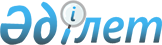 "Қазақстан Республикасы Экономикалық даму және сауда министрлігінің 2011 – 2015 жылдарға арналған стратегиялық жоспары туралы" Қазақстан Республикасы Үкіметінің 2010 жылғы 31 желтоқсандағы № 1531 қаулысына өзгерістер мен толықтырулар енгізу туралыҚазақстан Республикасы Үкіметінің 2012 жылғы 29 желтоқсандағы № 1775 Қаулысы

      Қазақстан Республикасының Үкiметi ҚАУЛЫ ЕТЕДI:



      1. «Қазақстан Республикасы Экономикалық даму және сауда министрлігінің 2011 – 2015 жылдарға арналған стратегиялық жоспары туралы» Қазақстан Республикасы Үкіметінің 2010 жылғы 31 желтоқсандағы № 1531 қаулысына мынадай өзгерістер мен толықтырулар енгізілсін:



      көрсетілген қаулымен бекітілген Қазақстан Республикасы Экономикалық даму және сауда министрлігінің 2011 – 2015 жылдарға арналған стратегиялық жоспарында:



      «3. Стратегиялық бағыттар, мақсаттар, міндеттер, нысаналы индикаторлар, іс-шаралар және нәтижелер көрсеткіштері» деген бөлімде:



      «1. Стратегиялық бағыттар, мақсаттар, міндеттер, нысаналы индикаторлар, іс-шаралар және нәтижелер көрсеткіштері» деген кіші бөлімде:



      «Елдің бәсекеге қабілеттілігін арттыру және ұлттық экономиканы жаңғырту» деген 1-стратегиялық бағытта:



      «2020 жылға қарай қазақстандық экономиканың 2009 жылғы деңгейге қатысты нақты мәнде үштен бірінен аса артуын қамтамасыз ету» деген 1-мақсатта:



      «Бюджеттік бағдарламалар кодтары» деген жол «005, 044, 051, 052, 056, 059, 060, 061, 062, 132, 133, 140, 030; 063» деген сандармен толықтырылсын;



      нысаналы индикаторларда:



      «2013 жыл», «2014 жыл» және «2015 жыл» деген бағандардағы:



      «ЖІӨ ФКИ» деген 1-тармақтағы «106,5»; «107,1»; «107,4» деген сандар тиісінше «106,0»; «106,1»; «107,6» деген сандармен ауыстырылсын;



      «Шикізаттық емес сектордың ФКИ» деген 2-тармақтағы «107,3»; «107,5»; «106,4» деген сандар тиісінше «106,6»; «107,0»; «107,6» деген сандармен ауыстырылсын;



      «Сауда ФКИ» деген 18-тармақтағы «109,0»; «108,6»; «108,2» деген сандар тиісінше «113,0»; «112,2»; «112,5» деген сандармен ауыстырылсын;



      «Кәсіпкерлікті дамытуға жағдай жасау» деген 1.2.-міндетте:



      тікелей нәтижелер көрсеткіштерінде:



      «Бизнестің жол картасы 2020» бағдарламасы шеңберінде кәсіпкерлік субъектілері үшін екінші деңгейлі банктердің кредиттері бойынша пайыздық ставканы төмендету» деген 3-тармақта:



      1) және 2) тармақшалар мынадай редакцияда жазылсын:



      «»;

      «Экономикалық әлеуеттің ұтымды аумақтық ұйымдастырылуын құру мен халықтың тыныс-тіршілігі үшін қолайлы жағдайлар жасау» деген 1.5-міндетте:



      тікелей нәтижелер көрсеткіштерінде:



      2 және 3-тармақтар мынадай редакцияда жазылсын:



      «»;

      «Макроэкономикалық тұрақтылықты және Қазақстан Республикасын дамытудың стратегиялық мақсаттары мен міндеттеріне қол жеткізуді қамтамасыз етуге бағытталған бюджеттік саясатты және мемлекеттің міндеттемелерін басқару және қаржы секторын дамыту саясатын жүргізу» деген 1.6-міндетте:



      тікелей нәтижелер көрсеткіштерінде:



      1, 2 және 3-тармақтар мынадай редакцияда жазылсын:



      «»;

      «Әлемдік сауда-экономикалық жүйеге интеграциялау арқылы республиканың экономикалық мүдделерін ілгерілету мен қорғаудың тиімді және жедел жүйесін құру» деген 2-мақсатта:



      «Бюджеттік бағдарламалар кодтары» деген жол «030» деген сандармен толықтырылсын;



      «Беларусь Республикасының, Қазақстан Республикасының және Ресей Федерациясының Бірыңғай экономикалық кеңістігін қалыптастыруды аяқтау» деген 2.2-міндетте:



      тікелей нәтижелер көрсеткіштерінде:



      мына:



      «»

      деген 1-тармақ алынып тасталсын;



      «Нәтижелі мемлекеттік секторды құру» деген 2-стратегиялық бағытта:



      «2015 жылға қарай корпоративтік басқару, нәтижелілік, транспаренттілік және қоғамға есеп беру қағидаттарында мемлекеттік басқарудың жаңа моделін енгізу» деген 1-мақсатта:



      нысаналы индикаторларда:



      «Жеке және заңды тұлғаларға көрсетілетін анықталған мемлекеттік қызметтер санынан стандартталған және регламенттелген мемлекеттік қызметтерді қамту деңгейі» деген 1-тармақта:



      «2013 жыл» деген баған «100» деген сандармен толықтырылсын;



      мынадай мазмұндағы 3-тармақпен толықтырылсын:



      «»;

      «Мемлекеттік қызметтер көрсету сапасын арттыру» деген 1.1-міндетте:



      тікелей нәтижелер көрсеткіштерінде:



      «Орталық мемлекеттік органдар қызметінің тиімділігін бағалаумен қамту» деген 2-тармақта:



      «2013 жыл», «2014 жыл», «2015 жыл» деген бағандарда «25» деген сандар тиісінше «24» деген сандармен ауыстырылсын;



      «Квазимемлекеттік сектор қызметінің тиімділігін арттыру» деген 1.3-міндетте:



      тікелей нәтижелер көрсеткіштерінде:



      мына:



      «»

      деген 1-тармақ алынып тасталсын;



      «7. Бюджеттік бағдарламалар» деген бөлім осы қаулыға қосымшаға сәйкес редакцияда жазылсын.



      2. Осы қаулы 2013 жылғы 1 қаңтардан бастап қолданысқа енгізіледі және ресми жариялануға тиіс.      Қазақстан Республикасының

      Премьер-Министрі                           С. Ахметов

Қазақстан Республикасы 

Үкіметінің      

2012 жылғы 29 желтоқсандағы 

№ 1775 қаулысына   

қосымша       

7. Бюджеттік бағдарламалар

      2013 – 2015 жылдарға арналып қалыптастырылған стратегиялық бағыттарға, мақсаттар мен міндеттерге қол жеткізу үшін олардың тікелей және түпкілікті нәтижелер, сапа, тиімділік пен бюджет көрсеткіштері көрсетіле отырып, 37 бюджеттік бағдарлама айқындалды. Бюджеттік бағдарламалардың орындалуының түпкілікті көрсеткіштері айқындық, салыстырмалық, экономикалық орындылық, бақыланушылық және тексерілушілік қағидаттарына негізделіп қалыптастырылды.

      * 7% өсуді ескере отырып ЖІӨ ФКИ, сауда ФКИ



      ** есебі қоса берілген



      *** 2012 жылы 92 900 (бюджеттік шығыстар көлемі) / 39 (16 жергілікті мемлекеттік орган + 23 орталық мемлекеттік орган) = 2 382 м.т.; 2013 жылы 97 825 / 40 = 2 446 м.т.; 2014 жылы 104 676 / 40 = 2 617 м.т., 2015 жылы 112 003 / 40 = 2 800 м.т.



      **** 2012 жылы 120 400 (бюджеттік шығыстар көлемі) / 70 (заң жобаларының саны) = 1 720 м.т., 2013, 2014, 2015 жылдары 172 000 (бюджеттік шығыстар көлемі) / 100 (заң жобаларының саны) = 1 720 м.т.

      *Аталған бюджеттік бағдарлама 2012 жылғы 1 қаңтардан бастап 025 «Бюджеттік инвестициялық және концессиялық жобалардың, техника-экономикалық негіздемелерін әзірлеу немесе түзету, сондай-ақ қажетті сараптамалар жүргізу, концессиялық жобаларды консультациялық сүйемелдеу» бюджеттік бағдарламасы шеңберінде орындалады.

      *Аталған бюджеттік бағдарлама 2012 жылғы 1 қаңтардан бастап 001 «Экономика және сауда саясатын, мемлекеттік жоспарлау басқару жүйесін қалыптастыру және дамыту жөніндегі қызметтер» бюджеттік бағдарламасының 102 «Экономика, сауда және мемлекеттік басқару саласында қолданбалы зерттеулер жүргізу бойынша қызметтер» кіші бағдарламасы шеңберінде орындалады.

      *Аталған бюджеттік бағдарлама 2012 жылғы 1 қаңтардан бастап 029 «Сауда саясатын жүзеге асыру бойынша қызметтер» бюджеттік бағдарламасы шеңберінде орындалатын болады.

      *Түпкілікті нәтиже көрсеткіштеріне зерттеулер нәтижелерінің қолданылуын бағалау арқылы қол жеткізіледі. Кейбір іс-шараларды жобалар аяқталуы бойынша бағалау мүмкіндігі барлығын, ал олардың кейбірін өз ерекшелігіне орай келесі жылдары қолдануға болатындығын ескеріп, болжамды түпкілікті нәтижелер көрсеткіштері келесі нысанда жоспарланған: 2012 ж. – 70%, 2013 ж. –67,5%, 2014 ж. –67,5%, 2015 ж. - 70%.

      *Аталған бюджеттік бағдарлама 2012 жылғы 1 қаңтардан бастап 001 «Экономика және сауда саясатын, мемлекеттік жоспарлау басқару жүйесін  қалыптастыру және дамыту жөніндегі қызметтер» бюджеттік бағдарламасының 103 «Әлеуметтанушылық, талдамалық зерттеулер жүргізу және консалтингтік қызметтер көрсету» кіші бағдарламасының шеңберінде орындалады.

      *2012 жылғы 1 қаңтардан бастап аталған бағдарлама алып тасталды.

      *Аталған бюджеттік бағдарлама 2012 жылғы 1 қаңтардан бастап 001 «Экономика және сауда саясатын, мемлекеттік жоспарлау мен басқару жүйесін қалыптастыру және дамыту жөніндегі қызметтер» бюджеттік бағдарламасының 103 «Әлеуметтанушылық, талдамалық зерттеулер жүргізу және консалтингтік қызметтер көрсету» кіші бағдарламасының шеңберінде орындалады.

      *Сапа көрсеткіштеріне зерттеулер нәтижелерінің қолданылуын бағалау арқылы қол жеткізіледі. Кейбір іс-шаралар жобаларды аяқтағаннан кейін бірден бағалау мүмкін, ал олардың кейбіреуі өз спецификасына байланысты алдағы жылдарда қолданылуы мүмкін.

Бюджет шығыстарының жиынтығы
					© 2012. Қазақстан Республикасы Әділет министрлігінің «Қазақстан Республикасының Заңнама және құқықтық ақпарат институты» ШЖҚ РМК
				1) экономиканың шикізаттық емес секторларындағы жобаларды іске асыратындарға7777Қазақстан Республикасы Үкіметінің шешімімен айқындалатын болады2) өнімді сыртқы нарықтарға экспорттайтындарға8888Қазақстан Республикасы Үкіметінің шешімімен айқындалатын болады2. Жергілікті маңызы бар өзекті мәселелерді шешу шеңберінде абаттандыру жөніндегі іс-шаралар жүргізілген ауылдардың (селолардың) саны мем. органдар ақпаратыбірлік---4802453650065003. 2012-2020 жылдарға арналған моноқалаларды дамыту бағдарламасы шеңберінде жайластыру бойынша іс-шаралар өткізілген моноқалалар санымем. органдар ақпаратыбірлік---272727271. Қазақстан Республикасы Ұлттық қорының активтерін ЖІӨ-ден 20% мөлшерінде азайтылмайтын қалдықтан кем емес ұстап тұру ҰБ мен Қаржыминінің деректеріЖІӨ-ге қарағанда %-бен26,526,327,931,931,731,630,82. Мемлекеттік бюджет тапшылығын ЖІӨ-ге қатысты азайтуЭДСМ, Қаржыминінің деректеріЖІӨ-ге қарағанда %-бен2,82,42,63,12,11,81,53. Бюджет шығыстарының елдің әлеуметтік-экономикалық дамуының басымдықтарына сәйкестігіЭДСМ деректері%1001001001001.Бірыңғай экономикалық кеңістіктің құқықтық базасын қалыптастыруды аяқтаунормативтік-құқықтық базакелісімдер саны-17Бірыңғай экономикалық кеңістікті қалыптастыру жөніндегі келіссөздер процесінің қорытындылары бойынша---3. Мемлекеттің қатысуымен мемлекеттік кәсіпорындардың, АҚ (ЖШС) мемлекеттік мүлікті басқару тиімділігін бағалауды қамту деңгейіҚаржыминінің деректері%601001001. Квазимемлекеттік секторды басқаруды талдау және бағалаумен қамтуҚаржыминінің мәліметтері%100100100Бюджеттік бағдарлама001 «Экономика және сауда саясатын, мемлекеттік жоспарлау мен басқару жүйесін қалыптастыру және дамыту жөніндегі қызметтер»

100 «Экономика және сауда саясаты, мемлекеттік жоспарлау мен басқару жүйесі саласындағы уәкілетті органның қызметін қамтамасыз ету»

102 «Экономика, сауда және мемлекеттік басқару саласында зерттеулерді жүргізу, сараптамалық және консалтингтік қызметтер көрсету»

104 «Ақпараттық жүйелердің жұмыс істеуін қамтамасыз ету және мемлекеттік органдарды ақпараттық техникалық қамтамасыз ету»001 «Экономика және сауда саясатын, мемлекеттік жоспарлау мен басқару жүйесін қалыптастыру және дамыту жөніндегі қызметтер»

100 «Экономика және сауда саясаты, мемлекеттік жоспарлау мен басқару жүйесі саласындағы уәкілетті органның қызметін қамтамасыз ету»

102 «Экономика, сауда және мемлекеттік басқару саласында зерттеулерді жүргізу, сараптамалық және консалтингтік қызметтер көрсету»

104 «Ақпараттық жүйелердің жұмыс істеуін қамтамасыз ету және мемлекеттік органдарды ақпараттық техникалық қамтамасыз ету»001 «Экономика және сауда саясатын, мемлекеттік жоспарлау мен басқару жүйесін қалыптастыру және дамыту жөніндегі қызметтер»

100 «Экономика және сауда саясаты, мемлекеттік жоспарлау мен басқару жүйесі саласындағы уәкілетті органның қызметін қамтамасыз ету»

102 «Экономика, сауда және мемлекеттік басқару саласында зерттеулерді жүргізу, сараптамалық және консалтингтік қызметтер көрсету»

104 «Ақпараттық жүйелердің жұмыс істеуін қамтамасыз ету және мемлекеттік органдарды ақпараттық техникалық қамтамасыз ету»001 «Экономика және сауда саясатын, мемлекеттік жоспарлау мен басқару жүйесін қалыптастыру және дамыту жөніндегі қызметтер»

100 «Экономика және сауда саясаты, мемлекеттік жоспарлау мен басқару жүйесі саласындағы уәкілетті органның қызметін қамтамасыз ету»

102 «Экономика, сауда және мемлекеттік басқару саласында зерттеулерді жүргізу, сараптамалық және консалтингтік қызметтер көрсету»

104 «Ақпараттық жүйелердің жұмыс істеуін қамтамасыз ету және мемлекеттік органдарды ақпараттық техникалық қамтамасыз ету»001 «Экономика және сауда саясатын, мемлекеттік жоспарлау мен басқару жүйесін қалыптастыру және дамыту жөніндегі қызметтер»

100 «Экономика және сауда саясаты, мемлекеттік жоспарлау мен басқару жүйесі саласындағы уәкілетті органның қызметін қамтамасыз ету»

102 «Экономика, сауда және мемлекеттік басқару саласында зерттеулерді жүргізу, сараптамалық және консалтингтік қызметтер көрсету»

104 «Ақпараттық жүйелердің жұмыс істеуін қамтамасыз ету және мемлекеттік органдарды ақпараттық техникалық қамтамасыз ету»001 «Экономика және сауда саясатын, мемлекеттік жоспарлау мен басқару жүйесін қалыптастыру және дамыту жөніндегі қызметтер»

100 «Экономика және сауда саясаты, мемлекеттік жоспарлау мен басқару жүйесі саласындағы уәкілетті органның қызметін қамтамасыз ету»

102 «Экономика, сауда және мемлекеттік басқару саласында зерттеулерді жүргізу, сараптамалық және консалтингтік қызметтер көрсету»

104 «Ақпараттық жүйелердің жұмыс істеуін қамтамасыз ету және мемлекеттік органдарды ақпараттық техникалық қамтамасыз ету»001 «Экономика және сауда саясатын, мемлекеттік жоспарлау мен басқару жүйесін қалыптастыру және дамыту жөніндегі қызметтер»

100 «Экономика және сауда саясаты, мемлекеттік жоспарлау мен басқару жүйесі саласындағы уәкілетті органның қызметін қамтамасыз ету»

102 «Экономика, сауда және мемлекеттік басқару саласында зерттеулерді жүргізу, сараптамалық және консалтингтік қызметтер көрсету»

104 «Ақпараттық жүйелердің жұмыс істеуін қамтамасыз ету және мемлекеттік органдарды ақпараттық техникалық қамтамасыз ету»001 «Экономика және сауда саясатын, мемлекеттік жоспарлау мен басқару жүйесін қалыптастыру және дамыту жөніндегі қызметтер»

100 «Экономика және сауда саясаты, мемлекеттік жоспарлау мен басқару жүйесі саласындағы уәкілетті органның қызметін қамтамасыз ету»

102 «Экономика, сауда және мемлекеттік басқару саласында зерттеулерді жүргізу, сараптамалық және консалтингтік қызметтер көрсету»

104 «Ақпараттық жүйелердің жұмыс істеуін қамтамасыз ету және мемлекеттік органдарды ақпараттық техникалық қамтамасыз ету»001 «Экономика және сауда саясатын, мемлекеттік жоспарлау мен басқару жүйесін қалыптастыру және дамыту жөніндегі қызметтер»

100 «Экономика және сауда саясаты, мемлекеттік жоспарлау мен басқару жүйесі саласындағы уәкілетті органның қызметін қамтамасыз ету»

102 «Экономика, сауда және мемлекеттік басқару саласында зерттеулерді жүргізу, сараптамалық және консалтингтік қызметтер көрсету»

104 «Ақпараттық жүйелердің жұмыс істеуін қамтамасыз ету және мемлекеттік органдарды ақпараттық техникалық қамтамасыз ету»СипаттамаУәкілетті органның еңбеқақы қорына төлеу, кеңсе тауарларымен, байланыс қызметтерімен қамтамасыз ету, ақпараттық бағдарламаларды сүйемелдеу, негізгі құралдарды жөндеу және өкілдік шығыстар қарастырылған қызметін қамтамасыз ету; стратегиялық және бағдарламалық құжаттарды мониторингілеу; «Экономикалық зерттеулер институті» АҚ-ны мемлекеттік органдар қызметінің тиімділігін бағалауға тарту; заң жобаларына ғылыми экономикалық сараптама жүргізу; экономика, сауда және мемлекеттік басқару саласындағы іс-шараларды талдамалық сүйемелдеуУәкілетті органның еңбеқақы қорына төлеу, кеңсе тауарларымен, байланыс қызметтерімен қамтамасыз ету, ақпараттық бағдарламаларды сүйемелдеу, негізгі құралдарды жөндеу және өкілдік шығыстар қарастырылған қызметін қамтамасыз ету; стратегиялық және бағдарламалық құжаттарды мониторингілеу; «Экономикалық зерттеулер институті» АҚ-ны мемлекеттік органдар қызметінің тиімділігін бағалауға тарту; заң жобаларына ғылыми экономикалық сараптама жүргізу; экономика, сауда және мемлекеттік басқару саласындағы іс-шараларды талдамалық сүйемелдеуУәкілетті органның еңбеқақы қорына төлеу, кеңсе тауарларымен, байланыс қызметтерімен қамтамасыз ету, ақпараттық бағдарламаларды сүйемелдеу, негізгі құралдарды жөндеу және өкілдік шығыстар қарастырылған қызметін қамтамасыз ету; стратегиялық және бағдарламалық құжаттарды мониторингілеу; «Экономикалық зерттеулер институті» АҚ-ны мемлекеттік органдар қызметінің тиімділігін бағалауға тарту; заң жобаларына ғылыми экономикалық сараптама жүргізу; экономика, сауда және мемлекеттік басқару саласындағы іс-шараларды талдамалық сүйемелдеуУәкілетті органның еңбеқақы қорына төлеу, кеңсе тауарларымен, байланыс қызметтерімен қамтамасыз ету, ақпараттық бағдарламаларды сүйемелдеу, негізгі құралдарды жөндеу және өкілдік шығыстар қарастырылған қызметін қамтамасыз ету; стратегиялық және бағдарламалық құжаттарды мониторингілеу; «Экономикалық зерттеулер институті» АҚ-ны мемлекеттік органдар қызметінің тиімділігін бағалауға тарту; заң жобаларына ғылыми экономикалық сараптама жүргізу; экономика, сауда және мемлекеттік басқару саласындағы іс-шараларды талдамалық сүйемелдеуУәкілетті органның еңбеқақы қорына төлеу, кеңсе тауарларымен, байланыс қызметтерімен қамтамасыз ету, ақпараттық бағдарламаларды сүйемелдеу, негізгі құралдарды жөндеу және өкілдік шығыстар қарастырылған қызметін қамтамасыз ету; стратегиялық және бағдарламалық құжаттарды мониторингілеу; «Экономикалық зерттеулер институті» АҚ-ны мемлекеттік органдар қызметінің тиімділігін бағалауға тарту; заң жобаларына ғылыми экономикалық сараптама жүргізу; экономика, сауда және мемлекеттік басқару саласындағы іс-шараларды талдамалық сүйемелдеуУәкілетті органның еңбеқақы қорына төлеу, кеңсе тауарларымен, байланыс қызметтерімен қамтамасыз ету, ақпараттық бағдарламаларды сүйемелдеу, негізгі құралдарды жөндеу және өкілдік шығыстар қарастырылған қызметін қамтамасыз ету; стратегиялық және бағдарламалық құжаттарды мониторингілеу; «Экономикалық зерттеулер институті» АҚ-ны мемлекеттік органдар қызметінің тиімділігін бағалауға тарту; заң жобаларына ғылыми экономикалық сараптама жүргізу; экономика, сауда және мемлекеттік басқару саласындағы іс-шараларды талдамалық сүйемелдеуУәкілетті органның еңбеқақы қорына төлеу, кеңсе тауарларымен, байланыс қызметтерімен қамтамасыз ету, ақпараттық бағдарламаларды сүйемелдеу, негізгі құралдарды жөндеу және өкілдік шығыстар қарастырылған қызметін қамтамасыз ету; стратегиялық және бағдарламалық құжаттарды мониторингілеу; «Экономикалық зерттеулер институті» АҚ-ны мемлекеттік органдар қызметінің тиімділігін бағалауға тарту; заң жобаларына ғылыми экономикалық сараптама жүргізу; экономика, сауда және мемлекеттік басқару саласындағы іс-шараларды талдамалық сүйемелдеуУәкілетті органның еңбеқақы қорына төлеу, кеңсе тауарларымен, байланыс қызметтерімен қамтамасыз ету, ақпараттық бағдарламаларды сүйемелдеу, негізгі құралдарды жөндеу және өкілдік шығыстар қарастырылған қызметін қамтамасыз ету; стратегиялық және бағдарламалық құжаттарды мониторингілеу; «Экономикалық зерттеулер институті» АҚ-ны мемлекеттік органдар қызметінің тиімділігін бағалауға тарту; заң жобаларына ғылыми экономикалық сараптама жүргізу; экономика, сауда және мемлекеттік басқару саласындағы іс-шараларды талдамалық сүйемелдеуУәкілетті органның еңбеқақы қорына төлеу, кеңсе тауарларымен, байланыс қызметтерімен қамтамасыз ету, ақпараттық бағдарламаларды сүйемелдеу, негізгі құралдарды жөндеу және өкілдік шығыстар қарастырылған қызметін қамтамасыз ету; стратегиялық және бағдарламалық құжаттарды мониторингілеу; «Экономикалық зерттеулер институті» АҚ-ны мемлекеттік органдар қызметінің тиімділігін бағалауға тарту; заң жобаларына ғылыми экономикалық сараптама жүргізу; экономика, сауда және мемлекеттік басқару саласындағы іс-шараларды талдамалық сүйемелдеуБюджеттік бағдарлама түрімазмұнына байланыстымемлекеттік функцияларды, өкілеттіктерді және олардан туындайтын мемлекеттік қызметтер көрсетуді жүзеге асырумемлекеттік функцияларды, өкілеттіктерді және олардан туындайтын мемлекеттік қызметтер көрсетуді жүзеге асырумемлекеттік функцияларды, өкілеттіктерді және олардан туындайтын мемлекеттік қызметтер көрсетуді жүзеге асырумемлекеттік функцияларды, өкілеттіктерді және олардан туындайтын мемлекеттік қызметтер көрсетуді жүзеге асырумемлекеттік функцияларды, өкілеттіктерді және олардан туындайтын мемлекеттік қызметтер көрсетуді жүзеге асырумемлекеттік функцияларды, өкілеттіктерді және олардан туындайтын мемлекеттік қызметтер көрсетуді жүзеге асырумемлекеттік функцияларды, өкілеттіктерді және олардан туындайтын мемлекеттік қызметтер көрсетуді жүзеге асырумемлекеттік функцияларды, өкілеттіктерді және олардан туындайтын мемлекеттік қызметтер көрсетуді жүзеге асыруБюджеттік бағдарлама түрііске асыру тәсіліне байланыстыжеке бюджеттік бағдарламажеке бюджеттік бағдарламажеке бюджеттік бағдарламажеке бюджеттік бағдарламажеке бюджеттік бағдарламажеке бюджеттік бағдарламажеке бюджеттік бағдарламажеке бюджеттік бағдарламаБюджеттік бағдарлама түріағымдағы/дамуағымдағыағымдағыағымдағыағымдағыағымдағыағымдағыағымдағыағымдағыБюджеттік бағдарлама көрсеткіштерінің атауыБюджеттік бағдарлама көрсеткіштерінің атауыӨлш. бірл.Есепті кезеңЕсепті кезеңЖоспарлы кезеңЖоспарлы кезеңЖоспарлы кезеңЖобаланатын 2014 жылЖобаланатын 2015 жылБюджеттік бағдарлама көрсеткіштерінің атауыБюджеттік бағдарлама көрсеткіштерінің атауыӨлш. бірл.2009 жыл (есеп)2010 жыл (жоспар)2011 жыл2012 жыл2013 жылЖобаланатын 2014 жылЖобаланатын 2015 жыл1123456789Бюджеттік бағдарламаның іс-шараларыБюджеттік бағдарламаның іс-шаралары1. Министрліктің орталық аппаратын ұстау1. Министрліктің орталық аппаратын ұстаумың теңге1 017 9061 252 8711 214 2991 671 1981 703 0721 703 7031 704 3772. Бюджет қаражатын жұмсаумен байланысын ескере отырып стратегиялық және бағдарламалық құжаттардың, салалық бағдарламалардың және орталық мемлекеттік органдардың стратегиялық жоспарларының мониторингі2. Бюджет қаражатын жұмсаумен байланысын ескере отырып стратегиялық және бағдарламалық құжаттардың, салалық бағдарламалардың және орталық мемлекеттік органдардың стратегиялық жоспарларының мониторингімың теңге60 00060 00060 00060 0003. Орталық мемлекеттік және жергілікті атқарушы органдар қызметінің тиімділігін бағалауды сараптамалық-талдамалық сүйемелдеуді қамтамасыз ету3. Орталық мемлекеттік және жергілікті атқарушы органдар қызметінің тиімділігін бағалауды сараптамалық-талдамалық сүйемелдеуді қамтамасыз етумың теңге92 90097 82597 825103 6294. Заң жобаларына ғылыми экономикалық сараптама жүргізу4. Заң жобаларына ғылыми экономикалық сараптама жүргізумың теңге120 400172 000172 000172 0005. ҚР ЭДСМ-нің экономика, сауда және мемлекеттік басқару саласындағы қызметін талдамалық сүйемелдеу 5. ҚР ЭДСМ-нің экономика, сауда және мемлекеттік басқару саласындағы қызметін талдамалық сүйемелдеу мың теңге1 694 5961 475 49611464671140663Тікелей нәтиже көрсеткіштеріТікелей нәтиже көрсеткіштеріЭкономика өсуінің нақты қалыптасқан қарқынының ЖІӨ өсуінің нысаналы көрсеткіштерінен ауытқуыЭкономика өсуінің нақты қалыптасқан қарқынының ЖІӨ өсуінің нысаналы көрсеткіштерінен ауытқуы%101,1102,098-10295-10595-10595-10595-1052020 жылға қарай шағын және орта бизнес өнімдерінің ЖІӨ-дегі үлесі 2009 жылмен салыстырғанда 7 – 10 %-ға ұлғаяды2020 жылға қарай шағын және орта бизнес өнімдерінің ЖІӨ-дегі үлесі 2009 жылмен салыстырғанда 7 – 10 %-ға ұлғаяды2009 жылға қарағанда %-бен100,0101,0101,3102,0102,8103,0103,5Уақыт пен шығындарды қоса алғанда, бизнесті тіркеу мен жүргізуге (рұқсаттар, лицензиялар мен сертификаттарды алумен; аккредиттеумен; консультацияларды алумен) байланысты операциялық шығындарды төмендетуУақыт пен шығындарды қоса алғанда, бизнесті тіркеу мен жүргізуге (рұқсаттар, лицензиялар мен сертификаттарды алумен; аккредиттеумен; консультацияларды алумен) байланысты операциялық шығындарды төмендету%2009 жылмен салыстырғанда 302011 жылмен салыстырғанда 30«Бизнестің жол картасы 2020» бағдарламасы шеңберінде кәсіпкерлік субъектілері үшін екінші деңгейдегі банктердің кредиттері бойынша пайыздық ставканы төмендету:«Бизнестің жол картасы 2020» бағдарламасы шеңберінде кәсіпкерлік субъектілері үшін екінші деңгейдегі банктердің кредиттері бойынша пайыздық ставканы төмендету:% ставка1) экономиканың шикізаттық емес секторларындағы жобаларды іске асыратындарға;1) экономиканың шикізаттық емес секторларындағы жобаларды іске асыратындарға;7777Қазақстан Республикасы Үкіметінің шешімімен айқындалатын боладыҚазақстан Республикасы Үкіметінің шешімімен айқындалатын болады2) өнімді сыртқы нарықтарға экспорттайтындарға2) өнімді сыртқы нарықтарға экспорттайтындарға8888Қазақстан Республикасы Үкіметінің шешімімен айқындалатын боладыҚазақстан Республикасы Үкіметінің шешімімен айқындалатын болады«Бизнестің жол картасы 2020» бағдарламасы шеңберінде Қазақстан аумағында және шетелде оқудан өткен шағын және орта бизнес кәсіпкерлерінің саны«Бизнестің жол картасы 2020» бағдарламасы шеңберінде Қазақстан аумағында және шетелде оқудан өткен шағын және орта бизнес кәсіпкерлерінің саныадам200710400500600Концессиялық жобаларды іске асыруға арналған конкурстық құжаттамалар жобаларын келісуКонцессиялық жобаларды іске асыруға арналған конкурстық құжаттамалар жобаларын келісужобалардың саны1333Бөлшектік сауда айналымының өсу қарқыныБөлшектік сауда айналымының өсу қарқыныалдыңғы жылға қарағанда %-бен100102103104106106Сауда саласында қызмет көрсету сапасын арттыру мақсатында бөлшек тауар айналымының жалпы көлемінде ірі сауда объектілері мен сауда желілерінің үлесін арттыруСауда саласында қызмет көрсету сапасын арттыру мақсатында бөлшек тауар айналымының жалпы көлемінде ірі сауда объектілері мен сауда желілерінің үлесін арттыру2009 жылға қарағанда %- бен50Ашық баға қалыптастыруды арттыру мақсатында көтерме тауар айналымының жалпы көлемінде биржалар арқылы сауда операциялары көлемінің үлесін арттыруАшық баға қалыптастыруды арттыру мақсатында көтерме тауар айналымының жалпы көлемінде биржалар арқылы сауда операциялары көлемінің үлесін арттырукөтерме тауар айналымының жалпы көлемінен %0,80,80,91,01,11,21,3Алдыңғы жылға қарағанда нақты көріністе ЖӨӨ-нің өсуін қамтамасыз ету бойынша «Өңірлерді дамыту» бағдарламасының нысаналы индикаторына қол жеткізуАлдыңғы жылға қарағанда нақты көріністе ЖӨӨ-нің өсуін қамтамасыз ету бойынша «Өңірлерді дамыту» бағдарламасының нысаналы индикаторына қол жеткізу%---99100100Жергілікті маңызы бар өзекті мәселелерді шешу шеңберінде абаттандыру жөніндегі іс-шаралар жүргізілген ауылдардың (селолардың) саныЖергілікті маңызы бар өзекті мәселелерді шешу шеңберінде абаттандыру жөніндегі іс-шаралар жүргізілген ауылдардың (селолардың) саныбірлік---480245365006500«2012 – 2020 жылдарға арналған моноқалаларды дамыту» бағдарламасы шеңберінде абаттандыру жөніндегі іс-шаралар жүргізілген моноқалалардың саны«2012 – 2020 жылдарға арналған моноқалаларды дамыту» бағдарламасы шеңберінде абаттандыру жөніндегі іс-шаралар жүргізілген моноқалалардың саныбірлік---27272727Қазақстан Республикасы Ұлттық қорының активтерін ЖІӨ-ден 20% мөлшерінде азайтылмайтын қалдықтан кем емес ұстап тұруҚазақстан Республикасы Ұлттық қорының активтерін ЖІӨ-ден 20% мөлшерінде азайтылмайтын қалдықтан кем емес ұстап тұруЖІӨ-ге қарағанда %-бен26,526,327,931,931,731,630,8Мемлекеттік бюджет тапшылығын ЖІӨ-ге қатысты азайтуМемлекеттік бюджет тапшылығын ЖІӨ-ге қатысты азайтуЖІӨ-ге қарағанда %-бен2,82,42,63,12,11,81,5Бюджет шығыстарының елдің әлеуметтік-экономикалық дамуының негізгі басымдықтарына сәйкестігіБюджет шығыстарының елдің әлеуметтік-экономикалық дамуының негізгі басымдықтарына сәйкестігі%100100100100Салық және кеден заңнамасын жетілдіруСалық және кеден заңнамасын жетілдіру%100100100100100НҚА жобаларын пысықтау санын төмендету (табиғи монополиялар саласындағы заңнамалардың сапасын арттыру жолымен)НҚА жобаларын пысықтау санын төмендету (табиғи монополиялар саласындағы заңнамалардың сапасын арттыру жолымен)бірл.15141312НҚА жобаларын пысықтау санын төмендету (бәсекелестікті қорғау саласындағы заңнамалардың сапасын арттыру жолымен)НҚА жобаларын пысықтау санын төмендету (бәсекелестікті қорғау саласындағы заңнамалардың сапасын арттыру жолымен)бірл.15141312Монополияға қарсы саясаттың тиімділігін арттыру бойынша жұмыстардың үлес салмағыМонополияға қарсы саясаттың тиімділігін арттыру бойынша жұмыстардың үлес салмағы%100100100100Кеден одағы мәселелері жөніндегі Еуразиялық экономикалық комиссия Кеңесінің отырысында қабылданған шешімдердің саныКеден одағы мәселелері жөніндегі Еуразиялық экономикалық комиссия Кеңесінің отырысында қабылданған шешімдердің санышешімдердің саны20202020Кеден одағы мәселелері жөніндегі Еуразиялық экономикалық комиссия Алқасының отырысында қабылданған шешімдердің саныКеден одағы мәселелері жөніндегі Еуразиялық экономикалық комиссия Алқасының отырысында қабылданған шешімдердің санышешімдердің саны40404035Кеден одағына мүше елдердің (Беларусь Республикасы, Қазақстан Республикасы, Ресей Федерациясы) импорттық кеден баждарының ставкаларын біріздендіруКеден одағына мүше елдердің (Беларусь Республикасы, Қазақстан Республикасы, Ресей Федерациясы) импорттық кеден баждарының ставкаларын біріздендіру%-бен үлес38,896,096,097,099,099,0100,0БЭК шарттық-құқықтық базасын қалыптастыратын келісімдерді іске асыру мақсатында халықаралық шарттар мен өзге де құжаттарға қол қоюБЭК шарттық-құқықтық базасын қалыптастыратын келісімдерді іске асыру мақсатында халықаралық шарттар мен өзге де құжаттарға қол қоюдана13811Жұмыс тобына мүше елдермен ДСҰ-ға кіру бойынша екі жақты келіссөздерді аяқтау Жұмыс тобына мүше елдермен ДСҰ-ға кіру бойынша екі жақты келіссөздерді аяқтау хаттамалар саны1233Қазақстандық заңнаманы отандық тауарлардың бәсекеге қабілеттілігін жақсартуға ықпал ететін ДСҰ-ның шешуші келісімдерімен біріздендіруҚазақстандық заңнаманы отандық тауарлардың бәсекеге қабілеттілігін жақсартуға ықпал ететін ДСҰ-ның шешуші келісімдерімен біріздендіру%100Экспорт географиясын кеңейтуге ықпал етуЭкспорт географиясын кеңейтуге ықпал етуелдер саны878991939597100Ресей Федерациясындағы қазақстандық өнім экспортының өсімі (мұнаймен және газбен жабдықтау көлемін ескермегенде)Ресей Федерациясындағы қазақстандық өнім экспортының өсімі (мұнаймен және газбен жабдықтау көлемін ескермегенде)алдыңғы жылға қарағанда %-бен43,5142,0130,0132,0134,0134,0135,0Анықталған мемлекеттік қызметтер санынан Мемлекеттік қызметтер тізіліміне енгізілген мемлекеттік қызметтердің үлесі Анықталған мемлекеттік қызметтер санынан Мемлекеттік қызметтер тізіліміне енгізілген мемлекеттік қызметтердің үлесі %6080100Орталық мемлекеттік органдар қызметінің тиімділігін бағалаумен қамтуОрталық мемлекеттік органдар қызметінің тиімділігін бағалаумен қамтумем.органдар саны22423242424Жергілікті атқарушы органдар қызметінің тиімділігін бағалаумен қамтуЖергілікті атқарушы органдар қызметінің тиімділігін бағалаумен қамтуөңірлердің саны11616161616Стратегиялық және бағдарламалық құжаттарды және мемлекеттік органдардың стратегиялық жоспарларын іске асыру мониторингін жүргізу бойынша ақпараттық-талдамалық базаны қалыптастыруСтратегиялық және бағдарламалық құжаттарды және мемлекеттік органдардың стратегиялық жоспарларын іске асыру мониторингін жүргізу бойынша ақпараттық-талдамалық базаны қалыптастыру%100Халықаралық бәсекеге қабілеттілік индикаторлары көрсеткіштерін қоса алғандағы негізгі көрсеткіштерді (индикаторларды) қалыптастыру бойынша бірыңғай тәсілдерді әзірлеуХалықаралық бәсекеге қабілеттілік индикаторлары көрсеткіштерін қоса алғандағы негізгі көрсеткіштерді (индикаторларды) қалыптастыру бойынша бірыңғай тәсілдерді әзірлеубірлік1Жергілікті атқарушы органдар үшін көрсеткіштердің (индикаторлардың) бірыңғай тізбесін қалыптастыру Жергілікті атқарушы органдар үшін көрсеткіштердің (индикаторлардың) бірыңғай тізбесін қалыптастыру бірлік1Жарғылық капиталында мемлекеттің қатысуы бар акционерлік қоғамдардың корпоративтік басқару сапасын қамтамасыз етуЖарғылық капиталында мемлекеттің қатысуы бар акционерлік қоғамдардың корпоративтік басқару сапасын қамтамасыз етуАҚ саны681012«Халықтық IPO» бағдарламасының міндеттері мен оған қатысу шарттары туралы Қазақстан Республикасының хабардар етілген тұрғындарының үлесі (сұралғандар санынан)«Халықтық IPO» бағдарламасының міндеттері мен оған қатысу шарттары туралы Қазақстан Республикасының хабардар етілген тұрғындарының үлесі (сұралғандар санынан)%1030507080Экономика, сауда және мемлекеттік басқару саласында жүргізілген зерттеулер саны, талдамалық және консалтингтік қызметтер көрсетуЭкономика, сауда және мемлекеттік басқару саласында жүргізілген зерттеулер саны, талдамалық және консалтингтік қызметтер көрсетудана31303030Заң жобаларына жүргізілген ғылыми экономикалық сараптамалар саны Заң жобаларына жүргізілген ғылыми экономикалық сараптамалар саны дана70100100100Түпкілікті нәтиже көрсеткіштеріЖІӨ ФКИ*Түпкілікті нәтиже көрсеткіштеріЖІӨ ФКИ*алдыңғы жылға қарағанда %-бен101,2105,0107,0105,4106,0106,1107,6Шикізаттық емес сектордың ФКИШикізаттық емес сектордың ФКИалдыңғы жылға қарағанда %-бен98,4105,1107,4107,4106,6107,0107,6Негізгі капиталға инвестициялар көлемінің өсіміНегізгі капиталға инвестициялар көлемінің өсіміалдыңғы жылға қарағанда %-бен102,1102,9112,8103,5104,7109,2108,22020 жылға қарай Дүниежүзілік Банктің «Бизнесті жүргізу жеңілдігі» («Doing Business») рейтингі бойынша көрсеткіштерді жақсарту2020 жылға қарай Дүниежүзілік Банктің «Бизнесті жүргізу жеңілдігі» («Doing Business») рейтингі бойынша көрсеткіштерді жақсартурейтингтегі орын63584746454443Көлеңкелі экономика мөлшеріКөлеңкелі экономика мөлшеріЖІӨ-ге қарағанда %-бен19,5 (2008 жылғы бағалау)20-дан аспайтын20-дан аспайтын20-дан аспайтын20-дан аспайтын20-дан аспайтын20-дан аспайтынЖан басына шаққандағы ЖӨӨ бойынша өңірлер арасындағы айырмашылықтың төмендеуіЖан басына шаққандағы ЖӨӨ бойынша өңірлер арасындағы айырмашылықтың төмендеуіесе11,510,09,89,759,59,259,0ДЭФ-тің Жаһандық бәсекеге қабілеттілік индексі рейтингінде «Салық салу деңгейі мен әсері» көрсеткішінің жақсаруыДЭФ-тің Жаһандық бәсекеге қабілеттілік индексі рейтингінде «Салық салу деңгейі мен әсері» көрсеткішінің жақсаруырейтингтегі орын89413938373635ДЭФ-тің Жаһандық бәсекеге қабілеттілік индексі рейтингінде «Үкіметтік реттеу ауыртпалығы» көрсеткішінің жақсаруыДЭФ-тің Жаһандық бәсекеге қабілеттілік индексі рейтингінде «Үкіметтік реттеу ауыртпалығы» көрсеткішінің жақсаруырейтингтегі орын655251504948ДЭФ-тің Жаһандық бәсекеге қабілеттілік индексі рейтингінде «Монополияға қарсы саясат тиімділігі» көрсеткішінің жақсаруыДЭФ-тің Жаһандық бәсекеге қабілеттілік индексі рейтингінде «Монополияға қарсы саясат тиімділігі» көрсеткішінің жақсаруырейтингтегі орын921219595949493Үй шаруашылықтарының тұтыну үлесі Үй шаруашылықтарының тұтыну үлесі ЖІӨ-ге қарағанда %-бен60606060Мемлекеттік басқарудың тұтыну үлесі Мемлекеттік басқарудың тұтыну үлесі ЖІӨ-ге қарағанда %-бен10101010Реттелетін тарифтердің негізсіз артуына жол бермеу және Қазақстан Республикасының Үкіметі (табиғи монополиялар саласындағы және реттелетін нарықтардағы мемлекеттік саясаттың тиімділігін арттыру жолымен) жыл сайын айқындайтын инфляция дәлізін орындау Реттелетін тарифтердің негізсіз артуына жол бермеу және Қазақстан Республикасының Үкіметі (табиғи монополиялар саласындағы және реттелетін нарықтардағы мемлекеттік саясаттың тиімділігін арттыру жолымен) жыл сайын айқындайтын инфляция дәлізін орындау %100100100100Тауар нарығының тиімді жұмыс істеуіне кедергі келтіретін факторларға жол бермеу (бәсекелестікті қорғау және монополистік қызметті шектеу мәселелері бойынша мемлекеттік саясаттың тиімділігін артыру жолымен)Тауар нарығының тиімді жұмыс істеуіне кедергі келтіретін факторларға жол бермеу (бәсекелестікті қорғау және монополистік қызметті шектеу мәселелері бойынша мемлекеттік саясаттың тиімділігін артыру жолымен)%100100100100Жалпы салықтық ставка (жүктеме), ДЭФ Жаһандық бәсекеге қабілеттілік индексі рейтингінде табыс %Жалпы салықтық ставка (жүктеме), ДЭФ Жаһандық бәсекеге қабілеттілік индексі рейтингінде табыс %рейтингтегі орын50313130303030ДЭФ Жаһандық бәсекеге қабілеттілік индексі рейтингінде қабылданатын шешімдердің ашықтығыДЭФ Жаһандық бәсекеге қабілеттілік индексі рейтингінде қабылданатын шешімдердің ашықтығырейтингтегі орын533231313030Үкіметтік борыштың үлесіҮкіметтік борыштың үлесіЖІӨ %9,510,310,011,812,312,512,2Экономиканы екінші деңгейдегі банктермен кредиттеуді арттыруЭкономиканы екінші деңгейдегі банктермен кредиттеуді арттыруалдыңғы жылға қарағанда %-бен---105,7105,4105,1104,9Сауда ФКИСауда ФКИалдыңғы жылға қарағанда %-бен97,5108,0112,0114,3113,0112,2112,5Концессиялық ұсыныстардың санын арттыруКонцессиялық ұсыныстардың санын арттырубазалық жылға қарағанда %-бен10305070Бюджеттің мұнайға қатысты емес тапшылығыБюджеттің мұнайға қатысты емес тапшылығыЖІӨ %-7,5-5,9-4,6-3,9Сыртқы сауда айналымының өсу қарқыныСыртқы сауда айналымының өсу қарқыныалдыңғы жылға қарағанда %-бен66,0112,1112,1111,5101,0109,7112,2Кең экономикалық санаттар бойынша жіктеуге сәйкес экспорттың жалпы көлеміндегі шикізаттық емес экспорт үлесін ұлғайту (хатшылықтың статистикалық жіктеуі)Кең экономикалық санаттар бойынша жіктеуге сәйкес экспорттың жалпы көлеміндегі шикізаттық емес экспорт үлесін ұлғайту (хатшылықтың статистикалық жіктеуі)2009 жылға қарағанда %-бен40Орташа өлшенген сауда тарифтік мөлшерлемеОрташа өлшенген сауда тарифтік мөлшерлемекедендік құннан %-бен6,210,610,610,610,310,110,1Халықаралық дистрибуцияны бақылауХалықаралық дистрибуцияны бақылауДЭФ ЖБИ рейтингіндегі орын1089089888786Маркетингтің жетілгендігіМаркетингтің жетілгендігіДЭФ ЖБИ рейтингіндегі орын858483828180Сауда кедергілерінің шамасыСауда кедергілерінің шамасыДЭФ ЖБИ рейтингіндегі орын1126463626160Сауда баждары (ставкалар өлшемдері), %Сауда баждары (ставкалар өлшемдері), %ДЭФ ЖБИ рейтингіндегі орын10210298949089Халықаралық сауда (Doing Business)Халықаралық сауда (Doing Business)Дүниежүзілік банк рейтингіндегі орын (Doing Business)182181180179178Жеке және заңды тұлғаларға көрсетілетін анықталған мемлекеттік қызметтер санынан мемлекеттік қызметтердің стандарттаумен және регламенттеумен қамтылу деңгейіЖеке және заңды тұлғаларға көрсетілетін анықталған мемлекеттік қызметтер санынан мемлекеттік қызметтердің стандарттаумен және регламенттеумен қамтылу деңгейі%608085100Мемлекеттік органдар қызметі тиімділігінің орташа деңгейін жыл сайын 5%-ға арттыруМемлекеттік органдар қызметі тиімділігінің орташа деңгейін жыл сайын 5%-ға арттыру%60,263,266,469,773,2Квазимемлекеттік мүлікті секторды басқару тиімділігіне бағалау жүргізу барысында мемлекеттің қатысы бар мемлекеттік кәсіпорындарды, АҚ (ЖШС) қамту деңгейіКвазимемлекеттік мүлікті секторды басқару тиімділігіне бағалау жүргізу барысында мемлекеттің қатысы бар мемлекеттік кәсіпорындарды, АҚ (ЖШС) қамту деңгейі%60100100Сапа көрсеткіштері Қазақстан Республикасы Экономикалық даму және сауда министрлігіне жүктелген функцияларды уақтылы орындауСапа көрсеткіштері Қазақстан Республикасы Экономикалық даму және сауда министрлігіне жүктелген функцияларды уақтылы орындау%100100100100100100100Сараптама комиссиясы және сараптама комиссиясының жұмыс органы тарапынан қорытындыларға ескертулердің болмауыСараптама комиссиясы және сараптама комиссиясының жұмыс органы тарапынан қорытындыларға ескертулердің болмауыТиімділік көрсеткіштеріШтат санының бір бірлігін ұстауға жұмсалатын орташа шығындар**Тиімділік көрсеткіштеріШтат санының бір бірлігін ұстауға жұмсалатын орташа шығындар**мың теңге7153 0351 9532 7683 077,02 783,12 813,61 орталық мемлекеттік органды, 1 өңірді бағалауға жұмсалатын орташа шығыстар***1 орталық мемлекеттік органды, 1 өңірді бағалауға жұмсалатын орташа шығыстар***мың теңге2 3822 4462 6172 8001 заң жобасы сараптамасының құны****1 заң жобасы сараптамасының құны****мың теңге1 7201 7201 7201 720Зерттеу бірлігіне орташа шығындардың орташа көлеміЗерттеу бірлігіне орташа шығындардың орташа көлемімың теңге63 480,560177,449209,749209,7Бюджеттік шығыстар көлеміБюджеттік шығыстар көлемімың теңге1 017 9061 252 8711 214 2993 639 0943 508 3933 179 9953 180 669Бюджеттік бағдарлама004 «Бюджеттiк инвестициялық және концессиялық жобалардың техника-экономикалық негiздемелерiн әзiрлеу немесе түзету, сондай-ақ қажеттi сараптамалар жүргiзу, концессиялық жобаларды консультациялық сүйемелдеу»*004 «Бюджеттiк инвестициялық және концессиялық жобалардың техника-экономикалық негiздемелерiн әзiрлеу немесе түзету, сондай-ақ қажеттi сараптамалар жүргiзу, концессиялық жобаларды консультациялық сүйемелдеу»*004 «Бюджеттiк инвестициялық және концессиялық жобалардың техника-экономикалық негiздемелерiн әзiрлеу немесе түзету, сондай-ақ қажеттi сараптамалар жүргiзу, концессиялық жобаларды консультациялық сүйемелдеу»*004 «Бюджеттiк инвестициялық және концессиялық жобалардың техника-экономикалық негiздемелерiн әзiрлеу немесе түзету, сондай-ақ қажеттi сараптамалар жүргiзу, концессиялық жобаларды консультациялық сүйемелдеу»*004 «Бюджеттiк инвестициялық және концессиялық жобалардың техника-экономикалық негiздемелерiн әзiрлеу немесе түзету, сондай-ақ қажеттi сараптамалар жүргiзу, концессиялық жобаларды консультациялық сүйемелдеу»*004 «Бюджеттiк инвестициялық және концессиялық жобалардың техника-экономикалық негiздемелерiн әзiрлеу немесе түзету, сондай-ақ қажеттi сараптамалар жүргiзу, концессиялық жобаларды консультациялық сүйемелдеу»*004 «Бюджеттiк инвестициялық және концессиялық жобалардың техника-экономикалық негiздемелерiн әзiрлеу немесе түзету, сондай-ақ қажеттi сараптамалар жүргiзу, концессиялық жобаларды консультациялық сүйемелдеу»*004 «Бюджеттiк инвестициялық және концессиялық жобалардың техника-экономикалық негiздемелерiн әзiрлеу немесе түзету, сондай-ақ қажеттi сараптамалар жүргiзу, концессиялық жобаларды консультациялық сүйемелдеу»*004 «Бюджеттiк инвестициялық және концессиялық жобалардың техника-экономикалық негiздемелерiн әзiрлеу немесе түзету, сондай-ақ қажеттi сараптамалар жүргiзу, концессиялық жобаларды консультациялық сүйемелдеу»*СипаттамаБюджеттік инвестициялық және концессиялық жобалардың техникалық-экономикалық негіздемелерін дайындау, концессиялық жобаларды консультациялық сүйемелдеуБюджеттік инвестициялық және концессиялық жобалардың техникалық-экономикалық негіздемелерін дайындау, концессиялық жобаларды консультациялық сүйемелдеуБюджеттік инвестициялық және концессиялық жобалардың техникалық-экономикалық негіздемелерін дайындау, концессиялық жобаларды консультациялық сүйемелдеуБюджеттік инвестициялық және концессиялық жобалардың техникалық-экономикалық негіздемелерін дайындау, концессиялық жобаларды консультациялық сүйемелдеуБюджеттік инвестициялық және концессиялық жобалардың техникалық-экономикалық негіздемелерін дайындау, концессиялық жобаларды консультациялық сүйемелдеуБюджеттік инвестициялық және концессиялық жобалардың техникалық-экономикалық негіздемелерін дайындау, концессиялық жобаларды консультациялық сүйемелдеуБюджеттік инвестициялық және концессиялық жобалардың техникалық-экономикалық негіздемелерін дайындау, концессиялық жобаларды консультациялық сүйемелдеуБюджеттік инвестициялық және концессиялық жобалардың техникалық-экономикалық негіздемелерін дайындау, концессиялық жобаларды консультациялық сүйемелдеуБюджеттік инвестициялық және концессиялық жобалардың техникалық-экономикалық негіздемелерін дайындау, концессиялық жобаларды консультациялық сүйемелдеуБюджеттік бағдарлама түрімазмұнына байланыстыМемлекеттік функцияларды, өкілеттіктерді және олардан туындайтын мемлекеттік қызметтерді жүзеге асыруМемлекеттік функцияларды, өкілеттіктерді және олардан туындайтын мемлекеттік қызметтерді жүзеге асыруМемлекеттік функцияларды, өкілеттіктерді және олардан туындайтын мемлекеттік қызметтерді жүзеге асыруМемлекеттік функцияларды, өкілеттіктерді және олардан туындайтын мемлекеттік қызметтерді жүзеге асыруМемлекеттік функцияларды, өкілеттіктерді және олардан туындайтын мемлекеттік қызметтерді жүзеге асыруМемлекеттік функцияларды, өкілеттіктерді және олардан туындайтын мемлекеттік қызметтерді жүзеге асыруМемлекеттік функцияларды, өкілеттіктерді және олардан туындайтын мемлекеттік қызметтерді жүзеге асыруМемлекеттік функцияларды, өкілеттіктерді және олардан туындайтын мемлекеттік қызметтерді жүзеге асыруБюджеттік бағдарлама түрііске асыру тәсіліне байланыстыбөлінетін бюджеттік бағдарламабөлінетін бюджеттік бағдарламабөлінетін бюджеттік бағдарламабөлінетін бюджеттік бағдарламабөлінетін бюджеттік бағдарламабөлінетін бюджеттік бағдарламабөлінетін бюджеттік бағдарламабөлінетін бюджеттік бағдарламаБюджеттік бағдарлама түріағымдағы/дамуағымдағыағымдағыағымдағыағымдағыағымдағыағымдағыағымдағыағымдағыБюджеттік бағдарлама көрсеткіштерінің атауыБюджеттік бағдарлама көрсеткіштерінің атауыӨлш. бірл.Есепті кезеңЕсепті кезеңЖоспарлы кезеңЖоспарлы кезеңЖоспарлы кезеңЖобаланатын 2014 жылЖобаланатын 2015 жылБюджеттік бағдарлама көрсеткіштерінің атауыБюджеттік бағдарлама көрсеткіштерінің атауыӨлш. бірл.2009 жыл (есеп)2010 жыл (жоспар)2011 жыл2012 жыл2013 жылЖобаланатын 2014 жылЖобаланатын 2015 жыл1123456789Тікелей нәтиже көрсеткіштері

Бюджеттік бағдарламалардың әкімшілері арасында бекітілген жылдық шығыстарының сомасын бөлу Тікелей нәтиже көрсеткіштері

Бюджеттік бағдарламалардың әкімшілері арасында бекітілген жылдық шығыстарының сомасын бөлу %100100Түпкілікті нәтиже көрсеткіштері

Бюджеттік инвестициялық және концессиялық жобалардың техникалық-экономикалық негіздемелерін әзірлеуді немесе түзетуді, сондай-ақ оларға қажетті сараптамалар жүргізуді, бюджет комиссиясы мақұлдаған концессиялық жобаларды консультациялық сүйемелдеуді қаржыландыруды қамтамасыз етуТүпкілікті нәтиже көрсеткіштері

Бюджеттік инвестициялық және концессиялық жобалардың техникалық-экономикалық негіздемелерін әзірлеуді немесе түзетуді, сондай-ақ оларға қажетті сараптамалар жүргізуді, бюджет комиссиясы мақұлдаған концессиялық жобаларды консультациялық сүйемелдеуді қаржыландыруды қамтамасыз ету%100100Сапа көрсеткіштері

Тізбеге бюджеттік инвестициялық және концессиялық жобаларды енгізудің толықтығы, бюджеттік комиссия мақұлдаған инвестициялық және концессиялық ұсыныстар негізінде жүзеге асырылатын техникалық-экономикалық негіздемелерді әзірлеу немесе түзету, сондай-ақ қажетті сараптамалар жүргізуСапа көрсеткіштері

Тізбеге бюджеттік инвестициялық және концессиялық жобаларды енгізудің толықтығы, бюджеттік комиссия мақұлдаған инвестициялық және концессиялық ұсыныстар негізінде жүзеге асырылатын техникалық-экономикалық негіздемелерді әзірлеу немесе түзету, сондай-ақ қажетті сараптамалар жүргізумақұлданған инвестициялық ұсыныстардың жалпы санының %100100100Тиімділік көрсеткіштері

Бюджеттік инвестициялық жобалардың техникалық-экономикалық негіздемелерін әзірлеуге және сараптауға болжанатын шығындарыТиімділік көрсеткіштері

Бюджеттік инвестициялық жобалардың техникалық-экономикалық негіздемелерін әзірлеуге және сараптауға болжанатын шығындарымың теңге287 837Концессиялық жобалардың техникалық-экономикалық негіздемесін әзірлеуге және сараптауға болжанатын шығындарКонцессиялық жобалардың техникалық-экономикалық негіздемесін әзірлеуге және сараптауға болжанатын шығындармың теңге172 36024 092Концессиялық жобаларды консультациялық сүйемелдеуге болжанатын шығындарКонцессиялық жобаларды консультациялық сүйемелдеуге болжанатын шығындармың теңге1 178 798115 3800Бюджеттік шығыстар көлеміБюджеттік шығыстар көлемімың теңге115 380311 929Бюджеттік бағдарлама005 «Жұмылдыру дайындығы мен жұмылдыруды жетілдіру жөніндегі қызметтер» (құпия) 005 «Жұмылдыру дайындығы мен жұмылдыруды жетілдіру жөніндегі қызметтер» (құпия) 005 «Жұмылдыру дайындығы мен жұмылдыруды жетілдіру жөніндегі қызметтер» (құпия) 005 «Жұмылдыру дайындығы мен жұмылдыруды жетілдіру жөніндегі қызметтер» (құпия) 005 «Жұмылдыру дайындығы мен жұмылдыруды жетілдіру жөніндегі қызметтер» (құпия) 005 «Жұмылдыру дайындығы мен жұмылдыруды жетілдіру жөніндегі қызметтер» (құпия) 005 «Жұмылдыру дайындығы мен жұмылдыруды жетілдіру жөніндегі қызметтер» (құпия) 005 «Жұмылдыру дайындығы мен жұмылдыруды жетілдіру жөніндегі қызметтер» (құпия) 005 «Жұмылдыру дайындығы мен жұмылдыруды жетілдіру жөніндегі қызметтер» (құпия) СипаттамаБюджеттік бағдарлама түрімазмұнына байланыстыБюджеттік бағдарлама түрііске асыру тәсіліне байланыстыБюджеттік бағдарлама түріағымдағы/дамуБюджеттік бағдарлама көрсеткіштерінің атауыБюджеттік бағдарлама көрсеткіштерінің атауыӨлш. бірл.Есепті кезеңЕсепті кезеңЖоспарлы кезеңЖоспарлы кезеңЖоспарлы кезеңЖобаланатын 2014 жылЖобаланатын 2015 жылБюджеттік бағдарлама көрсеткіштерінің атауыБюджеттік бағдарлама көрсеткіштерінің атауыӨлш. бірл.2009 жыл (есеп)2010 жыл (жоспар)2011 жыл2012 жыл2013 жылЖобаланатын 2014 жылЖобаланатын 2015 жыл1123456789Тікелей нәтиже көрсеткіштері Тікелей нәтиже көрсеткіштері Түпкілікті нәтиже көрсеткіштеріТүпкілікті нәтиже көрсеткіштеріСапа көрсеткіштері Сапа көрсеткіштері Тиімділік көрсеткіштері Тиімділік көрсеткіштері Бюджеттік шығыстар көлеміБюджеттік шығыстар көлемімың теңге47 82347 82347 823Бюджеттік бағдарлама006 «Бюджеттік инвестициялар және концессия мәселелері бойынша құжаттаманы бағалау және сараптау»006 «Бюджеттік инвестициялар және концессия мәселелері бойынша құжаттаманы бағалау және сараптау»006 «Бюджеттік инвестициялар және концессия мәселелері бойынша құжаттаманы бағалау және сараптау»006 «Бюджеттік инвестициялар және концессия мәселелері бойынша құжаттаманы бағалау және сараптау»006 «Бюджеттік инвестициялар және концессия мәселелері бойынша құжаттаманы бағалау және сараптау»006 «Бюджеттік инвестициялар және концессия мәселелері бойынша құжаттаманы бағалау және сараптау»006 «Бюджеттік инвестициялар және концессия мәселелері бойынша құжаттаманы бағалау және сараптау»006 «Бюджеттік инвестициялар және концессия мәселелері бойынша құжаттаманы бағалау және сараптау»006 «Бюджеттік инвестициялар және концессия мәселелері бойынша құжаттаманы бағалау және сараптау»Сипаттама«Қазақстандық мемлекеттік-жеке меншік әріптестік орталығы» АҚ-ның бюджеттік инвестициялар мен концессия мәселелері бойынша сараптамалар, сондай-ақ концессиялық жобаларды, оның ішінде бюджеттен бірлесіп қаржыландыру шартымен, іске асырылуын бағалау жүргізуі«Қазақстандық мемлекеттік-жеке меншік әріптестік орталығы» АҚ-ның бюджеттік инвестициялар мен концессия мәселелері бойынша сараптамалар, сондай-ақ концессиялық жобаларды, оның ішінде бюджеттен бірлесіп қаржыландыру шартымен, іске асырылуын бағалау жүргізуі«Қазақстандық мемлекеттік-жеке меншік әріптестік орталығы» АҚ-ның бюджеттік инвестициялар мен концессия мәселелері бойынша сараптамалар, сондай-ақ концессиялық жобаларды, оның ішінде бюджеттен бірлесіп қаржыландыру шартымен, іске асырылуын бағалау жүргізуі«Қазақстандық мемлекеттік-жеке меншік әріптестік орталығы» АҚ-ның бюджеттік инвестициялар мен концессия мәселелері бойынша сараптамалар, сондай-ақ концессиялық жобаларды, оның ішінде бюджеттен бірлесіп қаржыландыру шартымен, іске асырылуын бағалау жүргізуі«Қазақстандық мемлекеттік-жеке меншік әріптестік орталығы» АҚ-ның бюджеттік инвестициялар мен концессия мәселелері бойынша сараптамалар, сондай-ақ концессиялық жобаларды, оның ішінде бюджеттен бірлесіп қаржыландыру шартымен, іске асырылуын бағалау жүргізуі«Қазақстандық мемлекеттік-жеке меншік әріптестік орталығы» АҚ-ның бюджеттік инвестициялар мен концессия мәселелері бойынша сараптамалар, сондай-ақ концессиялық жобаларды, оның ішінде бюджеттен бірлесіп қаржыландыру шартымен, іске асырылуын бағалау жүргізуі«Қазақстандық мемлекеттік-жеке меншік әріптестік орталығы» АҚ-ның бюджеттік инвестициялар мен концессия мәселелері бойынша сараптамалар, сондай-ақ концессиялық жобаларды, оның ішінде бюджеттен бірлесіп қаржыландыру шартымен, іске асырылуын бағалау жүргізуі«Қазақстандық мемлекеттік-жеке меншік әріптестік орталығы» АҚ-ның бюджеттік инвестициялар мен концессия мәселелері бойынша сараптамалар, сондай-ақ концессиялық жобаларды, оның ішінде бюджеттен бірлесіп қаржыландыру шартымен, іске асырылуын бағалау жүргізуі«Қазақстандық мемлекеттік-жеке меншік әріптестік орталығы» АҚ-ның бюджеттік инвестициялар мен концессия мәселелері бойынша сараптамалар, сондай-ақ концессиялық жобаларды, оның ішінде бюджеттен бірлесіп қаржыландыру шартымен, іске асырылуын бағалау жүргізуіБюджеттік бағдарлама түрімазмұнына байланыстымемлекеттік функцияларды, өкілеттіктерді және олардан туындайтын мемлекеттік қызметтер көрсетуді жүзеге асырумемлекеттік функцияларды, өкілеттіктерді және олардан туындайтын мемлекеттік қызметтер көрсетуді жүзеге асырумемлекеттік функцияларды, өкілеттіктерді және олардан туындайтын мемлекеттік қызметтер көрсетуді жүзеге асырумемлекеттік функцияларды, өкілеттіктерді және олардан туындайтын мемлекеттік қызметтер көрсетуді жүзеге асырумемлекеттік функцияларды, өкілеттіктерді және олардан туындайтын мемлекеттік қызметтер көрсетуді жүзеге асырумемлекеттік функцияларды, өкілеттіктерді және олардан туындайтын мемлекеттік қызметтер көрсетуді жүзеге асырумемлекеттік функцияларды, өкілеттіктерді және олардан туындайтын мемлекеттік қызметтер көрсетуді жүзеге асырумемлекеттік функцияларды, өкілеттіктерді және олардан туындайтын мемлекеттік қызметтер көрсетуді жүзеге асыруБюджеттік бағдарлама түрііске асыру тәсіліне байланыстыжеке бюджеттік бағдарламажеке бюджеттік бағдарламажеке бюджеттік бағдарламажеке бюджеттік бағдарламажеке бюджеттік бағдарламажеке бюджеттік бағдарламажеке бюджеттік бағдарламажеке бюджеттік бағдарламаБюджеттік бағдарлама түріағымдағы/дамуағымдағыағымдағыағымдағыағымдағыағымдағыағымдағыағымдағыағымдағыБюджеттік бағдарлама көрсеткіштерінің атауыБюджеттік бағдарлама көрсеткіштерінің атауыӨлш. бірл.Есепті кезеңЕсепті кезеңЖоспарлы кезеңЖоспарлы кезеңЖоспарлы кезеңЖобаланатын 2014 жылЖобаланатын 2015 жылБюджеттік бағдарлама көрсеткіштерінің атауыБюджеттік бағдарлама көрсеткіштерінің атауыӨлш. бірл.2009 жыл (есеп)2010 жыл (жоспар)2011 жыл2012 жыл2013 жылЖобаланатын 2014 жылЖобаланатын 2015 жыл1123456789Бюджеттік бағдарламаның іс-шаралары:

Бюджеттiк инвестициялар мен концессиялар мәселелері бойынша сараптамалар жүргізу, сондай-ақ концессиялық жобаларды, оның iшiнде бюджеттен бірлесіп қаржыландыру шартымен iске асырылуын бағалауБюджеттік бағдарламаның іс-шаралары:

Бюджеттiк инвестициялар мен концессиялар мәселелері бойынша сараптамалар жүргізу, сондай-ақ концессиялық жобаларды, оның iшiнде бюджеттен бірлесіп қаржыландыру шартымен iске асырылуын бағалаумың теңге378 153443 943423 729302 643477 065477 065477 065Тікелей нәтиже көрсеткіштері «Қазақстандық мемлекеттік-жеке меншік әріптестік орталығы» АҚ-ның бюджеттік инвестициялар мен концессия мәселелері бойынша сараптаманы жүргізуі және дайындауыТікелей нәтиже көрсеткіштері «Қазақстандық мемлекеттік-жеке меншік әріптестік орталығы» АҚ-ның бюджеттік инвестициялар мен концессия мәселелері бойынша сараптаманы жүргізуі және дайындауықорытындылар саны75134112117145145145«Қазақстандық мемлекеттік-жеке меншік әріптестік орталығы» АҚ концессиялық жобалардың, оның ішінде бюджеттен бірлесіп қаржыландыру шартымен, іске асырылуын бағалауды жүргізуі және дайындауы«Қазақстандық мемлекеттік-жеке меншік әріптестік орталығы» АҚ концессиялық жобалардың, оның ішінде бюджеттен бірлесіп қаржыландыру шартымен, іске асырылуын бағалауды жүргізуі және дайындауықорытындылар саны6334555Түпкілікті нәтиже көрсеткіштері

Концессияға берілуге ұсынылатын объектілердің тізбесіТүпкілікті нәтиже көрсеткіштері

Концессияға берілуге ұсынылатын объектілердің тізбесіжобалар саны5121314Сапа көрсеткіштері

Бюджеттік инвестициялар мен концессиялар мәселелері бойынша келіп түскен жобаларға сапалы сараптама жүргізудің толықтығыСапа көрсеткіштері

Бюджеттік инвестициялар мен концессиялар мәселелері бойынша келіп түскен жобаларға сапалы сараптама жүргізудің толықтығысараптамаға келіп түскендердің жалпы санынан %100100100100100100100Концессиялық жобалардың, оның ішінде бюджеттен бірлесіп қаржыландыру шартымен іске асырылуына сапалы бағалау жүргізудің толықтығыКонцессиялық жобалардың, оның ішінде бюджеттен бірлесіп қаржыландыру шартымен іске асырылуына сапалы бағалау жүргізудің толықтығыбағалауға келіп түскендердің жалпы санынан %100100100100100100100Тиімділік көрсеткіштері

Құжаттаманың бір сараптамасы мен бағалауын жүргізудің орташа құныТиімділік көрсеткіштері

Құжаттаманың бір сараптамасы мен бағалауын жүргізудің орташа құнымың теңге4 668,53 240,43 783,43 290,13 290,13 290,13 290,1Бюджеттік шығыстар көлеміБюджеттік шығыстар көлемімың теңге378 153443 943423 739302 643477 065477 065477 065Бюджеттік бағдарлама007 «Экономика, сауда және мемлекеттік басқару саласында қолданбалы зерттеулер жүргізу»*007 «Экономика, сауда және мемлекеттік басқару саласында қолданбалы зерттеулер жүргізу»*007 «Экономика, сауда және мемлекеттік басқару саласында қолданбалы зерттеулер жүргізу»*007 «Экономика, сауда және мемлекеттік басқару саласында қолданбалы зерттеулер жүргізу»*007 «Экономика, сауда және мемлекеттік басқару саласында қолданбалы зерттеулер жүргізу»*007 «Экономика, сауда және мемлекеттік басқару саласында қолданбалы зерттеулер жүргізу»*007 «Экономика, сауда және мемлекеттік басқару саласында қолданбалы зерттеулер жүргізу»*007 «Экономика, сауда және мемлекеттік басқару саласында қолданбалы зерттеулер жүргізу»*007 «Экономика, сауда және мемлекеттік басқару саласында қолданбалы зерттеулер жүргізу»*Сипаттама2020 жылға дейін елдің әлеуметтік-экономикалық дамуының стратегиялық жоспарларына сәйкес Қазақстан Республикасы әлеуметтік-экономикалық дамуының басымдықтары бойынша зерттеулер жүргізу; 2020 жылға дейін Қазақстан Республикасының стратегиялық даму жоспарында көзделген нысаналы даму индикаторларына қол жеткізу; бизнес ортаны жақсарту; Бірыңғай экономикалық қоғамдастық кеңістігіндегі экономикалық интеграция және Дүниежүзілік сауда ұйымына кіру; мемлекеттік басқару жүйесін реформалау2020 жылға дейін елдің әлеуметтік-экономикалық дамуының стратегиялық жоспарларына сәйкес Қазақстан Республикасы әлеуметтік-экономикалық дамуының басымдықтары бойынша зерттеулер жүргізу; 2020 жылға дейін Қазақстан Республикасының стратегиялық даму жоспарында көзделген нысаналы даму индикаторларына қол жеткізу; бизнес ортаны жақсарту; Бірыңғай экономикалық қоғамдастық кеңістігіндегі экономикалық интеграция және Дүниежүзілік сауда ұйымына кіру; мемлекеттік басқару жүйесін реформалау2020 жылға дейін елдің әлеуметтік-экономикалық дамуының стратегиялық жоспарларына сәйкес Қазақстан Республикасы әлеуметтік-экономикалық дамуының басымдықтары бойынша зерттеулер жүргізу; 2020 жылға дейін Қазақстан Республикасының стратегиялық даму жоспарында көзделген нысаналы даму индикаторларына қол жеткізу; бизнес ортаны жақсарту; Бірыңғай экономикалық қоғамдастық кеңістігіндегі экономикалық интеграция және Дүниежүзілік сауда ұйымына кіру; мемлекеттік басқару жүйесін реформалау2020 жылға дейін елдің әлеуметтік-экономикалық дамуының стратегиялық жоспарларына сәйкес Қазақстан Республикасы әлеуметтік-экономикалық дамуының басымдықтары бойынша зерттеулер жүргізу; 2020 жылға дейін Қазақстан Республикасының стратегиялық даму жоспарында көзделген нысаналы даму индикаторларына қол жеткізу; бизнес ортаны жақсарту; Бірыңғай экономикалық қоғамдастық кеңістігіндегі экономикалық интеграция және Дүниежүзілік сауда ұйымына кіру; мемлекеттік басқару жүйесін реформалау2020 жылға дейін елдің әлеуметтік-экономикалық дамуының стратегиялық жоспарларына сәйкес Қазақстан Республикасы әлеуметтік-экономикалық дамуының басымдықтары бойынша зерттеулер жүргізу; 2020 жылға дейін Қазақстан Республикасының стратегиялық даму жоспарында көзделген нысаналы даму индикаторларына қол жеткізу; бизнес ортаны жақсарту; Бірыңғай экономикалық қоғамдастық кеңістігіндегі экономикалық интеграция және Дүниежүзілік сауда ұйымына кіру; мемлекеттік басқару жүйесін реформалау2020 жылға дейін елдің әлеуметтік-экономикалық дамуының стратегиялық жоспарларына сәйкес Қазақстан Республикасы әлеуметтік-экономикалық дамуының басымдықтары бойынша зерттеулер жүргізу; 2020 жылға дейін Қазақстан Республикасының стратегиялық даму жоспарында көзделген нысаналы даму индикаторларына қол жеткізу; бизнес ортаны жақсарту; Бірыңғай экономикалық қоғамдастық кеңістігіндегі экономикалық интеграция және Дүниежүзілік сауда ұйымына кіру; мемлекеттік басқару жүйесін реформалау2020 жылға дейін елдің әлеуметтік-экономикалық дамуының стратегиялық жоспарларына сәйкес Қазақстан Республикасы әлеуметтік-экономикалық дамуының басымдықтары бойынша зерттеулер жүргізу; 2020 жылға дейін Қазақстан Республикасының стратегиялық даму жоспарында көзделген нысаналы даму индикаторларына қол жеткізу; бизнес ортаны жақсарту; Бірыңғай экономикалық қоғамдастық кеңістігіндегі экономикалық интеграция және Дүниежүзілік сауда ұйымына кіру; мемлекеттік басқару жүйесін реформалау2020 жылға дейін елдің әлеуметтік-экономикалық дамуының стратегиялық жоспарларына сәйкес Қазақстан Республикасы әлеуметтік-экономикалық дамуының басымдықтары бойынша зерттеулер жүргізу; 2020 жылға дейін Қазақстан Республикасының стратегиялық даму жоспарында көзделген нысаналы даму индикаторларына қол жеткізу; бизнес ортаны жақсарту; Бірыңғай экономикалық қоғамдастық кеңістігіндегі экономикалық интеграция және Дүниежүзілік сауда ұйымына кіру; мемлекеттік басқару жүйесін реформалау2020 жылға дейін елдің әлеуметтік-экономикалық дамуының стратегиялық жоспарларына сәйкес Қазақстан Республикасы әлеуметтік-экономикалық дамуының басымдықтары бойынша зерттеулер жүргізу; 2020 жылға дейін Қазақстан Республикасының стратегиялық даму жоспарында көзделген нысаналы даму индикаторларына қол жеткізу; бизнес ортаны жақсарту; Бірыңғай экономикалық қоғамдастық кеңістігіндегі экономикалық интеграция және Дүниежүзілік сауда ұйымына кіру; мемлекеттік басқару жүйесін реформалауБюджеттік бағдарлама түрімазмұнына байланыстыМемлекеттік функцияларды, өкілеттіліктерді және олардан туындайтын мемлекеттік қызметтерді жүзеге асыруМемлекеттік функцияларды, өкілеттіліктерді және олардан туындайтын мемлекеттік қызметтерді жүзеге асыруМемлекеттік функцияларды, өкілеттіліктерді және олардан туындайтын мемлекеттік қызметтерді жүзеге асыруМемлекеттік функцияларды, өкілеттіліктерді және олардан туындайтын мемлекеттік қызметтерді жүзеге асыруМемлекеттік функцияларды, өкілеттіліктерді және олардан туындайтын мемлекеттік қызметтерді жүзеге асыруМемлекеттік функцияларды, өкілеттіліктерді және олардан туындайтын мемлекеттік қызметтерді жүзеге асыруМемлекеттік функцияларды, өкілеттіліктерді және олардан туындайтын мемлекеттік қызметтерді жүзеге асыруМемлекеттік функцияларды, өкілеттіліктерді және олардан туындайтын мемлекеттік қызметтерді жүзеге асыруБюджеттік бағдарлама түрііске асыру тәсіліне байланыстыжеке бюджеттік бағдарламажеке бюджеттік бағдарламажеке бюджеттік бағдарламажеке бюджеттік бағдарламажеке бюджеттік бағдарламажеке бюджеттік бағдарламажеке бюджеттік бағдарламажеке бюджеттік бағдарламаБюджеттік бағдарлама түріағымдағы/дамуағымдағыағымдағыағымдағыағымдағыағымдағыағымдағыағымдағыағымдағыБюджеттік бағдарлама көрсеткіштерінің атауыБюджеттік бағдарлама көрсеткіштерінің атауыӨлш. бірл.Есепті кезеңЕсепті кезеңЖоспарлы кезеңЖоспарлы кезеңЖоспарлы кезеңЖобаланатын 2014 жылЖобаланатын 2015 жылБюджеттік бағдарлама көрсеткіштерінің атауыБюджеттік бағдарлама көрсеткіштерінің атауыӨлш. бірл.2009 жыл (есеп)2010 жыл (жоспар)2011 жыл2012 жыл2013 жылЖобаланатын 2014 жылЖобаланатын 2015 жыл1123456789Тікелей нәтиже көрсеткіштері

Экономика, сауда және мемлекеттік басқару саласында жүргізілген қолданбалы зерттеулер саныТікелей нәтиже көрсеткіштері

Экономика, сауда және мемлекеттік басқару саласында жүргізілген қолданбалы зерттеулер саныдана212923Түпкілікті нәтиже көрсеткіштері

Экономиканың тұрақты және теңгерімді өсуін, сауда мен мемлекеттік басқарудың тиімділігін арттыру бойынша ұсынымдар әзірлеуТүпкілікті нәтиже көрсеткіштері

Экономиканың тұрақты және теңгерімді өсуін, сауда мен мемлекеттік басқарудың тиімділігін арттыру бойынша ұсынымдар әзірлеу12Сапа көрсеткіштері

Экономика, сауда және мемлекеттік басқару саласындағы зерттеулер нәтижелерінің қолданылуыСапа көрсеткіштері

Экономика, сауда және мемлекеттік басқару саласындағы зерттеулер нәтижелерінің қолданылуыжалпы санынан %98,6100 100Тиімділік көрсеткіштері

Зерттеу бірлігіне орташа шығындардың орташа көлеміТиімділік көрсеткіштері

Зерттеу бірлігіне орташа шығындардың орташа көлемімың теңге44 496,850 665,568 660,4Бюджеттік шығыстар көлеміБюджеттік шығыстар көлемімың теңге921 6921 469 3001 579 189Бюджеттік бағдарлама009 «Шетелдердегi сауда өкiлдiктерiнiң қызметiн қамтамасыз ету»*009 «Шетелдердегi сауда өкiлдiктерiнiң қызметiн қамтамасыз ету»*009 «Шетелдердегi сауда өкiлдiктерiнiң қызметiн қамтамасыз ету»*009 «Шетелдердегi сауда өкiлдiктерiнiң қызметiн қамтамасыз ету»*009 «Шетелдердегi сауда өкiлдiктерiнiң қызметiн қамтамасыз ету»*009 «Шетелдердегi сауда өкiлдiктерiнiң қызметiн қамтамасыз ету»*009 «Шетелдердегi сауда өкiлдiктерiнiң қызметiн қамтамасыз ету»*009 «Шетелдердегi сауда өкiлдiктерiнiң қызметiн қамтамасыз ету»*009 «Шетелдердегi сауда өкiлдiктерiнiң қызметiн қамтамасыз ету»*СипаттамаҚазақстандық тауарларды экспортқа шығару үшiн сауда өкiлдiктерiнiң қызметтерiн қамтамасыз етуҚазақстандық тауарларды экспортқа шығару үшiн сауда өкiлдiктерiнiң қызметтерiн қамтамасыз етуҚазақстандық тауарларды экспортқа шығару үшiн сауда өкiлдiктерiнiң қызметтерiн қамтамасыз етуҚазақстандық тауарларды экспортқа шығару үшiн сауда өкiлдiктерiнiң қызметтерiн қамтамасыз етуҚазақстандық тауарларды экспортқа шығару үшiн сауда өкiлдiктерiнiң қызметтерiн қамтамасыз етуҚазақстандық тауарларды экспортқа шығару үшiн сауда өкiлдiктерiнiң қызметтерiн қамтамасыз етуҚазақстандық тауарларды экспортқа шығару үшiн сауда өкiлдiктерiнiң қызметтерiн қамтамасыз етуҚазақстандық тауарларды экспортқа шығару үшiн сауда өкiлдiктерiнiң қызметтерiн қамтамасыз етуҚазақстандық тауарларды экспортқа шығару үшiн сауда өкiлдiктерiнiң қызметтерiн қамтамасыз етуБюджеттік бағдарлама түрімазмұнына байланыстыМемлекеттік функцияларды, өкілеттіліктерді және олардан туындайтын мемлекеттік қызметтерді жүзеге асыруМемлекеттік функцияларды, өкілеттіліктерді және олардан туындайтын мемлекеттік қызметтерді жүзеге асыруМемлекеттік функцияларды, өкілеттіліктерді және олардан туындайтын мемлекеттік қызметтерді жүзеге асыруМемлекеттік функцияларды, өкілеттіліктерді және олардан туындайтын мемлекеттік қызметтерді жүзеге асыруМемлекеттік функцияларды, өкілеттіліктерді және олардан туындайтын мемлекеттік қызметтерді жүзеге асыруМемлекеттік функцияларды, өкілеттіліктерді және олардан туындайтын мемлекеттік қызметтерді жүзеге асыруМемлекеттік функцияларды, өкілеттіліктерді және олардан туындайтын мемлекеттік қызметтерді жүзеге асыруМемлекеттік функцияларды, өкілеттіліктерді және олардан туындайтын мемлекеттік қызметтерді жүзеге асыруБюджеттік бағдарлама түріiске асыру тәсiлiне байланыстыжеке бюджеттік бағдарламажеке бюджеттік бағдарламажеке бюджеттік бағдарламажеке бюджеттік бағдарламажеке бюджеттік бағдарламажеке бюджеттік бағдарламажеке бюджеттік бағдарламажеке бюджеттік бағдарламаБюджеттік бағдарлама түріағымдағы/дамуағымдағыағымдағыағымдағыағымдағыағымдағыағымдағыағымдағыағымдағыБюджеттік бағдарлама көрсеткіштерінің атауыБюджеттік бағдарлама көрсеткіштерінің атауыӨлш. бірл.Есепті кезеңЕсепті кезеңЖоспарлы кезеңЖоспарлы кезеңЖоспарлы кезеңЖобаланатын 2014 жылЖобаланатын 2015 жылБюджеттік бағдарлама көрсеткіштерінің атауыБюджеттік бағдарлама көрсеткіштерінің атауыӨлш. бірл.2009 жыл (есеп)2010 жыл(жоспар)2011 жыл2012 жыл2013 жылЖобаланатын 2014 жылЖобаланатын 2015 жыл1123456789Тiкелей нәтиже көрсеткiштерi

Қазақстан экономикасына инвестиция және осы заманғы технологияларды тарту бойынша конференцияларды ұйымдастыру және өткiзуТiкелей нәтиже көрсеткiштерi

Қазақстан экономикасына инвестиция және осы заманғы технологияларды тарту бойынша конференцияларды ұйымдастыру және өткiзуконференциялар саны1Қазақстан мен Ресей арасындағы сауда-экономикалық ынтымақтастық мәселелерi бойынша халықаралық форумдарға, конференцияларға, дөңгелек үстелдерге қатысуҚазақстан мен Ресей арасындағы сауда-экономикалық ынтымақтастық мәселелерi бойынша халықаралық форумдарға, конференцияларға, дөңгелек үстелдерге қатысуқатысу саны6Қазақстан Республикасы мен Ресей Федерациясы кәсiпкерлерiнiң коммерциялық ұсыныстарымен жұмыс, келiсiмшарттарды жасасу кезiнде көмек көрсету.Сауда-экономикалық ынтымақтастықты орнатудың әртүрлi мәселелерi, келiссөздер жүргiзу бойынша сыртқы сауда қызметiнiң қазақстандық және ресейлiк қатысушылары үшiн консультациялар өткiзу.Ресей Федерациясының Сауда-өнеркәсiптiк палатасымен, ресейлiк нарықта қазақстандық тауарларды экспорттық жылжыту бойынша қауымдастықтармен және ритейлорлармен жұмысҚазақстан Республикасы мен Ресей Федерациясы кәсiпкерлерiнiң коммерциялық ұсыныстарымен жұмыс, келiсiмшарттарды жасасу кезiнде көмек көрсету.Сауда-экономикалық ынтымақтастықты орнатудың әртүрлi мәселелерi, келiссөздер жүргiзу бойынша сыртқы сауда қызметiнiң қазақстандық және ресейлiк қатысушылары үшiн консультациялар өткiзу.Ресей Федерациясының Сауда-өнеркәсiптiк палатасымен, ресейлiк нарықта қазақстандық тауарларды экспорттық жылжыту бойынша қауымдастықтармен және ритейлорлармен жұмысқарастырылған коммерциялық ұсыныстар мен өткiзiлген консультациялар саны1 300Түпкiлiктi нәтиже көрсеткiштерiРесей Федерациясындағы қазақстандық өнiм экспортының өсiмi (мұнаймен және газбен жабдықтау көлемiн ескермегенде)Түпкiлiктi нәтиже көрсеткiштерiРесей Федерациясындағы қазақстандық өнiм экспортының өсiмi (мұнаймен және газбен жабдықтау көлемiн ескермегенде)алдыңғы жылға қарағанда %-бен130Сапа көрсеткiштерiҚазақстан мен Ресей арасындағы тауар айналымының өсу қарқыныСапа көрсеткiштерiҚазақстан мен Ресей арасындағы тауар айналымының өсу қарқыныалдыңғы жылға қарағанда %-бен125Тиiмдiлiк көрсеткiштерiРесей Федерациясындағы Қазақстан Республикасының Сауда өкiлдiгi туралы ережеге және Сауда өкiлдiгiнiң тиiстi жылға арналған жұмыс жоспарына сәйкес функциялар мен мiндеттердi уақтылы орындауТиiмдiлiк көрсеткiштерiРесей Федерациясындағы Қазақстан Республикасының Сауда өкiлдiгi туралы ережеге және Сауда өкiлдiгiнiң тиiстi жылға арналған жұмыс жоспарына сәйкес функциялар мен мiндеттердi уақтылы орындау%100Штаттық санның бiр бiрлiгiн ұстауға жұмсалатын орташа шығындарШтаттық санның бiр бiрлiгiн ұстауға жұмсалатын орташа шығындармың теңге16 152Бюджеттiк шығыстар көлемiБюджеттiк шығыстар көлемiмың теңге237 404Бюджеттік бағдарлама010 «Қазақстан Республикасының егемен кредиттік рейтингін қайта қарау мәселелері бойынша халықаралық рейтингтік агенттіктерімен өзара іс-қимыл»010 «Қазақстан Республикасының егемен кредиттік рейтингін қайта қарау мәселелері бойынша халықаралық рейтингтік агенттіктерімен өзара іс-қимыл»010 «Қазақстан Республикасының егемен кредиттік рейтингін қайта қарау мәселелері бойынша халықаралық рейтингтік агенттіктерімен өзара іс-қимыл»010 «Қазақстан Республикасының егемен кредиттік рейтингін қайта қарау мәселелері бойынша халықаралық рейтингтік агенттіктерімен өзара іс-қимыл»010 «Қазақстан Республикасының егемен кредиттік рейтингін қайта қарау мәселелері бойынша халықаралық рейтингтік агенттіктерімен өзара іс-қимыл»010 «Қазақстан Республикасының егемен кредиттік рейтингін қайта қарау мәселелері бойынша халықаралық рейтингтік агенттіктерімен өзара іс-қимыл»010 «Қазақстан Республикасының егемен кредиттік рейтингін қайта қарау мәселелері бойынша халықаралық рейтингтік агенттіктерімен өзара іс-қимыл»010 «Қазақстан Республикасының егемен кредиттік рейтингін қайта қарау мәселелері бойынша халықаралық рейтингтік агенттіктерімен өзара іс-қимыл»010 «Қазақстан Республикасының егемен кредиттік рейтингін қайта қарау мәселелері бойынша халықаралық рейтингтік агенттіктерімен өзара іс-қимыл»СипаттамаҚазақстанға егемен кредиттік рейтингін беру бойынша қызметтер көрсету үшін халықаралық рейтингтік агенттіктерге ақы төлеуді жүзеге асыруҚазақстанға егемен кредиттік рейтингін беру бойынша қызметтер көрсету үшін халықаралық рейтингтік агенттіктерге ақы төлеуді жүзеге асыруҚазақстанға егемен кредиттік рейтингін беру бойынша қызметтер көрсету үшін халықаралық рейтингтік агенттіктерге ақы төлеуді жүзеге асыруҚазақстанға егемен кредиттік рейтингін беру бойынша қызметтер көрсету үшін халықаралық рейтингтік агенттіктерге ақы төлеуді жүзеге асыруҚазақстанға егемен кредиттік рейтингін беру бойынша қызметтер көрсету үшін халықаралық рейтингтік агенттіктерге ақы төлеуді жүзеге асыруҚазақстанға егемен кредиттік рейтингін беру бойынша қызметтер көрсету үшін халықаралық рейтингтік агенттіктерге ақы төлеуді жүзеге асыруҚазақстанға егемен кредиттік рейтингін беру бойынша қызметтер көрсету үшін халықаралық рейтингтік агенттіктерге ақы төлеуді жүзеге асыруҚазақстанға егемен кредиттік рейтингін беру бойынша қызметтер көрсету үшін халықаралық рейтингтік агенттіктерге ақы төлеуді жүзеге асыруҚазақстанға егемен кредиттік рейтингін беру бойынша қызметтер көрсету үшін халықаралық рейтингтік агенттіктерге ақы төлеуді жүзеге асыруБюджеттік бағдарлама түрімазмұнына байланыстыМемлекеттік функцияларды, өкілеттіліктерді және олардан туындайтын мемлекеттік қызметтерді жүзеге асыруМемлекеттік функцияларды, өкілеттіліктерді және олардан туындайтын мемлекеттік қызметтерді жүзеге асыруМемлекеттік функцияларды, өкілеттіліктерді және олардан туындайтын мемлекеттік қызметтерді жүзеге асыруМемлекеттік функцияларды, өкілеттіліктерді және олардан туындайтын мемлекеттік қызметтерді жүзеге асыруМемлекеттік функцияларды, өкілеттіліктерді және олардан туындайтын мемлекеттік қызметтерді жүзеге асыруМемлекеттік функцияларды, өкілеттіліктерді және олардан туындайтын мемлекеттік қызметтерді жүзеге асыруМемлекеттік функцияларды, өкілеттіліктерді және олардан туындайтын мемлекеттік қызметтерді жүзеге асыруМемлекеттік функцияларды, өкілеттіліктерді және олардан туындайтын мемлекеттік қызметтерді жүзеге асыруБюджеттік бағдарлама түрііске асыру тәсiлiне байланыстыжеке бюджеттік бағдарламажеке бюджеттік бағдарламажеке бюджеттік бағдарламажеке бюджеттік бағдарламажеке бюджеттік бағдарламажеке бюджеттік бағдарламажеке бюджеттік бағдарламажеке бюджеттік бағдарламаБюджеттік бағдарлама түріағымдағы/дамуағымдағыағымдағыағымдағыағымдағыағымдағыағымдағыағымдағыағымдағыБюджеттік бағдарлама көрсеткіштерінің атауыБюджеттік бағдарлама көрсеткіштерінің атауыӨлш. бірл.Есепті кезеңЕсепті кезеңЖоспарлы кезеңЖоспарлы кезеңЖоспарлы кезеңЖобаланатын 2014 жылЖобаланатын 2015 жылБюджеттік бағдарлама көрсеткіштерінің атауыБюджеттік бағдарлама көрсеткіштерінің атауыӨлш. бірл.2009 жыл (есеп)2010 жыл (жоспар)2011 жыл2012 жыл2013 жылЖобаланатын 2014 жылЖобаланатын 2015 жыл1123456789Бюджеттік бағдарламаның шаралары:

Standard&Poor's, Fitch және Moody's халықаралық рейтингтік агенттіктері талдаушыларының жыл сайынғы сапарларын ұйымдастыру. Рейтингтік агенттіктердің Қазақстан Республикасының егеменді кредиттік рейтингтеріне мониторинг және бақылау жасауы (қайта қарау, сақтау)Бюджеттік бағдарламаның шаралары:

Standard&Poor's, Fitch және Moody's халықаралық рейтингтік агенттіктері талдаушыларының жыл сайынғы сапарларын ұйымдастыру. Рейтингтік агенттіктердің Қазақстан Республикасының егеменді кредиттік рейтингтеріне мониторинг және бақылау жасауы (қайта қарау, сақтау)мың теңге28 03730 90053 79031 22031 14032 10032 100Тікелей нәтиже көрсеткiштерi

Қазақстан Республикасының егеменді кредиттік рейтингін қайта қарау немесе растау мақсатымен Standard&Poor's, Fitch и Moody's халықаралық рейтинг агенттiктерi талдаушыларының жыл сайынғы ұйымдастырылған сапарларының саныТікелей нәтиже көрсеткiштерi

Қазақстан Республикасының егеменді кредиттік рейтингін қайта қарау немесе растау мақсатымен Standard&Poor's, Fitch и Moody's халықаралық рейтинг агенттiктерi талдаушыларының жыл сайынғы ұйымдастырылған сапарларының санысапар3333333Түпкiлiктi нәтиже көрсеткiштерi

«Инвестициялық санат» деңгейінде елдің егеменді кредиттік рейтингтерін сақтауТүпкiлiктi нәтиже көрсеткiштерi

«Инвестициялық санат» деңгейінде елдің егеменді кредиттік рейтингтерін сақтау%100100100100100100100Сапа көрсеткіштері

Елдің егемен кредиттік рейтингін растау немесе өзгерудің негіздемесімен рейтингтік агенттіктерден есептер және/немесе баспасөз-релиздерін алуСапа көрсеткіштері

Елдің егемен кредиттік рейтингін растау немесе өзгерудің негіздемесімен рейтингтік агенттіктерден есептер және/немесе баспасөз-релиздерін алуесеп немесе баспасөз-релизі3333333Тиiмдiлiк көрсеткiштерi

Халықаралық рейтинг агенттiктерi бойынша жарналар сомасы, оның ішінде:Тиiмдiлiк көрсеткiштерi

Халықаралық рейтинг агенттiктерi бойынша жарналар сомасы, оның ішінде:мың теңге28 03730 90053 79031 22031 14032 10032 100Standard&Poor`sStandard&Poor`s7 5007 5007 5007 7508 2508 2508 250Moody`sMoody`s7 7747 80016 050(оның ішінде 2010 жылға – 7800, 2011 жылға -8250)8 5258 2508 2508 250FitchFitch12 76315 60030 240(оның ішінде 2010 жылға – 15600, 2011 жылға - 14640)14 94514 64015 60015 600Бюджеттік шығыстар көлеміБюджеттік шығыстар көлемімың теңге28 03730 90053 79031 22031 14032 10032 100Бюджеттік бағдарлама011 «Халықаралық ұйымдармен бірлесіп жүзеге асырылатын жобаларды зерттеулерді іске асыруды қамтамасыз ету»

006 «Республикалық бюджеттен грантты бірлесіп қаржыландыру есебінен»

018 «Грант есебінен»011 «Халықаралық ұйымдармен бірлесіп жүзеге асырылатын жобаларды зерттеулерді іске асыруды қамтамасыз ету»

006 «Республикалық бюджеттен грантты бірлесіп қаржыландыру есебінен»

018 «Грант есебінен»011 «Халықаралық ұйымдармен бірлесіп жүзеге асырылатын жобаларды зерттеулерді іске асыруды қамтамасыз ету»

006 «Республикалық бюджеттен грантты бірлесіп қаржыландыру есебінен»

018 «Грант есебінен»011 «Халықаралық ұйымдармен бірлесіп жүзеге асырылатын жобаларды зерттеулерді іске асыруды қамтамасыз ету»

006 «Республикалық бюджеттен грантты бірлесіп қаржыландыру есебінен»

018 «Грант есебінен»011 «Халықаралық ұйымдармен бірлесіп жүзеге асырылатын жобаларды зерттеулерді іске асыруды қамтамасыз ету»

006 «Республикалық бюджеттен грантты бірлесіп қаржыландыру есебінен»

018 «Грант есебінен»011 «Халықаралық ұйымдармен бірлесіп жүзеге асырылатын жобаларды зерттеулерді іске асыруды қамтамасыз ету»

006 «Республикалық бюджеттен грантты бірлесіп қаржыландыру есебінен»

018 «Грант есебінен»011 «Халықаралық ұйымдармен бірлесіп жүзеге асырылатын жобаларды зерттеулерді іске асыруды қамтамасыз ету»

006 «Республикалық бюджеттен грантты бірлесіп қаржыландыру есебінен»

018 «Грант есебінен»011 «Халықаралық ұйымдармен бірлесіп жүзеге асырылатын жобаларды зерттеулерді іске асыруды қамтамасыз ету»

006 «Республикалық бюджеттен грантты бірлесіп қаржыландыру есебінен»

018 «Грант есебінен»011 «Халықаралық ұйымдармен бірлесіп жүзеге асырылатын жобаларды зерттеулерді іске асыруды қамтамасыз ету»

006 «Республикалық бюджеттен грантты бірлесіп қаржыландыру есебінен»

018 «Грант есебінен»СипаттамаҚазақстан Республикасының Үкіметі мен Халықаралық қайта құру және даму банкі арасындағы Бірлескен экономикалық зерттеулер бағдарламасын, Қазақстан Республикасының Үкіметі мен Америка Құрама Штаттарының Үкіметі арасындағы экономикалық даму бойынша қазақстан-американдық бағдарламасын іске асыруҚазақстан Республикасының Үкіметі мен Халықаралық қайта құру және даму банкі арасындағы Бірлескен экономикалық зерттеулер бағдарламасын, Қазақстан Республикасының Үкіметі мен Америка Құрама Штаттарының Үкіметі арасындағы экономикалық даму бойынша қазақстан-американдық бағдарламасын іске асыруҚазақстан Республикасының Үкіметі мен Халықаралық қайта құру және даму банкі арасындағы Бірлескен экономикалық зерттеулер бағдарламасын, Қазақстан Республикасының Үкіметі мен Америка Құрама Штаттарының Үкіметі арасындағы экономикалық даму бойынша қазақстан-американдық бағдарламасын іске асыруҚазақстан Республикасының Үкіметі мен Халықаралық қайта құру және даму банкі арасындағы Бірлескен экономикалық зерттеулер бағдарламасын, Қазақстан Республикасының Үкіметі мен Америка Құрама Штаттарының Үкіметі арасындағы экономикалық даму бойынша қазақстан-американдық бағдарламасын іске асыруҚазақстан Республикасының Үкіметі мен Халықаралық қайта құру және даму банкі арасындағы Бірлескен экономикалық зерттеулер бағдарламасын, Қазақстан Республикасының Үкіметі мен Америка Құрама Штаттарының Үкіметі арасындағы экономикалық даму бойынша қазақстан-американдық бағдарламасын іске асыруҚазақстан Республикасының Үкіметі мен Халықаралық қайта құру және даму банкі арасындағы Бірлескен экономикалық зерттеулер бағдарламасын, Қазақстан Республикасының Үкіметі мен Америка Құрама Штаттарының Үкіметі арасындағы экономикалық даму бойынша қазақстан-американдық бағдарламасын іске асыруҚазақстан Республикасының Үкіметі мен Халықаралық қайта құру және даму банкі арасындағы Бірлескен экономикалық зерттеулер бағдарламасын, Қазақстан Республикасының Үкіметі мен Америка Құрама Штаттарының Үкіметі арасындағы экономикалық даму бойынша қазақстан-американдық бағдарламасын іске асыруҚазақстан Республикасының Үкіметі мен Халықаралық қайта құру және даму банкі арасындағы Бірлескен экономикалық зерттеулер бағдарламасын, Қазақстан Республикасының Үкіметі мен Америка Құрама Штаттарының Үкіметі арасындағы экономикалық даму бойынша қазақстан-американдық бағдарламасын іске асыруҚазақстан Республикасының Үкіметі мен Халықаралық қайта құру және даму банкі арасындағы Бірлескен экономикалық зерттеулер бағдарламасын, Қазақстан Республикасының Үкіметі мен Америка Құрама Штаттарының Үкіметі арасындағы экономикалық даму бойынша қазақстан-американдық бағдарламасын іске асыруБюджеттік бағдарлама түрімазмұнына байланыстыМемлекеттік функцияларды, өкілеттіліктерді және олардан туындайтын мемлекеттік қызметтерді жүзеге асыруМемлекеттік функцияларды, өкілеттіліктерді және олардан туындайтын мемлекеттік қызметтерді жүзеге асыруМемлекеттік функцияларды, өкілеттіліктерді және олардан туындайтын мемлекеттік қызметтерді жүзеге асыруМемлекеттік функцияларды, өкілеттіліктерді және олардан туындайтын мемлекеттік қызметтерді жүзеге асыруМемлекеттік функцияларды, өкілеттіліктерді және олардан туындайтын мемлекеттік қызметтерді жүзеге асыруМемлекеттік функцияларды, өкілеттіліктерді және олардан туындайтын мемлекеттік қызметтерді жүзеге асыруМемлекеттік функцияларды, өкілеттіліктерді және олардан туындайтын мемлекеттік қызметтерді жүзеге асыруМемлекеттік функцияларды, өкілеттіліктерді және олардан туындайтын мемлекеттік қызметтерді жүзеге асыруБюджеттік бағдарлама түрііске асыру тәсіліне байланыстыжеке бюджеттік бағдарламажеке бюджеттік бағдарламажеке бюджеттік бағдарламажеке бюджеттік бағдарламажеке бюджеттік бағдарламажеке бюджеттік бағдарламажеке бюджеттік бағдарламажеке бюджеттік бағдарламаБюджеттік бағдарлама түріағымдағы/дамуағымдағыағымдағыағымдағыағымдағыағымдағыағымдағыағымдағыағымдағыБюджеттік бағдарлама көрсеткіштерінің атауыБюджеттік бағдарлама көрсеткіштерінің атауыӨлш. бірл.Есепті кезеңЕсепті кезеңЖоспарлы кезеңЖоспарлы кезеңЖоспарлы кезеңЖобаланатын 2014 жылЖобала натын 2015 жылБюджеттік бағдарлама көрсеткіштерінің атауыБюджеттік бағдарлама көрсеткіштерінің атауыӨлш. бірл.2009 жыл (есеп)2010 жыл (жоспар)2011 жыл2012 жыл2013 жылЖобаланатын 2014 жылЖобала натын 2015 жыл1123456789Бюджеттік бағдарламаның іс-шаралары:Бюджеттік бағдарламаның іс-шаралары:мың теңге1 050 0001 298 2501 581 093,01 530 731,01 188 331,01. ЮСАИД-пен бірге бизнес ортаны жақсарту, экономикалық реформалар арқылы бәсекеге қабілеттілікті жоғарылату, сауданы ырықтандыру мен кедендік реформа және т.б. салаларда зерттеулер жүргізу1. ЮСАИД-пен бірге бизнес ортаны жақсарту, экономикалық реформалар арқылы бәсекеге қабілеттілікті жоғарылату, сауданы ырықтандыру мен кедендік реформа және т.б. салаларда зерттеулер жүргізумың теңге675 000675 0002. Дүниежүзілік банкпен бірлесіп экономикалық зерттеулер жүргізу2. Дүниежүзілік банкпен бірлесіп экономикалық зерттеулер жүргізумың теңге375 000623 250473 250345 7503. Азия Даму Банкімен (АДБ) бірлесіп білім және озық тәжірибемен алмасуды жүзеге асыру, зерттеулер жүргізу, экспресс бағалау, ҚР Үкіметі үшін басымды салаларда технология және ноу-хау беру3. Азия Даму Банкімен (АДБ) бірлесіп білім және озық тәжірибемен алмасуды жүзеге асыру, зерттеулер жүргізу, экспресс бағалау, ҚР Үкіметі үшін басымды салаларда технология және ноу-хау берумың теңге75 000150 000150 0004. Еуропа Қайта Құру және Даму Банкімен (ЕҚҚДБ) бірлесіп ҚР Үкіметіне көлік және логистиканы қоса алғанда, инфрақұрылым, пошта және муниципалды қызметтер, энергетика, телекоммуникация сияқты экономика салаларында іс-шараларды іске асыру және консультациялық қызметтер көрсету4. Еуропа Қайта Құру және Даму Банкімен (ЕҚҚДБ) бірлесіп ҚР Үкіметіне көлік және логистиканы қоса алғанда, инфрақұрылым, пошта және муниципалды қызметтер, энергетика, телекоммуникация сияқты экономика салаларында іс-шараларды іске асыру және консультациялық қызметтер көрсетумың теңге800 000800 000800 0005. ЕҚҚДБ-мен бірлесіп BAS іскерлік консультациялық қызметтер бағдарламасын іске асыру5. ЕҚҚДБ-мен бірлесіп BAS іскерлік консультациялық қызметтер бағдарламасын іске асырумың теңге232 843234 981238 331Тікелей нәтиже көрсеткіштері

Халықаралық ұйымдармен бірлесіп жүзеге асырылатын зерттеулер мен жобалар саны Тікелей нәтиже көрсеткіштері

Халықаралық ұйымдармен бірлесіп жүзеге асырылатын зерттеулер мен жобалар саны зерттеулер саны, кем дегенде28263422343010Түпкілікті нәтиже көрсеткіштері

Зерттеулер нәтижелерінің қолданылуы*Түпкілікті нәтиже көрсеткіштері

Зерттеулер нәтижелерінің қолданылуы*жалпы санынан %50557070656570Сапа көрсеткіштері

Экономикалық даму бойынша Қазақстан-Америка бағдарламасы, Қазақстан Республикасының Үкіметі мен Дүниежүзілік Банктің Бірлескен экономикалық зерттеулер бағдарламасы шеңберінде қабылданбаған есептердің саныСапа көрсеткіштері

Экономикалық даму бойынша Қазақстан-Америка бағдарламасы, Қазақстан Республикасының Үкіметі мен Дүниежүзілік Банктің Бірлескен экономикалық зерттеулер бағдарламасы шеңберінде қабылданбаған есептердің саныесептер саны------ҚР Үкіметі мен АДБ арасындағы білім және тәжірибе алмасу бойынша бағдарламасының шеңберінде қабылданбаған есептер саныҚР Үкіметі мен АДБ арасындағы білім және тәжірибе алмасу бойынша бағдарламасының шеңберінде қабылданбаған есептер саныесептер саны---ҚР Үкіметі мен ЕҚҚДБ арасындағы техникалық ынтымақтастық бағдарламасының шеңберінде қабылданбаған есептер саныҚР Үкіметі мен ЕҚҚДБ арасындағы техникалық ынтымақтастық бағдарламасының шеңберінде қабылданбаған есептер саныесептер саны---Тиімділік көрсеткіштері

Экономикалық даму бойынша Қазақстан-Американ бағдарламасы шеңберінде Қазақстан Республикасының үлесіТиімділік көрсеткіштері

Экономикалық даму бойынша Қазақстан-Американ бағдарламасы шеңберінде Қазақстан Республикасының үлесі%5066,66767--Экономикалық даму бойынша Қазақстан-Американ бағдарламасы шеңберінде ЮСАИД-дың үлесіЭкономикалық даму бойынша Қазақстан-Американ бағдарламасы шеңберінде ЮСАИД-дың үлесі%5033,33333Қазақстан Республикасының Үкіметі мен Дүниежүзілік Банктің бірлескен экономикалық зерттеулері бағдарламасы шеңберіндегі Қазақстан Республикасының үлесіҚазақстан Республикасының Үкіметі мен Дүниежүзілік Банктің бірлескен экономикалық зерттеулері бағдарламасы шеңберіндегі Қазақстан Республикасының үлесі%7168,57680,585,572,0Қазақстан Республикасының Үкіметі мен Дүниежүзілік Банктің Бірлескен экономикалық зерттеулер бағдарламасы шеңберіндегі Дүниежүзілік Банктің үлесіҚазақстан Республикасының Үкіметі мен Дүниежүзілік Банктің Бірлескен экономикалық зерттеулер бағдарламасы шеңберіндегі Дүниежүзілік Банктің үлесі%2931,53419,514,528ҚР Үкіметі мен АДБ арасындағы білім және тәжірибе алмасу бойынша бағдарламасының шеңберінде Қазақстан Республикасының үлесіҚР Үкіметі мен АДБ арасындағы білім және тәжірибе алмасу бойынша бағдарламасының шеңберінде Қазақстан Республикасының үлесі%505050ҚР Үкіметі мен АДБ арасындағы білім және тәжірибе алмасу бойынша бағдарламасының шеңберінде АДБ үлесіҚР Үкіметі мен АДБ арасындағы білім және тәжірибе алмасу бойынша бағдарламасының шеңберінде АДБ үлесі%505050ҚР Үкіметі мен ЕҚҚДБ арасындағы техникалық ынтымақтастық бағдарламасының шеңберінде Қазақстан Республикасының үлесіҚР Үкіметі мен ЕҚҚДБ арасындағы техникалық ынтымақтастық бағдарламасының шеңберінде Қазақстан Республикасының үлесі%505050ҚР Үкіметі мен ЕҚҚДБ арасындағы техникалық ынтымақтастық бағдарламасының шеңберінде ЕҚҚДБ үлесіҚР Үкіметі мен ЕҚҚДБ арасындағы техникалық ынтымақтастық бағдарламасының шеңберінде ЕҚҚДБ үлесі%505050ЭДСМ және ЕҚҚДБ BAS арасындағы іскерлік консультациялық қызметтер бағдарламасының шеңберінде Қазақстан Республикасының үлесіЭДСМ және ЕҚҚДБ BAS арасындағы іскерлік консультациялық қызметтер бағдарламасының шеңберінде Қазақстан Республикасының үлесі%838383ЭДСМ және ЕҚҚДБ BAS арасындағы іскерлік консультациялық қызметтер бағдарламасының шеңберінде ЕҚҚДБ үлесіЭДСМ және ЕҚҚДБ BAS арасындағы іскерлік консультациялық қызметтер бағдарламасының шеңберінде ЕҚҚДБ үлесі%171717Бюджеттік шығыстар көлеміБюджеттік шығыстар көлемімың теңге2 405 014856 5001 050 0001 298 2501 581 0931 530 7311 188 331Республикалық бюджеттен грантты бірлесіп қаржыландыру есебіненРеспубликалық бюджеттен грантты бірлесіп қаржыландыру есебіненмың теңге1 484 601540 750726 750975 0001 006 064917 499672 592Грант есебіненГрант есебіненмың теңге920 413315 750323 250323 250575 029613 232515 739Бюджеттік бағдарлама012 «Өңірлердің бәсекеге қабілеттілігін арттыру және мемлекеттік басқаруды жетілдіру»

006 «Республикалық бюджеттен бірлесіп қаржыландыру есебінде»

018 «Грант есебінде»012 «Өңірлердің бәсекеге қабілеттілігін арттыру және мемлекеттік басқаруды жетілдіру»

006 «Республикалық бюджеттен бірлесіп қаржыландыру есебінде»

018 «Грант есебінде»012 «Өңірлердің бәсекеге қабілеттілігін арттыру және мемлекеттік басқаруды жетілдіру»

006 «Республикалық бюджеттен бірлесіп қаржыландыру есебінде»

018 «Грант есебінде»012 «Өңірлердің бәсекеге қабілеттілігін арттыру және мемлекеттік басқаруды жетілдіру»

006 «Республикалық бюджеттен бірлесіп қаржыландыру есебінде»

018 «Грант есебінде»012 «Өңірлердің бәсекеге қабілеттілігін арттыру және мемлекеттік басқаруды жетілдіру»

006 «Республикалық бюджеттен бірлесіп қаржыландыру есебінде»

018 «Грант есебінде»012 «Өңірлердің бәсекеге қабілеттілігін арттыру және мемлекеттік басқаруды жетілдіру»

006 «Республикалық бюджеттен бірлесіп қаржыландыру есебінде»

018 «Грант есебінде»012 «Өңірлердің бәсекеге қабілеттілігін арттыру және мемлекеттік басқаруды жетілдіру»

006 «Республикалық бюджеттен бірлесіп қаржыландыру есебінде»

018 «Грант есебінде»012 «Өңірлердің бәсекеге қабілеттілігін арттыру және мемлекеттік басқаруды жетілдіру»

006 «Республикалық бюджеттен бірлесіп қаржыландыру есебінде»

018 «Грант есебінде»012 «Өңірлердің бәсекеге қабілеттілігін арттыру және мемлекеттік басқаруды жетілдіру»

006 «Республикалық бюджеттен бірлесіп қаржыландыру есебінде»

018 «Грант есебінде»СипаттамаШетел инвестицияларын тарту арқылы өңірлердің бәсекеге қабілеттілігін арттыру мен шағын және орта бизнестің дамуын қолдау Шетел инвестицияларын тарту арқылы өңірлердің бәсекеге қабілеттілігін арттыру мен шағын және орта бизнестің дамуын қолдау Шетел инвестицияларын тарту арқылы өңірлердің бәсекеге қабілеттілігін арттыру мен шағын және орта бизнестің дамуын қолдау Шетел инвестицияларын тарту арқылы өңірлердің бәсекеге қабілеттілігін арттыру мен шағын және орта бизнестің дамуын қолдау Шетел инвестицияларын тарту арқылы өңірлердің бәсекеге қабілеттілігін арттыру мен шағын және орта бизнестің дамуын қолдау Шетел инвестицияларын тарту арқылы өңірлердің бәсекеге қабілеттілігін арттыру мен шағын және орта бизнестің дамуын қолдау Шетел инвестицияларын тарту арқылы өңірлердің бәсекеге қабілеттілігін арттыру мен шағын және орта бизнестің дамуын қолдау Шетел инвестицияларын тарту арқылы өңірлердің бәсекеге қабілеттілігін арттыру мен шағын және орта бизнестің дамуын қолдау Шетел инвестицияларын тарту арқылы өңірлердің бәсекеге қабілеттілігін арттыру мен шағын және орта бизнестің дамуын қолдау Бюджеттік бағдарлама түрімазмұнына қараймемлекеттік функцияларды, өкілеттіктерді және олардан туындайтын мемлекеттік қызметтер көрсетуді жүзеге асырумемлекеттік функцияларды, өкілеттіктерді және олардан туындайтын мемлекеттік қызметтер көрсетуді жүзеге асырумемлекеттік функцияларды, өкілеттіктерді және олардан туындайтын мемлекеттік қызметтер көрсетуді жүзеге асырумемлекеттік функцияларды, өкілеттіктерді және олардан туындайтын мемлекеттік қызметтер көрсетуді жүзеге асырумемлекеттік функцияларды, өкілеттіктерді және олардан туындайтын мемлекеттік қызметтер көрсетуді жүзеге асырумемлекеттік функцияларды, өкілеттіктерді және олардан туындайтын мемлекеттік қызметтер көрсетуді жүзеге асырумемлекеттік функцияларды, өкілеттіктерді және олардан туындайтын мемлекеттік қызметтер көрсетуді жүзеге асырумемлекеттік функцияларды, өкілеттіктерді және олардан туындайтын мемлекеттік қызметтер көрсетуді жүзеге асыруБюджеттік бағдарлама түрііске асыру әдісіне қарайжеке бюджеттік бағдарламажеке бюджеттік бағдарламажеке бюджеттік бағдарламажеке бюджеттік бағдарламажеке бюджеттік бағдарламажеке бюджеттік бағдарламажеке бюджеттік бағдарламажеке бюджеттік бағдарламаБюджеттік бағдарлама түріАғымдағы/дамуағымдағыағымдағыағымдағыағымдағыағымдағыағымдағыағымдағыағымдағыБюджеттік бағдарлама көрсеткіштерінің атауыБюджеттік бағдарлама көрсеткіштерінің атауыӨлш. бірл.Есепті кезеңЕсепті кезеңЖоспарлы кезеңЖоспарлы кезеңЖоспарлы кезеңЖобаланатын 2014 жылЖобаланатын 2015 жылБюджеттік бағдарлама көрсеткіштерінің атауыБюджеттік бағдарлама көрсеткіштерінің атауыӨлш. бірл.2009 жыл (есеп)2010 жыл (жоспар)2011 жыл2012 жыл2013 жылЖобаланатын 2014 жылЖобаланатын 2015 жыл1123456789Бюджеттік бағдарламаның іс-шаралары:Бюджеттік бағдарламаның іс-шаралары:Өңірлік жоспарлауға инновациялық тәсілдерді енгізу арқылы өңірдің бәсекеге қабілеттілігін арттыру және халыққа әлеуметтік көмек көрсету (Семей өңірінің үлгісінде):Өңірлік жоспарлауға инновациялық тәсілдерді енгізу арқылы өңірдің бәсекеге қабілеттілігін арттыру және халыққа әлеуметтік көмек көрсету (Семей өңірінің үлгісінде):Грант:49913РБ:291259Грант:49913РБ:292379Грант:49913РБ:2761881. Жергілікті билікті халықтың осал топтарының мұқтаждықтарын қанағаттандыру үшін бюджет қаражатын тиімдірек жоспарлауға және пайдалануға мүмкіндік беретін білім мен дағдыларға үйрету (ЮНИСЕФ, ЮНФПА, ПРООН)1. Жергілікті билікті халықтың осал топтарының мұқтаждықтарын қанағаттандыру үшін бюджет қаражатын тиімдірек жоспарлауға және пайдалануға мүмкіндік беретін білім мен дағдыларға үйрету (ЮНИСЕФ, ЮНФПА, ПРООН)мың теңге71 250,0(ЮНИСЕФ 3 750,0)(РБ 67 500,0)33 750,0(ЮНИСЕФ 1 500,0)(РБ 32 250,0)15 750,0(ЮНИСЕФ 1 500,0)(РБ 14 250,0)13 650,0(ЮНИСЕФ 1 650,0)(ЮНПФА 3 000,0)(РБ 9 000,0)6 000,0(ЮНИСЕФ 3000,0)(РБ 3000)2. Балалар мен отбасыларды жергілікті деңгейде қорғау үлгісін енгізіп, жүзеге асыру (ЮНИСЕФ)2. Балалар мен отбасыларды жергілікті деңгейде қорғау үлгісін енгізіп, жүзеге асыру (ЮНИСЕФ)мың теңге28 500,0(ЮНИСЕФ 1 650,0)(РБ 26 850,0)9 750,0(ЮНИСЕФ 2 400,0)(РБ 7 350,0)1 800,5(ЮНИСЕФ 1 800,5)3 000,0(ЮНИСЕФ 1 500,0)(РБ 1 500,0)1 800,5(ЮНИСЕФ 1 800,5)3. Облыстық және аудандық деңгейдегі уәкілетті органдардың жергілікті даму бағдарламаларын жоспарлауға және мониторингіне қатысты жетілдірілген мәліметтерді жинақтауы және өңдеуі (ЮНИСЕФ, ЮНФПА, ПРООН)3. Облыстық және аудандық деңгейдегі уәкілетті органдардың жергілікті даму бағдарламаларын жоспарлауға және мониторингіне қатысты жетілдірілген мәліметтерді жинақтауы және өңдеуі (ЮНИСЕФ, ЮНФПА, ПРООН)мың теңге19 650,0(ЮНИСЕФ 1 650,0)(РБ 17 250,0)6 750,0(ЮНИСЕФ 1 650,0)(ЮНПФА3 000,0)(РБ 2 100,0)9 750,0(ЮНИСЕФ 300,0)(ЮНПФА 2 100,0)(РБ 7 350,0)4 500,0(ЮНИСЕФ 600,0)(ЮНПФА 2 400,0)(РБ 1 500,0)5 025,0(РБ 5 025,0)4. Шығыс Қазақстан облысының ядролық сынақтардан зардап шеккен 17 ауданында жергілікті бастамаларды қаржыландырудың икемді тетігін пилотты түрде қолдану (ПРООН)4. Шығыс Қазақстан облысының ядролық сынақтардан зардап шеккен 17 ауданында жергілікті бастамаларды қаржыландырудың икемді тетігін пилотты түрде қолдану (ПРООН)мың теңге103 503,3(ПРООН 14 632,3)(РБ 88 871,1)96 192,0(РБ 96 192,0113 546,0(РБ 113 546,0)112 641,9(РБ 112 641,9)115 725,0 (РБ 115 725,0)5. Шығыс Қазақстан облысының 17 ауданының ауылдық округтарында жергілікті өзін-өзі басқаруды ұйымдастыру мен жүзеге асыруды жетілдіру (ПРООН)5. Шығыс Қазақстан облысының 17 ауданының ауылдық округтарында жергілікті өзін-өзі басқаруды ұйымдастыру мен жүзеге асыруды жетілдіру (ПРООН)мың теңге2 048,2(ПРООН 2 048,2)7 758,4(ПРООН 4 462,5)(РБ 3 295,9)20 812,5(ПРООН 11 812,5)(РБ 9 000,0)35 962,5(ПРООН 13 462,5)(РБ 22 500,0)28 462,0(ПРООН 13 462,5)(РБ 15 000,0)6. Жасы 10-нан 20-ға дейінгілердің 50%-ның әлеуметтік және азаматтық шараларға белсенді және кеңірек қатысуға мүмкіндік жасау (ЮНИСЕФ)6. Жасы 10-нан 20-ға дейінгілердің 50%-ның әлеуметтік және азаматтық шараларға белсенді және кеңірек қатысуға мүмкіндік жасау (ЮНИСЕФ)мың теңге30 750,0(ЮНИСЕФ 2 250,0)(РБ 28 500,0)16 500,0(ЮНИСЕФ 3 000,0)(РБ 13 500,0)6 000,0(ЮНИСЕФ 3 000,0)(РБ 3 000,0)6 000,0(ЮНИСЕФ 1 500,0)(РБ 4 500,0)5 250,0(ЮНИСЕФ 750,0)(РБ 4 500,0)7. Халықтың төтенше жағдайларға қарсы дайындығын және апаттар қаупін азайту әлеуетін арттыру (ЮНИСЕФ) 7. Халықтың төтенше жағдайларға қарсы дайындығын және апаттар қаупін азайту әлеуетін арттыру (ЮНИСЕФ) мың теңге21 450,0(ЮНИСЕФ 6 150,0)(РБ 15 300,0)25 800,0(ЮНИСЕФ 1 500,0)(РБ 24 300,0)18 450,0(ЮНИСЕФ 2 400,0)(РБ 16 050,0)7 500,0(РБ 7 500,0)3 000,0(РБ 3 000,0)8. Шығыс Қазақстан облысы Семей, Курчатов, Өскемен қалалары мен ең көп зардап шеккен аудандарындағы дамуында ерекше мұқтаждықтары бар балалардың сапалы әлеуметтік кызметтерге және қолдау жүйелеріне қолжетімділігін қамтамасыз ету (ЮНИСЕФ)8. Шығыс Қазақстан облысы Семей, Курчатов, Өскемен қалалары мен ең көп зардап шеккен аудандарындағы дамуында ерекше мұқтаждықтары бар балалардың сапалы әлеуметтік кызметтерге және қолдау жүйелеріне қолжетімділігін қамтамасыз ету (ЮНИСЕФ)мың теңге24 450,0(ЮНИСЕФ 3 750,0)(РБ 20 700,0)30 750,0(ЮНИСЕФ 6 750,0)(РБ 24 000,0)23 250,0(ЮНИСЕФ 5 250,0)(РБ 18 000,0)22 500,0(ЮНИСЕФ 3 000,0)(РБ 19 500,0)22 580,0 (ЮНИСЕФ 6 150,0)РБ 16 430,0)9. Ана мен баланың денсаулығын қорғау кызметінің сапасы мен қолжетімділігін арттыру және репродуктивті денсаулық қызметтеріне жалпыға бірдей қолжетімділікті қамтамасыз ету (ЮНИСЕФ, ЮНПФА)9. Ана мен баланың денсаулығын қорғау кызметінің сапасы мен қолжетімділігін арттыру және репродуктивті денсаулық қызметтеріне жалпыға бірдей қолжетімділікті қамтамасыз ету (ЮНИСЕФ, ЮНПФА)мың теңге18 750,0(ЮНИСЕФ 750,0)(ЮНПФА3 000,0)(РБ 15 000,0)33 150,0(ЮНИСЕФ4 500,0)(ЮНПФА 4 500,0)(РБ 24 150,0)32 550,0(ЮНИСЕФ 3 750,0)(ЮНПФА 1 500,0)(РБ 27 300,0)33 170,7(ЮНИСЕФ 2 700,0)(ЮНФПА 4 500,0)(РБ 25 970,7)44 220,3 (ЮНИСЕФ 4 800,0) (ЮНФПА3 900,0)(РБ35 520,3)10. Жасөспірім мен жастарға жыныстық жетілу мен жыныстық рөлдердің құрылу үдерістеріне қатысты қауіптердің төну тәукелдеріне осалдығын азайту (ЮНИСЕФ, ЮНПФА, ПРООН)10. Жасөспірім мен жастарға жыныстық жетілу мен жыныстық рөлдердің құрылу үдерістеріне қатысты қауіптердің төну тәукелдеріне осалдығын азайту (ЮНИСЕФ, ЮНПФА, ПРООН)мың теңге17 250,0(ЮНПФА 750,0)(РБ 16 500,0)10 350,0(ЮНПФА 750,0)(РБ 9 600,0)22 500,0(ЮНПФА 750,0)(РБ 21 750,0)21 750,0(ЮНИСЕФ 750,0)(ЮНПФА 750,0)(РБ 20 250,0)21 000,0 (РБ 21 000,0)11. Қарт адамдарға үйде арнайы әлеуметтік кызметтер көрсетудің инновациялық жүйесін пилоттау, қарт адамдардың күндіз болуына арналған орталықтар, тұрақты баспаналары жоқ кісілерге арналған орталықтар желісін дамыту (ПРООН)11. Қарт адамдарға үйде арнайы әлеуметтік кызметтер көрсетудің инновациялық жүйесін пилоттау, қарт адамдардың күндіз болуына арналған орталықтар, тұрақты баспаналары жоқ кісілерге арналған орталықтар желісін дамыту (ПРООН)мың теңге25 012,5(РБ 25 012,5)20 400,0(ПРООН 5 400,0)(РБ 15 000,0)22 500,0(РБ 22 500,0)15 000,0 (РБ 15 000,0)12. Шығыс Қазақстан облысының Семей қаласындағы Оралмандардың бейімделу және әлеуметтік бірігу орталығында 22 000 оралманға бейімделу қызметін көрсету (ПРООН) 12. Шығыс Қазақстан облысының Семей қаласындағы Оралмандардың бейімделу және әлеуметтік бірігу орталығында 22 000 оралманға бейімделу қызметін көрсету (ПРООН) мың теңге14 737,0(ПРООН 14 737,0)30 000,0(РБ 30 000,0)15 000,0(РБ 15 000,0)19 800,5(ПРООН4 800,5)(РБ 15 000,0)18 750,0(ПРООН 3 750,0)(РБ 15 000,0)13. Шығыс Қазақстан облысының 17 ауданында шамамен 500 шағын және орта кәсіпорнында (3000 адамнан астам) ахуалдың өзгеруіне кәсіпкерлік дағдылары мен білімдерінің бейімделуін дамыту (ПРООН)13. Шығыс Қазақстан облысының 17 ауданында шамамен 500 шағын және орта кәсіпорнында (3000 адамнан астам) ахуалдың өзгеруіне кәсіпкерлік дағдылары мен білімдерінің бейімделуін дамыту (ПРООН)мың теңге24 232,3(ПРООН 18 832,3)(РБ 5 400,0)13 500,0(ПРООН 13 500,0)23 662,5(РБ 23 662,5)20 791,4(РБ 20 791,4)17 763,2(РБ 17 763,2)14. Әлеуметтік қорғау, денсаулық сақтау салаларындағы алдыңғы қатарлы тәжірибе, Шығыс Қазақстан облысы бағдарламаларына қауымдардың қатысуы туралы халықты тұрақты түрде хабардар ету (ЮНИСЕФ, ЮНПФА, ПРООН)14. Әлеуметтік қорғау, денсаулық сақтау салаларындағы алдыңғы қатарлы тәжірибе, Шығыс Қазақстан облысы бағдарламаларына қауымдардың қатысуы туралы халықты тұрақты түрде хабардар ету (ЮНИСЕФ, ЮНПФА, ПРООН)мың теңге6 000,0(ЮНИСЕФ 1 050,0)(РБ 4 950,0)6 750,0(ЮНИСЕФ 750,0)(ПРООН 1 050,0)(РБ 4 950,0)11 550,0(ЮНИСЕФ 3 600,0)(ЮНПФА 750,0)(ПРООН2 250,0)(РБ 4 950,0)12 300,0(ЮНИСЕФ 3 600,0)(ПРООН3 750,0)(РБ 4 950,0)10 800,0 (ЮНИСЕФ 3 600,0)(ПРООН 2 250,0)(РБ 4 950,0)15. Қойылған міндеттерге және жобаның нәтижелеріне қол жеткізуді қамтамасыз ету (ЮНИСЕФ, ЮНПФА, ПРООН) 15. Қойылған міндеттерге және жобаның нәтижелеріне қол жеткізуді қамтамасыз ету (ЮНИСЕФ, ЮНПФА, ПРООН) мың теңге3 750,0(ЮНИСЕФ 600,0)(ЮНПФА 750,0)(РБ 2 400,0)3 000,0(ЮНИСЕФ 600,0)(РБ 2 400,0)6 150,0(ЮНИСЕФ 450,0)(ЮНПФА 1 800,0)(ПРООН 1 500,0)(РБ 2 400,0)6 225,0(ЮНИСЕФ 450,0)(ПРООН1 500,0)(РБ 4 275,0)10 725,0(ЮНИСЕФ 450,0)(ЮНФПА 3 000,0)(ПРООН 3 000,0)(РБ 4 275,0)Мемлекеттік қызметтердің сапасын ұсыну мен бағалау жүйесін жетілдіруге жәрдемдесуМемлекеттік қызметтердің сапасын ұсыну мен бағалау жүйесін жетілдіруге жәрдемдесумың теңгеГрант5250РБ 56250Грант5250РБ 45750«Мемлекеттік сектор реформасы арқылы Қазақстанның бәсекеге қабілеттілігін арттыру» жобасы шеңберінде Экономикалық ынтымақтастық және даму ұйымының әдістемелік ұсынымдарды беруі«Мемлекеттік сектор реформасы арқылы Қазақстанның бәсекеге қабілеттілігін арттыру» жобасы шеңберінде Экономикалық ынтымақтастық және даму ұйымының әдістемелік ұсынымдарды беруімың теңге157 500275 000Грант220 000Грант110 000«Қазақстан Республикасында тікелей шетелдік инвестицияларға негізделген, ШОБ-ты өңірлік дамыту тәсілі» бағдарламасы шеңберінде ЭЫДҰ елдерінде әдіснамалық ұсынымдар беру және оқыту«Қазақстан Республикасында тікелей шетелдік инвестицияларға негізделген, ШОБ-ты өңірлік дамыту тәсілі» бағдарламасы шеңберінде ЭЫДҰ елдерінде әдіснамалық ұсынымдар беру және оқытумың теңге315 000514 061«Қазақстан Республикасында тікелей шетелдік инвестицияларға негізделген, ШОБ-ты өңірлік дамыту тәсілі» бағдарламасы шеңберінде тікелей шетелдік инвестицияларды тарту бойынша ЭЫДҰ-ң әдіснамалық ұсынымдар беруі«Қазақстан Республикасында тікелей шетелдік инвестицияларға негізделген, ШОБ-ты өңірлік дамыту тәсілі» бағдарламасы шеңберінде тікелей шетелдік инвестицияларды тарту бойынша ЭЫДҰ-ң әдіснамалық ұсынымдар беруімың теңгеГрант237 608Грант197 535Грант150 635Тікелей нәтиже көрсеткіштеріЖалпы мемлекеттік басқару жүйесін көп деңгейлі, оның ішінде мемлекеттік органдар деңгейінде талдауТікелей нәтиже көрсеткіштеріЖалпы мемлекеттік басқару жүйесін көп деңгейлі, оның ішінде мемлекеттік органдар деңгейінде талдаудана(талдау)111Жергілікті атқарушы органдар мемлекеттік қызметшілері мен үкіметтік емес ұйымдары өкілдеріне арналған халықтың осал топтарының мүдделерін ескеретін жергілікті деңгейдегі бағдарламалар мен бюджеттерді тиімді жоспарлау, іске асыру, мониторинг жасау және бағалау жүйесі бойынша семинарлар саныЖергілікті атқарушы органдар мемлекеттік қызметшілері мен үкіметтік емес ұйымдары өкілдеріне арналған халықтың осал топтарының мүдделерін ескеретін жергілікті деңгейдегі бағдарламалар мен бюджеттерді тиімді жоспарлау, іске асыру, мониторинг жасау және бағалау жүйесі бойынша семинарлар санысеминарлар57Оқытатын семинарлар, халықаралық конференциялар, дөңгелек үстелдер өткізуОқытатын семинарлар, халықаралық конференциялар, дөңгелек үстелдер өткізусаны65Жобалары жергілікті деңгейдегі мәселелерді шешу үшін бөлінген қаражат ескерілген жобалар арқылы қаржыландырылған Шығыс Қазақстан облысы аудандарының саны Жобалары жергілікті деңгейдегі мәселелерді шешу үшін бөлінген қаражат ескерілген жобалар арқылы қаржыландырылған Шығыс Қазақстан облысы аудандарының саны аудандар33333Билікпен, денсаулық сақтау, мәдениет пен білім беру мекемелерімен және донорлық ұйымдармен диалог орнатуды көздеген алдын ала бағдарламаларды орындайтын үкіметтік емес ұйымдар саны Билікпен, денсаулық сақтау, мәдениет пен білім беру мекемелерімен және донорлық ұйымдармен диалог орнатуды көздеген алдын ала бағдарламаларды орындайтын үкіметтік емес ұйымдар саны гранттар55Шығыс Қазақстан, Атырау, Қызылорда облыстарының үлгісінде ШОК-қа ТШИ тарту бойынша өңірлік даму және бәсекелестік басымдықтарды талдауШығыс Қазақстан, Атырау, Қызылорда облыстарының үлгісінде ШОК-қа ТШИ тарту бойынша өңірлік даму және бәсекелестік басымдықтарды талдаудана (талдау)111Басқа облыстарда бұдан әрі имплементациялау мүмкіндігімен, Шығыс Қазақстан, Атырау, Қызылорда облыстары үшін ШОК-қа ТШИ тарту стратегиясын әзірлеуБасқа облыстарда бұдан әрі имплементациялау мүмкіндігімен, Шығыс Қазақстан, Атырау, Қызылорда облыстары үшін ШОК-қа ТШИ тарту стратегиясын әзірлеустратегия111Түпкілікті нәтиже көрсеткіштеріМемлекеттік органдар қызметі тиімділігінің орташа деңгейін жыл сайын 5 %-ға арттыруТүпкілікті нәтиже көрсеткіштеріМемлекеттік органдар қызметі тиімділігінің орташа деңгейін жыл сайын 5 %-ға арттыру%60,263,266,469,773,2Халықтың осал топтарының құқықтары мен мүдделерін тиімдірек қорғау мақсатындағы әлеуметтік-экономикалық бағдарламаларды жоспарлау, іске асыру, мониторинг жасау және бағалау тәжірибесі бойынша білімдерін алған жергілікті атқарушы органдарының мемлекеттік қызметшілерінің саны Халықтың осал топтарының құқықтары мен мүдделерін тиімдірек қорғау мақсатындағы әлеуметтік-экономикалық бағдарламаларды жоспарлау, іске асыру, мониторинг жасау және бағалау тәжірибесі бойынша білімдерін алған жергілікті атқарушы органдарының мемлекеттік қызметшілерінің саны адам3040506060Медициналық, әлеуметтік және экономикалық қызметтерге жақсартылған қолжетімділікке ие болған Шығыс Қазақстан облысы халқының саны Медициналық, әлеуметтік және экономикалық қызметтерге жақсартылған қолжетімділікке ие болған Шығыс Қазақстан облысы халқының саны адам85 800162 000221 000221 000221 000Республика өңірлерінде мемлекеттік қызметтерді көрсету сапасын бағалауРеспублика өңірлерінде мемлекеттік қызметтерді көрсету сапасын бағалаусаны44Сапа көрсеткіштеріҚазақстан Республикасы Үкіметі мақұлдаған мемлекеттік басқару жүйесін одан әрі жетілдіру бойынша әзірленген тәсілдерСапа көрсеткіштеріҚазақстан Республикасы Үкіметі мақұлдаған мемлекеттік басқару жүйесін одан әрі жетілдіру бойынша әзірленген тәсілдерҚазақ стан Респуб ликасының Үкіметіне есеп111Бағдарламаны орындау мониторингі және халықаралық ұйымдармен бірге күш салуды үйлестіру үшін жергілікті атқарушы органдары бірінші басшыларының Бағдарламаны басқару комитетіне қатысуы Бағдарламаны орындау мониторингі және халықаралық ұйымдармен бірге күш салуды үйлестіру үшін жергілікті атқарушы органдары бірінші басшыларының Бағдарламаны басқару комитетіне қатысуы адам1010101010Жергілікті өзін-өзі басқару саласындағы саясатты әзірлеуде маңызы зор сабақтар алу және жақсарту үшін мүдделі тұлғалар арасында сауалнама жүргізу арқылы атқарылып жатқан шаралардың тиімділігін бағалау Жергілікті өзін-өзі басқару саласындағы саясатты әзірлеуде маңызы зор сабақтар алу және жақсарту үшін мүдделі тұлғалар арасында сауалнама жүргізу арқылы атқарылып жатқан шаралардың тиімділігін бағалау бағалау(5 ұпайлық жүйе бойынша)55555Мемлекеттік қызмет саласындағы нормативтік құқықтық базаны жетілдіруМемлекеттік қызмет саласындағы нормативтік құқықтық базаны жетілдіруҚР Үкіметіне ақпарат1Мемлекеттік органдар қызметінің тиімділігін бағалау әдістемесін жетілдіруМемлекеттік органдар қызметінің тиімділігін бағалау әдістемесін жетілдіруҚР Үкіметіне ақпарат1Тиімділік көрсеткіштеріБір мемлекеттік қызметші мен үкіметтік емес ұйымның өкілін оқыту құны Тиімділік көрсеткіштеріБір мемлекеттік қызметші мен үкіметтік емес ұйымның өкілін оқыту құны мың теңге327,5327,5327,5327,5327,5Бюджет шығыстарының мөлшері Бюджет шығыстарының мөлшері мың теңге857 3211 178 321860 280700 827476 736Республикалық бюджеттен грантты бірлесіп қаржыландыру есебіненРеспубликалық бюджеттен грантты бірлесіп қаржыландыру есебіненмың теңге571 721578 409347 509338 129276 188Грант есебіненГрант есебіненмың теңге285 600599 912512 771362 698200 548Бюджеттік бағдарлама014 «Облыстық бюджеттерге, Астана және Алматы қалаларының бюджеттерiне «Бизнестiң жол картасы – 2020» бағдарламасы шеңберiнде индустриялық инфрақұрылымды дамытуға берiлетiн нысаналы даму трансферттерi»014 «Облыстық бюджеттерге, Астана және Алматы қалаларының бюджеттерiне «Бизнестiң жол картасы – 2020» бағдарламасы шеңберiнде индустриялық инфрақұрылымды дамытуға берiлетiн нысаналы даму трансферттерi»014 «Облыстық бюджеттерге, Астана және Алматы қалаларының бюджеттерiне «Бизнестiң жол картасы – 2020» бағдарламасы шеңберiнде индустриялық инфрақұрылымды дамытуға берiлетiн нысаналы даму трансферттерi»014 «Облыстық бюджеттерге, Астана және Алматы қалаларының бюджеттерiне «Бизнестiң жол картасы – 2020» бағдарламасы шеңберiнде индустриялық инфрақұрылымды дамытуға берiлетiн нысаналы даму трансферттерi»014 «Облыстық бюджеттерге, Астана және Алматы қалаларының бюджеттерiне «Бизнестiң жол картасы – 2020» бағдарламасы шеңберiнде индустриялық инфрақұрылымды дамытуға берiлетiн нысаналы даму трансферттерi»014 «Облыстық бюджеттерге, Астана және Алматы қалаларының бюджеттерiне «Бизнестiң жол картасы – 2020» бағдарламасы шеңберiнде индустриялық инфрақұрылымды дамытуға берiлетiн нысаналы даму трансферттерi»014 «Облыстық бюджеттерге, Астана және Алматы қалаларының бюджеттерiне «Бизнестiң жол картасы – 2020» бағдарламасы шеңберiнде индустриялық инфрақұрылымды дамытуға берiлетiн нысаналы даму трансферттерi»014 «Облыстық бюджеттерге, Астана және Алматы қалаларының бюджеттерiне «Бизнестiң жол картасы – 2020» бағдарламасы шеңберiнде индустриялық инфрақұрылымды дамытуға берiлетiн нысаналы даму трансферттерi»014 «Облыстық бюджеттерге, Астана және Алматы қалаларының бюджеттерiне «Бизнестiң жол картасы – 2020» бағдарламасы шеңберiнде индустриялық инфрақұрылымды дамытуға берiлетiн нысаналы даму трансферттерi»СипаттамаЖеке жобалар үшiн де, өндiрiстiк алаңдар шеңберiнде де жетпей тұрған индустриялық инфрақұрылымды жеткiзуЖеке жобалар үшiн де, өндiрiстiк алаңдар шеңберiнде де жетпей тұрған индустриялық инфрақұрылымды жеткiзуЖеке жобалар үшiн де, өндiрiстiк алаңдар шеңберiнде де жетпей тұрған индустриялық инфрақұрылымды жеткiзуЖеке жобалар үшiн де, өндiрiстiк алаңдар шеңберiнде де жетпей тұрған индустриялық инфрақұрылымды жеткiзуЖеке жобалар үшiн де, өндiрiстiк алаңдар шеңберiнде де жетпей тұрған индустриялық инфрақұрылымды жеткiзуЖеке жобалар үшiн де, өндiрiстiк алаңдар шеңберiнде де жетпей тұрған индустриялық инфрақұрылымды жеткiзуЖеке жобалар үшiн де, өндiрiстiк алаңдар шеңберiнде де жетпей тұрған индустриялық инфрақұрылымды жеткiзуЖеке жобалар үшiн де, өндiрiстiк алаңдар шеңберiнде де жетпей тұрған индустриялық инфрақұрылымды жеткiзуЖеке жобалар үшiн де, өндiрiстiк алаңдар шеңберiнде де жетпей тұрған индустриялық инфрақұрылымды жеткiзуБюджеттік бағдарлама түрімазмұнына қарайтрансферттерді және бюджеттік субсидияларды берутрансферттерді және бюджеттік субсидияларды берутрансферттерді және бюджеттік субсидияларды берутрансферттерді және бюджеттік субсидияларды берутрансферттерді және бюджеттік субсидияларды берутрансферттерді және бюджеттік субсидияларды берутрансферттерді және бюджеттік субсидияларды берутрансферттерді және бюджеттік субсидияларды беруБюджеттік бағдарлама түрііске асыру әдісіне қарайжеке бюджеттік бағдарламажеке бюджеттік бағдарламажеке бюджеттік бағдарламажеке бюджеттік бағдарламажеке бюджеттік бағдарламажеке бюджеттік бағдарламажеке бюджеттік бағдарламажеке бюджеттік бағдарламаБюджеттік бағдарлама түріАғымдағы/дамудамудамудамудамудамудамудамудамуБюджеттік бағдарлама көрсеткіштерінің атауыБюджеттік бағдарлама көрсеткіштерінің атауыӨлш. бірл.Есепті кезеңЕсепті кезеңЖоспарлы кезеңЖоспарлы кезеңЖоспарлы кезеңЖобаланатын 2014 жылЖобаланатын 2015 жылБюджеттік бағдарлама көрсеткіштерінің атауыБюджеттік бағдарлама көрсеткіштерінің атауыӨлш. бірл.2009 жыл (есеп)2010 жыл (жоспар)2011 жыл2012 жыл2013 жылЖобаланатын 2014 жылЖобаланатын 2015 жыл1123456789Бюджеттік бағдарламаның іс-шаралары:

Жеткiлiксiз өндірістік (индустриялық) инфрақұрылымды жеткiзуБюджеттік бағдарламаның іс-шаралары:

Жеткiлiксiз өндірістік (индустриялық) инфрақұрылымды жеткiзумың теңге4 800 00015 546 00016 696 81017 546 00015 546 00015 546 000Тiкелей нәтиже көрсеткiштерi

Жеткiлiксiз инфрақұрылыммен қамтамасыз етiлген жобалар саныТiкелей нәтиже көрсеткiштерi

Жеткiлiксiз инфрақұрылыммен қамтамасыз етiлген жобалар саныдана505590656565Түпкiлiктi нәтиже көрсеткiштерi

Шағын және орта бизнес субъектiлерiнiң өнiм (тауарлар, қызметтер) шығаруының өсiмiТүпкiлiктi нәтиже көрсеткiштерi

Шағын және орта бизнес субъектiлерiнiң өнiм (тауарлар, қызметтер) шығаруының өсiмiалдыңғы жылға қарағанда %-бен100,9102102,1102,2102,3102,3ЖIӨ құрылымындағы өңдеу өнеркәсiбінің үлесiЖIӨ құрылымындағы өңдеу өнеркәсiбінің үлесi%1111,111,111,211,311,3Сапа көрсеткiштерi

Бағдарламаға қатысушылардың өтiнiмдерi бойынша жеткiлiксiз инфрақұрылымды уақтылы жеткiзуСапа көрсеткiштерi

Бағдарламаға қатысушылардың өтiнiмдерi бойынша жеткiлiксiз инфрақұрылымды уақтылы жеткiзу%100100100100 100100Тиiмдiлiк көрсеткiштерi

Инфрақұрылым нысанын пайдалануға берудiң орташа ұзақтығыТиiмдiлiк көрсеткiштерi

Инфрақұрылым нысанын пайдалануға берудiң орташа ұзақтығыайлар666666Бюджеттiк шығыстар көлемiБюджеттiк шығыстар көлемiмың теңге4 800 00015 546 00016 696 81017 546 00015 546 00015 546 000Бюджеттік бағдарлама015 ««Бизнестiң жол картасы – 2020» бағдарламасы шеңберiнде кәсiпкерлiк әлеуетті сауықтыру және күшейту»015 ««Бизнестiң жол картасы – 2020» бағдарламасы шеңберiнде кәсiпкерлiк әлеуетті сауықтыру және күшейту»015 ««Бизнестiң жол картасы – 2020» бағдарламасы шеңберiнде кәсiпкерлiк әлеуетті сауықтыру және күшейту»015 ««Бизнестiң жол картасы – 2020» бағдарламасы шеңберiнде кәсiпкерлiк әлеуетті сауықтыру және күшейту»015 ««Бизнестiң жол картасы – 2020» бағдарламасы шеңберiнде кәсiпкерлiк әлеуетті сауықтыру және күшейту»015 ««Бизнестiң жол картасы – 2020» бағдарламасы шеңберiнде кәсiпкерлiк әлеуетті сауықтыру және күшейту»015 ««Бизнестiң жол картасы – 2020» бағдарламасы шеңберiнде кәсiпкерлiк әлеуетті сауықтыру және күшейту»015 ««Бизнестiң жол картасы – 2020» бағдарламасы шеңберiнде кәсiпкерлiк әлеуетті сауықтыру және күшейту»015 ««Бизнестiң жол картасы – 2020» бағдарламасы шеңберiнде кәсiпкерлiк әлеуетті сауықтыру және күшейту»СипаттамаБанктер кредиттерi бойынша пайыздық ставканы субсидиялау, салықтар мен бюджетке төленетін өзге де төлемдер бойынша мерзiмiн кейiнге қалдыруды ұсыну, кәсiпорындарды сауықтыру бойынша өзге де iс-шараларБанктер кредиттерi бойынша пайыздық ставканы субсидиялау, салықтар мен бюджетке төленетін өзге де төлемдер бойынша мерзiмiн кейiнге қалдыруды ұсыну, кәсiпорындарды сауықтыру бойынша өзге де iс-шараларБанктер кредиттерi бойынша пайыздық ставканы субсидиялау, салықтар мен бюджетке төленетін өзге де төлемдер бойынша мерзiмiн кейiнге қалдыруды ұсыну, кәсiпорындарды сауықтыру бойынша өзге де iс-шараларБанктер кредиттерi бойынша пайыздық ставканы субсидиялау, салықтар мен бюджетке төленетін өзге де төлемдер бойынша мерзiмiн кейiнге қалдыруды ұсыну, кәсiпорындарды сауықтыру бойынша өзге де iс-шараларБанктер кредиттерi бойынша пайыздық ставканы субсидиялау, салықтар мен бюджетке төленетін өзге де төлемдер бойынша мерзiмiн кейiнге қалдыруды ұсыну, кәсiпорындарды сауықтыру бойынша өзге де iс-шараларБанктер кредиттерi бойынша пайыздық ставканы субсидиялау, салықтар мен бюджетке төленетін өзге де төлемдер бойынша мерзiмiн кейiнге қалдыруды ұсыну, кәсiпорындарды сауықтыру бойынша өзге де iс-шараларБанктер кредиттерi бойынша пайыздық ставканы субсидиялау, салықтар мен бюджетке төленетін өзге де төлемдер бойынша мерзiмiн кейiнге қалдыруды ұсыну, кәсiпорындарды сауықтыру бойынша өзге де iс-шараларБанктер кредиттерi бойынша пайыздық ставканы субсидиялау, салықтар мен бюджетке төленетін өзге де төлемдер бойынша мерзiмiн кейiнге қалдыруды ұсыну, кәсiпорындарды сауықтыру бойынша өзге де iс-шараларБанктер кредиттерi бойынша пайыздық ставканы субсидиялау, салықтар мен бюджетке төленетін өзге де төлемдер бойынша мерзiмiн кейiнге қалдыруды ұсыну, кәсiпорындарды сауықтыру бойынша өзге де iс-шараларБюджеттік бағдарлама түрімазмұнына қарайтрансферттерді мен бюджеттік субсидияларды берутрансферттерді мен бюджеттік субсидияларды берутрансферттерді мен бюджеттік субсидияларды берутрансферттерді мен бюджеттік субсидияларды берутрансферттерді мен бюджеттік субсидияларды берутрансферттерді мен бюджеттік субсидияларды берутрансферттерді мен бюджеттік субсидияларды берутрансферттерді мен бюджеттік субсидияларды беруБюджеттік бағдарлама түрііске асыру әдісіне қарайжеке бюджеттiк бағдарламажеке бюджеттiк бағдарламажеке бюджеттiк бағдарламажеке бюджеттiк бағдарламажеке бюджеттiк бағдарламажеке бюджеттiк бағдарламажеке бюджеттiк бағдарламажеке бюджеттiк бағдарламаБюджеттік бағдарлама түріАғымдағы/дамуағымдағыағымдағыағымдағыағымдағыағымдағыағымдағыағымдағыағымдағыБюджеттік бағдарлама көрсеткіштерінің атауыБюджеттік бағдарлама көрсеткіштерінің атауыӨлш. бірл.Есепті кезеңЕсепті кезеңЖоспарлы кезеңЖоспарлы кезеңЖоспарлы кезеңЖобаланатын 2014 жылЖобаланатын 2015 жылБюджеттік бағдарлама көрсеткіштерінің атауыБюджеттік бағдарлама көрсеткіштерінің атауыӨлш. бірл.2009 жыл (есеп)2010 жыл (жоспар)2011 жыл2012 жыл2013 жылЖобаланатын 2014 жылЖобаланатын 2015 жыл1123456789Бюджеттік бағдарламаның іс-шараларыБюджеттік бағдарламаның іс-шаралары7 253 2204 759 0004 355 0001. Банктердің кредиттері бойынша пайыздық ставканы субсидиялау1. Банктердің кредиттері бойынша пайыздық ставканы субсидиялаумың теңге1 250 0005 699 0005 699 0006 671 0004 222 0003 818 0002. Кадрлардың біліктілігін арттыру2. Кадрлардың біліктілігін арттырумың теңге147 000140 345244 000244 000244 0003. Бизнесті жүргізуде стандарттық сервистік қолдауды көрсету3. Бизнесті жүргізуде стандарттық сервистік қолдауды көрсетумың теңге208 000200 000200 000200 000200 0004. «Бизнес Насихат» жобасы4. «Бизнес Насихат» жобасымың теңге93 00093 00093 0005. Үлкен сеньорлар5. Үлкен сеньорлармың теңге45 22000Тiкелей нәтиже көрсеткiштерi Субсидияланатын (кепiлдендiретiн) кредиттер саныТiкелей нәтиже көрсеткiштерi Субсидияланатын (кепiлдендiретiн) кредиттер саныдана888830883030Түпкілікті нәтиже көрсеткіштеріӨзінің қаржылық жағдайын сауықтырған шағын және орта бизнес субъектілерінің саныТүпкілікті нәтиже көрсеткіштеріӨзінің қаржылық жағдайын сауықтырған шағын және орта бизнес субъектілерінің саныдана882088883030ЖIӨ құрылымындағы өңдеушi өнеркәсiп үлесiЖIӨ құрылымындағы өңдеушi өнеркәсiп үлесi%1111,111,111,211,311,3«Назарбаев Университет» АҚ-да бiлiктiлiктi арттыру курстарынан өткен, сертификат алған қатысушылардың саны«Назарбаев Университет» АҚ-да бiлiктiлiктi арттыру курстарынан өткен, сертификат алған қатысушылардың саныадам210210420420420Сапа көрсеткiштерi «Бизнестiң жол картасы – 2020» бағдарламасына қатысушылардың өтiнiмдерi бойынша екiншi деңгейдегi банктердiң кредиттерi бойынша пайыздық ставканы уақтылы және жедел субсидиялауСапа көрсеткiштерi «Бизнестiң жол картасы – 2020» бағдарламасына қатысушылардың өтiнiмдерi бойынша екiншi деңгейдегi банктердiң кредиттерi бойынша пайыздық ставканы уақтылы және жедел субсидиялау%100100100100100100Тиiмдiлiк көрсеткiштерi

Екiншi деңгейдегi банктердiң жаңа кредиттерi бойынша сыйақының пайыздық ставкасын субсидиялауТиiмдiлiк көрсеткiштерi

Екiншi деңгейдегi банктердiң жаңа кредиттерi бойынша сыйақының пайыздық ставкасын субсидиялау%7555Қазақстан Республикасы Үкiметiнiң шешiмiмен айқындалатын боладыҚазақстан Республикасы Үкiметiнiң шешiмiмен айқындалатын боладыБюджеттiк шығыстар көлемiБюджеттiк шығыстар көлемiмың теңге1 250 0002 964 0006 039 3457 253 2204 759 0004 355 000Бюджеттік бағдарлама016 «Бизнестiң жол картасы – 2020» бағдарламасы шеңберiнде оператор мен қаржылық агент көрсететiн қызметтердi төлеу»016 «Бизнестiң жол картасы – 2020» бағдарламасы шеңберiнде оператор мен қаржылық агент көрсететiн қызметтердi төлеу»016 «Бизнестiң жол картасы – 2020» бағдарламасы шеңберiнде оператор мен қаржылық агент көрсететiн қызметтердi төлеу»016 «Бизнестiң жол картасы – 2020» бағдарламасы шеңберiнде оператор мен қаржылық агент көрсететiн қызметтердi төлеу»016 «Бизнестiң жол картасы – 2020» бағдарламасы шеңберiнде оператор мен қаржылық агент көрсететiн қызметтердi төлеу»016 «Бизнестiң жол картасы – 2020» бағдарламасы шеңберiнде оператор мен қаржылық агент көрсететiн қызметтердi төлеу»016 «Бизнестiң жол картасы – 2020» бағдарламасы шеңберiнде оператор мен қаржылық агент көрсететiн қызметтердi төлеу»016 «Бизнестiң жол картасы – 2020» бағдарламасы шеңберiнде оператор мен қаржылық агент көрсететiн қызметтердi төлеу»016 «Бизнестiң жол картасы – 2020» бағдарламасы шеңберiнде оператор мен қаржылық агент көрсететiн қызметтердi төлеу»016 «Бизнестiң жол картасы – 2020» бағдарламасы шеңберiнде оператор мен қаржылық агент көрсететiн қызметтердi төлеу»СипаттамаОператор мен қаржы агентiнiң қызметтерiне ақы төлеуОператор мен қаржы агентiнiң қызметтерiне ақы төлеуОператор мен қаржы агентiнiң қызметтерiне ақы төлеуОператор мен қаржы агентiнiң қызметтерiне ақы төлеуОператор мен қаржы агентiнiң қызметтерiне ақы төлеуОператор мен қаржы агентiнiң қызметтерiне ақы төлеуОператор мен қаржы агентiнiң қызметтерiне ақы төлеуОператор мен қаржы агентiнiң қызметтерiне ақы төлеуОператор мен қаржы агентiнiң қызметтерiне ақы төлеуОператор мен қаржы агентiнiң қызметтерiне ақы төлеуБюджеттік бағдарлама түрімазмұнына қараймазмұнына қараймемлекеттік функцияларды, өкілеттіктерді және олардан туындайтын мемлекеттік қызметтер көрсетуді жүзеге асырумемлекеттік функцияларды, өкілеттіктерді және олардан туындайтын мемлекеттік қызметтер көрсетуді жүзеге асырумемлекеттік функцияларды, өкілеттіктерді және олардан туындайтын мемлекеттік қызметтер көрсетуді жүзеге асырумемлекеттік функцияларды, өкілеттіктерді және олардан туындайтын мемлекеттік қызметтер көрсетуді жүзеге асырумемлекеттік функцияларды, өкілеттіктерді және олардан туындайтын мемлекеттік қызметтер көрсетуді жүзеге асырумемлекеттік функцияларды, өкілеттіктерді және олардан туындайтын мемлекеттік қызметтер көрсетуді жүзеге асырумемлекеттік функцияларды, өкілеттіктерді және олардан туындайтын мемлекеттік қызметтер көрсетуді жүзеге асырумемлекеттік функцияларды, өкілеттіктерді және олардан туындайтын мемлекеттік қызметтер көрсетуді жүзеге асыруБюджеттік бағдарлама түрііске асыру әдісіне қарайіске асыру әдісіне қарайжеке бюджеттiк бағдарламажеке бюджеттiк бағдарламажеке бюджеттiк бағдарламажеке бюджеттiк бағдарламажеке бюджеттiк бағдарламажеке бюджеттiк бағдарламажеке бюджеттiк бағдарламажеке бюджеттiк бағдарламаБюджеттік бағдарлама түріАғымдағы/дамуАғымдағы/дамуағымдағыағымдағыағымдағыағымдағыағымдағыағымдағыағымдағыағымдағыБюджеттік бағдарлама көрсеткіштерінің атауыБюджеттік бағдарлама көрсеткіштерінің атауыБюджеттік бағдарлама көрсеткіштерінің атауыӨлш. бірл.Есепті кезеңЕсепті кезеңЖоспарлы кезеңЖоспарлы кезеңЖоспарлы кезеңЖобаланатын 2014 жылЖобаланатын 2015 жылБюджеттік бағдарлама көрсеткіштерінің атауыБюджеттік бағдарлама көрсеткіштерінің атауыБюджеттік бағдарлама көрсеткіштерінің атауыӨлш. бірл.2009 жыл (есеп)2010 жыл (жоспар)2011 жыл2012 жыл2013 жылЖобаланатын 2014 жылЖобаланатын 2015 жыл11123456789Бюджеттік бағдарламаның іс-шараларыБюджеттік бағдарламаның іс-шараларыБюджеттік бағдарламаның іс-шаралары1. Қаржы агентімен шарттар жасасу және екiншi деңгейдегi банк қарыздары бойынша сыйақы ставкаларын субсидиялау үшiн қаражат аудару қызметтерін көрсетуi 1. Қаржы агентімен шарттар жасасу және екiншi деңгейдегi банк қарыздары бойынша сыйақы ставкаларын субсидиялау үшiн қаражат аудару қызметтерін көрсетуi 1. Қаржы агентімен шарттар жасасу және екiншi деңгейдегi банк қарыздары бойынша сыйақы ставкаларын субсидиялау үшiн қаражат аудару қызметтерін көрсетуi мың теңге84 46087 870353 892433 892433 8922. Кәсiпкерлердiң материалдары бойынша қаржы агентiнiң ұсынымдарын әзірлеу2. Кәсiпкерлердiң материалдары бойынша қаржы агентiнiң ұсынымдарын әзірлеу2. Кәсiпкерлердiң материалдары бойынша қаржы агентiнiң ұсынымдарын әзірлеумың теңге60 44160 4413. Қаржы агентінің Бағдарламаны іске асыру мониторингін жүзеге асыруы3. Қаржы агентінің Бағдарламаны іске асыру мониторингін жүзеге асыруы3. Қаржы агентінің Бағдарламаны іске асыру мониторингін жүзеге асыруымың теңге175 731179 109361 108361 108361 1084. Оператордың «Бизнестiң жол картасы – 2020» бағдарламасын iске асыруын сүйемелдеуі4. Оператордың «Бизнестiң жол картасы – 2020» бағдарламасын iске асыруын сүйемелдеуі4. Оператордың «Бизнестiң жол картасы – 2020» бағдарламасын iске асыруын сүйемелдеуімың теңге181 368145 9205 0005 0005 000Тiкелей нәтиже көрсеткiштерiҚызмет көрсетiлген жобалар саныТiкелей нәтиже көрсеткiштерiҚызмет көрсетiлген жобалар саныТiкелей нәтиже көрсеткiштерiҚызмет көрсетiлген жобалар санысаны126150150250350350Түпкiлiктi нәтиже көрсеткiштерi Кәсiпкерлiк субъектiлерiнiң ел өңiрлерiнде қаржы агентiнiң қызметтерiн алуыТүпкiлiктi нәтиже көрсеткiштерi Кәсiпкерлiк субъектiлерiнiң ел өңiрлерiнде қаржы агентiнiң қызметтерiн алуыТүпкiлiктi нәтиже көрсеткiштерi Кәсiпкерлiк субъектiлерiнiң ел өңiрлерiнде қаржы агентiнiң қызметтерiн алуысаны161616161616Сапа көрсеткiштерi«Бизнестiң жол картасы – 2020» бағдарламасына қатысушылардың өтiнiмдерi бойынша қаржы агенттiгiнiң уақтылы және жедел қызмет көрсетуiСапа көрсеткiштерi«Бизнестiң жол картасы – 2020» бағдарламасына қатысушылардың өтiнiмдерi бойынша қаржы агенттiгiнiң уақтылы және жедел қызмет көрсетуiСапа көрсеткiштерi«Бизнестiң жол картасы – 2020» бағдарламасына қатысушылардың өтiнiмдерi бойынша қаржы агенттiгiнiң уақтылы және жедел қызмет көрсетуi%100100100100100100Тиімділік көрсеткіштеріТиімділік көрсеткіштері«Бизнестiң жол картасы – 2020» бағдарламасын іске асыру мониторингі 14 47014 470Қаржы агентiнiң қызметіне ақы төлеуҚаржы агентiнiң қызметіне ақы төлеуСубсидиялау шарттарының қорытындысы351351560560560Қаржы агентiнiң қызметіне ақы төлеуҚаржы агентiнiң қызметіне ақы төлеуҰсыныстар әзірлеу604,4604,4Қаржы агентiнiң қызметіне ақы төлеуҚаржы агентiнiң қызметіне ақы төлеуСубсидиялау үшін қаражат аудару1010101515«Бизнестiң жол картасы – 2020» бағдарламасы операторының қызметтеріне ақы төлеу«Бизнестiң жол картасы – 2020» бағдарламасы операторының қызметтеріне ақы төлеу«Бизнестiң жол картасы – 2020» бағдарламасы операторының қызметтеріне ақы төлеу33 46733 467Бюджеттiк шығыстар көлемiБюджеттiк шығыстар көлемiБюджеттiк шығыстар көлемiмың теңге366 000502 000473 340720 000800 000800 000Бюджеттік бағдарлама017 «Жоспарлау процестерін басқаруды және мемлекеттік, салалық пен өңірлік бағдарламаларды іске асыруды қамтамасыз ету»*017 «Жоспарлау процестерін басқаруды және мемлекеттік, салалық пен өңірлік бағдарламаларды іске асыруды қамтамасыз ету»*017 «Жоспарлау процестерін басқаруды және мемлекеттік, салалық пен өңірлік бағдарламаларды іске асыруды қамтамасыз ету»*017 «Жоспарлау процестерін басқаруды және мемлекеттік, салалық пен өңірлік бағдарламаларды іске асыруды қамтамасыз ету»*017 «Жоспарлау процестерін басқаруды және мемлекеттік, салалық пен өңірлік бағдарламаларды іске асыруды қамтамасыз ету»*017 «Жоспарлау процестерін басқаруды және мемлекеттік, салалық пен өңірлік бағдарламаларды іске асыруды қамтамасыз ету»*017 «Жоспарлау процестерін басқаруды және мемлекеттік, салалық пен өңірлік бағдарламаларды іске асыруды қамтамасыз ету»*017 «Жоспарлау процестерін басқаруды және мемлекеттік, салалық пен өңірлік бағдарламаларды іске асыруды қамтамасыз ету»*017 «Жоспарлау процестерін басқаруды және мемлекеттік, салалық пен өңірлік бағдарламаларды іске асыруды қамтамасыз ету»*СипаттамаМемлекеттік, салалық және өңірлік бағдарламаларды басқару және олардың мониторингі, Қазақстан Республикасының әлеуметтік-экономикалық дамуына олардың әсер етуін бағалауМемлекеттік, салалық және өңірлік бағдарламаларды басқару және олардың мониторингі, Қазақстан Республикасының әлеуметтік-экономикалық дамуына олардың әсер етуін бағалауМемлекеттік, салалық және өңірлік бағдарламаларды басқару және олардың мониторингі, Қазақстан Республикасының әлеуметтік-экономикалық дамуына олардың әсер етуін бағалауМемлекеттік, салалық және өңірлік бағдарламаларды басқару және олардың мониторингі, Қазақстан Республикасының әлеуметтік-экономикалық дамуына олардың әсер етуін бағалауМемлекеттік, салалық және өңірлік бағдарламаларды басқару және олардың мониторингі, Қазақстан Республикасының әлеуметтік-экономикалық дамуына олардың әсер етуін бағалауМемлекеттік, салалық және өңірлік бағдарламаларды басқару және олардың мониторингі, Қазақстан Республикасының әлеуметтік-экономикалық дамуына олардың әсер етуін бағалауМемлекеттік, салалық және өңірлік бағдарламаларды басқару және олардың мониторингі, Қазақстан Республикасының әлеуметтік-экономикалық дамуына олардың әсер етуін бағалауМемлекеттік, салалық және өңірлік бағдарламаларды басқару және олардың мониторингі, Қазақстан Республикасының әлеуметтік-экономикалық дамуына олардың әсер етуін бағалауМемлекеттік, салалық және өңірлік бағдарламаларды басқару және олардың мониторингі, Қазақстан Республикасының әлеуметтік-экономикалық дамуына олардың әсер етуін бағалауБюджеттік бағдарлама түрімазмұнына байланыстымемлекеттік функцияларды, өкілеттіктерді және олардан туындайтын мемлекеттік қызметтер көрсетуді жүзеге асырумемлекеттік функцияларды, өкілеттіктерді және олардан туындайтын мемлекеттік қызметтер көрсетуді жүзеге асырумемлекеттік функцияларды, өкілеттіктерді және олардан туындайтын мемлекеттік қызметтер көрсетуді жүзеге асырумемлекеттік функцияларды, өкілеттіктерді және олардан туындайтын мемлекеттік қызметтер көрсетуді жүзеге асырумемлекеттік функцияларды, өкілеттіктерді және олардан туындайтын мемлекеттік қызметтер көрсетуді жүзеге асырумемлекеттік функцияларды, өкілеттіктерді және олардан туындайтын мемлекеттік қызметтер көрсетуді жүзеге асырумемлекеттік функцияларды, өкілеттіктерді және олардан туындайтын мемлекеттік қызметтер көрсетуді жүзеге асырумемлекеттік функцияларды, өкілеттіктерді және олардан туындайтын мемлекеттік қызметтер көрсетуді жүзеге асыруБюджеттік бағдарлама түрііске асыру тәсіліне байланыстыжеке бюджеттік бағдарламажеке бюджеттік бағдарламажеке бюджеттік бағдарламажеке бюджеттік бағдарламажеке бюджеттік бағдарламажеке бюджеттік бағдарламажеке бюджеттік бағдарламажеке бюджеттік бағдарламаБюджеттік бағдарлама түріағымдағы/дамуағымдағыағымдағыағымдағыағымдағыағымдағыағымдағыағымдағыағымдағыБюджеттік бағдарлама көрсеткіштерінің атауыБюджеттік бағдарлама көрсеткіштерінің атауыӨлш. бірл.Есепті кезеңЕсепті кезеңЖоспарлы кезеңЖоспарлы кезеңЖоспарлы кезеңЖобала натын 2014 жылЖобала натын 2015 жылБюджеттік бағдарлама көрсеткіштерінің атауыБюджеттік бағдарлама көрсеткіштерінің атауыӨлш. бірл.2009 жыл2010 жыл (жоспар)2011 жыл2012 жыл2013 жылЖобала натын 2014 жылЖобала натын 2015 жыл1123456789Бюджеттік бағдарламаның іс-шаралары

Стратегиялық және бағдарламалық құжаттардың, салалық бағдарламалардың, мемлекеттік органдардың стратегиялық жоспарларының сандық өлшенетін нысаналы индикаторлары мен міндеттемелер көрсеткіштері бар ақпараттық-талдамалық деректер базасын қалыптастыруБюджеттік бағдарламаның іс-шаралары

Стратегиялық және бағдарламалық құжаттардың, салалық бағдарламалардың, мемлекеттік органдардың стратегиялық жоспарларының сандық өлшенетін нысаналы индикаторлары мен міндеттемелер көрсеткіштері бар ақпараттық-талдамалық деректер базасын қалыптастырумың теңге68 000Тікелей нәтиже көрсеткіштері

Мемлекеттік жоспарлау жүйесінде құжаттардың мониторингін жинақтау және өткізу бойынша ақпараттық-талдамалық деректер базасын құру Тікелей нәтиже көрсеткіштері

Мемлекеттік жоспарлау жүйесінде құжаттардың мониторингін жинақтау және өткізу бойынша ақпараттық-талдамалық деректер базасын құру бірлік1Түпкілікті нәтиже көрсеткіштері

Мемлекеттік, салалық және өңірлік бағдарламаларды жоспарлау және іске асыру процестерін басқару Түпкілікті нәтиже көрсеткіштері

Мемлекеттік, салалық және өңірлік бағдарламаларды жоспарлау және іске асыру процестерін басқару %100Сапа көрсеткіштеріМемлекеттік жоспарлау жүйесінде құжаттар есебінің толықтығыСапа көрсеткіштеріМемлекеттік жоспарлау жүйесінде құжаттар есебінің толықтығы%100Тиімділік көрсеткіштеріТиімділік көрсеткіштеріБюджеттік шығыстар көлемі Бюджеттік шығыстар көлемі мың теңге68 000Бюджеттік бағдарлама018 «Қазақстанның Экономикалық ынтымақтастық және даму ұйымының Бәсекеге қабiлеттiлiктiң Еуразиялық бағдарламасының Орталық Азия бастамасының бақылау комитетiне қатысуы»*018 «Қазақстанның Экономикалық ынтымақтастық және даму ұйымының Бәсекеге қабiлеттiлiктiң Еуразиялық бағдарламасының Орталық Азия бастамасының бақылау комитетiне қатысуы»*018 «Қазақстанның Экономикалық ынтымақтастық және даму ұйымының Бәсекеге қабiлеттiлiктiң Еуразиялық бағдарламасының Орталық Азия бастамасының бақылау комитетiне қатысуы»*018 «Қазақстанның Экономикалық ынтымақтастық және даму ұйымының Бәсекеге қабiлеттiлiктiң Еуразиялық бағдарламасының Орталық Азия бастамасының бақылау комитетiне қатысуы»*018 «Қазақстанның Экономикалық ынтымақтастық және даму ұйымының Бәсекеге қабiлеттiлiктiң Еуразиялық бағдарламасының Орталық Азия бастамасының бақылау комитетiне қатысуы»*018 «Қазақстанның Экономикалық ынтымақтастық және даму ұйымының Бәсекеге қабiлеттiлiктiң Еуразиялық бағдарламасының Орталық Азия бастамасының бақылау комитетiне қатысуы»*018 «Қазақстанның Экономикалық ынтымақтастық және даму ұйымының Бәсекеге қабiлеттiлiктiң Еуразиялық бағдарламасының Орталық Азия бастамасының бақылау комитетiне қатысуы»*018 «Қазақстанның Экономикалық ынтымақтастық және даму ұйымының Бәсекеге қабiлеттiлiктiң Еуразиялық бағдарламасының Орталық Азия бастамасының бақылау комитетiне қатысуы»*018 «Қазақстанның Экономикалық ынтымақтастық және даму ұйымының Бәсекеге қабiлеттiлiктiң Еуразиялық бағдарламасының Орталық Азия бастамасының бақылау комитетiне қатысуы»*СипаттамаҚазақстанның Бәсекеге қабілеттіліктің Еуразиялық бағдарламасын бақылау комитетіне кіруі үшін жарнаны төлеуіҚазақстанның Бәсекеге қабілеттіліктің Еуразиялық бағдарламасын бақылау комитетіне кіруі үшін жарнаны төлеуіҚазақстанның Бәсекеге қабілеттіліктің Еуразиялық бағдарламасын бақылау комитетіне кіруі үшін жарнаны төлеуіҚазақстанның Бәсекеге қабілеттіліктің Еуразиялық бағдарламасын бақылау комитетіне кіруі үшін жарнаны төлеуіҚазақстанның Бәсекеге қабілеттіліктің Еуразиялық бағдарламасын бақылау комитетіне кіруі үшін жарнаны төлеуіҚазақстанның Бәсекеге қабілеттіліктің Еуразиялық бағдарламасын бақылау комитетіне кіруі үшін жарнаны төлеуіҚазақстанның Бәсекеге қабілеттіліктің Еуразиялық бағдарламасын бақылау комитетіне кіруі үшін жарнаны төлеуіҚазақстанның Бәсекеге қабілеттіліктің Еуразиялық бағдарламасын бақылау комитетіне кіруі үшін жарнаны төлеуіҚазақстанның Бәсекеге қабілеттіліктің Еуразиялық бағдарламасын бақылау комитетіне кіруі үшін жарнаны төлеуіБюджеттік бағдарлама түріМазмұнына байланыстымемлекеттің міндеттемелерін орындаумемлекеттің міндеттемелерін орындаумемлекеттің міндеттемелерін орындаумемлекеттің міндеттемелерін орындаумемлекеттің міндеттемелерін орындаумемлекеттің міндеттемелерін орындаумемлекеттің міндеттемелерін орындаумемлекеттің міндеттемелерін орындауБюджеттік бағдарлама түріІске асыру тәсіліне байланыстыжеке бюджеттік бағдарламажеке бюджеттік бағдарламажеке бюджеттік бағдарламажеке бюджеттік бағдарламажеке бюджеттік бағдарламажеке бюджеттік бағдарламажеке бюджеттік бағдарламажеке бюджеттік бағдарламаБюджеттік бағдарлама түріАғымдағы/дамуағымдағыағымдағыағымдағыағымдағыағымдағыағымдағыағымдағыағымдағыБюджеттік бағдарлама көрсеткіштерінің атауыБюджеттік бағдарлама көрсеткіштерінің атауыӨлш. Бірл.Есепті кезеңЕсепті кезеңЖоспарлы кезеңЖоспарлы кезеңЖоспарлы кезеңЖобала натын 2014 жылЖобала натын 2015 жылБюджеттік бағдарлама көрсеткіштерінің атауыБюджеттік бағдарлама көрсеткіштерінің атауыӨлш. Бірл.2009 жыл (есеп)2010 жыл (жоспар)2011 жыл2012 жыл2013 жылЖобала натын 2014 жылЖобала натын 2015 жыл1123456789Тікелей нәтиже көрсеткіштері

Қазақстан Республикасының Үкіметі мен Экономикалық ынтымақтастық және даму ұйымы арасындағы Бәсекеге қабілеттіліктің Еуразиялық бағдарламасының бақылау комитетіне кіру бойынша келісімге қол қоюТікелей нәтиже көрсеткіштері

Қазақстан Республикасының Үкіметі мен Экономикалық ынтымақтастық және даму ұйымы арасындағы Бәсекеге қабілеттіліктің Еуразиялық бағдарламасының бақылау комитетіне кіру бойынша келісімге қол қоюқұжаттар пакеті1Түпкілікті нәтиже көрсеткіштері

Экономикалық ынтымақтастық ұйымының қызметінде Қазақстан Республикасының қатысуын ұлғайтуТүпкілікті нәтиже көрсеткіштері

Экономикалық ынтымақтастық ұйымының қызметінде Қазақстан Республикасының қатысуын ұлғайту%100Сапа көрсеткіштеріСапа көрсеткіштеріТиімділік көрсеткіштеріТиімділік көрсеткіштеріБюджеттік шығыстар көлеміБюджеттік шығыстар көлемімың.теңге169 100Бюджеттік бағдарлама020 «Әлеуметтік секторда және тұрғын-үй коммуналдық шаруашылығында жобаларды іске асыру үшін мемлекеттік-жекеменшік әріптестік тетігі бойынша өңірлерге мемлекеттік-жекеменшік әріптестік жобаларын дайындау барысында консультативтік көмек көрсету бойынша қызметтер»020 «Әлеуметтік секторда және тұрғын-үй коммуналдық шаруашылығында жобаларды іске асыру үшін мемлекеттік-жекеменшік әріптестік тетігі бойынша өңірлерге мемлекеттік-жекеменшік әріптестік жобаларын дайындау барысында консультативтік көмек көрсету бойынша қызметтер»020 «Әлеуметтік секторда және тұрғын-үй коммуналдық шаруашылығында жобаларды іске асыру үшін мемлекеттік-жекеменшік әріптестік тетігі бойынша өңірлерге мемлекеттік-жекеменшік әріптестік жобаларын дайындау барысында консультативтік көмек көрсету бойынша қызметтер»020 «Әлеуметтік секторда және тұрғын-үй коммуналдық шаруашылығында жобаларды іске асыру үшін мемлекеттік-жекеменшік әріптестік тетігі бойынша өңірлерге мемлекеттік-жекеменшік әріптестік жобаларын дайындау барысында консультативтік көмек көрсету бойынша қызметтер»020 «Әлеуметтік секторда және тұрғын-үй коммуналдық шаруашылығында жобаларды іске асыру үшін мемлекеттік-жекеменшік әріптестік тетігі бойынша өңірлерге мемлекеттік-жекеменшік әріптестік жобаларын дайындау барысында консультативтік көмек көрсету бойынша қызметтер»020 «Әлеуметтік секторда және тұрғын-үй коммуналдық шаруашылығында жобаларды іске асыру үшін мемлекеттік-жекеменшік әріптестік тетігі бойынша өңірлерге мемлекеттік-жекеменшік әріптестік жобаларын дайындау барысында консультативтік көмек көрсету бойынша қызметтер»020 «Әлеуметтік секторда және тұрғын-үй коммуналдық шаруашылығында жобаларды іске асыру үшін мемлекеттік-жекеменшік әріптестік тетігі бойынша өңірлерге мемлекеттік-жекеменшік әріптестік жобаларын дайындау барысында консультативтік көмек көрсету бойынша қызметтер»020 «Әлеуметтік секторда және тұрғын-үй коммуналдық шаруашылығында жобаларды іске асыру үшін мемлекеттік-жекеменшік әріптестік тетігі бойынша өңірлерге мемлекеттік-жекеменшік әріптестік жобаларын дайындау барысында консультативтік көмек көрсету бойынша қызметтер»020 «Әлеуметтік секторда және тұрғын-үй коммуналдық шаруашылығында жобаларды іске асыру үшін мемлекеттік-жекеменшік әріптестік тетігі бойынша өңірлерге мемлекеттік-жекеменшік әріптестік жобаларын дайындау барысында консультативтік көмек көрсету бойынша қызметтер»СипаттамаШығыстар әлеуметтік секторда және тұрғын-үй коммуналдық шаруашылығында жобаларды іске асыру үшін мемлекеттік-жекеменшік әріптестік тетігі бойынша өңірлерге мемлекеттік-жекеменшік әріптестік жобаларын дайындау барысында консультативтік көмек көрсету үшін қарастырылғанШығыстар әлеуметтік секторда және тұрғын-үй коммуналдық шаруашылығында жобаларды іске асыру үшін мемлекеттік-жекеменшік әріптестік тетігі бойынша өңірлерге мемлекеттік-жекеменшік әріптестік жобаларын дайындау барысында консультативтік көмек көрсету үшін қарастырылғанШығыстар әлеуметтік секторда және тұрғын-үй коммуналдық шаруашылығында жобаларды іске асыру үшін мемлекеттік-жекеменшік әріптестік тетігі бойынша өңірлерге мемлекеттік-жекеменшік әріптестік жобаларын дайындау барысында консультативтік көмек көрсету үшін қарастырылғанШығыстар әлеуметтік секторда және тұрғын-үй коммуналдық шаруашылығында жобаларды іске асыру үшін мемлекеттік-жекеменшік әріптестік тетігі бойынша өңірлерге мемлекеттік-жекеменшік әріптестік жобаларын дайындау барысында консультативтік көмек көрсету үшін қарастырылғанШығыстар әлеуметтік секторда және тұрғын-үй коммуналдық шаруашылығында жобаларды іске асыру үшін мемлекеттік-жекеменшік әріптестік тетігі бойынша өңірлерге мемлекеттік-жекеменшік әріптестік жобаларын дайындау барысында консультативтік көмек көрсету үшін қарастырылғанШығыстар әлеуметтік секторда және тұрғын-үй коммуналдық шаруашылығында жобаларды іске асыру үшін мемлекеттік-жекеменшік әріптестік тетігі бойынша өңірлерге мемлекеттік-жекеменшік әріптестік жобаларын дайындау барысында консультативтік көмек көрсету үшін қарастырылғанШығыстар әлеуметтік секторда және тұрғын-үй коммуналдық шаруашылығында жобаларды іске асыру үшін мемлекеттік-жекеменшік әріптестік тетігі бойынша өңірлерге мемлекеттік-жекеменшік әріптестік жобаларын дайындау барысында консультативтік көмек көрсету үшін қарастырылғанШығыстар әлеуметтік секторда және тұрғын-үй коммуналдық шаруашылығында жобаларды іске асыру үшін мемлекеттік-жекеменшік әріптестік тетігі бойынша өңірлерге мемлекеттік-жекеменшік әріптестік жобаларын дайындау барысында консультативтік көмек көрсету үшін қарастырылғанШығыстар әлеуметтік секторда және тұрғын-үй коммуналдық шаруашылығында жобаларды іске асыру үшін мемлекеттік-жекеменшік әріптестік тетігі бойынша өңірлерге мемлекеттік-жекеменшік әріптестік жобаларын дайындау барысында консультативтік көмек көрсету үшін қарастырылғанБюджеттік бағдарлама түрі мазмұнына байланыстымемлекеттік функцияларды, өкілеттіктерді және олардан туындайтын мемлекеттік қызметтер көрсетуді жүзеге асырумемлекеттік функцияларды, өкілеттіктерді және олардан туындайтын мемлекеттік қызметтер көрсетуді жүзеге асырумемлекеттік функцияларды, өкілеттіктерді және олардан туындайтын мемлекеттік қызметтер көрсетуді жүзеге асырумемлекеттік функцияларды, өкілеттіктерді және олардан туындайтын мемлекеттік қызметтер көрсетуді жүзеге асырумемлекеттік функцияларды, өкілеттіктерді және олардан туындайтын мемлекеттік қызметтер көрсетуді жүзеге асырумемлекеттік функцияларды, өкілеттіктерді және олардан туындайтын мемлекеттік қызметтер көрсетуді жүзеге асырумемлекеттік функцияларды, өкілеттіктерді және олардан туындайтын мемлекеттік қызметтер көрсетуді жүзеге асырумемлекеттік функцияларды, өкілеттіктерді және олардан туындайтын мемлекеттік қызметтер көрсетуді жүзеге асыруБюджеттік бағдарлама түрі іске асыру тәсіліне байланыстыжеке бюджеттік бағдарламажеке бюджеттік бағдарламажеке бюджеттік бағдарламажеке бюджеттік бағдарламажеке бюджеттік бағдарламажеке бюджеттік бағдарламажеке бюджеттік бағдарламажеке бюджеттік бағдарламаБюджеттік бағдарлама түрі ағымдық/дамуағымдағыағымдағыағымдағыағымдағыағымдағыағымдағыағымдағыағымдағыБюджеттік бағдарлама көрсеткіштерінің атауыБюджеттік бағдарлама көрсеткіштерінің атауыӨлш.бірл.Есептік кезеңЕсептік кезеңЖоспарлы кезеңЖоспарлы кезеңЖоспарлы кезеңЖобаланатын 2014 жылЖобаланатын 2015 жылБюджеттік бағдарлама көрсеткіштерінің атауыБюджеттік бағдарлама көрсеткіштерінің атауыӨлш.бірл.2009 жыл (есеп)2010 жыл (жоспар)2011 жыл2012 жыл2013 жылЖобаланатын 2014 жылЖобаланатын 2015 жыл1123456789Бюджеттік бағдарламаның іс-шаралары:

1. Үлгілік басшылықты дайындау

2. МЖӘ тетігі бойынша өңірлерде семинарлар мен консультациялар өткізу

3. Әлеуметтік секторда және тұрғын-үй коммуналдық шаруашылығында жобаларды іске асыру үшін өңірлерге мемлекеттік-жекеменшік әріптестік жобаларын дайындау бойынша тәжірибелік көмек көрсетуБюджеттік бағдарламаның іс-шаралары:

1. Үлгілік басшылықты дайындау

2. МЖӘ тетігі бойынша өңірлерде семинарлар мен консультациялар өткізу

3. Әлеуметтік секторда және тұрғын-үй коммуналдық шаруашылығында жобаларды іске асыру үшін өңірлерге мемлекеттік-жекеменшік әріптестік жобаларын дайындау бойынша тәжірибелік көмек көрсетумың теңге15 50030 76519 235Тікелей нәтиже көрсеткіштері

Өңірлерде МЖӘ тетіктерін енгізу мақсатында жергілікті атқарушы органдар үшін МЖӘ жобаларын дайындау бойынша үлгілік басшылықты әзірлеу және ұсыну:

- МЖӘ жобаларын дайындау және іске асыру бойынша үлгілік басшылық жобасын әзірлеу;

- облыстарға бару арқылы МЖӘ тетіктерін қолдануға талдау жүргізу және жергілікті атқарушы органдармен үлгілік басшылық жобасын талқылау;

- МЖӘ жобаларын дайындау бойынша үлгілік басшылықты жергілікті атқарушы органдарға басып шығару және жіберуТікелей нәтиже көрсеткіштері

Өңірлерде МЖӘ тетіктерін енгізу мақсатында жергілікті атқарушы органдар үшін МЖӘ жобаларын дайындау бойынша үлгілік басшылықты әзірлеу және ұсыну:

- МЖӘ жобаларын дайындау және іске асыру бойынша үлгілік басшылық жобасын әзірлеу;

- облыстарға бару арқылы МЖӘ тетіктерін қолдануға талдау жүргізу және жергілікті атқарушы органдармен үлгілік басшылық жобасын талқылау;

- МЖӘ жобаларын дайындау бойынша үлгілік басшылықты жергілікті атқарушы органдарға басып шығару және жіберудана1Мемлекеттік-жекеменшік әріптестігінің жобаларын консультациялық сүйемелдеу бойынша қызмет көрсетудің бағдарлық саныМемлекеттік-жекеменшік әріптестігінің жобаларын консультациялық сүйемелдеу бойынша қызмет көрсетудің бағдарлық санысеминарлар саны31Мемлекеттік-жекеменшік әріптестігінің тетігі бойынша жобаларды жасауда тәжірибелік көмек көрсетуМемлекеттік-жекеменшік әріптестігінің тетігі бойынша жобаларды жасауда тәжірибелік көмек көрсетуұсыныстар саны (өтінім)5Түпкілікті нәтиже көрсеткіштері

МЖӘ тетігі арқылы инвестициялық жобаларды іске асыру мәселесі бойынша ЖАО-ды базалық біліммен қамтамасыз етуТүпкілікті нәтиже көрсеткіштері

МЖӘ тетігі арқылы инвестициялық жобаларды іске асыру мәселесі бойынша ЖАО-ды базалық біліммен қамтамасыз етуүлгілік басшылықпен қамтамасыз етілген өңірлер саны16Мемлекеттік-жекеменшік әріптестік тетігі арқылы инвестициялық жобаларды іске асыру мәселесі бойынша ЖАО-ды хабардар етуін қамтамасыз ету (тестілеуді жүргізу) Мемлекеттік-жекеменшік әріптестік тетігі арқылы инвестициялық жобаларды іске асыру мәселесі бойынша ЖАО-ды хабардар етуін қамтамасыз ету (тестілеуді жүргізу) семинар қатысушыларының жалпы санының %85Сапа көрсеткіштері

Шарт шеңберінде міндеттемелерді орындауСапа көрсеткіштері

Шарт шеңберінде міндеттемелерді орындау%100100Тиімділік көрсеткішіТиімділік көрсеткішімың теңге- МЖӘ жобаларын дайындау және іске асыру бойынша үлгілік басшылықты дайындауға;- МЖӘ жобаларын дайындау және іске асыру бойынша үлгілік басшылықты дайындауға;мың теңге9 833,6- облыстарға бару арқылы МЖӘ тетіктерін қолдануға талдау жүргізу және жергілікті атқарушы органдармен үлгілік басшылық жобасын талқылауға;

- МЖӘ жобаларын дайындау бойынша үлгілік басшылықты жергілікті атқарушы органдарға басып шығаруға және жіберуге жұмсалған шығындар- облыстарға бару арқылы МЖӘ тетіктерін қолдануға талдау жүргізу және жергілікті атқарушы органдармен үлгілік басшылық жобасын талқылауға;

- МЖӘ жобаларын дайындау бойынша үлгілік басшылықты жергілікті атқарушы органдарға басып шығаруға және жіберуге жұмсалған шығындармың теңге1 3604 306,4Бюджеттік шығыстар көлемі Бюджеттік шығыстар көлемі мың теңге15 50050 000Бюджеттік бағдарлама023 «Облыстық бюджеттерге «Өңiрлердi дамыту» бағдарламасы шеңберiнде өңiрлердiң экономикалық дамуына жәрдемдесу жөнiндегi шараларды iске асыру үшін берілетін ағымдағы нысаналы трансферттер»023 «Облыстық бюджеттерге «Өңiрлердi дамыту» бағдарламасы шеңберiнде өңiрлердiң экономикалық дамуына жәрдемдесу жөнiндегi шараларды iске асыру үшін берілетін ағымдағы нысаналы трансферттер»023 «Облыстық бюджеттерге «Өңiрлердi дамыту» бағдарламасы шеңберiнде өңiрлердiң экономикалық дамуына жәрдемдесу жөнiндегi шараларды iске асыру үшін берілетін ағымдағы нысаналы трансферттер»023 «Облыстық бюджеттерге «Өңiрлердi дамыту» бағдарламасы шеңберiнде өңiрлердiң экономикалық дамуына жәрдемдесу жөнiндегi шараларды iске асыру үшін берілетін ағымдағы нысаналы трансферттер»023 «Облыстық бюджеттерге «Өңiрлердi дамыту» бағдарламасы шеңберiнде өңiрлердiң экономикалық дамуына жәрдемдесу жөнiндегi шараларды iске асыру үшін берілетін ағымдағы нысаналы трансферттер»023 «Облыстық бюджеттерге «Өңiрлердi дамыту» бағдарламасы шеңберiнде өңiрлердiң экономикалық дамуына жәрдемдесу жөнiндегi шараларды iске асыру үшін берілетін ағымдағы нысаналы трансферттер»023 «Облыстық бюджеттерге «Өңiрлердi дамыту» бағдарламасы шеңберiнде өңiрлердiң экономикалық дамуына жәрдемдесу жөнiндегi шараларды iске асыру үшін берілетін ағымдағы нысаналы трансферттер»023 «Облыстық бюджеттерге «Өңiрлердi дамыту» бағдарламасы шеңберiнде өңiрлердiң экономикалық дамуына жәрдемдесу жөнiндегi шараларды iске асыру үшін берілетін ағымдағы нысаналы трансферттер»023 «Облыстық бюджеттерге «Өңiрлердi дамыту» бағдарламасы шеңберiнде өңiрлердiң экономикалық дамуына жәрдемдесу жөнiндегi шараларды iске асыру үшін берілетін ағымдағы нысаналы трансферттер»Сипаттама«Өңірлерді дамыту» Бағдарламасы шеңберінде өңірлердің экономикалық дамуы мен халықты қоныстандыру жүйесіне, сондай-ақ ауылдық (селолық) округтерді аббаттандыруға жәрдемдесуге қарастырылған шығыстар«Өңірлерді дамыту» Бағдарламасы шеңберінде өңірлердің экономикалық дамуы мен халықты қоныстандыру жүйесіне, сондай-ақ ауылдық (селолық) округтерді аббаттандыруға жәрдемдесуге қарастырылған шығыстар«Өңірлерді дамыту» Бағдарламасы шеңберінде өңірлердің экономикалық дамуы мен халықты қоныстандыру жүйесіне, сондай-ақ ауылдық (селолық) округтерді аббаттандыруға жәрдемдесуге қарастырылған шығыстар«Өңірлерді дамыту» Бағдарламасы шеңберінде өңірлердің экономикалық дамуы мен халықты қоныстандыру жүйесіне, сондай-ақ ауылдық (селолық) округтерді аббаттандыруға жәрдемдесуге қарастырылған шығыстар«Өңірлерді дамыту» Бағдарламасы шеңберінде өңірлердің экономикалық дамуы мен халықты қоныстандыру жүйесіне, сондай-ақ ауылдық (селолық) округтерді аббаттандыруға жәрдемдесуге қарастырылған шығыстар«Өңірлерді дамыту» Бағдарламасы шеңберінде өңірлердің экономикалық дамуы мен халықты қоныстандыру жүйесіне, сондай-ақ ауылдық (селолық) округтерді аббаттандыруға жәрдемдесуге қарастырылған шығыстар«Өңірлерді дамыту» Бағдарламасы шеңберінде өңірлердің экономикалық дамуы мен халықты қоныстандыру жүйесіне, сондай-ақ ауылдық (селолық) округтерді аббаттандыруға жәрдемдесуге қарастырылған шығыстар«Өңірлерді дамыту» Бағдарламасы шеңберінде өңірлердің экономикалық дамуы мен халықты қоныстандыру жүйесіне, сондай-ақ ауылдық (селолық) округтерді аббаттандыруға жәрдемдесуге қарастырылған шығыстар«Өңірлерді дамыту» Бағдарламасы шеңберінде өңірлердің экономикалық дамуы мен халықты қоныстандыру жүйесіне, сондай-ақ ауылдық (селолық) округтерді аббаттандыруға жәрдемдесуге қарастырылған шығыстарБюджеттік бағдарлама түрі мазмұнына байланыстымемлекеттік функцияларды, өкілеттіктерді және олардан туындайтын мемлекеттік қызметтер көрсетуді жүзеге асырумемлекеттік функцияларды, өкілеттіктерді және олардан туындайтын мемлекеттік қызметтер көрсетуді жүзеге асырумемлекеттік функцияларды, өкілеттіктерді және олардан туындайтын мемлекеттік қызметтер көрсетуді жүзеге асырумемлекеттік функцияларды, өкілеттіктерді және олардан туындайтын мемлекеттік қызметтер көрсетуді жүзеге асырумемлекеттік функцияларды, өкілеттіктерді және олардан туындайтын мемлекеттік қызметтер көрсетуді жүзеге асырумемлекеттік функцияларды, өкілеттіктерді және олардан туындайтын мемлекеттік қызметтер көрсетуді жүзеге асырумемлекеттік функцияларды, өкілеттіктерді және олардан туындайтын мемлекеттік қызметтер көрсетуді жүзеге асырумемлекеттік функцияларды, өкілеттіктерді және олардан туындайтын мемлекеттік қызметтер көрсетуді жүзеге асыруБюджеттік бағдарлама түрі іске асыру тәсіліне байланыстыжеке бюджеттік бағдарламажеке бюджеттік бағдарламажеке бюджеттік бағдарламажеке бюджеттік бағдарламажеке бюджеттік бағдарламажеке бюджеттік бағдарламажеке бюджеттік бағдарламажеке бюджеттік бағдарламаБюджеттік бағдарлама түрі ағымдық/дамуағымдағыағымдағыағымдағыағымдағыағымдағыағымдағыағымдағыағымдағыБюджеттік бағдарлама көрсеткіштерінің атауыБюджеттік бағдарлама көрсеткіштерінің атауыӨлш.бірл.Есептік кезеңЕсептік кезеңЖоспарлы кезеңЖоспарлы кезеңЖоспарлы кезеңЖобаланатын 2014 жылЖобаланатын 2015 жылБюджеттік бағдарлама көрсеткіштерінің атауыБюджеттік бағдарлама көрсеткіштерінің атауыӨлш.бірл.2009 жыл (есеп)2010 жыл (жоспар)2011 жыл2012 жыл2013 жылЖобаланатын 2014 жылЖобаланатын 2015 жыл1123456789Бюджеттік бағдарламаның іс-шаралары:

Республикалық бюджеттен облыстардың, Астана және Алматы қалаларының әкімдіктеріне өңірлерді қаржылық қолдауға қаражат бөлу, оның ішінде:Бюджеттік бағдарламаның іс-шаралары:

Республикалық бюджеттен облыстардың, Астана және Алматы қалаларының әкімдіктеріне өңірлерді қаржылық қолдауға қаражат бөлу, оның ішінде:мың теңге- ауылдық (селолық) округтерді абаттандыру мәселелерін шешуге- ауылдық (селолық) округтерді абаттандыру мәселелерін шешуге1 000 0006 000 0007 000 0007 000 000Тікелей нәтиже көрсеткіштері

Жергілікті атқарушы органдарынан алынған өңірлердің экономикалық дамуы мен халықты қоныстандыру жүйесіне жәрдемдесуге қаржылық қолдау алуға қаралған және мақұлданған өтінімдердің саныТікелей нәтиже көрсеткіштері

Жергілікті атқарушы органдарынан алынған өңірлердің экономикалық дамуы мен халықты қоныстандыру жүйесіне жәрдемдесуге қаржылық қолдау алуға қаралған және мақұлданған өтінімдердің саныжобалардың болжамды саны (іс-шаралар)161616Жергілікті маңызы бар өзекті мәселелерді шешу шеңберінде абаттандыру бойынша іс-шаралар өткізілген ауылдар (селолар) саны Жергілікті маңызы бар өзекті мәселелерді шешу шеңберінде абаттандыру бойынша іс-шаралар өткізілген ауылдар (селолар) саны АЕМ480245365006 500Түпкілікті нәтиже көрсеткіштері

Бөлінген лимит шегінде бәсекеге қабілеттілігін және халықтың экономикалық әлеуеті мен қоныстандыруды ұтымды кеңістіктік ұйымдастыру үшін өңірлерге қаржылық қолдау көрсету Түпкілікті нәтиже көрсеткіштері

Бөлінген лимит шегінде бәсекеге қабілеттілігін және халықтың экономикалық әлеуеті мен қоныстандыруды ұтымды кеңістіктік ұйымдастыру үшін өңірлерге қаржылық қолдау көрсету %100100100100Жергілікті маңызы бар мәселелерді шешу үшін ауылдық елді мекендерді мемлекеттің қаржылық қолдауымен қамту деңгейі (жыл сайын)Жергілікті маңызы бар мәселелерді шешу үшін ауылдық елді мекендерді мемлекеттің қаржылық қолдауымен қамту деңгейі (жыл сайын)%14359494Сапа көрсеткіштері

«Өңірлерді дамыту» бағдарламасы шеңберінде мемлекеттік қолдауға өтінім бергендерді уақытылы қарауСапа көрсеткіштері

«Өңірлерді дамыту» бағдарламасы шеңберінде мемлекеттік қолдауға өтінім бергендерді уақытылы қарау%100100100100Тиімділік көрсеткіштеріТиімділік көрсеткіштеріБюджеттік шығыстар көлеміБюджеттік шығыстар көлемімың теңге1 000 0006 000 0007 000 0007 000 000Бюджеттік бағдарлама025 «Бюджеттік инвестициялық және концессиялық жобалардың, техника-экономикалық негіздемелерін әзірлеу немесе түзету, сондай-ақ қажетті сараптамалар жүргізу, концессиялық жобаларды консультациялық сүйемелдеу» 025 «Бюджеттік инвестициялық және концессиялық жобалардың, техника-экономикалық негіздемелерін әзірлеу немесе түзету, сондай-ақ қажетті сараптамалар жүргізу, концессиялық жобаларды консультациялық сүйемелдеу» 025 «Бюджеттік инвестициялық және концессиялық жобалардың, техника-экономикалық негіздемелерін әзірлеу немесе түзету, сондай-ақ қажетті сараптамалар жүргізу, концессиялық жобаларды консультациялық сүйемелдеу» 025 «Бюджеттік инвестициялық және концессиялық жобалардың, техника-экономикалық негіздемелерін әзірлеу немесе түзету, сондай-ақ қажетті сараптамалар жүргізу, концессиялық жобаларды консультациялық сүйемелдеу» 025 «Бюджеттік инвестициялық және концессиялық жобалардың, техника-экономикалық негіздемелерін әзірлеу немесе түзету, сондай-ақ қажетті сараптамалар жүргізу, концессиялық жобаларды консультациялық сүйемелдеу» 025 «Бюджеттік инвестициялық және концессиялық жобалардың, техника-экономикалық негіздемелерін әзірлеу немесе түзету, сондай-ақ қажетті сараптамалар жүргізу, концессиялық жобаларды консультациялық сүйемелдеу» 025 «Бюджеттік инвестициялық және концессиялық жобалардың, техника-экономикалық негіздемелерін әзірлеу немесе түзету, сондай-ақ қажетті сараптамалар жүргізу, концессиялық жобаларды консультациялық сүйемелдеу» 025 «Бюджеттік инвестициялық және концессиялық жобалардың, техника-экономикалық негіздемелерін әзірлеу немесе түзету, сондай-ақ қажетті сараптамалар жүргізу, концессиялық жобаларды консультациялық сүйемелдеу» 025 «Бюджеттік инвестициялық және концессиялық жобалардың, техника-экономикалық негіздемелерін әзірлеу немесе түзету, сондай-ақ қажетті сараптамалар жүргізу, концессиялық жобаларды консультациялық сүйемелдеу» СипаттамаБюджеттік инвестициялық және концессиялық жобалардың техникалық-экономикалық негіздемелерін дайындау, концессиялық жобаларға консультациялық сүйемелдеу көрсетуБюджеттік инвестициялық және концессиялық жобалардың техникалық-экономикалық негіздемелерін дайындау, концессиялық жобаларға консультациялық сүйемелдеу көрсетуБюджеттік инвестициялық және концессиялық жобалардың техникалық-экономикалық негіздемелерін дайындау, концессиялық жобаларға консультациялық сүйемелдеу көрсетуБюджеттік инвестициялық және концессиялық жобалардың техникалық-экономикалық негіздемелерін дайындау, концессиялық жобаларға консультациялық сүйемелдеу көрсетуБюджеттік инвестициялық және концессиялық жобалардың техникалық-экономикалық негіздемелерін дайындау, концессиялық жобаларға консультациялық сүйемелдеу көрсетуБюджеттік инвестициялық және концессиялық жобалардың техникалық-экономикалық негіздемелерін дайындау, концессиялық жобаларға консультациялық сүйемелдеу көрсетуБюджеттік инвестициялық және концессиялық жобалардың техникалық-экономикалық негіздемелерін дайындау, концессиялық жобаларға консультациялық сүйемелдеу көрсетуБюджеттік инвестициялық және концессиялық жобалардың техникалық-экономикалық негіздемелерін дайындау, концессиялық жобаларға консультациялық сүйемелдеу көрсетуБюджеттік инвестициялық және концессиялық жобалардың техникалық-экономикалық негіздемелерін дайындау, концессиялық жобаларға консультациялық сүйемелдеу көрсетуБюджеттік бағдарлама түрімазмұнына байланыстымемлекеттік функцияларды, өкілеттіктерді және олардан туындайтын мемлекеттік қызметтер көрсетуді жүзеге асырумемлекеттік функцияларды, өкілеттіктерді және олардан туындайтын мемлекеттік қызметтер көрсетуді жүзеге асырумемлекеттік функцияларды, өкілеттіктерді және олардан туындайтын мемлекеттік қызметтер көрсетуді жүзеге асырумемлекеттік функцияларды, өкілеттіктерді және олардан туындайтын мемлекеттік қызметтер көрсетуді жүзеге асырумемлекеттік функцияларды, өкілеттіктерді және олардан туындайтын мемлекеттік қызметтер көрсетуді жүзеге асырумемлекеттік функцияларды, өкілеттіктерді және олардан туындайтын мемлекеттік қызметтер көрсетуді жүзеге асырумемлекеттік функцияларды, өкілеттіктерді және олардан туындайтын мемлекеттік қызметтер көрсетуді жүзеге асырумемлекеттік функцияларды, өкілеттіктерді және олардан туындайтын мемлекеттік қызметтер көрсетуді жүзеге асыруБюджеттік бағдарлама түрііске асыру тәсіліне байланыстыүлестiрiлетiн бюджеттік бағдарламаүлестiрiлетiн бюджеттік бағдарламаүлестiрiлетiн бюджеттік бағдарламаүлестiрiлетiн бюджеттік бағдарламаүлестiрiлетiн бюджеттік бағдарламаүлестiрiлетiн бюджеттік бағдарламаүлестiрiлетiн бюджеттік бағдарламаүлестiрiлетiн бюджеттік бағдарламаБюджеттік бағдарлама түріағымдағы/дамуағымдағыағымдағыағымдағыағымдағыағымдағыағымдағыағымдағыағымдағыБюджеттік бағдарлама көрсеткіштерінің атауыБюджеттік бағдарлама көрсеткіштерінің атауыӨлшем бірлігіЕсепті кезеңЕсепті кезеңЖоспарлы кезеңЖоспарлы кезеңЖоспарлы кезеңЖобаланатын 2014 жылЖобаланатын 2015 жылБюджеттік бағдарлама көрсеткіштерінің атауыБюджеттік бағдарлама көрсеткіштерінің атауыӨлшем бірлігі2009 жыл2010 жыл (жоспар)2011 жыл2012 жыл2013 жылЖобаланатын 2014 жылЖобаланатын 2015 жыл1123456789Бюджеттік бағдарламаның іс-шаралары:

Бюджеттiк инвестициялық және концессиялық жобалардың техникалық-экономикалық негіздемелерін әзірлеуді немесе түзетуді, сондай-ақ қажеттi сараптамалар жүргізуді, концессиялық жобаларды консультациялық сүйемелдеуді қаржыландыруБюджеттік бағдарламаның іс-шаралары:

Бюджеттiк инвестициялық және концессиялық жобалардың техникалық-экономикалық негіздемелерін әзірлеуді немесе түзетуді, сондай-ақ қажеттi сараптамалар жүргізуді, концессиялық жобаларды консультациялық сүйемелдеуді қаржыландырумың теңге594 156588 000588 000588 000Тікелей нәтиже көрсеткіштері

Бюджеттiк бағдарламалардың әкiмшілері арасындағы шығыстардың бекiтiлген жылдық сомасын үлестiруТікелей нәтиже көрсеткіштері

Бюджеттiк бағдарламалардың әкiмшілері арасындағы шығыстардың бекiтiлген жылдық сомасын үлестiру%100100100100Түпкілікті нәтиже көрсеткіштері

Техникалық-экономикалық негіздемелері әзірленетін жобалардың саныТүпкілікті нәтиже көрсеткіштері

Техникалық-экономикалық негіздемелері әзірленетін жобалардың саныжобалар саны14131313Концессиялық жобаларды консультациялық сүйемелдеу бойынша көрсетілген қызметтердiң саныКонцессиялық жобаларды консультациялық сүйемелдеу бойынша көрсетілген қызметтердiң саныжобалар бойынша қызметтер саны0222Сапа көрсеткіштері

Бюджеттiк инвестициялық және концессиялық жобалардың тiзбесіне енгізудің толықтығы, бюджеттiк комиссия мақұлдаған инвестициялық және концессиялық ұсыныстар негiзiнде жүзеге асырылатын техникалық-экономикалық негіздемелерді әзірлеу немесе түзету, сондай-ақ қажеттi сараптамалар жүргізуСапа көрсеткіштері

Бюджеттiк инвестициялық және концессиялық жобалардың тiзбесіне енгізудің толықтығы, бюджеттiк комиссия мақұлдаған инвестициялық және концессиялық ұсыныстар негiзiнде жүзеге асырылатын техникалық-экономикалық негіздемелерді әзірлеу немесе түзету, сондай-ақ қажеттi сараптамалар жүргізумақұлданған инвестициялық ұсыныстардың жалпы санынан %100100100100Тиімділік көрсеткіштері

Бюджеттік инвестициялық жобалардың техникалық-экономикалық негіздемелерін әзірлеуге және сараптауға арналған болжамды шығындарТиімділік көрсеткіштері

Бюджеттік инвестициялық жобалардың техникалық-экономикалық негіздемелерін әзірлеуге және сараптауға арналған болжамды шығындармың теңге579 659350 000350 000350 000Концессиялық жобалардың техникалық-экономикалық негіздемелерін әзірлеуге және сараптауға арналған болжамды шығындарКонцессиялық жобалардың техникалық-экономикалық негіздемелерін әзірлеуге және сараптауға арналған болжамды шығындармың теңге14 497132 000132 000132 000Концессиялық жобаларды консультациялық сүйемелдеудің болжамды шығындарыКонцессиялық жобаларды консультациялық сүйемелдеудің болжамды шығындарымың теңге0106 000106 000106 000Бюджеттік шығыстар көлеміБюджеттік шығыстар көлемімың теңге594 156588 000588 000588 000Бюджеттік бағдарлама029 «Сауда саясатын жүзеге асыру жөнiндегi қызметтер»

100 «Сауда саясаты саласындағы уәкілетті органның қызметін қамтамасыз ету»

101 «Шетелдегі сауда өкілдіктерінің қызметін қамтамасыз ету»029 «Сауда саясатын жүзеге асыру жөнiндегi қызметтер»

100 «Сауда саясаты саласындағы уәкілетті органның қызметін қамтамасыз ету»

101 «Шетелдегі сауда өкілдіктерінің қызметін қамтамасыз ету»029 «Сауда саясатын жүзеге асыру жөнiндегi қызметтер»

100 «Сауда саясаты саласындағы уәкілетті органның қызметін қамтамасыз ету»

101 «Шетелдегі сауда өкілдіктерінің қызметін қамтамасыз ету»029 «Сауда саясатын жүзеге асыру жөнiндегi қызметтер»

100 «Сауда саясаты саласындағы уәкілетті органның қызметін қамтамасыз ету»

101 «Шетелдегі сауда өкілдіктерінің қызметін қамтамасыз ету»029 «Сауда саясатын жүзеге асыру жөнiндегi қызметтер»

100 «Сауда саясаты саласындағы уәкілетті органның қызметін қамтамасыз ету»

101 «Шетелдегі сауда өкілдіктерінің қызметін қамтамасыз ету»029 «Сауда саясатын жүзеге асыру жөнiндегi қызметтер»

100 «Сауда саясаты саласындағы уәкілетті органның қызметін қамтамасыз ету»

101 «Шетелдегі сауда өкілдіктерінің қызметін қамтамасыз ету»029 «Сауда саясатын жүзеге асыру жөнiндегi қызметтер»

100 «Сауда саясаты саласындағы уәкілетті органның қызметін қамтамасыз ету»

101 «Шетелдегі сауда өкілдіктерінің қызметін қамтамасыз ету»029 «Сауда саясатын жүзеге асыру жөнiндегi қызметтер»

100 «Сауда саясаты саласындағы уәкілетті органның қызметін қамтамасыз ету»

101 «Шетелдегі сауда өкілдіктерінің қызметін қамтамасыз ету»029 «Сауда саясатын жүзеге асыру жөнiндегi қызметтер»

100 «Сауда саясаты саласындағы уәкілетті органның қызметін қамтамасыз ету»

101 «Шетелдегі сауда өкілдіктерінің қызметін қамтамасыз ету»СипаттамаҚазақстандық тауарларды экспортқа шығару үшiн сауда өкiлдiктерiнiң қызметтерiн қамтамасыз етуҚазақстандық тауарларды экспортқа шығару үшiн сауда өкiлдiктерiнiң қызметтерiн қамтамасыз етуҚазақстандық тауарларды экспортқа шығару үшiн сауда өкiлдiктерiнiң қызметтерiн қамтамасыз етуҚазақстандық тауарларды экспортқа шығару үшiн сауда өкiлдiктерiнiң қызметтерiн қамтамасыз етуҚазақстандық тауарларды экспортқа шығару үшiн сауда өкiлдiктерiнiң қызметтерiн қамтамасыз етуҚазақстандық тауарларды экспортқа шығару үшiн сауда өкiлдiктерiнiң қызметтерiн қамтамасыз етуҚазақстандық тауарларды экспортқа шығару үшiн сауда өкiлдiктерiнiң қызметтерiн қамтамасыз етуҚазақстандық тауарларды экспортқа шығару үшiн сауда өкiлдiктерiнiң қызметтерiн қамтамасыз етуҚазақстандық тауарларды экспортқа шығару үшiн сауда өкiлдiктерiнiң қызметтерiн қамтамасыз етуБюджеттік бағдарлама түрімазмұнына қараймемлекеттік функцияларды, өкілеттіктерді және олардан туындайтын мемлекеттік қызметтер көрсетуді жүзеге асырумемлекеттік функцияларды, өкілеттіктерді және олардан туындайтын мемлекеттік қызметтер көрсетуді жүзеге асырумемлекеттік функцияларды, өкілеттіктерді және олардан туындайтын мемлекеттік қызметтер көрсетуді жүзеге асырумемлекеттік функцияларды, өкілеттіктерді және олардан туындайтын мемлекеттік қызметтер көрсетуді жүзеге асырумемлекеттік функцияларды, өкілеттіктерді және олардан туындайтын мемлекеттік қызметтер көрсетуді жүзеге асырумемлекеттік функцияларды, өкілеттіктерді және олардан туындайтын мемлекеттік қызметтер көрсетуді жүзеге асырумемлекеттік функцияларды, өкілеттіктерді және олардан туындайтын мемлекеттік қызметтер көрсетуді жүзеге асырумемлекеттік функцияларды, өкілеттіктерді және олардан туындайтын мемлекеттік қызметтер көрсетуді жүзеге асыруБюджеттік бағдарлама түрііске асыру әдісіне қарайжеке бюджеттiк бағдарламажеке бюджеттiк бағдарламажеке бюджеттiк бағдарламажеке бюджеттiк бағдарламажеке бюджеттiк бағдарламажеке бюджеттiк бағдарламажеке бюджеттiк бағдарламажеке бюджеттiк бағдарламаБюджеттік бағдарлама түріАғымдағы/дамуағымдағыағымдағыағымдағыағымдағыағымдағыағымдағыағымдағыағымдағыБюджеттік бағдарлама көрсеткіштерінің атауыБюджеттік бағдарлама көрсеткіштерінің атауыӨлш. Бірл.Есепті кезеңЕсепті кезеңЖоспарлы кезеңЖоспарлы кезеңЖоспарлы кезеңЖобаланатын 2014 жылЖобаланатын 2015 жылБюджеттік бағдарлама көрсеткіштерінің атауыБюджеттік бағдарлама көрсеткіштерінің атауыӨлш. Бірл.2009 жыл (есеп)2010 жыл (жоспар)2011 жыл2012 жыл2013 жылЖобаланатын 2014 жылЖобаланатын 2015 жыл1123456789Бюджеттік бағдарламаның іс-шаралары:Бюджеттік бағдарламаның іс-шаралары:1. Мәскеу қаласында екі конференция өткізу 1. Мәскеу қаласында екі конференция өткізу мың теңге13 03013 03013 03013 0302. Қазақстан Республикасы үшін қызығушылық танытатын РФ аумағында өткізілетін форумдарға қатысу2. Қазақстан Республикасы үшін қызығушылық танытатын РФ аумағында өткізілетін форумдарға қатысумың теңге1 5501 7501 7501 7503. Ресей баспаларына Қазақстан Республикасы мен Ресей Федерациясының сауда-экономикалық ынтымақтастығы туралы материалдар жариялау 3. Ресей баспаларына Қазақстан Республикасы мен Ресей Федерациясының сауда-экономикалық ынтымақтастығы туралы материалдар жариялау мың теңге6 7505 0605 0605 0604. Ресей Федерациясының жеке салалары, секторлары және нарықтарының дамуы бойынша талдамалық шолу алу4. Ресей Федерациясының жеке салалары, секторлары және нарықтарының дамуы бойынша талдамалық шолу алумың теңге7007007007005. РФ-ғы ҚР Сауда өкілдігінің имидждік өнімінің басылымына дайындық, әр басылым 300 дана 5. РФ-ғы ҚР Сауда өкілдігінің имидждік өнімінің басылымына дайындық, әр басылым 300 дана мың теңге1 8302 2802 2802 2806. «Электрондық тәсілмен өткізілетін биржалық сауда-саттықты дамыту» қызметтерін талдамалық сүйемелдеу6. «Электрондық тәсілмен өткізілетін биржалық сауда-саттықты дамыту» қызметтерін талдамалық сүйемелдеумың теңге25 0007. «2013 – 2020 жылдарға арналған бөлшек сектор мен сауда инфрақұрылымының тиімді моделін әзірлеу» қызметтерін талдамалық сүйемелдеу7. «2013 – 2020 жылдарға арналған бөлшек сектор мен сауда инфрақұрылымының тиімді моделін әзірлеу» қызметтерін талдамалық сүйемелдеумың теңге25 0008. «Тез бұзылатын өнімдерді өткізу үшін тауарөткізгіш жүйесін әзірлеу» қызметтерін талдамалық сүйемелдеу8. «Тез бұзылатын өнімдерді өткізу үшін тауарөткізгіш жүйесін әзірлеу» қызметтерін талдамалық сүйемелдеумың теңге25 000Ресей Федерациясындағы Қазақстан Республикасының Сауда өкілдігі штат санымен ұстауға шығыстар Ресей Федерациясындағы Қазақстан Республикасының Сауда өкілдігі штат санымен ұстауға шығыстар мың теңге269 511261 293260 390260 390Сауда комитетінің ұстануға шығыстары Сауда комитетінің ұстануға шығыстары мың теңге98 824120 413102 523101 331Тiкелей нәтиже көрсеткiштерi

Қазақстан экономикасына инвестициялар және осы заманғы технологияларды тарту бойынша конференцияларды ұйымдастыру және өткiзуТiкелей нәтиже көрсеткiштерi

Қазақстан экономикасына инвестициялар және осы заманғы технологияларды тарту бойынша конференцияларды ұйымдастыру және өткiзуконференциялар саны2223Қазақстан мен Ресей арасындағы сауда-экономикалық ынтымақтастық мәселелерi бойынша халықаралық форум, конференциялар, дөңгелек үстелдерге қатысуҚазақстан мен Ресей арасындағы сауда-экономикалық ынтымақтастық мәселелерi бойынша халықаралық форум, конференциялар, дөңгелек үстелдерге қатысуқатысу саны6667Қазақстан Республикасы мен Ресей Федерациясы кәсіпкерлерінің коммерциялық ұсыныстарымен жұмыс, келісімшарттар жасаған жағдайда жәрдемдесу.

Сауда-экономикалық ынтымақтастықты орнатудың әр түрлі мәселелері бойынша сыртқы сауда қызметінің қазақстандық және ресейлік қатысушылары үшін консультациялар өткізу, келіссөздер жүргізу. Ресей нарығына қазақстандық тауарлардың экспорт жылжуы бойынша РФ Сауда-өнеркәсіптік палатасымен, қауымдастықтарымен және ритейлорымен жұмысҚазақстан Республикасы мен Ресей Федерациясы кәсіпкерлерінің коммерциялық ұсыныстарымен жұмыс, келісімшарттар жасаған жағдайда жәрдемдесу.

Сауда-экономикалық ынтымақтастықты орнатудың әр түрлі мәселелері бойынша сыртқы сауда қызметінің қазақстандық және ресейлік қатысушылары үшін консультациялар өткізу, келіссөздер жүргізу. Ресей нарығына қазақстандық тауарлардың экспорт жылжуы бойынша РФ Сауда-өнеркәсіптік палатасымен, қауымдастықтарымен және ритейлорымен жұмысқаралған коммерциялық ұсыныстардың және өткізілген консультациялардың саны1 4001 5001 5501 600Түпкілікті нәтиже көрсеткіштері

Қазақстандық және ресейлік өндіруші компаниялары арасында ынтымақтастық туралы (ниет хаттамалары, меморандумдар) құжаттар жасасуТүпкілікті нәтиже көрсеткіштері

Қазақстандық және ресейлік өндіруші компаниялары арасында ынтымақтастық туралы (ниет хаттамалары, меморандумдар) құжаттар жасасуқұжаттар саны2223Сапа көрсеткiштерi

Іс-шараларды уақытылы және жоғары деңгейде өткізу Сапа көрсеткiштерi

Іс-шараларды уақытылы және жоғары деңгейде өткізу бірлік2222Тиiмдiлiк көрсеткiштерi

ҚР-мен ынтымақтастықтың мүмкіндіктері туралы ресейлік бизнес-қоғамдастықты кеңінен ақпараттандыруТиiмдiлiк көрсеткiштерi

ҚР-мен ынтымақтастықтың мүмкіндіктері туралы ресейлік бизнес-қоғамдастықты кеңінен ақпараттандыруРФ аймақтарының саны89898989Штаттық санның бiр бiрлiгiн ұстауға кететiн орташа шығындар:

Сауда комитеті

РФ-дағы ҚР Сауда өкілдігіШтаттық санның бiр бiрлiгiн ұстауға кететiн орташа шығындар:

Сауда комитеті

РФ-дағы ҚР Сауда өкілдігімың теңге3 96316 6044 38017 0914 27217 6104 22217 610Бюджеттiк шығыстар көлемiБюджеттiк шығыстар көлемiмың теңге392 195479526385 733384 541Бюджеттік бағдарлама033 «Астана экономикалық форумын өткізуді қамтамасыз ету жөніндегі қызметтер»033 «Астана экономикалық форумын өткізуді қамтамасыз ету жөніндегі қызметтер»033 «Астана экономикалық форумын өткізуді қамтамасыз ету жөніндегі қызметтер»033 «Астана экономикалық форумын өткізуді қамтамасыз ету жөніндегі қызметтер»033 «Астана экономикалық форумын өткізуді қамтамасыз ету жөніндегі қызметтер»033 «Астана экономикалық форумын өткізуді қамтамасыз ету жөніндегі қызметтер»033 «Астана экономикалық форумын өткізуді қамтамасыз ету жөніндегі қызметтер»033 «Астана экономикалық форумын өткізуді қамтамасыз ету жөніндегі қызметтер»033 «Астана экономикалық форумын өткізуді қамтамасыз ету жөніндегі қызметтер»СипаттамаАстана экономикалық форумының өткізілуін қамтамасыз етуАстана экономикалық форумының өткізілуін қамтамасыз етуАстана экономикалық форумының өткізілуін қамтамасыз етуАстана экономикалық форумының өткізілуін қамтамасыз етуАстана экономикалық форумының өткізілуін қамтамасыз етуАстана экономикалық форумының өткізілуін қамтамасыз етуАстана экономикалық форумының өткізілуін қамтамасыз етуАстана экономикалық форумының өткізілуін қамтамасыз етуАстана экономикалық форумының өткізілуін қамтамасыз етуБюджеттік бағдарлама түрімазмұнына байланыстымемлекеттік функцияларды, өкілеттіктерді және олардан туындайтын мемлекеттік қызметтер көрсетуді жүзеге асырумемлекеттік функцияларды, өкілеттіктерді және олардан туындайтын мемлекеттік қызметтер көрсетуді жүзеге асырумемлекеттік функцияларды, өкілеттіктерді және олардан туындайтын мемлекеттік қызметтер көрсетуді жүзеге асырумемлекеттік функцияларды, өкілеттіктерді және олардан туындайтын мемлекеттік қызметтер көрсетуді жүзеге асырумемлекеттік функцияларды, өкілеттіктерді және олардан туындайтын мемлекеттік қызметтер көрсетуді жүзеге асырумемлекеттік функцияларды, өкілеттіктерді және олардан туындайтын мемлекеттік қызметтер көрсетуді жүзеге асырумемлекеттік функцияларды, өкілеттіктерді және олардан туындайтын мемлекеттік қызметтер көрсетуді жүзеге асырумемлекеттік функцияларды, өкілеттіктерді және олардан туындайтын мемлекеттік қызметтер көрсетуді жүзеге асыруБюджеттік бағдарлама түрііске асыру тәсiлiне байланыстыжеке бюджеттік бағдарламажеке бюджеттік бағдарламажеке бюджеттік бағдарламажеке бюджеттік бағдарламажеке бюджеттік бағдарламажеке бюджеттік бағдарламажеке бюджеттік бағдарламажеке бюджеттік бағдарламаБюджеттік бағдарлама түріағымдағы/дамуағымдағыағымдағыағымдағыағымдағыағымдағыағымдағыағымдағыағымдағыБюджеттік бағдарлама көрсеткiштерiнiң атауыБюджеттік бағдарлама көрсеткiштерiнiң атауыӨлш. бiрл.Есепті кезеңЕсепті кезеңЖоспарлы кезеңЖоспарлы кезеңЖоспарлы кезеңЖобаланатын 2014 жылЖобаланатын 2015 жылБюджеттік бағдарлама көрсеткiштерiнiң атауыБюджеттік бағдарлама көрсеткiштерiнiң атауыӨлш. бiрл.2009 жыл (есеп)2010 жыл (жоспар)2011 жыл2012 жыл2013 жылЖобаланатын 2014 жылЖобаланатын 2015 жыл1123456789Бюджеттік бағдарламаның іс-шаралары:

Астана экономикалық форумын өткізу және дайындау Бюджеттік бағдарламаның іс-шаралары:

Астана экономикалық форумын өткізу және дайындау мың теңге284 416289 497370 756386 000386 000386 000Тікелей нәтиже көрсеткiштерi

Астаналық экономикалық форумына қатысушы елдер саныТікелей нәтиже көрсеткiштерi

Астаналық экономикалық форумына қатысушы елдер саныелдер саны505090808080Астаналық экономикалық форумына қатысушылар саныАстаналық экономикалық форумына қатысушылар саныадам2 0002 5008 0004 00040004000Жоғарғы қызметтегі саяси қайраткерлердің, әлемге әйгілі ғалымдар (Нобель сыйлығының иегерлері, Адам Смит сыйлығының иегерлері) және т.б., сондай-ақ коммерциялық құрылымдардағы бірінші басшыларының қатысуыЖоғарғы қызметтегі саяси қайраткерлердің, әлемге әйгілі ғалымдар (Нобель сыйлығының иегерлері, Адам Смит сыйлығының иегерлері) және т.б., сондай-ақ коммерциялық құрылымдардағы бірінші басшыларының қатысуыадам4006001000700700700Астаналық экономикалық форумның алдында, барысында және қорытындысы бойынша жарық көрген БАҚ материалдарын талдауАстаналық экономикалық форумның алдында, барысында және қорытындысы бойынша жарық көрген БАҚ материалдарын талдауБАҚ материалдарының саны400500600500600600Түпкiлiктi нәтиже көрсеткiштерi

Форумға қатысушылардың әлемнің жетекші 20 экономикасы елдерінің (G-20) басшылары үшін ұсынымдар әзірлеуТүпкiлiктi нәтиже көрсеткiштерi

Форумға қатысушылардың әлемнің жетекші 20 экономикасы елдерінің (G-20) басшылары үшін ұсынымдар әзірлеуұсыным111111Астаналық экономикалық форумы шеңберінде жасалған келісімшарттардың саны (меморандумдар, келісімдер, хаттамалар)Астаналық экономикалық форумы шеңберінде жасалған келісімшарттардың саны (меморандумдар, келісімдер, хаттамалар)құжат303044444444Сапа көрсеткіштері

Астаналық экономикалық форумын өткізу кезінде ескертпелердің, төтенше жағдайлардың болмауы көрсеткішінің сапасыСапа көрсеткіштері

Астаналық экономикалық форумын өткізу кезінде ескертпелердің, төтенше жағдайлардың болмауы көрсеткішінің сапасыескертпелер саны000000Тиiмдiлiк көрсеткiштерi

Астаналық экономикалық форумы шеңберінде қол жеткен келісімдерді іске асыру Тиiмдiлiк көрсеткiштерi

Астаналық экономикалық форумы шеңберінде қол жеткен келісімдерді іске асыру %100100100100100100Бюджеттік шығыстар көлеміБюджеттік шығыстар көлемімың теңге284 416289 497370 756386 000386 000386 000Бюджеттік бағдарлама042 «Экономика саласындағы басшы қызметкерлер мен менеджерлердің біліктілігін арттыру»042 «Экономика саласындағы басшы қызметкерлер мен менеджерлердің біліктілігін арттыру»042 «Экономика саласындағы басшы қызметкерлер мен менеджерлердің біліктілігін арттыру»042 «Экономика саласындағы басшы қызметкерлер мен менеджерлердің біліктілігін арттыру»042 «Экономика саласындағы басшы қызметкерлер мен менеджерлердің біліктілігін арттыру»042 «Экономика саласындағы басшы қызметкерлер мен менеджерлердің біліктілігін арттыру»042 «Экономика саласындағы басшы қызметкерлер мен менеджерлердің біліктілігін арттыру»042 «Экономика саласындағы басшы қызметкерлер мен менеджерлердің біліктілігін арттыру»042 «Экономика саласындағы басшы қызметкерлер мен менеджерлердің біліктілігін арттыру»Сипаттама«Бизнестің жол картасы – 2020» Бағдарламасының «Іскерлік байланыс» компоненті аясында экономика саласындағы басшы қызметкерлер мен менеджерлердің біліктілігін арттыру бойынша қызмет көрсету«Бизнестің жол картасы – 2020» Бағдарламасының «Іскерлік байланыс» компоненті аясында экономика саласындағы басшы қызметкерлер мен менеджерлердің біліктілігін арттыру бойынша қызмет көрсету«Бизнестің жол картасы – 2020» Бағдарламасының «Іскерлік байланыс» компоненті аясында экономика саласындағы басшы қызметкерлер мен менеджерлердің біліктілігін арттыру бойынша қызмет көрсету«Бизнестің жол картасы – 2020» Бағдарламасының «Іскерлік байланыс» компоненті аясында экономика саласындағы басшы қызметкерлер мен менеджерлердің біліктілігін арттыру бойынша қызмет көрсету«Бизнестің жол картасы – 2020» Бағдарламасының «Іскерлік байланыс» компоненті аясында экономика саласындағы басшы қызметкерлер мен менеджерлердің біліктілігін арттыру бойынша қызмет көрсету«Бизнестің жол картасы – 2020» Бағдарламасының «Іскерлік байланыс» компоненті аясында экономика саласындағы басшы қызметкерлер мен менеджерлердің біліктілігін арттыру бойынша қызмет көрсету«Бизнестің жол картасы – 2020» Бағдарламасының «Іскерлік байланыс» компоненті аясында экономика саласындағы басшы қызметкерлер мен менеджерлердің біліктілігін арттыру бойынша қызмет көрсету«Бизнестің жол картасы – 2020» Бағдарламасының «Іскерлік байланыс» компоненті аясында экономика саласындағы басшы қызметкерлер мен менеджерлердің біліктілігін арттыру бойынша қызмет көрсету«Бизнестің жол картасы – 2020» Бағдарламасының «Іскерлік байланыс» компоненті аясында экономика саласындағы басшы қызметкерлер мен менеджерлердің біліктілігін арттыру бойынша қызмет көрсетуБюджеттік бағдарлама түрімазмұнына қараймемлекеттік функцияларды, өкілеттіктерді және олардан туындайтын мемлекеттік қызметтер көрсетуді жүзеге асырумемлекеттік функцияларды, өкілеттіктерді және олардан туындайтын мемлекеттік қызметтер көрсетуді жүзеге асырумемлекеттік функцияларды, өкілеттіктерді және олардан туындайтын мемлекеттік қызметтер көрсетуді жүзеге асырумемлекеттік функцияларды, өкілеттіктерді және олардан туындайтын мемлекеттік қызметтер көрсетуді жүзеге асырумемлекеттік функцияларды, өкілеттіктерді және олардан туындайтын мемлекеттік қызметтер көрсетуді жүзеге асырумемлекеттік функцияларды, өкілеттіктерді және олардан туындайтын мемлекеттік қызметтер көрсетуді жүзеге асырумемлекеттік функцияларды, өкілеттіктерді және олардан туындайтын мемлекеттік қызметтер көрсетуді жүзеге асырумемлекеттік функцияларды, өкілеттіктерді және олардан туындайтын мемлекеттік қызметтер көрсетуді жүзеге асыруБюджеттік бағдарлама түрііске асыру әдісіне қарайжеке бюджеттiк бағдарламажеке бюджеттiк бағдарламажеке бюджеттiк бағдарламажеке бюджеттiк бағдарламажеке бюджеттiк бағдарламажеке бюджеттiк бағдарламажеке бюджеттiк бағдарламажеке бюджеттiк бағдарламаБюджеттік бағдарлама түріАғымдағы/дамуағымдағыағымдағыағымдағыағымдағыағымдағыағымдағыағымдағыағымдағыБюджеттік бағдарлама көрсеткіштерінің атауыБюджеттік бағдарлама көрсеткіштерінің атауыӨлш. бірл.Есепті кезеңЕсепті кезеңЖоспарлы кезеңЖоспарлы кезеңЖоспарлы кезеңЖобаланатын 2014 жылЖобаланатын 2015 жылБюджеттік бағдарлама көрсеткіштерінің атауыБюджеттік бағдарлама көрсеткіштерінің атауыӨлш. бірл.2009 жыл (есеп)2010 жыл (жоспар)2011 жыл2012 жыл2013 жылЖобаланатын 2014 жылЖобаланатын 2015 жыл1123456789Бюджеттік бағдарламаның іс-шаралары:

Қазақстанда және шетелде шағын және орта бизнес кәсіпорындарының жоғары және орта буынының басшыларын оқыту және тағылымдамадан өткізуБюджеттік бағдарламаның іс-шаралары:

Қазақстанда және шетелде шағын және орта бизнес кәсіпорындарының жоғары және орта буынының басшыларын оқыту және тағылымдамадан өткізумың теңге163 772163 772163 772163 772163 772163 772163 772Тiкелей нәтиже көрсеткiштерi Бiлiктiлiгiн арттырудан өткен басшы қызметкерлер мен менеджерлердiң саныТiкелей нәтиже көрсеткiштерi Бiлiктiлiгiн арттырудан өткен басшы қызметкерлер мен менеджерлердiң саныадам450500500500500500500Германияға тағылымдамаға жіберілетін басшы қызметкерлер мен менеджерлердiң саныГерманияға тағылымдамаға жіберілетін басшы қызметкерлер мен менеджерлердiң саныадам60606060606060Түпкiлiктi нәтиже көрсеткiштерi «Бизнестің жол картасы 2020» бағдарламасының 4 бағытының шеңберінде қолдау тапқан кәсіпкерлердің құрал-жабдықтарын, шикізаттарын, материялдарын жеткізу бойынша шарттар жасасуТүпкiлiктi нәтиже көрсеткiштерi «Бизнестің жол картасы 2020» бағдарламасының 4 бағытының шеңберінде қолдау тапқан кәсіпкерлердің құрал-жабдықтарын, шикізаттарын, материялдарын жеткізу бойынша шарттар жасасуқұжаттар саны13152010101010Экономика саласындағы басшы қызметкерлер мен менеджерлер бiлiктiлiгiн арттыру бағдарламасын аяқтағаннан кейiн өз бизнесiн ұлғайтқан оқудан өткен менеджерлер саныЭкономика саласындағы басшы қызметкерлер мен менеджерлер бiлiктiлiгiн арттыру бағдарламасын аяқтағаннан кейiн өз бизнесiн ұлғайтқан оқудан өткен менеджерлер саныадам-100100120150150150Сапа көрсеткiштерi Экономика саласындағы басшы қызметкерлер мен менеджерлер бiлiктiлiгiн арттыру бағдарламасына компаниялар мен ұйымдардың бiрiншi басшыларының қатысуыСапа көрсеткiштерi Экономика саласындағы басшы қызметкерлер мен менеджерлер бiлiктiлiгiн арттыру бағдарламасына компаниялар мен ұйымдардың бiрiншi басшыларының қатысуыадам247320320350350350350Экономика саласындағы басшы қызметкерлер мен менеджерлер бiлiктiлiгiн арттыру бағдарламасы бойынша оқудан өткен менеджерлер арасында сауал қою арқылы оқыту сапасын бағалауЭкономика саласындағы басшы қызметкерлер мен менеджерлер бiлiктiлiгiн арттыру бағдарламасы бойынша оқудан өткен менеджерлер арасында сауал қою арқылы оқыту сапасын бағалаубағалау (5 балдық шкала бойынша)-4,74,75555Тиiмдiлiк көрсеткiштерiБiр басшы қызметкер мен менеджердi оқыту құныТиiмдiлiк көрсеткiштерiБiр басшы қызметкер мен менеджердi оқыту құнымың теңге363,9327,5327,5327,5327,5327,5327,5Бюджеттiк шығыстар көлемiБюджеттiк шығыстар көлемiмың теңге163 772163 772163 772163 772163 772163 772163 772Бюджеттік бағдарлама044 «Қазақстан Республикасы Экономикалық даму және сауда министрлігінің күрделі шығыстары»044 «Қазақстан Республикасы Экономикалық даму және сауда министрлігінің күрделі шығыстары»044 «Қазақстан Республикасы Экономикалық даму және сауда министрлігінің күрделі шығыстары»044 «Қазақстан Республикасы Экономикалық даму және сауда министрлігінің күрделі шығыстары»044 «Қазақстан Республикасы Экономикалық даму және сауда министрлігінің күрделі шығыстары»044 «Қазақстан Республикасы Экономикалық даму және сауда министрлігінің күрделі шығыстары»044 «Қазақстан Республикасы Экономикалық даму және сауда министрлігінің күрделі шығыстары»044 «Қазақстан Республикасы Экономикалық даму және сауда министрлігінің күрделі шығыстары»044 «Қазақстан Республикасы Экономикалық даму және сауда министрлігінің күрделі шығыстары»СипаттамаМинистрлік және оның ведомостволары қызметкерлерін материалдық-техникалық қамтамасыз ету үшін негізгі құралдарды сатып алуМинистрлік және оның ведомостволары қызметкерлерін материалдық-техникалық қамтамасыз ету үшін негізгі құралдарды сатып алуМинистрлік және оның ведомостволары қызметкерлерін материалдық-техникалық қамтамасыз ету үшін негізгі құралдарды сатып алуМинистрлік және оның ведомостволары қызметкерлерін материалдық-техникалық қамтамасыз ету үшін негізгі құралдарды сатып алуМинистрлік және оның ведомостволары қызметкерлерін материалдық-техникалық қамтамасыз ету үшін негізгі құралдарды сатып алуМинистрлік және оның ведомостволары қызметкерлерін материалдық-техникалық қамтамасыз ету үшін негізгі құралдарды сатып алуМинистрлік және оның ведомостволары қызметкерлерін материалдық-техникалық қамтамасыз ету үшін негізгі құралдарды сатып алуМинистрлік және оның ведомостволары қызметкерлерін материалдық-техникалық қамтамасыз ету үшін негізгі құралдарды сатып алуМинистрлік және оның ведомостволары қызметкерлерін материалдық-техникалық қамтамасыз ету үшін негізгі құралдарды сатып алуБюджеттік бағдарлама түрімазмұнына байланыстыКүрделi шығыстарды жүзеге асыруКүрделi шығыстарды жүзеге асыруКүрделi шығыстарды жүзеге асыруКүрделi шығыстарды жүзеге асыруКүрделi шығыстарды жүзеге асыруКүрделi шығыстарды жүзеге асыруКүрделi шығыстарды жүзеге асыруКүрделi шығыстарды жүзеге асыруБюджеттік бағдарлама түрііске асыру тәсіліне байланыстыжеке бюджеттiк бағдарламажеке бюджеттiк бағдарламажеке бюджеттiк бағдарламажеке бюджеттiк бағдарламажеке бюджеттiк бағдарламажеке бюджеттiк бағдарламажеке бюджеттiк бағдарламажеке бюджеттiк бағдарламаБюджеттік бағдарлама түріағымдағы/дамуағымдағыағымдағыағымдағыағымдағыағымдағыағымдағыағымдағыағымдағыБюджеттік бағдарлама көрсеткіштерінің атауыБюджеттік бағдарлама көрсеткіштерінің атауыӨлш. бірл.Есепті кезеңЕсепті кезеңЖоспарлы кезеңЖоспарлы кезеңЖоспарлы кезеңЖобаланатын 2014 жылЖобаланатын 2015 жылБюджеттік бағдарлама көрсеткіштерінің атауыБюджеттік бағдарлама көрсеткіштерінің атауыӨлш. бірл.2009 жыл (есеп)2010 жыл (жоспар)2011 жыл2012 жыл2013 жылЖобаланатын 2014 жылЖобаланатын 2015 жыл1123456789Бюджеттік бағдарламаның іс-шаралары:

Есептеу және телекоммуникациялық жабдықтарды сатып алуБюджеттік бағдарламаның іс-шаралары:

Есептеу және телекоммуникациялық жабдықтарды сатып алумың теңге27 06343 39215 30035 39213 05013 050Қызметкерлерге жиһаз жиынтықтарын сатып алуҚызметкерлерге жиһаз жиынтықтарын сатып алумың теңге3 114,85 366Негізгі құралдарға жататын тауарларды сатып алуНегізгі құралдарға жататын тауарларды сатып алумың теңге13 817Өзге де тауарларды сатып алуӨзге де тауарларды сатып алумың теңге1985Материалдық емес активтерді сатып алуМатериалдық емес активтерді сатып алумың теңге27 996Тікелей нәтиже көрсеткіштері

Сатып алынатын компьютерлік техниканың саныТікелей нәтиже көрсеткіштері

Сатып алынатын компьютерлік техниканың саныдана6524210217070100Сатып алынатын принтерлердің саныСатып алынатын принтерлердің саныдана65890112062Сатып алынатын серверлік жабдықтың саныСатып алынатын серверлік жабдықтың саныдана32Сатып алынатын ұйымдастыру техникасының және жабдықтардың саныСатып алынатын ұйымдастыру техникасының және жабдықтардың саныдана21533105Сатып алынатын жиһаз жиынтықтарының саныСатып алынатын жиһаз жиынтықтарының саныжиынтықтар191751Түпкілікті нәтиже көрсеткіштері

Министрлік қызметкерлерінің материалдық-техникалық қамтамасыз етілуіТүпкілікті нәтиже көрсеткіштері

Министрлік қызметкерлерінің материалдық-техникалық қамтамасыз етілуі%9596969697,29898Сапа көрсеткіштері

Есептеу және ұйымдастыру техникасы құралдарының үзіліссіз жұмыс істеуі, материалдық-техникалық базаның жақсаруы, жұмыскерлердің еңбек жағдайының жақсаруыСапа көрсеткіштері

Есептеу және ұйымдастыру техникасы құралдарының үзіліссіз жұмыс істеуі, материалдық-техникалық базаның жақсаруы, жұмыскерлердің еңбек жағдайының жақсаруы%95100100100100100Тиімділік көрсеткіштері

Есептеу техникасы мен серверлік жабдықтар паркін жаңартуТиімділік көрсеткіштері

Есептеу техникасы мен серверлік жабдықтар паркін жаңарту%145718,633717Бюджеттік шығыстар көлеміБюджеттік шығыстар көлемімың теңге27 0636 797156 12715 30084 55613 05013 050Бюджеттік бағдарлама049 «Экспорттаушы – 2020» бағыты шеңберiнде қазақстандық тауарлардың экспортын сыртқы нарыққа жылжытуға жәрдемдесу»049 «Экспорттаушы – 2020» бағыты шеңберiнде қазақстандық тауарлардың экспортын сыртқы нарыққа жылжытуға жәрдемдесу»049 «Экспорттаушы – 2020» бағыты шеңберiнде қазақстандық тауарлардың экспортын сыртқы нарыққа жылжытуға жәрдемдесу»049 «Экспорттаушы – 2020» бағыты шеңберiнде қазақстандық тауарлардың экспортын сыртқы нарыққа жылжытуға жәрдемдесу»049 «Экспорттаушы – 2020» бағыты шеңберiнде қазақстандық тауарлардың экспортын сыртқы нарыққа жылжытуға жәрдемдесу»049 «Экспорттаушы – 2020» бағыты шеңберiнде қазақстандық тауарлардың экспортын сыртқы нарыққа жылжытуға жәрдемдесу»049 «Экспорттаушы – 2020» бағыты шеңберiнде қазақстандық тауарлардың экспортын сыртқы нарыққа жылжытуға жәрдемдесу»049 «Экспорттаушы – 2020» бағыты шеңберiнде қазақстандық тауарлардың экспортын сыртқы нарыққа жылжытуға жәрдемдесу»049 «Экспорттаушы – 2020» бағыты шеңберiнде қазақстандық тауарлардың экспортын сыртқы нарыққа жылжытуға жәрдемдесу»СипаттамаҚазақстандық тауарларды экспортқа жылжыту, экспортқа бағдарланған кәсiпорындарды қолдауҚазақстандық тауарларды экспортқа жылжыту, экспортқа бағдарланған кәсiпорындарды қолдауҚазақстандық тауарларды экспортқа жылжыту, экспортқа бағдарланған кәсiпорындарды қолдауҚазақстандық тауарларды экспортқа жылжыту, экспортқа бағдарланған кәсiпорындарды қолдауҚазақстандық тауарларды экспортқа жылжыту, экспортқа бағдарланған кәсiпорындарды қолдауҚазақстандық тауарларды экспортқа жылжыту, экспортқа бағдарланған кәсiпорындарды қолдауҚазақстандық тауарларды экспортқа жылжыту, экспортқа бағдарланған кәсiпорындарды қолдауҚазақстандық тауарларды экспортқа жылжыту, экспортқа бағдарланған кәсiпорындарды қолдауҚазақстандық тауарларды экспортқа жылжыту, экспортқа бағдарланған кәсiпорындарды қолдауБюджеттік бағдарлама түрімазмұнына байланыстымемлекеттік функцияларды, өкілеттіктерді және олардан туындайтын мемлекеттік қызметтер көрсетуді жүзеге асырумемлекеттік функцияларды, өкілеттіктерді және олардан туындайтын мемлекеттік қызметтер көрсетуді жүзеге асырумемлекеттік функцияларды, өкілеттіктерді және олардан туындайтын мемлекеттік қызметтер көрсетуді жүзеге асырумемлекеттік функцияларды, өкілеттіктерді және олардан туындайтын мемлекеттік қызметтер көрсетуді жүзеге асырумемлекеттік функцияларды, өкілеттіктерді және олардан туындайтын мемлекеттік қызметтер көрсетуді жүзеге асырумемлекеттік функцияларды, өкілеттіктерді және олардан туындайтын мемлекеттік қызметтер көрсетуді жүзеге асырумемлекеттік функцияларды, өкілеттіктерді және олардан туындайтын мемлекеттік қызметтер көрсетуді жүзеге асырумемлекеттік функцияларды, өкілеттіктерді және олардан туындайтын мемлекеттік қызметтер көрсетуді жүзеге асыруБюджеттік бағдарлама түріiске асыру тәсiлiне байланыстыжеке бюджеттiк бағдарламажеке бюджеттiк бағдарламажеке бюджеттiк бағдарламажеке бюджеттiк бағдарламажеке бюджеттiк бағдарламажеке бюджеттiк бағдарламажеке бюджеттiк бағдарламажеке бюджеттiк бағдарламаБюджеттік бағдарлама түріағымдағы/дамуағымдағыағымдағыағымдағыағымдағыағымдағыағымдағыағымдағыағымдағыБюджеттік бағдарлама көрсеткіштерінің атауыБюджеттік бағдарлама көрсеткіштерінің атауыӨлш. бірл.Есепті кезеңЕсепті кезеңЖоспарлы кезеңЖоспарлы кезеңЖоспарлы кезеңЖобаланатын 2014 жылЖобаланатын 2015 жылБюджеттік бағдарлама көрсеткіштерінің атауыБюджеттік бағдарлама көрсеткіштерінің атауыӨлш. бірл.2009 жыл (есеп)2010 жыл (жоспар)2011 жыл2012 жыл2013 жылЖобаланатын 2014 жылЖобаланатын 2015 жыл1123456789Бюджеттік бағдарламаның іс-шаралары:Бюджеттік бағдарламаның іс-шаралары:1. «Экспо-2017» өткізу құқығына Астана қаласының кандидатурасын шығару1. «Экспо-2017» өткізу құқығына Астана қаласының кандидатурасын шығарумың теңге867 2002 1013702. «Экспо-2017» (Астана, Қазақстан) халықаралық көрмесін тіркеуді қамтамасыз ету бойынша қызметтер2. «Экспо-2017» (Астана, Қазақстан) халықаралық көрмесін тіркеуді қамтамасыз ету бойынша қызметтермың теңге717 0003. АМО Ақпараттық-техникалық сүйемелдеу3. АМО Ақпараттық-техникалық сүйемелдеумың теңге10 00010 00010 00010 0004. «Экспо-2012» халықаралық көрмесіне Қазақстан Республикасының қатысуы (Оңтүстік Корея)4. «Экспо-2012» халықаралық көрмесіне Қазақстан Республикасының қатысуы (Оңтүстік Корея)мың теңге300 000863 2505. ҚР мен РФ аумақтарында Қазақстан Республикасы мен Ресей Федерациясының халықаралық көрмесі 5. ҚР мен РФ аумақтарында Қазақстан Республикасы мен Ресей Федерациясының халықаралық көрмесі мың теңге35 0006. Ресей Федерациясындағы «ПРОДЭКСПО-2012» халықаралық көрмесіне Қазақстан Республикасының қатысуы6. Ресей Федерациясындағы «ПРОДЭКСПО-2012» халықаралық көрмесіне Қазақстан Республикасының қатысуымың теңге50 0007. «Экспо-2015» (Милан, Италия) халықаралық көрмесіне қатысу үшін павильонның эскиздік және жұмыс жобасын әзірлеу бойынша қызметтер7. «Экспо-2015» (Милан, Италия) халықаралық көрмесіне қатысу үшін павильонның эскиздік және жұмыс жобасын әзірлеу бойынша қызметтермың теңге100 0008. «Экспо-2015» (Милан, Италия) халықаралық көрмесіне қатысуды қамтамасыз ету бойынша қызметтер8. «Экспо-2015» (Милан, Италия) халықаралық көрмесіне қатысуды қамтамасыз ету бойынша қызметтермың теңге1 476 2502 000 0249. Ақпараттық-техникалық сүйемелдеу және сауда мен коммерциялық ақпарат бойынша дерекқорға қосу9. Ақпараттық-техникалық сүйемелдеу және сауда мен коммерциялық ақпарат бойынша дерекқорға қосумың теңге39 80010. Қазақстанның сыртқы нарыққа ұсынатын «Экспортер» мамандандырылған журналын орыс және ағылшын тілдерінде дайындау және басып шығару10. Қазақстанның сыртқы нарыққа ұсынатын «Экспортер» мамандандырылған журналын орыс және ағылшын тілдерінде дайындау және басып шығарумың теңге7 11111. Тәуелсіз Мемлекеттер Достастығының 20 жылдығына арналған халықаралық мерейтой көрмесін ұйымдастыру және өткізу бойынша қызмет көрсетулер11. Тәуелсіз Мемлекеттер Достастығының 20 жылдығына арналған халықаралық мерейтой көрмесін ұйымдастыру және өткізу бойынша қызмет көрсетулермың теңге81 655Тiкелей нәтиже көрсеткiштерi

Халықаралық көрмелерде экспортқа бағытталған кәсiпорындардың қатысуын қамтамасыз ету арқылы экспорттық өнiмдi өткiзу үшiн жағдай жасауТiкелей нәтиже көрсеткiштерi

Халықаралық көрмелерде экспортқа бағытталған кәсiпорындардың қатысуын қамтамасыз ету арқылы экспорттық өнiмдi өткiзу үшiн жағдай жасаукелiсiм шарттар саны101010Биржалық қызмет, iшкi нарық пен iшкi сауданы қорғау жөнiндегi анықтамаларды дайындау және жариялауБиржалық қызмет, iшкi нарық пен iшкi сауданы қорғау жөнiндегi анықтамаларды дайындау және жариялаунұсқа2000Тауарлық биржалар қызметi және тауарлық инфрақұрылымды дамыту туралы семинарлар мен конференцияларды өткiзуТауарлық биржалар қызметi және тауарлық инфрақұрылымды дамыту туралы семинарлар мен конференцияларды өткiзуіс-шаралар саны5Астана қаласында Экспо-2017 өткізуді қамтамасыз ету бойынша іс-шаралар өткізуАстана қаласында Экспо-2017 өткізуді қамтамасыз ету бойынша іс-шаралар өткізуіс-шаралар саны111-ТМД-ға мүше мемлекеттердiң ұлттық нарықтарына тауарлар мен қызметтердi жылжыту бойынша Қазақстан Республикасының ақпараттық-маркетингтiк орталық пайдаланушыларының санын арттыруТМД-ға мүше мемлекеттердiң ұлттық нарықтарына тауарлар мен қызметтердi жылжыту бойынша Қазақстан Республикасының ақпараттық-маркетингтiк орталық пайдаланушыларының санын арттырубiрл.3005008001 0001 1001 200Халықаралық көрмелерге, конференцияларға және форумдарға қатысуХалықаралық көрмелерге, конференцияларға және форумдарға қатысубiрл.2121«Экспортер» мамандандырылған журналын шығару«Экспортер» мамандандырылған журналын шығарудана120018002000Түпкiлiктi нәтиже көрсеткiштерi Сыртқы сауда айналымының өсу қарқыныТүпкiлiктi нәтиже көрсеткiштерi Сыртқы сауда айналымының өсу қарқыныалдыңғы жылға қарағанда %-бен66,0112,1112,1111,5101,0109,7112,2Халықаралық экономикалық алаңдарда Қазақстан Республикасының жайғасуы Халықаралық экономикалық алаңдарда Қазақстан Республикасының жайғасуы іс-шаралар саны31Экспорттың географиясын кеңейтуге жәрдемдесуЭкспорттың географиясын кеңейтуге жәрдемдесуелдер саны8991939597100Экспорттық өнiмдi өткiзудi iздейтiн экспорттаушылар саныЭкспорттық өнiмдi өткiзудi iздейтiн экспорттаушылар саныбiрл.3005008001 0001 1001 200Сапа көрсеткiштерiСапа көрсеткiштерiТиiмдiлiк көрсеткiштерiТиiмдiлiк көрсеткiштерiБюджеттiк шығыстар көлемiБюджеттiк шығыстар көлемiмың теңге1 474 8151 295 7663 309 620827 0001 486 2502

010 024Бюджеттік бағдарлама050 «Орталық мемлекеттік және жергілікті атқарушы органдар қызметінің тиімділігін бағалауды талдамалық сүйемелдеу жөніндегі қызметтер»*050 «Орталық мемлекеттік және жергілікті атқарушы органдар қызметінің тиімділігін бағалауды талдамалық сүйемелдеу жөніндегі қызметтер»*050 «Орталық мемлекеттік және жергілікті атқарушы органдар қызметінің тиімділігін бағалауды талдамалық сүйемелдеу жөніндегі қызметтер»*050 «Орталық мемлекеттік және жергілікті атқарушы органдар қызметінің тиімділігін бағалауды талдамалық сүйемелдеу жөніндегі қызметтер»*050 «Орталық мемлекеттік және жергілікті атқарушы органдар қызметінің тиімділігін бағалауды талдамалық сүйемелдеу жөніндегі қызметтер»*050 «Орталық мемлекеттік және жергілікті атқарушы органдар қызметінің тиімділігін бағалауды талдамалық сүйемелдеу жөніндегі қызметтер»*050 «Орталық мемлекеттік және жергілікті атқарушы органдар қызметінің тиімділігін бағалауды талдамалық сүйемелдеу жөніндегі қызметтер»*050 «Орталық мемлекеттік және жергілікті атқарушы органдар қызметінің тиімділігін бағалауды талдамалық сүйемелдеу жөніндегі қызметтер»*050 «Орталық мемлекеттік және жергілікті атқарушы органдар қызметінің тиімділігін бағалауды талдамалық сүйемелдеу жөніндегі қызметтер»*Сипаттама40 мемлекеттік органдар қызметінің тиімділігін бағалауға «Экономикалық зерттеулер институты» АҚ тарту 40 мемлекеттік органдар қызметінің тиімділігін бағалауға «Экономикалық зерттеулер институты» АҚ тарту 40 мемлекеттік органдар қызметінің тиімділігін бағалауға «Экономикалық зерттеулер институты» АҚ тарту 40 мемлекеттік органдар қызметінің тиімділігін бағалауға «Экономикалық зерттеулер институты» АҚ тарту 40 мемлекеттік органдар қызметінің тиімділігін бағалауға «Экономикалық зерттеулер институты» АҚ тарту 40 мемлекеттік органдар қызметінің тиімділігін бағалауға «Экономикалық зерттеулер институты» АҚ тарту 40 мемлекеттік органдар қызметінің тиімділігін бағалауға «Экономикалық зерттеулер институты» АҚ тарту 40 мемлекеттік органдар қызметінің тиімділігін бағалауға «Экономикалық зерттеулер институты» АҚ тарту 40 мемлекеттік органдар қызметінің тиімділігін бағалауға «Экономикалық зерттеулер институты» АҚ тарту Бюджеттік бағдарлама түрімазмұнына байланыстымемлекеттік функцияларды, өкілеттіктерді және олардан туындайтын мемлекеттік қызметтер көрсетуді жүзеге асырумемлекеттік функцияларды, өкілеттіктерді және олардан туындайтын мемлекеттік қызметтер көрсетуді жүзеге асырумемлекеттік функцияларды, өкілеттіктерді және олардан туындайтын мемлекеттік қызметтер көрсетуді жүзеге асырумемлекеттік функцияларды, өкілеттіктерді және олардан туындайтын мемлекеттік қызметтер көрсетуді жүзеге асырумемлекеттік функцияларды, өкілеттіктерді және олардан туындайтын мемлекеттік қызметтер көрсетуді жүзеге асырумемлекеттік функцияларды, өкілеттіктерді және олардан туындайтын мемлекеттік қызметтер көрсетуді жүзеге асырумемлекеттік функцияларды, өкілеттіктерді және олардан туындайтын мемлекеттік қызметтер көрсетуді жүзеге асырумемлекеттік функцияларды, өкілеттіктерді және олардан туындайтын мемлекеттік қызметтер көрсетуді жүзеге асыруБюджеттік бағдарлама түрііске асыру тәсіліне байланыстыжеке бюджеттiк бағдарламажеке бюджеттiк бағдарламажеке бюджеттiк бағдарламажеке бюджеттiк бағдарламажеке бюджеттiк бағдарламажеке бюджеттiк бағдарламажеке бюджеттiк бағдарламажеке бюджеттiк бағдарламаБюджеттік бағдарлама түріағымдағы/дамуағымдағыағымдағыағымдағыағымдағыағымдағыағымдағыағымдағыағымдағыБюджеттік бағдарлама көрсеткіштерінің атауыБюджеттік бағдарлама көрсеткіштерінің атауыӨлш. бірл.Есепті кезеңЕсепті кезеңЖоспарлы кезеңЖоспарлы кезеңЖоспарлы кезеңЖобаланатын 2014 жылЖобаланатын 2015 жылБюджеттік бағдарлама көрсеткіштерінің атауыБюджеттік бағдарлама көрсеткіштерінің атауыӨлш. бірл.2009 жыл (есеп)2010 жыл (жоспар)2011 жыл2012 жыл2013 жылЖобаланатын 2014 жылЖобаланатын 2015 жыл1123456789Бюджеттік бағдарламаның іс-шаралары:Бюджеттік бағдарламаның іс-шаралары:Орталық мемлекеттік және жергілікті атқарушы органдар қызметінің тиімділігін бағалаудың сараптамалық-талдамалық сүйемелдеуді қамтамасыз ету бойынша қызметтер сатып алуОрталық мемлекеттік және жергілікті атқарушы органдар қызметінің тиімділігін бағалаудың сараптамалық-талдамалық сүйемелдеуді қамтамасыз ету бойынша қызметтер сатып алумың теңге86 900Тікелей нәтиже көрсеткіштері

Орталық мемлекеттік органдар қызметінің тиімділігін бағалауды сараптамалық-талдамалық, әдістемелік және ұйымдастырушылық сүйемелдеуТікелей нәтиже көрсеткіштері

Орталық мемлекеттік органдар қызметінің тиімділігін бағалауды сараптамалық-талдамалық, әдістемелік және ұйымдастырушылық сүйемелдеумемлекеттік органдар саны24Жергілікті атқарушы органдар қызметінің тиімділігін бағалауды сараптамалық-талдамалық, әдістемелік және ұйымдастырушылық сүйемелдеуЖергілікті атқарушы органдар қызметінің тиімділігін бағалауды сараптамалық-талдамалық, әдістемелік және ұйымдастырушылық сүйемелдеумемлекеттік органдар саны16Түпкілікті нәтиже көрсеткіштеріМемлекеттік органдар қызметі тиімділігінің орташа деңгейін жыл сайын 10%-ға арттыруТүпкілікті нәтиже көрсеткіштеріМемлекеттік органдар қызметі тиімділігінің орташа деңгейін жыл сайын 10%-ға арттыру%60,2Сапа көрсеткіштері

Сараптау комиссиясы мен сараптау комиссиясының жұмыс органы тарапынан қорытындыларға ескертулердің болмауыСапа көрсеткіштері

Сараптау комиссиясы мен сараптау комиссиясының жұмыс органы тарапынан қорытындыларға ескертулердің болмауыТиімділік көрсеткіштері

1 орталық мемлекеттік органды, 1 өңірді бағалауға жұмсалған орташа шығындарТиімділік көрсеткіштері

1 орталық мемлекеттік органды, 1 өңірді бағалауға жұмсалған орташа шығындар2173Бюджеттік шығыстар көлемі Бюджеттік шығыстар көлемі мың теңге86 900Бюджеттік бағдарлама053 «Облыстық бюджеттерге моноқалаларды абаттандыру мәселелерін шешуге берілетін ағымдағы нысаналы трансферттер»053 «Облыстық бюджеттерге моноқалаларды абаттандыру мәселелерін шешуге берілетін ағымдағы нысаналы трансферттер»053 «Облыстық бюджеттерге моноқалаларды абаттандыру мәселелерін шешуге берілетін ағымдағы нысаналы трансферттер»053 «Облыстық бюджеттерге моноқалаларды абаттандыру мәселелерін шешуге берілетін ағымдағы нысаналы трансферттер»053 «Облыстық бюджеттерге моноқалаларды абаттандыру мәселелерін шешуге берілетін ағымдағы нысаналы трансферттер»053 «Облыстық бюджеттерге моноқалаларды абаттандыру мәселелерін шешуге берілетін ағымдағы нысаналы трансферттер»053 «Облыстық бюджеттерге моноқалаларды абаттандыру мәселелерін шешуге берілетін ағымдағы нысаналы трансферттер»053 «Облыстық бюджеттерге моноқалаларды абаттандыру мәселелерін шешуге берілетін ағымдағы нысаналы трансферттер»053 «Облыстық бюджеттерге моноқалаларды абаттандыру мәселелерін шешуге берілетін ағымдағы нысаналы трансферттер»Сипаттама«2012-2020 жылдарға арналған моноқалаларды дамыту» бағдарламасы шеңберінде моноқалаларды абаттандыру мәселелерін шешуге облыстық бюджетте қарастырылған шығыстар«2012-2020 жылдарға арналған моноқалаларды дамыту» бағдарламасы шеңберінде моноқалаларды абаттандыру мәселелерін шешуге облыстық бюджетте қарастырылған шығыстар«2012-2020 жылдарға арналған моноқалаларды дамыту» бағдарламасы шеңберінде моноқалаларды абаттандыру мәселелерін шешуге облыстық бюджетте қарастырылған шығыстар«2012-2020 жылдарға арналған моноқалаларды дамыту» бағдарламасы шеңберінде моноқалаларды абаттандыру мәселелерін шешуге облыстық бюджетте қарастырылған шығыстар«2012-2020 жылдарға арналған моноқалаларды дамыту» бағдарламасы шеңберінде моноқалаларды абаттандыру мәселелерін шешуге облыстық бюджетте қарастырылған шығыстар«2012-2020 жылдарға арналған моноқалаларды дамыту» бағдарламасы шеңберінде моноқалаларды абаттандыру мәселелерін шешуге облыстық бюджетте қарастырылған шығыстар«2012-2020 жылдарға арналған моноқалаларды дамыту» бағдарламасы шеңберінде моноқалаларды абаттандыру мәселелерін шешуге облыстық бюджетте қарастырылған шығыстар«2012-2020 жылдарға арналған моноқалаларды дамыту» бағдарламасы шеңберінде моноқалаларды абаттандыру мәселелерін шешуге облыстық бюджетте қарастырылған шығыстар«2012-2020 жылдарға арналған моноқалаларды дамыту» бағдарламасы шеңберінде моноқалаларды абаттандыру мәселелерін шешуге облыстық бюджетте қарастырылған шығыстарБюджеттік бағдарлама түріМазмұнына байланыстыТрансферттерді және бюджеттік субсидияларды беруТрансферттерді және бюджеттік субсидияларды беруТрансферттерді және бюджеттік субсидияларды беруТрансферттерді және бюджеттік субсидияларды беруТрансферттерді және бюджеттік субсидияларды беруТрансферттерді және бюджеттік субсидияларды беруТрансферттерді және бюджеттік субсидияларды беруТрансферттерді және бюджеттік субсидияларды беруБюджеттік бағдарлама түріiске асыру тәсiлiне байланыстыЖеке бюджеттік бағдарламаЖеке бюджеттік бағдарламаЖеке бюджеттік бағдарламаЖеке бюджеттік бағдарламаЖеке бюджеттік бағдарламаЖеке бюджеттік бағдарламаЖеке бюджеттік бағдарламаЖеке бюджеттік бағдарламаБюджеттік бағдарлама түріағымдағы/ дамуағымдағыағымдағыағымдағыағымдағыағымдағыағымдағыағымдағыағымдағыБюджеттік бағдарлама көрсеткіштерінің атауыБюджеттік бағдарлама көрсеткіштерінің атауыӨлш. бірл.Есепті кезеңЕсепті кезеңЖоспарлы кезеңЖоспарлы кезеңЖоспарлы кезеңЖобаланатын 2014 жылЖобаланатын 2015 жылБюджеттік бағдарлама көрсеткіштерінің атауыБюджеттік бағдарлама көрсеткіштерінің атауыӨлш. бірл.2009 жыл (есеп)2010 жыл (жоспар)2011 жыл2012 жыл2013 жылЖобаланатын 2014 жылЖобаланатын 2015 жыл1123456789Бюджеттік бағдарламаның іс-шаралары:

Моноқалаларды абаттандыру мәселелерін шешу үшін қаржылық қолдау көрсетуге облыстар әкімдіктеріне республикалық бюджеттен қаражаттар бөлуБюджеттік бағдарламаның іс-шаралары:

Моноқалаларды абаттандыру мәселелерін шешу үшін қаржылық қолдау көрсетуге облыстар әкімдіктеріне республикалық бюджеттен қаражаттар бөлумың теңге6 000000Тiкелей нәтиже көрсеткiштерi

Моноқалаларды абаттандыру мәселелерін шешуге жергілікті атқарушы органдардан алынған қарастырылған және мақұлданған өтінімдер саныТiкелей нәтиже көрсеткiштерi

Моноқалаларды абаттандыру мәселелерін шешуге жергілікті атқарушы органдардан алынған қарастырылған және мақұлданған өтінімдер саныболжамды жобалар саны27«2012-2020 жылдарға арналған моноқалаларды дамыту» бағдарламасы шеңберінде абаттандыру бойынша іс-шаралар өткізілетін моноқалалар саны«2012-2020 жылдарға арналған моноқалаларды дамыту» бағдарламасы шеңберінде абаттандыру бойынша іс-шаралар өткізілетін моноқалалар санымоноқалалар саны27Түпкілікті нәтиже көрсеткіштері

Бөлінген лимиттер шегінде моноқалаларды абаттандыру мәселелерін шешу үшін қаржылық қолдау көрсетуТүпкілікті нәтиже көрсеткіштері

Бөлінген лимиттер шегінде моноқалаларды абаттандыру мәселелерін шешу үшін қаржылық қолдау көрсету%100Сапа көрсеткiштерi

«2012-2020 жылдарға арналған моноқалаларды дамыту» бағдарламасы шеңберінде мемлекеттік қолдауға жүгінгендердің өтінімдерін уақтылы қарастыруСапа көрсеткiштерi

«2012-2020 жылдарға арналған моноқалаларды дамыту» бағдарламасы шеңберінде мемлекеттік қолдауға жүгінгендердің өтінімдерін уақтылы қарастыру%100Тиiмдiлiк көрсеткiштерiТиiмдiлiк көрсеткiштерiБюджеттiк шығыстар көлемiБюджеттiк шығыстар көлемiмың теңге6 000 000Бюджеттік бағдарлама117 «Облыстық бюджеттерге, Астана және Алматы қалаларының бюджеттерiне «Бизнестiң жол картасы – 2020» бағдарламасы шеңберiнде өңiрлерде жеке кәсiпкерлiктi қолдау үшін берілетін ағымдағы нысаналы трансферттер»117 «Облыстық бюджеттерге, Астана және Алматы қалаларының бюджеттерiне «Бизнестiң жол картасы – 2020» бағдарламасы шеңберiнде өңiрлерде жеке кәсiпкерлiктi қолдау үшін берілетін ағымдағы нысаналы трансферттер»117 «Облыстық бюджеттерге, Астана және Алматы қалаларының бюджеттерiне «Бизнестiң жол картасы – 2020» бағдарламасы шеңберiнде өңiрлерде жеке кәсiпкерлiктi қолдау үшін берілетін ағымдағы нысаналы трансферттер»117 «Облыстық бюджеттерге, Астана және Алматы қалаларының бюджеттерiне «Бизнестiң жол картасы – 2020» бағдарламасы шеңберiнде өңiрлерде жеке кәсiпкерлiктi қолдау үшін берілетін ағымдағы нысаналы трансферттер»117 «Облыстық бюджеттерге, Астана және Алматы қалаларының бюджеттерiне «Бизнестiң жол картасы – 2020» бағдарламасы шеңберiнде өңiрлерде жеке кәсiпкерлiктi қолдау үшін берілетін ағымдағы нысаналы трансферттер»117 «Облыстық бюджеттерге, Астана және Алматы қалаларының бюджеттерiне «Бизнестiң жол картасы – 2020» бағдарламасы шеңберiнде өңiрлерде жеке кәсiпкерлiктi қолдау үшін берілетін ағымдағы нысаналы трансферттер»117 «Облыстық бюджеттерге, Астана және Алматы қалаларының бюджеттерiне «Бизнестiң жол картасы – 2020» бағдарламасы шеңберiнде өңiрлерде жеке кәсiпкерлiктi қолдау үшін берілетін ағымдағы нысаналы трансферттер»117 «Облыстық бюджеттерге, Астана және Алматы қалаларының бюджеттерiне «Бизнестiң жол картасы – 2020» бағдарламасы шеңберiнде өңiрлерде жеке кәсiпкерлiктi қолдау үшін берілетін ағымдағы нысаналы трансферттер»117 «Облыстық бюджеттерге, Астана және Алматы қалаларының бюджеттерiне «Бизнестiң жол картасы – 2020» бағдарламасы шеңберiнде өңiрлерде жеке кәсiпкерлiктi қолдау үшін берілетін ағымдағы нысаналы трансферттер»СипаттамаБанктер кредиттерi бойынша пайыздық ставканы субсидиялау, кредиттердi iшiнара кепiлдендiру, сервистiк қолдау көрсету, кадрлар даярлау және қайта даярлау, сондай-ақ жастар практикасыБанктер кредиттерi бойынша пайыздық ставканы субсидиялау, кредиттердi iшiнара кепiлдендiру, сервистiк қолдау көрсету, кадрлар даярлау және қайта даярлау, сондай-ақ жастар практикасыБанктер кредиттерi бойынша пайыздық ставканы субсидиялау, кредиттердi iшiнара кепiлдендiру, сервистiк қолдау көрсету, кадрлар даярлау және қайта даярлау, сондай-ақ жастар практикасыБанктер кредиттерi бойынша пайыздық ставканы субсидиялау, кредиттердi iшiнара кепiлдендiру, сервистiк қолдау көрсету, кадрлар даярлау және қайта даярлау, сондай-ақ жастар практикасыБанктер кредиттерi бойынша пайыздық ставканы субсидиялау, кредиттердi iшiнара кепiлдендiру, сервистiк қолдау көрсету, кадрлар даярлау және қайта даярлау, сондай-ақ жастар практикасыБанктер кредиттерi бойынша пайыздық ставканы субсидиялау, кредиттердi iшiнара кепiлдендiру, сервистiк қолдау көрсету, кадрлар даярлау және қайта даярлау, сондай-ақ жастар практикасыБанктер кредиттерi бойынша пайыздық ставканы субсидиялау, кредиттердi iшiнара кепiлдендiру, сервистiк қолдау көрсету, кадрлар даярлау және қайта даярлау, сондай-ақ жастар практикасыБанктер кредиттерi бойынша пайыздық ставканы субсидиялау, кредиттердi iшiнара кепiлдендiру, сервистiк қолдау көрсету, кадрлар даярлау және қайта даярлау, сондай-ақ жастар практикасыБанктер кредиттерi бойынша пайыздық ставканы субсидиялау, кредиттердi iшiнара кепiлдендiру, сервистiк қолдау көрсету, кадрлар даярлау және қайта даярлау, сондай-ақ жастар практикасыБюджеттік бағдарлама түрімазмұнына байланыстытрансферттерді мен бюджеттiк субсидияларды берутрансферттерді мен бюджеттiк субсидияларды берутрансферттерді мен бюджеттiк субсидияларды берутрансферттерді мен бюджеттiк субсидияларды берутрансферттерді мен бюджеттiк субсидияларды берутрансферттерді мен бюджеттiк субсидияларды берутрансферттерді мен бюджеттiк субсидияларды берутрансферттерді мен бюджеттiк субсидияларды беруБюджеттік бағдарлама түріiске асыру тәсiлiне байланысты(жеке) бюджеттiк бағдарлама(жеке) бюджеттiк бағдарлама(жеке) бюджеттiк бағдарлама(жеке) бюджеттiк бағдарлама(жеке) бюджеттiк бағдарлама(жеке) бюджеттiк бағдарлама(жеке) бюджеттiк бағдарлама(жеке) бюджеттiк бағдарламаБюджеттік бағдарлама түріағымдағы/дамуағымдағыағымдағыағымдағыағымдағыағымдағыағымдағыағымдағыағымдағыБюджеттік бағдарлама көрсеткіштерінің атауыБюджеттік бағдарлама көрсеткіштерінің атауыӨлш. бірл.Есепті кезеңЕсепті кезеңЖоспарлы кезеңЖоспарлы кезеңЖоспарлы кезеңЖобаланатын 2014 жылЖобаланатын 2015 жылБюджеттік бағдарлама көрсеткіштерінің атауыБюджеттік бағдарлама көрсеткіштерінің атауыӨлш. бірл.2009 жыл (есеп)2010 жыл (жоспар)2011 жыл2012 жыл2013 жылЖобаланатын 2014 жылЖобаланатын 2015 жыл1123456789Бюджеттік бағдарламаның іс-шаралары:

1. «Бизнестің жол картасы 2020» бағдарламасының 1 және 3 бағыттарын іске асыру шеңберінде екінші деңгейдегі банктердің кредиттері бойынша пайыздық ставканы субсидиялауБюджеттік бағдарламаның іс-шаралары:

1. «Бизнестің жол картасы 2020» бағдарламасының 1 және 3 бағыттарын іске асыру шеңберінде екінші деңгейдегі банктердің кредиттері бойынша пайыздық ставканы субсидиялаумың теңге12 085 5699 496 32810 680 54810 842 58710 533 0652. «Бизнестің жол картасы 2020» бағдарламасының 1 бағытын іске асыру шеңберінде банктердің кредиттері бойынша ішінара кепілдендіру2. «Бизнестің жол картасы 2020» бағдарламасының 1 бағытын іске асыру шеңберінде банктердің кредиттері бойынша ішінара кепілдендірумың теңге4 081 9522 167 9271 000 0001 000 0001 000 0003. «Бизнестің жол картасы 2020» бағдарламасының 4-ші бағыты шеңберінде әрекет ететін бизнесті жүргізуді мамандандырылған сервистік қолдау3. «Бизнестің жол картасы 2020» бағдарламасының 4-ші бағыты шеңберінде әрекет ететін бизнесті жүргізуді мамандандырылған сервистік қолдаумың теңге1 299 2701 621 6791 621 6791 621 6791 621 6794. «Іскерлік байланыстар» жобасын іске асыру 4. «Іскерлік байланыстар» жобасын іске асыру мың теңге150 0005. Бөлу (Еңбекмині)5. Бөлу (Еңбекмині)мың теңге1499 1606. Жаңа бизнес бастамаларға гранттар6. Жаңа бизнес бастамаларға гранттармың теңге300 000300 000300 000Тікелей нәтиже көрсеткiштерi«Бизнестiң жол картасы 2020» бағдарламасы шеңберiнде кәсіпкерлік субъектілері үшін екінші деңгейдегі банктердің кредиттері бойынша пайыздық ставканы төмендету Тікелей нәтиже көрсеткiштерi«Бизнестiң жол картасы 2020» бағдарламасы шеңберiнде кәсіпкерлік субъектілері үшін екінші деңгейдегі банктердің кредиттері бойынша пайыздық ставканы төмендету а) экономиканың шикізаттық емес секторларында жобаларды іске асыратындарғаа) экономиканың шикізаттық емес секторларында жобаларды іске асыратындарға%-дық ставка7777Қазақстан Республикасы Үкiметiнiң шешiмiмен айқындалатын боладыҚазақстан Республикасы Үкiметiнiң шешiмiмен айқындалатын боладыб) өнімді сыртқы нарықтарға экспорттайтындарға б) өнімді сыртқы нарықтарға экспорттайтындарға %-дық ставка8888Қазақстан Республикасы Үкiметiнiң шешiмiмен айқындалатын боладыҚазақстан Республикасы Үкiметiнiң шешiмiмен айқындалатын боладыСубсидияланатын (кепілдендірілетін) кредиттер, гранттар саныСубсидияланатын (кепілдендірілетін) кредиттер, гранттар саныдана10080100100100100Түпкiлiктi нәтиже көрсеткiштерiШағын және орта бизнес субъектiлерiнiң өнiм (тауарлар, қызметтер) шығаруының өсуi Түпкiлiктi нәтиже көрсеткiштерiШағын және орта бизнес субъектiлерiнiң өнiм (тауарлар, қызметтер) шығаруының өсуi алдыңғы жылға қарағанда %-бен100,9101102,1100,9100,9100,9ЖIӨ құрылымындағы өңдеушi өнеркәсiптiң үлесi ЖIӨ құрылымындағы өңдеушi өнеркәсiптiң үлесi %1111,111,111,211,311,3Сапа көрсеткiштерi «Бизнестiң жол картасы 2020» бағдарламасына қатысушылардың өтінімдері бойынша екiншi деңгейдегi банктердiң кредиттері бойынша пайыздық ставканы уақтылы және жедел субсидиялауСапа көрсеткiштерi «Бизнестiң жол картасы 2020» бағдарламасына қатысушылардың өтінімдері бойынша екiншi деңгейдегi банктердiң кредиттері бойынша пайыздық ставканы уақтылы және жедел субсидиялау%100100100100100100Тиімділік көрсеткіштеріШОБ белсенді субъектілерінің саныТиімділік көрсеткіштеріШОБ белсенді субъектілерінің саныбірлік675 937696 215720 582749405783128783128Бюджеттiк шығыстар көлемiБюджеттiк шығыстар көлемiмың теңге9 005 2449 136 56213 285 93413 602 22713 764 26613 454 744Бюджеттік бағдарлама051 «Ұлттық экономиканың бәсекеге қабілеттілігі мен орнықтылығын қамтамасыз ету үшін «Самұрық-Қазына» ұлттық әл-ауқат қоры» АҚ жарғылық капиталын ұлғайту»051 «Ұлттық экономиканың бәсекеге қабілеттілігі мен орнықтылығын қамтамасыз ету үшін «Самұрық-Қазына» ұлттық әл-ауқат қоры» АҚ жарғылық капиталын ұлғайту»051 «Ұлттық экономиканың бәсекеге қабілеттілігі мен орнықтылығын қамтамасыз ету үшін «Самұрық-Қазына» ұлттық әл-ауқат қоры» АҚ жарғылық капиталын ұлғайту»051 «Ұлттық экономиканың бәсекеге қабілеттілігі мен орнықтылығын қамтамасыз ету үшін «Самұрық-Қазына» ұлттық әл-ауқат қоры» АҚ жарғылық капиталын ұлғайту»051 «Ұлттық экономиканың бәсекеге қабілеттілігі мен орнықтылығын қамтамасыз ету үшін «Самұрық-Қазына» ұлттық әл-ауқат қоры» АҚ жарғылық капиталын ұлғайту»051 «Ұлттық экономиканың бәсекеге қабілеттілігі мен орнықтылығын қамтамасыз ету үшін «Самұрық-Қазына» ұлттық әл-ауқат қоры» АҚ жарғылық капиталын ұлғайту»051 «Ұлттық экономиканың бәсекеге қабілеттілігі мен орнықтылығын қамтамасыз ету үшін «Самұрық-Қазына» ұлттық әл-ауқат қоры» АҚ жарғылық капиталын ұлғайту»051 «Ұлттық экономиканың бәсекеге қабілеттілігі мен орнықтылығын қамтамасыз ету үшін «Самұрық-Қазына» ұлттық әл-ауқат қоры» АҚ жарғылық капиталын ұлғайту»051 «Ұлттық экономиканың бәсекеге қабілеттілігі мен орнықтылығын қамтамасыз ету үшін «Самұрық-Қазына» ұлттық әл-ауқат қоры» АҚ жарғылық капиталын ұлғайту»СипаттамаКейіннен жарғылық капиталды ұлғайта отырып «Самұрық-Қазына» Ұлттық әл-ауқат қоры» АҚ-ның жарғылық капиталын ұлғайту:

1. «ВЛ 220 кВ ЦГПП–Осакаровка қайта жаңғырту» жобасын іске асыру үшін «КЕГОК» АҚ

2. Бұрғылау және геофизикалық құрал-жабдықты сатып алу үшін «Қазгеология» АҚ

3. «Жезқазған – Бейнеу» теміржолын салу үшін «Қазақстан Темір жолы» ҰК» АҚ

4. «Арқалық – Шұбаркөл» теміржолын салу үшін «Қазақстан Темір жолы» ҰК» АҚ

5. Астана қаласын қоса алғанда Орталық Қазақстанды газдандыру үшін «Қарталы – Тобыл – Көкшетау – Астана» газ құбырын салу үшін «ҚазМұнайГаз» ҰК» АҚ

6. «Балқаш ЖЭС салу» жобасын іске асыру үшін «Самұрық-Энерго» АҚ

7. «Қорғас-Жетіген ТЖ салу» жобасын іске асыру үшін «Қазақстан темір жолы» АҚ

8. «Бейнеу-Бозой-Ақбұлақ» газ құбырын салу жобасын іске асыру үшін «Қазмұнайгаз» ҰК» АҚКейіннен жарғылық капиталды ұлғайта отырып «Самұрық-Қазына» Ұлттық әл-ауқат қоры» АҚ-ның жарғылық капиталын ұлғайту:

1. «ВЛ 220 кВ ЦГПП–Осакаровка қайта жаңғырту» жобасын іске асыру үшін «КЕГОК» АҚ

2. Бұрғылау және геофизикалық құрал-жабдықты сатып алу үшін «Қазгеология» АҚ

3. «Жезқазған – Бейнеу» теміржолын салу үшін «Қазақстан Темір жолы» ҰК» АҚ

4. «Арқалық – Шұбаркөл» теміржолын салу үшін «Қазақстан Темір жолы» ҰК» АҚ

5. Астана қаласын қоса алғанда Орталық Қазақстанды газдандыру үшін «Қарталы – Тобыл – Көкшетау – Астана» газ құбырын салу үшін «ҚазМұнайГаз» ҰК» АҚ

6. «Балқаш ЖЭС салу» жобасын іске асыру үшін «Самұрық-Энерго» АҚ

7. «Қорғас-Жетіген ТЖ салу» жобасын іске асыру үшін «Қазақстан темір жолы» АҚ

8. «Бейнеу-Бозой-Ақбұлақ» газ құбырын салу жобасын іске асыру үшін «Қазмұнайгаз» ҰК» АҚКейіннен жарғылық капиталды ұлғайта отырып «Самұрық-Қазына» Ұлттық әл-ауқат қоры» АҚ-ның жарғылық капиталын ұлғайту:

1. «ВЛ 220 кВ ЦГПП–Осакаровка қайта жаңғырту» жобасын іске асыру үшін «КЕГОК» АҚ

2. Бұрғылау және геофизикалық құрал-жабдықты сатып алу үшін «Қазгеология» АҚ

3. «Жезқазған – Бейнеу» теміржолын салу үшін «Қазақстан Темір жолы» ҰК» АҚ

4. «Арқалық – Шұбаркөл» теміржолын салу үшін «Қазақстан Темір жолы» ҰК» АҚ

5. Астана қаласын қоса алғанда Орталық Қазақстанды газдандыру үшін «Қарталы – Тобыл – Көкшетау – Астана» газ құбырын салу үшін «ҚазМұнайГаз» ҰК» АҚ

6. «Балқаш ЖЭС салу» жобасын іске асыру үшін «Самұрық-Энерго» АҚ

7. «Қорғас-Жетіген ТЖ салу» жобасын іске асыру үшін «Қазақстан темір жолы» АҚ

8. «Бейнеу-Бозой-Ақбұлақ» газ құбырын салу жобасын іске асыру үшін «Қазмұнайгаз» ҰК» АҚКейіннен жарғылық капиталды ұлғайта отырып «Самұрық-Қазына» Ұлттық әл-ауқат қоры» АҚ-ның жарғылық капиталын ұлғайту:

1. «ВЛ 220 кВ ЦГПП–Осакаровка қайта жаңғырту» жобасын іске асыру үшін «КЕГОК» АҚ

2. Бұрғылау және геофизикалық құрал-жабдықты сатып алу үшін «Қазгеология» АҚ

3. «Жезқазған – Бейнеу» теміржолын салу үшін «Қазақстан Темір жолы» ҰК» АҚ

4. «Арқалық – Шұбаркөл» теміржолын салу үшін «Қазақстан Темір жолы» ҰК» АҚ

5. Астана қаласын қоса алғанда Орталық Қазақстанды газдандыру үшін «Қарталы – Тобыл – Көкшетау – Астана» газ құбырын салу үшін «ҚазМұнайГаз» ҰК» АҚ

6. «Балқаш ЖЭС салу» жобасын іске асыру үшін «Самұрық-Энерго» АҚ

7. «Қорғас-Жетіген ТЖ салу» жобасын іске асыру үшін «Қазақстан темір жолы» АҚ

8. «Бейнеу-Бозой-Ақбұлақ» газ құбырын салу жобасын іске асыру үшін «Қазмұнайгаз» ҰК» АҚКейіннен жарғылық капиталды ұлғайта отырып «Самұрық-Қазына» Ұлттық әл-ауқат қоры» АҚ-ның жарғылық капиталын ұлғайту:

1. «ВЛ 220 кВ ЦГПП–Осакаровка қайта жаңғырту» жобасын іске асыру үшін «КЕГОК» АҚ

2. Бұрғылау және геофизикалық құрал-жабдықты сатып алу үшін «Қазгеология» АҚ

3. «Жезқазған – Бейнеу» теміржолын салу үшін «Қазақстан Темір жолы» ҰК» АҚ

4. «Арқалық – Шұбаркөл» теміржолын салу үшін «Қазақстан Темір жолы» ҰК» АҚ

5. Астана қаласын қоса алғанда Орталық Қазақстанды газдандыру үшін «Қарталы – Тобыл – Көкшетау – Астана» газ құбырын салу үшін «ҚазМұнайГаз» ҰК» АҚ

6. «Балқаш ЖЭС салу» жобасын іске асыру үшін «Самұрық-Энерго» АҚ

7. «Қорғас-Жетіген ТЖ салу» жобасын іске асыру үшін «Қазақстан темір жолы» АҚ

8. «Бейнеу-Бозой-Ақбұлақ» газ құбырын салу жобасын іске асыру үшін «Қазмұнайгаз» ҰК» АҚКейіннен жарғылық капиталды ұлғайта отырып «Самұрық-Қазына» Ұлттық әл-ауқат қоры» АҚ-ның жарғылық капиталын ұлғайту:

1. «ВЛ 220 кВ ЦГПП–Осакаровка қайта жаңғырту» жобасын іске асыру үшін «КЕГОК» АҚ

2. Бұрғылау және геофизикалық құрал-жабдықты сатып алу үшін «Қазгеология» АҚ

3. «Жезқазған – Бейнеу» теміржолын салу үшін «Қазақстан Темір жолы» ҰК» АҚ

4. «Арқалық – Шұбаркөл» теміржолын салу үшін «Қазақстан Темір жолы» ҰК» АҚ

5. Астана қаласын қоса алғанда Орталық Қазақстанды газдандыру үшін «Қарталы – Тобыл – Көкшетау – Астана» газ құбырын салу үшін «ҚазМұнайГаз» ҰК» АҚ

6. «Балқаш ЖЭС салу» жобасын іске асыру үшін «Самұрық-Энерго» АҚ

7. «Қорғас-Жетіген ТЖ салу» жобасын іске асыру үшін «Қазақстан темір жолы» АҚ

8. «Бейнеу-Бозой-Ақбұлақ» газ құбырын салу жобасын іске асыру үшін «Қазмұнайгаз» ҰК» АҚКейіннен жарғылық капиталды ұлғайта отырып «Самұрық-Қазына» Ұлттық әл-ауқат қоры» АҚ-ның жарғылық капиталын ұлғайту:

1. «ВЛ 220 кВ ЦГПП–Осакаровка қайта жаңғырту» жобасын іске асыру үшін «КЕГОК» АҚ

2. Бұрғылау және геофизикалық құрал-жабдықты сатып алу үшін «Қазгеология» АҚ

3. «Жезқазған – Бейнеу» теміржолын салу үшін «Қазақстан Темір жолы» ҰК» АҚ

4. «Арқалық – Шұбаркөл» теміржолын салу үшін «Қазақстан Темір жолы» ҰК» АҚ

5. Астана қаласын қоса алғанда Орталық Қазақстанды газдандыру үшін «Қарталы – Тобыл – Көкшетау – Астана» газ құбырын салу үшін «ҚазМұнайГаз» ҰК» АҚ

6. «Балқаш ЖЭС салу» жобасын іске асыру үшін «Самұрық-Энерго» АҚ

7. «Қорғас-Жетіген ТЖ салу» жобасын іске асыру үшін «Қазақстан темір жолы» АҚ

8. «Бейнеу-Бозой-Ақбұлақ» газ құбырын салу жобасын іске асыру үшін «Қазмұнайгаз» ҰК» АҚКейіннен жарғылық капиталды ұлғайта отырып «Самұрық-Қазына» Ұлттық әл-ауқат қоры» АҚ-ның жарғылық капиталын ұлғайту:

1. «ВЛ 220 кВ ЦГПП–Осакаровка қайта жаңғырту» жобасын іске асыру үшін «КЕГОК» АҚ

2. Бұрғылау және геофизикалық құрал-жабдықты сатып алу үшін «Қазгеология» АҚ

3. «Жезқазған – Бейнеу» теміржолын салу үшін «Қазақстан Темір жолы» ҰК» АҚ

4. «Арқалық – Шұбаркөл» теміржолын салу үшін «Қазақстан Темір жолы» ҰК» АҚ

5. Астана қаласын қоса алғанда Орталық Қазақстанды газдандыру үшін «Қарталы – Тобыл – Көкшетау – Астана» газ құбырын салу үшін «ҚазМұнайГаз» ҰК» АҚ

6. «Балқаш ЖЭС салу» жобасын іске асыру үшін «Самұрық-Энерго» АҚ

7. «Қорғас-Жетіген ТЖ салу» жобасын іске асыру үшін «Қазақстан темір жолы» АҚ

8. «Бейнеу-Бозой-Ақбұлақ» газ құбырын салу жобасын іске асыру үшін «Қазмұнайгаз» ҰК» АҚКейіннен жарғылық капиталды ұлғайта отырып «Самұрық-Қазына» Ұлттық әл-ауқат қоры» АҚ-ның жарғылық капиталын ұлғайту:

1. «ВЛ 220 кВ ЦГПП–Осакаровка қайта жаңғырту» жобасын іске асыру үшін «КЕГОК» АҚ

2. Бұрғылау және геофизикалық құрал-жабдықты сатып алу үшін «Қазгеология» АҚ

3. «Жезқазған – Бейнеу» теміржолын салу үшін «Қазақстан Темір жолы» ҰК» АҚ

4. «Арқалық – Шұбаркөл» теміржолын салу үшін «Қазақстан Темір жолы» ҰК» АҚ

5. Астана қаласын қоса алғанда Орталық Қазақстанды газдандыру үшін «Қарталы – Тобыл – Көкшетау – Астана» газ құбырын салу үшін «ҚазМұнайГаз» ҰК» АҚ

6. «Балқаш ЖЭС салу» жобасын іске асыру үшін «Самұрық-Энерго» АҚ

7. «Қорғас-Жетіген ТЖ салу» жобасын іске асыру үшін «Қазақстан темір жолы» АҚ

8. «Бейнеу-Бозой-Ақбұлақ» газ құбырын салу жобасын іске асыру үшін «Қазмұнайгаз» ҰК» АҚБюджеттік бағдарламаның түрімазмұнына байланыстыБюджеттік инвестицияларды жүзеге асыруБюджеттік инвестицияларды жүзеге асыруБюджеттік инвестицияларды жүзеге асыруБюджеттік инвестицияларды жүзеге асыруБюджеттік инвестицияларды жүзеге асыруБюджеттік инвестицияларды жүзеге асыруБюджеттік инвестицияларды жүзеге асыруБюджеттік инвестицияларды жүзеге асыруБюджеттік бағдарламаның түрііске асыру тәсіліне байланыстыжеке бюджеттік бағдарламажеке бюджеттік бағдарламажеке бюджеттік бағдарламажеке бюджеттік бағдарламажеке бюджеттік бағдарламажеке бюджеттік бағдарламажеке бюджеттік бағдарламажеке бюджеттік бағдарламаБюджеттік бағдарламаның түріағымдағы/дамудамудамудамудамудамудамудамудамуБюджеттік бағдарлама көрсеткіштерінің атауыБюджеттік бағдарлама көрсеткіштерінің атауыӨлш. бірл.Есепті кезеңЕсепті кезеңЖоспарлы кезеңЖоспарлы кезеңЖоспарлы кезеңЖобаланатын 2014 жылЖобаланатын 2015 жылБюджеттік бағдарлама көрсеткіштерінің атауыБюджеттік бағдарлама көрсеткіштерінің атауыӨлш. бірл.2009 жыл2010 жыл2011 жыл2012 жыл2013 жылЖобаланатын 2014 жылЖобаланатын 2015 жыл1123456789Бюджеттік бағдарламаның іс-шаралары

«Самұрық-Қазына» ұлттық әл-ауқат қоры» АҚ жарғылық капиталын ұлғайту, оның ішінде:Бюджеттік бағдарламаның іс-шаралары

«Самұрық-Қазына» ұлттық әл-ауқат қоры» АҚ жарғылық капиталын ұлғайту, оның ішінде:мың теңге12 000 00022 399 021418 117ВЛ 220 кВ ЦГПП–Осакаровка қайта жаңғырту» жобасын іске асыру үшін «КЕГОК» АҚВЛ 220 кВ ЦГПП–Осакаровка қайта жаңғырту» жобасын іске асыру үшін «КЕГОК» АҚмың теңге1 000 000403 000Бұрғылау және геофизикалық құрал-жабдықты сатып алу үшін «Қазгеология» АҚБұрғылау және геофизикалық құрал-жабдықты сатып алу үшін «Қазгеология» АҚмың теңге5 000 000«Жезқазған – Бейнеу» теміржолын салу үшін «Қазақстан Темір жолы» ҰК» АҚ«Жезқазған – Бейнеу» теміржолын салу үшін «Қазақстан Темір жолы» ҰК» АҚмың теңге2 000 000«Арқалық – Шұбаркөл» теміржолын салу үшін «Қазақстан Темір жолы» ҰК» АҚ«Арқалық – Шұбаркөл» теміржолын салу үшін «Қазақстан Темір жолы» ҰК» АҚмың теңге2 000 000Астана қаласын қоса алғанда Орталық Қазақстанды газдандыру үшін «Қарталы – Тобыл – Көкшетау – Астана» газ құбырын салу үшін «ҚазМұнайГаз» ҰК» АҚАстана қаласын қоса алғанда Орталық Қазақстанды газдандыру үшін «Қарталы – Тобыл – Көкшетау – Астана» газ құбырын салу үшін «ҚазМұнайГаз» ҰК» АҚмың теңге2 000 000«Балқаш ЖЭС құрылысы» жобасын іске асыру үшін «Самұрық-Энерго» АҚ«Балқаш ЖЭС құрылысы» жобасын іске асыру үшін «Самұрық-Энерго» АҚмың теңге418 117«Қорғас-Жетіген» теміржолын салу үшін «Қазақстан темір жолы» АҚ«Қорғас-Жетіген» теміржолын салу үшін «Қазақстан темір жолы» АҚмың теңге10 094 000«Бейнеу-Бозой-Ақбұлақ» газ құбырын салу үшін «Қазмұнайгаз» ҰК» АҚ-на«Бейнеу-Бозой-Ақбұлақ» газ құбырын салу үшін «Қазмұнайгаз» ҰК» АҚ-намың теңге11 902 021Тікелей нәтиже көрсеткіштері Республикалық бюджетте көзделген қаражат шеңберінде «Самұрық-Қазына» АҚ еншілес компанияларын капиталдандыру жолымен республиканың электроэнергетика саласындағы рентабелділігі төмен жобаларды тиімді іске асыруды қамтамасыз ету және минералды-шикізат базасын толықтыру (жарғылық капиталдарын ұлғайту болжанатын еншілес кәсіпорындардың саны) Тікелей нәтиже көрсеткіштері Республикалық бюджетте көзделген қаражат шеңберінде «Самұрық-Қазына» АҚ еншілес компанияларын капиталдандыру жолымен республиканың электроэнергетика саласындағы рентабелділігі төмен жобаларды тиімді іске асыруды қамтамасыз ету және минералды-шикізат базасын толықтыру (жарғылық капиталдарын ұлғайту болжанатын еншілес кәсіпорындардың саны) бірлік531Түпкілікті нәтиже көрсеткіштері

Астана қаласы қажеттілігін жоғарылату үшін трансформаторлы қуаттылығының өсімі Түпкілікті нәтиже көрсеткіштері

Астана қаласы қажеттілігін жоғарылату үшін трансформаторлы қуаттылығының өсімі МВА (Мега вольт ампер)330330Қатты пайдалы қазбаларға «Қазгеология» АҚ-ның іздеу-бағалау жұмыстарыҚатты пайдалы қазбаларға «Қазгеология» АҚ-ның іздеу-бағалау жұмыстарыкм2520ҚР ауылдық елді мекендерін ішкі су қорларымен қамтамасыз ету үшін «Қазгеология» АҚ-ның іздеу-барлау жұмыстарыҚР ауылдық елді мекендерін ішкі су қорларымен қамтамасыз ету үшін «Қазгеология» АҚ-ның іздеу-барлау жұмыстарыауыл249«Жезқазған – Бейнеу» жаңа теміржол желісінің ұзындығы«Жезқазған – Бейнеу» жаңа теміржол желісінің ұзындығыкм988«Арқалық – Шұбаркөл» жаңа теміржол желісінің ұзындығы«Арқалық – Шұбаркөл» жаңа теміржол желісінің ұзындығыкм214Орталық Қазақстанды газдандыру үшін газ құбырының ұзындығыОрталық Қазақстанды газдандыру үшін газ құбырының ұзындығыкм1 297Қазақстанның оңтүстік өңірінің қажеттілігін ұлғайту үшін қуаттылық өсімі Қазақстанның оңтүстік өңірінің қажеттілігін ұлғайту үшін қуаттылық өсімі МВА1 320Қорғас-Жетіген теміржол желісінің ұзындығы Қорғас-Жетіген теміржол желісінің ұзындығы км293Қазақстанның оңтүстік өңірін газдандыру үшін газ құбырының ұзындығыҚазақстанның оңтүстік өңірін газдандыру үшін газ құбырының ұзындығыкм1 475Сапа көрсеткіштері Энергетикалық кешенді дамыту бойынша Қазақстан Республикасы Экономикалық даму және сауда министрлігіне жүктелген функциялардың уақытылы орындалуы Сапа көрсеткіштері Энергетикалық кешенді дамыту бойынша Қазақстан Республикасы Экономикалық даму және сауда министрлігіне жүктелген функциялардың уақытылы орындалуы %100100Жүктерді Қазақстанның Орталық өңірінен және Достық станциясынан Қазақстанның Батыс өңіріне және одан әрі тасымалдау қашықтығын қысқарта отырып Еуропаға тікелей шығаруды құруЖүктерді Қазақстанның Орталық өңірінен және Достық станциясынан Қазақстанның Батыс өңіріне және одан әрі тасымалдау қашықтығын қысқарта отырып Еуропаға тікелей шығаруды құрукм1200Солтүстік бағыттағы тасымалдау қашықтығын қысқарта отырып Шұбаркөл көмір кен орнына және оған іргелес кен орындарына көліктік қызмет көрсетуСолтүстік бағыттағы тасымалдау қашықтығын қысқарта отырып Шұбаркөл көмір кен орнына және оған іргелес кен орындарына көліктік қызмет көрсетукм537Қазақстанның Орталық өңірлеріне газ тасымалдауҚазақстанның Орталық өңірлеріне газ тасымалдаугаздың млрд. ш.м/жыл5,5Республиканың минералды-шикізат базасын толықтыру бойынша Қазақстан Республикасы Президентінің тапсырмасының уақытылы орындалуы Республиканың минералды-шикізат базасын толықтыру бойынша Қазақстан Республикасы Президентінің тапсырмасының уақытылы орындалуы %100Тиімділік көрсеткіштері

1 жобаға бөлінген бюджеттік қаражаттың орташа сомасыТиімділік көрсеткіштері

1 жобаға бөлінген бюджеттік қаражаттың орташа сомасымың теңге2 400 0005 599 755418 117Бюджеттік шығыстар көлеміБюджеттік шығыстар көлемімың теңге-12 000 00022 399 021418 117Бюджеттік бағдарлама052 «Ұлттық экономиканың бәсекеге қабілеттілігі мен орнықтылығын қамтамасыз ету үшін «Самұрық-Қазына» ұлттық әл-ауқат қоры» АҚ кредит беру»052 «Ұлттық экономиканың бәсекеге қабілеттілігі мен орнықтылығын қамтамасыз ету үшін «Самұрық-Қазына» ұлттық әл-ауқат қоры» АҚ кредит беру»052 «Ұлттық экономиканың бәсекеге қабілеттілігі мен орнықтылығын қамтамасыз ету үшін «Самұрық-Қазына» ұлттық әл-ауқат қоры» АҚ кредит беру»052 «Ұлттық экономиканың бәсекеге қабілеттілігі мен орнықтылығын қамтамасыз ету үшін «Самұрық-Қазына» ұлттық әл-ауқат қоры» АҚ кредит беру»052 «Ұлттық экономиканың бәсекеге қабілеттілігі мен орнықтылығын қамтамасыз ету үшін «Самұрық-Қазына» ұлттық әл-ауқат қоры» АҚ кредит беру»052 «Ұлттық экономиканың бәсекеге қабілеттілігі мен орнықтылығын қамтамасыз ету үшін «Самұрық-Қазына» ұлттық әл-ауқат қоры» АҚ кредит беру»052 «Ұлттық экономиканың бәсекеге қабілеттілігі мен орнықтылығын қамтамасыз ету үшін «Самұрық-Қазына» ұлттық әл-ауқат қоры» АҚ кредит беру»052 «Ұлттық экономиканың бәсекеге қабілеттілігі мен орнықтылығын қамтамасыз ету үшін «Самұрық-Қазына» ұлттық әл-ауқат қоры» АҚ кредит беру»052 «Ұлттық экономиканың бәсекеге қабілеттілігі мен орнықтылығын қамтамасыз ету үшін «Самұрық-Қазына» ұлттық әл-ауқат қоры» АҚ кредит беру»СипаттамаКейінгілерге кредит беру үшін «Самұрық-Қазына» ұлттық әл-ауқат қоры» АҚ бюджеттік кредит беру:

- «Досжан темір жолы (ДТЖ)» АҚ-на «Шар-Өскемен ТЖ құрылысы» жобасын іске асыру үшін;

- «ҚДБ-Лизинг» АҚ-на ҚР кәсіпорындарының негізгі қорларын жаңарту үшін

- «Қазақстан темір жолы» АҚ-на жолаушы вагондарын сатып алу үшінКейінгілерге кредит беру үшін «Самұрық-Қазына» ұлттық әл-ауқат қоры» АҚ бюджеттік кредит беру:

- «Досжан темір жолы (ДТЖ)» АҚ-на «Шар-Өскемен ТЖ құрылысы» жобасын іске асыру үшін;

- «ҚДБ-Лизинг» АҚ-на ҚР кәсіпорындарының негізгі қорларын жаңарту үшін

- «Қазақстан темір жолы» АҚ-на жолаушы вагондарын сатып алу үшінКейінгілерге кредит беру үшін «Самұрық-Қазына» ұлттық әл-ауқат қоры» АҚ бюджеттік кредит беру:

- «Досжан темір жолы (ДТЖ)» АҚ-на «Шар-Өскемен ТЖ құрылысы» жобасын іске асыру үшін;

- «ҚДБ-Лизинг» АҚ-на ҚР кәсіпорындарының негізгі қорларын жаңарту үшін

- «Қазақстан темір жолы» АҚ-на жолаушы вагондарын сатып алу үшінКейінгілерге кредит беру үшін «Самұрық-Қазына» ұлттық әл-ауқат қоры» АҚ бюджеттік кредит беру:

- «Досжан темір жолы (ДТЖ)» АҚ-на «Шар-Өскемен ТЖ құрылысы» жобасын іске асыру үшін;

- «ҚДБ-Лизинг» АҚ-на ҚР кәсіпорындарының негізгі қорларын жаңарту үшін

- «Қазақстан темір жолы» АҚ-на жолаушы вагондарын сатып алу үшінКейінгілерге кредит беру үшін «Самұрық-Қазына» ұлттық әл-ауқат қоры» АҚ бюджеттік кредит беру:

- «Досжан темір жолы (ДТЖ)» АҚ-на «Шар-Өскемен ТЖ құрылысы» жобасын іске асыру үшін;

- «ҚДБ-Лизинг» АҚ-на ҚР кәсіпорындарының негізгі қорларын жаңарту үшін

- «Қазақстан темір жолы» АҚ-на жолаушы вагондарын сатып алу үшінКейінгілерге кредит беру үшін «Самұрық-Қазына» ұлттық әл-ауқат қоры» АҚ бюджеттік кредит беру:

- «Досжан темір жолы (ДТЖ)» АҚ-на «Шар-Өскемен ТЖ құрылысы» жобасын іске асыру үшін;

- «ҚДБ-Лизинг» АҚ-на ҚР кәсіпорындарының негізгі қорларын жаңарту үшін

- «Қазақстан темір жолы» АҚ-на жолаушы вагондарын сатып алу үшінКейінгілерге кредит беру үшін «Самұрық-Қазына» ұлттық әл-ауқат қоры» АҚ бюджеттік кредит беру:

- «Досжан темір жолы (ДТЖ)» АҚ-на «Шар-Өскемен ТЖ құрылысы» жобасын іске асыру үшін;

- «ҚДБ-Лизинг» АҚ-на ҚР кәсіпорындарының негізгі қорларын жаңарту үшін

- «Қазақстан темір жолы» АҚ-на жолаушы вагондарын сатып алу үшінКейінгілерге кредит беру үшін «Самұрық-Қазына» ұлттық әл-ауқат қоры» АҚ бюджеттік кредит беру:

- «Досжан темір жолы (ДТЖ)» АҚ-на «Шар-Өскемен ТЖ құрылысы» жобасын іске асыру үшін;

- «ҚДБ-Лизинг» АҚ-на ҚР кәсіпорындарының негізгі қорларын жаңарту үшін

- «Қазақстан темір жолы» АҚ-на жолаушы вагондарын сатып алу үшінКейінгілерге кредит беру үшін «Самұрық-Қазына» ұлттық әл-ауқат қоры» АҚ бюджеттік кредит беру:

- «Досжан темір жолы (ДТЖ)» АҚ-на «Шар-Өскемен ТЖ құрылысы» жобасын іске асыру үшін;

- «ҚДБ-Лизинг» АҚ-на ҚР кәсіпорындарының негізгі қорларын жаңарту үшін

- «Қазақстан темір жолы» АҚ-на жолаушы вагондарын сатып алу үшінБюджеттік бағдарламаның түрімазмұнына байланыстыБюджеттік кредиттерді беруБюджеттік кредиттерді беруБюджеттік кредиттерді беруБюджеттік кредиттерді беруБюджеттік кредиттерді беруБюджеттік кредиттерді беруБюджеттік кредиттерді беруБюджеттік кредиттерді беруБюджеттік бағдарламаның түрііске асыру тәсіліне байланыстыжеке бюджеттік бағдарламажеке бюджеттік бағдарламажеке бюджеттік бағдарламажеке бюджеттік бағдарламажеке бюджеттік бағдарламажеке бюджеттік бағдарламажеке бюджеттік бағдарламажеке бюджеттік бағдарламаБюджеттік бағдарламаның түріағымдағы/дамудамудамудамудамудамудамудамудамуБюджеттік бағдарлама көрсеткіштерінің атауыБюджеттік бағдарлама көрсеткіштерінің атауыӨлш. бірл.Есепті кезеңЕсепті кезеңЖоспарлы кезеңЖоспарлы кезеңЖоспарлы кезеңЖобаланатын 2014 жылЖобаланатын 2015 жылБюджеттік бағдарлама көрсеткіштерінің атауыБюджеттік бағдарлама көрсеткіштерінің атауыӨлш. бірл.2009 жыл2010 жыл2011 жыл2012 жыл2013 жылЖобаланатын 2014 жылЖобаланатын 2015 жыл1123456789Бюджеттік бағдарламаның іс-шаралары «Самұрық-Қазына» ұлттық әл-ауқат қоры» АҚ-ға бюджеттік кредит беру ұсыну, соның ішінде:Бюджеттік бағдарламаның іс-шаралары «Самұрық-Қазына» ұлттық әл-ауқат қоры» АҚ-ға бюджеттік кредит беру ұсыну, соның ішінде:мыңтеңге15 285 23918 931 411«Досжан темір жолы (ДТЖ)» АҚ-ға «Шар-Өскемен ТЖ құрылысы» жобасын іске асыру үшін «Досжан темір жолы (ДТЖ)» АҚ-ға «Шар-Өскемен ТЖ құрылысы» жобасын іске асыру үшін мыңтеңге3 130 000«ҚДБ-Лизинг» АҚ-ға ҚР кәсіпорындарының негізгі қорларын жаңарту үшін «ҚДБ-Лизинг» АҚ-ға ҚР кәсіпорындарының негізгі қорларын жаңарту үшін мыңтеңге10 000 000«Қазақстан темір жолы» АҚ-ға жолаушылар вагондарын сатып алу үшін «Қазақстан темір жолы» АҚ-ға жолаушылар вагондарын сатып алу үшін мыңтеңге2 155 23918 931 411Тікелей нәтиже көрсеткіштеріРентабельділігі төмен инвестициялық жобаларды іске асыру үшін «Самұрық-Қазына» ұлттық әл-ауқат қоры» АҚ-ға жеңілдетілген бюджеттік кредит беруТікелей нәтиже көрсеткіштеріРентабельділігі төмен инвестициялық жобаларды іске асыру үшін «Самұрық-Қазына» ұлттық әл-ауқат қоры» АҚ-ға жеңілдетілген бюджеттік кредит берудана31Түпкілікті нәтиже көрсеткіштері Шығыс Қазақстан облысының темір жолы бойынша жүк тасымалдаудың ұзақтығын қысқартуТүпкілікті нәтиже көрсеткіштері Шығыс Қазақстан облысының темір жолы бойынша жүк тасымалдаудың ұзақтығын қысқартукм328Қазақстан Республикасы кәсіпорындарының негізгі қорларының жалпы санын жаңартуҚазақстан Республикасы кәсіпорындарының негізгі қорларының жалпы санын жаңарту%3Жаңа жолаушылар вагондарын сатып алуЖаңа жолаушылар вагондарын сатып алудана123140Сапа көрсеткіштері Шығыс Қазақстан облысының көліктік инфрақұрылымын жақсартуСапа көрсеткіштері Шығыс Қазақстан облысының көліктік инфрақұрылымын жақсарту%100Өндірістік инфрақұрылымды жаңғырту бойынша фунциялардың уақтылы орындалуыӨндірістік инфрақұрылымды жаңғырту бойынша фунциялардың уақтылы орындалуы%100Тозудың жоғары деңгейіне байланысты ұлттық тасымалдаушының вагон паркін уақтылы ауыстыруТозудың жоғары деңгейіне байланысты ұлттық тасымалдаушының вагон паркін уақтылы ауыстыру%100100Тиімділік көрсеткіштері

1 жобаға ұсынылған кредиттердің орташа сомасыТиімділік көрсеткіштері

1 жобаға ұсынылған кредиттердің орташа сомасымың теңге5 095 08018 931 411Бюджеттік шығыстар көлеміБюджеттік шығыстар көлемімың теңге-15 285 23918 931 411Бюджеттік бағдарлама054 «Маңғыстау облысы бюджетіне Жаңаөзен қаласында кәсіпкерлікті қолдауға берілетін ағымдағы нысаналы трансферттер»054 «Маңғыстау облысы бюджетіне Жаңаөзен қаласында кәсіпкерлікті қолдауға берілетін ағымдағы нысаналы трансферттер»054 «Маңғыстау облысы бюджетіне Жаңаөзен қаласында кәсіпкерлікті қолдауға берілетін ағымдағы нысаналы трансферттер»054 «Маңғыстау облысы бюджетіне Жаңаөзен қаласында кәсіпкерлікті қолдауға берілетін ағымдағы нысаналы трансферттер»054 «Маңғыстау облысы бюджетіне Жаңаөзен қаласында кәсіпкерлікті қолдауға берілетін ағымдағы нысаналы трансферттер»054 «Маңғыстау облысы бюджетіне Жаңаөзен қаласында кәсіпкерлікті қолдауға берілетін ағымдағы нысаналы трансферттер»054 «Маңғыстау облысы бюджетіне Жаңаөзен қаласында кәсіпкерлікті қолдауға берілетін ағымдағы нысаналы трансферттер»054 «Маңғыстау облысы бюджетіне Жаңаөзен қаласында кәсіпкерлікті қолдауға берілетін ағымдағы нысаналы трансферттер»054 «Маңғыстау облысы бюджетіне Жаңаөзен қаласында кәсіпкерлікті қолдауға берілетін ағымдағы нысаналы трансферттер»СипаттамаМаңғыстау облысы Жаңаөзен қаласына «Бизнестің жол картасы 2020» бағдарламасы шеңберінде кәсіпкерлікті қолдауға шығындар ескерілгенМаңғыстау облысы Жаңаөзен қаласына «Бизнестің жол картасы 2020» бағдарламасы шеңберінде кәсіпкерлікті қолдауға шығындар ескерілгенМаңғыстау облысы Жаңаөзен қаласына «Бизнестің жол картасы 2020» бағдарламасы шеңберінде кәсіпкерлікті қолдауға шығындар ескерілгенМаңғыстау облысы Жаңаөзен қаласына «Бизнестің жол картасы 2020» бағдарламасы шеңберінде кәсіпкерлікті қолдауға шығындар ескерілгенМаңғыстау облысы Жаңаөзен қаласына «Бизнестің жол картасы 2020» бағдарламасы шеңберінде кәсіпкерлікті қолдауға шығындар ескерілгенМаңғыстау облысы Жаңаөзен қаласына «Бизнестің жол картасы 2020» бағдарламасы шеңберінде кәсіпкерлікті қолдауға шығындар ескерілгенМаңғыстау облысы Жаңаөзен қаласына «Бизнестің жол картасы 2020» бағдарламасы шеңберінде кәсіпкерлікті қолдауға шығындар ескерілгенМаңғыстау облысы Жаңаөзен қаласына «Бизнестің жол картасы 2020» бағдарламасы шеңберінде кәсіпкерлікті қолдауға шығындар ескерілгенМаңғыстау облысы Жаңаөзен қаласына «Бизнестің жол картасы 2020» бағдарламасы шеңберінде кәсіпкерлікті қолдауға шығындар ескерілгенБюджеттік бағдарлама түріМазмұнына байланыстыТрансферттерді және бюджеттік субсидияларды беруТрансферттерді және бюджеттік субсидияларды беруТрансферттерді және бюджеттік субсидияларды беруТрансферттерді және бюджеттік субсидияларды беруТрансферттерді және бюджеттік субсидияларды беруТрансферттерді және бюджеттік субсидияларды беруТрансферттерді және бюджеттік субсидияларды беруТрансферттерді және бюджеттік субсидияларды беруБюджеттік бағдарлама түріiске асыру тәсiлiне байланыстыЖеке бюджеттік бағдарламаЖеке бюджеттік бағдарламаЖеке бюджеттік бағдарламаЖеке бюджеттік бағдарламаЖеке бюджеттік бағдарламаЖеке бюджеттік бағдарламаЖеке бюджеттік бағдарламаЖеке бюджеттік бағдарламаБюджеттік бағдарлама түріағымдағы/ дамуағымдағыағымдағыағымдағыағымдағыағымдағыағымдағыағымдағыағымдағыБюджеттік бағдарлама көрсеткіштерінің атауыБюджеттік бағдарлама көрсеткіштерінің атауыӨлш. бірл.Есепті кезеңЕсепті кезеңЖоспарлы кезеңЖоспарлы кезеңЖоспарлы кезеңЖобаланатын 2014 жылЖобаланатын 2015 жылБюджеттік бағдарлама көрсеткіштерінің атауыБюджеттік бағдарлама көрсеткіштерінің атауыӨлш. бірл.2009 жыл2010 жыл (жоспар)2011 жыл2012 жыл2013 жылЖобаланатын 2014 жылЖобаланатын 2015 жыл1123456789Бюджеттік бағдарламаның іс-шаралары:

Республикалық бюджеттен Маңғыстау облысы Жаңаөзен қаласына кәсіпкерлікті қолдауға қаражаттар бөлу Бюджеттік бағдарламаның іс-шаралары:

Республикалық бюджеттен Маңғыстау облысы Жаңаөзен қаласына кәсіпкерлікті қолдауға қаражаттар бөлу мың теңге30 000200 000200 000Тiкелей нәтиже көрсеткiштерi

Субсидияланатын (кепiлдендiретiн) кредиттер саныТiкелей нәтиже көрсеткiштерi

Субсидияланатын (кепiлдендiретiн) кредиттер саныдана22020Түпкілікті нәтиже көрсеткіштері

Бөлінген қаражаттар шеңберінде кәсіпкерлікті дамытуға қаржылық қолдау көрсету Түпкілікті нәтиже көрсеткіштері

Бөлінген қаражаттар шеңберінде кәсіпкерлікті дамытуға қаржылық қолдау көрсету %100100100Сапа көрсеткiштерi

«Бизнестің жол картасы - 2020» Бағдарламасы шеңберінде мемлекеттік қолдау алуға жүгінгендердің өтінімдерін уақтылы қарауСапа көрсеткiштерi

«Бизнестің жол картасы - 2020» Бағдарламасы шеңберінде мемлекеттік қолдау алуға жүгінгендердің өтінімдерін уақтылы қарау%100100100Тиiмдiлiк көрсеткiштерi

Жаңа және қолданыстағы екінші деңгейдегі банктердің кредиттері бойынша пайыздық ставкаларды субсидиялау және кепілдендіруТиiмдiлiк көрсеткiштерi

Жаңа және қолданыстағы екінші деңгейдегі банктердің кредиттері бойынша пайыздық ставкаларды субсидиялау және кепілдендіру%100100100Бюджеттiк шығыстар көлемiБюджеттiк шығыстар көлемiмың теңге30 000200 000200 000Бюджеттік бағдарлама055 «Облыстық бюджеттерге «Өңірлерді дамыту» бағдарламасы шеңберінде инженерлік инфрақұрылымын дамыту үшін берілетін нысаналы даму трансферттері»055 «Облыстық бюджеттерге «Өңірлерді дамыту» бағдарламасы шеңберінде инженерлік инфрақұрылымын дамыту үшін берілетін нысаналы даму трансферттері»055 «Облыстық бюджеттерге «Өңірлерді дамыту» бағдарламасы шеңберінде инженерлік инфрақұрылымын дамыту үшін берілетін нысаналы даму трансферттері»055 «Облыстық бюджеттерге «Өңірлерді дамыту» бағдарламасы шеңберінде инженерлік инфрақұрылымын дамыту үшін берілетін нысаналы даму трансферттері»055 «Облыстық бюджеттерге «Өңірлерді дамыту» бағдарламасы шеңберінде инженерлік инфрақұрылымын дамыту үшін берілетін нысаналы даму трансферттері»055 «Облыстық бюджеттерге «Өңірлерді дамыту» бағдарламасы шеңберінде инженерлік инфрақұрылымын дамыту үшін берілетін нысаналы даму трансферттері»055 «Облыстық бюджеттерге «Өңірлерді дамыту» бағдарламасы шеңберінде инженерлік инфрақұрылымын дамыту үшін берілетін нысаналы даму трансферттері»055 «Облыстық бюджеттерге «Өңірлерді дамыту» бағдарламасы шеңберінде инженерлік инфрақұрылымын дамыту үшін берілетін нысаналы даму трансферттері»055 «Облыстық бюджеттерге «Өңірлерді дамыту» бағдарламасы шеңберінде инженерлік инфрақұрылымын дамыту үшін берілетін нысаналы даму трансферттері»Сипаттама«Өңірлерді дамыту» Бағдарламасы шеңберінде инженерлік инфрақұрылымның дамуына жәрдемдесуге облыстық бюджеттерге шығыстар қарастырылған«Өңірлерді дамыту» Бағдарламасы шеңберінде инженерлік инфрақұрылымның дамуына жәрдемдесуге облыстық бюджеттерге шығыстар қарастырылған«Өңірлерді дамыту» Бағдарламасы шеңберінде инженерлік инфрақұрылымның дамуына жәрдемдесуге облыстық бюджеттерге шығыстар қарастырылған«Өңірлерді дамыту» Бағдарламасы шеңберінде инженерлік инфрақұрылымның дамуына жәрдемдесуге облыстық бюджеттерге шығыстар қарастырылған«Өңірлерді дамыту» Бағдарламасы шеңберінде инженерлік инфрақұрылымның дамуына жәрдемдесуге облыстық бюджеттерге шығыстар қарастырылған«Өңірлерді дамыту» Бағдарламасы шеңберінде инженерлік инфрақұрылымның дамуына жәрдемдесуге облыстық бюджеттерге шығыстар қарастырылған«Өңірлерді дамыту» Бағдарламасы шеңберінде инженерлік инфрақұрылымның дамуына жәрдемдесуге облыстық бюджеттерге шығыстар қарастырылған«Өңірлерді дамыту» Бағдарламасы шеңберінде инженерлік инфрақұрылымның дамуына жәрдемдесуге облыстық бюджеттерге шығыстар қарастырылған«Өңірлерді дамыту» Бағдарламасы шеңберінде инженерлік инфрақұрылымның дамуына жәрдемдесуге облыстық бюджеттерге шығыстар қарастырылғанБюджеттік бағдарлама түріМазмұнына байланыстыТрансферттерді және бюджеттік субсидияларды беруТрансферттерді және бюджеттік субсидияларды беруТрансферттерді және бюджеттік субсидияларды беруТрансферттерді және бюджеттік субсидияларды беруТрансферттерді және бюджеттік субсидияларды беруТрансферттерді және бюджеттік субсидияларды беруТрансферттерді және бюджеттік субсидияларды беруТрансферттерді және бюджеттік субсидияларды беруБюджеттік бағдарлама түріiске асыру тәсiлiне байланыстыЖеке бюджеттік бағдарламаЖеке бюджеттік бағдарламаЖеке бюджеттік бағдарламаЖеке бюджеттік бағдарламаЖеке бюджеттік бағдарламаЖеке бюджеттік бағдарламаЖеке бюджеттік бағдарламаЖеке бюджеттік бағдарламаБюджеттік бағдарлама түріағымдағы/ дамудамудамудамудамудамудамудамудамуБюджеттік бағдарлама көрсеткіштерінің атауыБюджеттік бағдарлама көрсеткіштерінің атауыӨлш. бірл.Есепті кезеңЕсепті кезеңЖоспарлы кезеңЖоспарлы кезеңЖоспарлы кезеңЖобаланатын 2014 жылЖобаланатын 2015 жылБюджеттік бағдарлама көрсеткіштерінің атауыБюджеттік бағдарлама көрсеткіштерінің атауыӨлш. бірл.2009 жыл (есеп)2010 жыл (жоспар)2011 жыл2012 жыл2013 жылЖобаланатын 2014 жылЖобаланатын 2015 жыл1123456789Бюджеттік бағдарламаның іс-шаралары:

Инженерлік инфрақұрылымды дамыту үшін қаржылық қолдау көрсетуге облыстар әкімдіктеріне республикалық бюджеттен қаражат бөлуБюджеттік бағдарламаның іс-шаралары:

Инженерлік инфрақұрылымды дамыту үшін қаржылық қолдау көрсетуге облыстар әкімдіктеріне республикалық бюджеттен қаражат бөлумың теңге14 000 00012 973 97814 000 00014 000 000Тiкелей нәтиже көрсеткiштерi Инженерлік инфрақұрылымды дамытуға жергілікті атқарушы органдардан алынған қарастырылған және мақұлданған өтінімдер саныТiкелей нәтиже көрсеткiштерi Инженерлік инфрақұрылымды дамытуға жергілікті атқарушы органдардан алынған қарастырылған және мақұлданған өтінімдер саныболжамды жобалар саны54222222Инженерлік инфрақұрылымды дамыту бойынша іс-шаралар өткізілетін елді мекендер саныИнженерлік инфрақұрылымды дамыту бойынша іс-шаралар өткізілетін елді мекендер саныелді мекендер саны24131515Түпкілікті нәтиже көрсеткіштеріБөлінген лимиттер шегінде инженерлік инфрақұрылымды дамыту үшін қаржылық қолдау көрсетуТүпкілікті нәтиже көрсеткіштеріБөлінген лимиттер шегінде инженерлік инфрақұрылымды дамыту үшін қаржылық қолдау көрсету%100100100100Сапа көрсеткiштерi «Өңірлерді дамыту» Бағдарламасы шеңберінде инженерлік инфрақұрылымды дамыту үшін мемлекеттік қолдауға жүгінгендердің өтінімдерін уақтылы қарастыруСапа көрсеткiштерi «Өңірлерді дамыту» Бағдарламасы шеңберінде инженерлік инфрақұрылымды дамыту үшін мемлекеттік қолдауға жүгінгендердің өтінімдерін уақтылы қарастыру%100100100100Тиiмдiлiк көрсеткiштерiТиiмдiлiк көрсеткiштерiБюджеттiк шығыстар көлемiБюджеттiк шығыстар көлемiмың. теңге14 000 00012 973 97814 000 00014 000 000Бюджеттік бағдарлама056 «Астана қаласында Азиялық даму банкінің жыл сайынғы отырысын өткізуді қамтамасыз ету жөніндегі қызметтер»056 «Астана қаласында Азиялық даму банкінің жыл сайынғы отырысын өткізуді қамтамасыз ету жөніндегі қызметтер»056 «Астана қаласында Азиялық даму банкінің жыл сайынғы отырысын өткізуді қамтамасыз ету жөніндегі қызметтер»056 «Астана қаласында Азиялық даму банкінің жыл сайынғы отырысын өткізуді қамтамасыз ету жөніндегі қызметтер»056 «Астана қаласында Азиялық даму банкінің жыл сайынғы отырысын өткізуді қамтамасыз ету жөніндегі қызметтер»056 «Астана қаласында Азиялық даму банкінің жыл сайынғы отырысын өткізуді қамтамасыз ету жөніндегі қызметтер»056 «Астана қаласында Азиялық даму банкінің жыл сайынғы отырысын өткізуді қамтамасыз ету жөніндегі қызметтер»056 «Астана қаласында Азиялық даму банкінің жыл сайынғы отырысын өткізуді қамтамасыз ету жөніндегі қызметтер»056 «Астана қаласында Азиялық даму банкінің жыл сайынғы отырысын өткізуді қамтамасыз ету жөніндегі қызметтер»Сипаттама2014 жылы Астана қаласында Азиялық даму банкі басқарушылар кеңесінің жыл сайынғы отырысын өткізуді қамтамасыз ету2014 жылы Астана қаласында Азиялық даму банкі басқарушылар кеңесінің жыл сайынғы отырысын өткізуді қамтамасыз ету2014 жылы Астана қаласында Азиялық даму банкі басқарушылар кеңесінің жыл сайынғы отырысын өткізуді қамтамасыз ету2014 жылы Астана қаласында Азиялық даму банкі басқарушылар кеңесінің жыл сайынғы отырысын өткізуді қамтамасыз ету2014 жылы Астана қаласында Азиялық даму банкі басқарушылар кеңесінің жыл сайынғы отырысын өткізуді қамтамасыз ету2014 жылы Астана қаласында Азиялық даму банкі басқарушылар кеңесінің жыл сайынғы отырысын өткізуді қамтамасыз ету2014 жылы Астана қаласында Азиялық даму банкі басқарушылар кеңесінің жыл сайынғы отырысын өткізуді қамтамасыз ету2014 жылы Астана қаласында Азиялық даму банкі басқарушылар кеңесінің жыл сайынғы отырысын өткізуді қамтамасыз ету2014 жылы Астана қаласында Азиялық даму банкі басқарушылар кеңесінің жыл сайынғы отырысын өткізуді қамтамасыз етуБюджеттік бағдарлама түрімазмұнына байланыстымемлекеттік функцияларды, өкілеттіктерді және олардан туындайтын мемлекеттік қызметтер көрсетуді жүзеге асырумемлекеттік функцияларды, өкілеттіктерді және олардан туындайтын мемлекеттік қызметтер көрсетуді жүзеге асырумемлекеттік функцияларды, өкілеттіктерді және олардан туындайтын мемлекеттік қызметтер көрсетуді жүзеге асырумемлекеттік функцияларды, өкілеттіктерді және олардан туындайтын мемлекеттік қызметтер көрсетуді жүзеге асырумемлекеттік функцияларды, өкілеттіктерді және олардан туындайтын мемлекеттік қызметтер көрсетуді жүзеге асырумемлекеттік функцияларды, өкілеттіктерді және олардан туындайтын мемлекеттік қызметтер көрсетуді жүзеге асырумемлекеттік функцияларды, өкілеттіктерді және олардан туындайтын мемлекеттік қызметтер көрсетуді жүзеге асырумемлекеттік функцияларды, өкілеттіктерді және олардан туындайтын мемлекеттік қызметтер көрсетуді жүзеге асыруБюджеттік бағдарлама түрііске асыру тәсiлiне байланыстыжеке бюджеттік бағдарламажеке бюджеттік бағдарламажеке бюджеттік бағдарламажеке бюджеттік бағдарламажеке бюджеттік бағдарламажеке бюджеттік бағдарламажеке бюджеттік бағдарламажеке бюджеттік бағдарламаБюджеттік бағдарлама түріағымдағы/дамуағымдағыағымдағыағымдағыағымдағыағымдағыағымдағыағымдағыағымдағыБюджеттік бағдарлама көрсеткiштерiнiң атауыБюджеттік бағдарлама көрсеткiштерiнiң атауыӨлш. бiрл.Есепті кезеңЕсепті кезеңПлановый периодПлановый периодПлановый периодЖобаланатын 2014 жылЖобаланатын 2015 жылБюджеттік бағдарлама көрсеткiштерiнiң атауыБюджеттік бағдарлама көрсеткiштерiнiң атауыӨлш. бiрл.2009 жыл (есеп)2010 жыл (ағым.жоспар)2011 жыл2012 жыл2013 жылЖобаланатын 2014 жылЖобаланатын 2015 жыл1123456789Бюджеттік бағдарламаның іс-шаралары:

Азиялық даму банкінің басқарушылар кеңесінің жыл сайынғы отырысын дайындау және өткізуБюджеттік бағдарламаның іс-шаралары:

Азиялық даму банкінің басқарушылар кеңесінің жыл сайынғы отырысын дайындау және өткізумың теңге1 031 391Тікелей нәтиже көрсеткiштерi

Азиялық даму банкі басқарушылар кеңесінің жыл сайынғы отырысына қатысушы елдер саныТікелей нәтиже көрсеткiштерi

Азиялық даму банкі басқарушылар кеңесінің жыл сайынғы отырысына қатысушы елдер саныелдер саны67Азиялық даму банкі басқарушылар кеңесінің жыл сайынғы отырысына қатысушылар саныАзиялық даму банкі басқарушылар кеңесінің жыл сайынғы отырысына қатысушылар саныадам3 500Азиялық даму банкіне мүше-елдерінен басқарушылардың, ірі банктер мен қаржы ұйымдары басшыларының, сондай-ақ мемлекеттік, үкіметтік емес өзге де ұйымдары мамандарының қатысуыАзиялық даму банкіне мүше-елдерінен басқарушылардың, ірі банктер мен қаржы ұйымдары басшыларының, сондай-ақ мемлекеттік, үкіметтік емес өзге де ұйымдары мамандарының қатысуыадам500Азиялық даму банкі басқарушылар кеңесінің жыл сайынғы отырысы алдында, барысында және қорытындысы бойынша жарық көрген БАҚ материалдарын талдауАзиялық даму банкі басқарушылар кеңесінің жыл сайынғы отырысы алдында, барысында және қорытындысы бойынша жарық көрген БАҚ материалдарын талдауБАҚ материалдарының саны500Түпкiлiктi нәтиже көрсеткiштерi

Азиялық даму банкінің 2013 жылғы есебін қабылдау және 2014 жылға арналған жұмыс жоспарыТүпкiлiктi нәтиже көрсеткiштерi

Азиялық даму банкінің 2013 жылғы есебін қабылдау және 2014 жылға арналған жұмыс жоспарыесеп және жоспар саны1Азиялық даму банкі басқарушылар кеңесінің жыл сайынғы отырысы шеңберінде жасалған келісімшарттар (меморандумдар, келісімдер, хаттамалар) саныАзиялық даму банкі басқарушылар кеңесінің жыл сайынғы отырысы шеңберінде жасалған келісімшарттар (меморандумдар, келісімдер, хаттамалар) санықұжатСапа көрсеткіштері

Азиялық даму банкі басқарушылар кеңесінің жыл сайынғы отырысын өткізу барысында төтенше қарсылықтардың, ескертулердің, жағдайлардың болмауыСапа көрсеткіштері

Азиялық даму банкі басқарушылар кеңесінің жыл сайынғы отырысын өткізу барысында төтенше қарсылықтардың, ескертулердің, жағдайлардың болмауыескертулер саны-Тиiмдiлiк көрсеткiштерi

Азиялық даму банкіне мүше-елдерінің қатысуы Тиiмдiлiк көрсеткiштерi

Азиялық даму банкіне мүше-елдерінің қатысуы %100Бюджет шығыстарының көлеміБюджет шығыстарының көлемімың теңге1 031 391Бюджеттік бағдарлама059 «Моноқалалардағы кәсіпкерлікті ақпараттық қамтамасыз ету»059 «Моноқалалардағы кәсіпкерлікті ақпараттық қамтамасыз ету»059 «Моноқалалардағы кәсіпкерлікті ақпараттық қамтамасыз ету»059 «Моноқалалардағы кәсіпкерлікті ақпараттық қамтамасыз ету»059 «Моноқалалардағы кәсіпкерлікті ақпараттық қамтамасыз ету»059 «Моноқалалардағы кәсіпкерлікті ақпараттық қамтамасыз ету»059 «Моноқалалардағы кәсіпкерлікті ақпараттық қамтамасыз ету»059 «Моноқалалардағы кәсіпкерлікті ақпараттық қамтамасыз ету»059 «Моноқалалардағы кәсіпкерлікті ақпараттық қамтамасыз ету»СипаттамаМоноқалаларда кәсіпкерлерді ақпараттық қамтамасыз етуМоноқалаларда кәсіпкерлерді ақпараттық қамтамасыз етуМоноқалаларда кәсіпкерлерді ақпараттық қамтамасыз етуМоноқалаларда кәсіпкерлерді ақпараттық қамтамасыз етуМоноқалаларда кәсіпкерлерді ақпараттық қамтамасыз етуМоноқалаларда кәсіпкерлерді ақпараттық қамтамасыз етуМоноқалаларда кәсіпкерлерді ақпараттық қамтамасыз етуМоноқалаларда кәсіпкерлерді ақпараттық қамтамасыз етуМоноқалаларда кәсіпкерлерді ақпараттық қамтамасыз етуБюджеттік бағдарлама түріМазмұнына байланыстымемлекеттік функцияларды, өкілеттіктерді және олардан туындайтын мемлекеттік қызметтер көрсетуді жүзеге асырумемлекеттік функцияларды, өкілеттіктерді және олардан туындайтын мемлекеттік қызметтер көрсетуді жүзеге асырумемлекеттік функцияларды, өкілеттіктерді және олардан туындайтын мемлекеттік қызметтер көрсетуді жүзеге асырумемлекеттік функцияларды, өкілеттіктерді және олардан туындайтын мемлекеттік қызметтер көрсетуді жүзеге асырумемлекеттік функцияларды, өкілеттіктерді және олардан туындайтын мемлекеттік қызметтер көрсетуді жүзеге асырумемлекеттік функцияларды, өкілеттіктерді және олардан туындайтын мемлекеттік қызметтер көрсетуді жүзеге асырумемлекеттік функцияларды, өкілеттіктерді және олардан туындайтын мемлекеттік қызметтер көрсетуді жүзеге асырумемлекеттік функцияларды, өкілеттіктерді және олардан туындайтын мемлекеттік қызметтер көрсетуді жүзеге асыруБюджеттік бағдарлама түріiске асыру тәсiлiне байланыстыЖеке бюджеттік бағдарламаЖеке бюджеттік бағдарламаЖеке бюджеттік бағдарламаЖеке бюджеттік бағдарламаЖеке бюджеттік бағдарламаЖеке бюджеттік бағдарламаЖеке бюджеттік бағдарламаЖеке бюджеттік бағдарламаБюджеттік бағдарлама түріағымдағы/ дамуағымдағыағымдағыағымдағыағымдағыағымдағыағымдағыағымдағыағымдағыБюджеттік бағдарлама көрсеткіштерінің атауыБюджеттік бағдарлама көрсеткіштерінің атауыӨлш. бірл.Есепті кезеңЕсепті кезеңЖоспарлы кезеңЖоспарлы кезеңЖоспарлы кезеңЖобаланатын 2014 жылЖобаланатын 2015 жылБюджеттік бағдарлама көрсеткіштерінің атауыБюджеттік бағдарлама көрсеткіштерінің атауыӨлш. бірл.2009 жыл (есеп)2010 жыл (жоспар)2011 жыл2012 жыл2013 жылЖобаланатын 2014 жылЖобаланатын 2015 жыл1123456789Бюджеттік бағдарламаның іс-шаралары:

Моноқалалардағы кәсіпкерлерді ақпараттық қамтамасыз ету үшін моноқалаларда кәсіпкерлікті қолдау орталықтарын ұйымдастыруБюджеттік бағдарламаның іс-шаралары:

Моноқалалардағы кәсіпкерлерді ақпараттық қамтамасыз ету үшін моноқалаларда кәсіпкерлікті қолдау орталықтарын ұйымдастырумың теңге136 202136 202136 202Тікелей нәтиже көрсеткіштері

Кәсіпкерлікті қолдау орталықтарының саныТікелей нәтиже көрсеткіштері

Кәсіпкерлікті қолдау орталықтарының саныбірлік272727Түпкілікті нәтиже көрсеткіштері

Консультациялық қызметті алған шағын және орта бизнес субъектілері және кәсіпкерлік бастамасы бар халық саны Түпкілікті нәтиже көрсеткіштері

Консультациялық қызметті алған шағын және орта бизнес субъектілері және кәсіпкерлік бастамасы бар халық саны дана486048604860ЖIӨ құрылымындағы өңдеу өнеркәсiбінің үлесiЖIӨ құрылымындағы өңдеу өнеркәсiбінің үлесi%111111Сапа көрсеткiштерi

Ақпаратты уақытылы және жедел ұсынуСапа көрсеткiштерi

Ақпаратты уақытылы және жедел ұсыну%100100100Бюджеттiк шығыстар көлемiБюджеттiк шығыстар көлемiмың теңге136 202136 202136 202Бюджеттік бағдарлама060 «Моноқалаларда кәсіпкерлікті дамытуды ықпал ету үшін облыстық бюджеттерге кредит беру»060 «Моноқалаларда кәсіпкерлікті дамытуды ықпал ету үшін облыстық бюджеттерге кредит беру»060 «Моноқалаларда кәсіпкерлікті дамытуды ықпал ету үшін облыстық бюджеттерге кредит беру»060 «Моноқалаларда кәсіпкерлікті дамытуды ықпал ету үшін облыстық бюджеттерге кредит беру»060 «Моноқалаларда кәсіпкерлікті дамытуды ықпал ету үшін облыстық бюджеттерге кредит беру»060 «Моноқалаларда кәсіпкерлікті дамытуды ықпал ету үшін облыстық бюджеттерге кредит беру»060 «Моноқалаларда кәсіпкерлікті дамытуды ықпал ету үшін облыстық бюджеттерге кредит беру»060 «Моноқалаларда кәсіпкерлікті дамытуды ықпал ету үшін облыстық бюджеттерге кредит беру»060 «Моноқалаларда кәсіпкерлікті дамытуды ықпал ету үшін облыстық бюджеттерге кредит беру»СипаттамаМоноқалаларды дамытудың 2012-2020 жылдарға арналған бағдарламасы шеңберінде моноқалаларда кәсіпкерлікті дамытуға жәрдемдесу бойынша шаралар қолдану үшін облыстық бюджеттерге кредит беру (шағын кредиттер беруге) арналған шығындарМоноқалаларды дамытудың 2012-2020 жылдарға арналған бағдарламасы шеңберінде моноқалаларда кәсіпкерлікті дамытуға жәрдемдесу бойынша шаралар қолдану үшін облыстық бюджеттерге кредит беру (шағын кредиттер беруге) арналған шығындарМоноқалаларды дамытудың 2012-2020 жылдарға арналған бағдарламасы шеңберінде моноқалаларда кәсіпкерлікті дамытуға жәрдемдесу бойынша шаралар қолдану үшін облыстық бюджеттерге кредит беру (шағын кредиттер беруге) арналған шығындарМоноқалаларды дамытудың 2012-2020 жылдарға арналған бағдарламасы шеңберінде моноқалаларда кәсіпкерлікті дамытуға жәрдемдесу бойынша шаралар қолдану үшін облыстық бюджеттерге кредит беру (шағын кредиттер беруге) арналған шығындарМоноқалаларды дамытудың 2012-2020 жылдарға арналған бағдарламасы шеңберінде моноқалаларда кәсіпкерлікті дамытуға жәрдемдесу бойынша шаралар қолдану үшін облыстық бюджеттерге кредит беру (шағын кредиттер беруге) арналған шығындарМоноқалаларды дамытудың 2012-2020 жылдарға арналған бағдарламасы шеңберінде моноқалаларда кәсіпкерлікті дамытуға жәрдемдесу бойынша шаралар қолдану үшін облыстық бюджеттерге кредит беру (шағын кредиттер беруге) арналған шығындарМоноқалаларды дамытудың 2012-2020 жылдарға арналған бағдарламасы шеңберінде моноқалаларда кәсіпкерлікті дамытуға жәрдемдесу бойынша шаралар қолдану үшін облыстық бюджеттерге кредит беру (шағын кредиттер беруге) арналған шығындарМоноқалаларды дамытудың 2012-2020 жылдарға арналған бағдарламасы шеңберінде моноқалаларда кәсіпкерлікті дамытуға жәрдемдесу бойынша шаралар қолдану үшін облыстық бюджеттерге кредит беру (шағын кредиттер беруге) арналған шығындарМоноқалаларды дамытудың 2012-2020 жылдарға арналған бағдарламасы шеңберінде моноқалаларда кәсіпкерлікті дамытуға жәрдемдесу бойынша шаралар қолдану үшін облыстық бюджеттерге кредит беру (шағын кредиттер беруге) арналған шығындарБюджеттік бағдарлама түріМазмұнына байланыстыБюджеттік кредиттерді беруБюджеттік кредиттерді беруБюджеттік кредиттерді беруБюджеттік кредиттерді беруБюджеттік кредиттерді беруБюджеттік кредиттерді беруБюджеттік кредиттерді беруБюджеттік кредиттерді беруБюджеттік бағдарлама түріiске асыру тәсiлiне байланыстыЖеке бюджеттік бағдарламаЖеке бюджеттік бағдарламаЖеке бюджеттік бағдарламаЖеке бюджеттік бағдарламаЖеке бюджеттік бағдарламаЖеке бюджеттік бағдарламаЖеке бюджеттік бағдарламаЖеке бюджеттік бағдарламаБюджеттік бағдарлама түріағымдағы/ дамуағымдағыағымдағыағымдағыағымдағыағымдағыағымдағыағымдағыағымдағыБюджеттік бағдарлама көрсеткіштерінің атауыБюджеттік бағдарлама көрсеткіштерінің атауыӨлш. бірл.Есепті кезеңЕсепті кезеңЖоспарлы кезеңЖоспарлы кезеңЖоспарлы кезеңЖобаланатын 2014 жылЖобаланатын 2015 жылБюджеттік бағдарлама көрсеткіштерінің атауыБюджеттік бағдарлама көрсеткіштерінің атауыӨлш. бірл.2009 жыл (есеп)2010 жыл (жоспар)2011 жыл2012 жыл2013 жылЖобаланатын 2014 жылЖобаланатын 2015 жыл1123456789Бюджеттік бағдарламаның іс-шаралары:

Моноқалалардағы жұмыссыз, өз бетімен жұмыспен айналысатын және табысы аз халықты кәсіпкерлікті дамытуға жәрдемдесу арқылы қолдауБюджеттік бағдарламаның іс-шаралары:

Моноқалалардағы жұмыссыз, өз бетімен жұмыспен айналысатын және табысы аз халықты кәсіпкерлікті дамытуға жәрдемдесу арқылы қолдаумың теңге1 753 7241 908 8132 083 846Тiкелей нәтиже көрсеткiштерi

Берілген шағын кредиттердің саныТiкелей нәтиже көрсеткiштерi

Берілген шағын кредиттердің санымың дана1,0-ға дейін1,2-ға дейін1,3-ға дейінТүпкілікті нәтиже көрсеткіштері

Өңірлік үйлестіру кеңесімен мақұлданған бағдарлама қатысушыларын микрокредитпен қамтуТүпкілікті нәтиже көрсеткіштері

Өңірлік үйлестіру кеңесімен мақұлданған бағдарлама қатысушыларын микрокредитпен қамту%100,0100,0100,0Сапа көрсеткiштерi

Тиісті жылға арналған республикалық бюджетте көзделген қаражат шегінде шағын кредиттік желінің қаражатын барынша бөлуСапа көрсеткiштерi

Тиісті жылға арналған республикалық бюджетте көзделген қаражат шегінде шағын кредиттік желінің қаражатын барынша бөлу%100,0100,0100,0Тиiмдiлiк көрсеткiштерi

Шағын кредиттің орташа мөлшеріТиiмдiлiк көрсеткiштерi

Шағын кредиттің орташа мөлшерімың теңге1 500,01 500,01 500,0Бюджеттiк шығыстар көлемiБюджеттiк шығыстар көлемiмың теңге1 753 7241 908 8132 083 846Бюджеттiк бағдарлама061 «Мамандарды әлеуметтiк қолдау шараларын iске асыру үшiн жергiлiктi атқарушы органдарға берілетін бюджеттiк кредиттер»061 «Мамандарды әлеуметтiк қолдау шараларын iске асыру үшiн жергiлiктi атқарушы органдарға берілетін бюджеттiк кредиттер»061 «Мамандарды әлеуметтiк қолдау шараларын iске асыру үшiн жергiлiктi атқарушы органдарға берілетін бюджеттiк кредиттер»061 «Мамандарды әлеуметтiк қолдау шараларын iске асыру үшiн жергiлiктi атқарушы органдарға берілетін бюджеттiк кредиттер»061 «Мамандарды әлеуметтiк қолдау шараларын iске асыру үшiн жергiлiктi атқарушы органдарға берілетін бюджеттiк кредиттер»061 «Мамандарды әлеуметтiк қолдау шараларын iске асыру үшiн жергiлiктi атқарушы органдарға берілетін бюджеттiк кредиттер»061 «Мамандарды әлеуметтiк қолдау шараларын iске асыру үшiн жергiлiктi атқарушы органдарға берілетін бюджеттiк кредиттер»061 «Мамандарды әлеуметтiк қолдау шараларын iске асыру үшiн жергiлiктi атқарушы органдарға берілетін бюджеттiк кредиттер»061 «Мамандарды әлеуметтiк қолдау шараларын iске асыру үшiн жергiлiктi атқарушы органдарға берілетін бюджеттiк кредиттер»СипаттамаБюджеттiк бағдарламада ауылдық елдi мекендерге жұмысқа және тұруға келген денсаулық сақтау, бiлiм беру, әлеуметтiк қамтамасыз ету, мәдениет, спорт және ветеринария мамандарына тұрғын үй сатып алуға айлық есептiк көрсеткiштен бiр мың бес жүз еседен аспайтын сомада жылына 0,01% мөлшерiндегi сыйақы ставкасы бойынша он бес жылға одан әрi кредит беру үшiн жергiлiктi атқарушы органдарға жылына 0,01%-бен бюджеттiк кредиттер беру көзделедiБюджеттiк бағдарламада ауылдық елдi мекендерге жұмысқа және тұруға келген денсаулық сақтау, бiлiм беру, әлеуметтiк қамтамасыз ету, мәдениет, спорт және ветеринария мамандарына тұрғын үй сатып алуға айлық есептiк көрсеткiштен бiр мың бес жүз еседен аспайтын сомада жылына 0,01% мөлшерiндегi сыйақы ставкасы бойынша он бес жылға одан әрi кредит беру үшiн жергiлiктi атқарушы органдарға жылына 0,01%-бен бюджеттiк кредиттер беру көзделедiБюджеттiк бағдарламада ауылдық елдi мекендерге жұмысқа және тұруға келген денсаулық сақтау, бiлiм беру, әлеуметтiк қамтамасыз ету, мәдениет, спорт және ветеринария мамандарына тұрғын үй сатып алуға айлық есептiк көрсеткiштен бiр мың бес жүз еседен аспайтын сомада жылына 0,01% мөлшерiндегi сыйақы ставкасы бойынша он бес жылға одан әрi кредит беру үшiн жергiлiктi атқарушы органдарға жылына 0,01%-бен бюджеттiк кредиттер беру көзделедiБюджеттiк бағдарламада ауылдық елдi мекендерге жұмысқа және тұруға келген денсаулық сақтау, бiлiм беру, әлеуметтiк қамтамасыз ету, мәдениет, спорт және ветеринария мамандарына тұрғын үй сатып алуға айлық есептiк көрсеткiштен бiр мың бес жүз еседен аспайтын сомада жылына 0,01% мөлшерiндегi сыйақы ставкасы бойынша он бес жылға одан әрi кредит беру үшiн жергiлiктi атқарушы органдарға жылына 0,01%-бен бюджеттiк кредиттер беру көзделедiБюджеттiк бағдарламада ауылдық елдi мекендерге жұмысқа және тұруға келген денсаулық сақтау, бiлiм беру, әлеуметтiк қамтамасыз ету, мәдениет, спорт және ветеринария мамандарына тұрғын үй сатып алуға айлық есептiк көрсеткiштен бiр мың бес жүз еседен аспайтын сомада жылына 0,01% мөлшерiндегi сыйақы ставкасы бойынша он бес жылға одан әрi кредит беру үшiн жергiлiктi атқарушы органдарға жылына 0,01%-бен бюджеттiк кредиттер беру көзделедiБюджеттiк бағдарламада ауылдық елдi мекендерге жұмысқа және тұруға келген денсаулық сақтау, бiлiм беру, әлеуметтiк қамтамасыз ету, мәдениет, спорт және ветеринария мамандарына тұрғын үй сатып алуға айлық есептiк көрсеткiштен бiр мың бес жүз еседен аспайтын сомада жылына 0,01% мөлшерiндегi сыйақы ставкасы бойынша он бес жылға одан әрi кредит беру үшiн жергiлiктi атқарушы органдарға жылына 0,01%-бен бюджеттiк кредиттер беру көзделедiБюджеттiк бағдарламада ауылдық елдi мекендерге жұмысқа және тұруға келген денсаулық сақтау, бiлiм беру, әлеуметтiк қамтамасыз ету, мәдениет, спорт және ветеринария мамандарына тұрғын үй сатып алуға айлық есептiк көрсеткiштен бiр мың бес жүз еседен аспайтын сомада жылына 0,01% мөлшерiндегi сыйақы ставкасы бойынша он бес жылға одан әрi кредит беру үшiн жергiлiктi атқарушы органдарға жылына 0,01%-бен бюджеттiк кредиттер беру көзделедiБюджеттiк бағдарламада ауылдық елдi мекендерге жұмысқа және тұруға келген денсаулық сақтау, бiлiм беру, әлеуметтiк қамтамасыз ету, мәдениет, спорт және ветеринария мамандарына тұрғын үй сатып алуға айлық есептiк көрсеткiштен бiр мың бес жүз еседен аспайтын сомада жылына 0,01% мөлшерiндегi сыйақы ставкасы бойынша он бес жылға одан әрi кредит беру үшiн жергiлiктi атқарушы органдарға жылына 0,01%-бен бюджеттiк кредиттер беру көзделедiБюджеттiк бағдарламада ауылдық елдi мекендерге жұмысқа және тұруға келген денсаулық сақтау, бiлiм беру, әлеуметтiк қамтамасыз ету, мәдениет, спорт және ветеринария мамандарына тұрғын үй сатып алуға айлық есептiк көрсеткiштен бiр мың бес жүз еседен аспайтын сомада жылына 0,01% мөлшерiндегi сыйақы ставкасы бойынша он бес жылға одан әрi кредит беру үшiн жергiлiктi атқарушы органдарға жылына 0,01%-бен бюджеттiк кредиттер беру көзделедiБюджеттiк бағдарламаның түрiмазмұнына байланыстыбюджеттiк кредиттерді берубюджеттiк кредиттерді берубюджеттiк кредиттерді берубюджеттiк кредиттерді берубюджеттiк кредиттерді берубюджеттiк кредиттерді берубюджеттiк кредиттерді берубюджеттiк кредиттерді беруБюджеттiк бағдарламаның түрiiске асыру тәсiлiне байланыстыжекежекежекежекежекежекежекежекеБюджеттiк бағдарламаның түрiағымдағы/ дамуағымдағыағымдағыағымдағыағымдағыағымдағыағымдағыағымдағыағымдағыБюджеттiк бағдарлама көрсеткiштерiнiң атауыБюджеттiк бағдарлама көрсеткiштерiнiң атауыӨлшем бiрлiгiЕсепті кезеңЕсепті кезеңЖоспарлы кезеңЖоспарлы кезеңЖоспарлы кезеңЖобаланатын 2014 жылЖобаланатын 2015 жылБюджеттiк бағдарлама көрсеткiштерiнiң атауыБюджеттiк бағдарлама көрсеткiштерiнiң атауыӨлшем бiрлiгi2009 жыл2010 жыл2011 жыл2012 жыл2013 жылЖобаланатын 2014 жылЖобаланатын 2015 жыл1123456789Бюджеттік бағдарламаның іс-шаралары:

Ауылдық елдi мекендерге жұмысқа және тұруға келген денсаулық сақтау, бiлiм беру, әлеуметтiк қамтамасыз ету, мәдениет, спорт және ветеринария мамандарына тұрғын үй сатып алуға айлық есептiк көрсеткiштен бiр мың бес жүз еседен аспайтын сомада жылына 0,01% мөлшерiндегi сыйақы ставкасы бойынша он бес жылға одан әрi кредит беру үшiн жергiлiктi атқарушы органдарға жылына 0,01%-бен бюджеттiк кредиттер беруБюджеттік бағдарламаның іс-шаралары:

Ауылдық елдi мекендерге жұмысқа және тұруға келген денсаулық сақтау, бiлiм беру, әлеуметтiк қамтамасыз ету, мәдениет, спорт және ветеринария мамандарына тұрғын үй сатып алуға айлық есептiк көрсеткiштен бiр мың бес жүз еседен аспайтын сомада жылына 0,01% мөлшерiндегi сыйақы ставкасы бойынша он бес жылға одан әрi кредит беру үшiн жергiлiктi атқарушы органдарға жылына 0,01%-бен бюджеттiк кредиттер берумың теңге6 732 7256 732 7256 732 725Тiкелей нәтиже көрсеткiштерi

Денсаулық сақтау, бiлiм беру, әлеуметтiк қамтамасыз ету, мәдениет, спорт және ветеринария мамандарын тұрғын үй сатып алуға бюджеттiк кредит ұсыну жолымен ауылдық елдi мекендерге жұмысқа және тұруға тартуТiкелей нәтиже көрсеткiштерi

Денсаулық сақтау, бiлiм беру, әлеуметтiк қамтамасыз ету, мәдениет, спорт және ветеринария мамандарын тұрғын үй сатып алуға бюджеттiк кредит ұсыну жолымен ауылдық елдi мекендерге жұмысқа және тұруға тартуадам2 5932 5932 593Түпкiлікті нәтиже көрсеткiштерi

Тұрғын үй сатып алуға бюджеттiк кредит алған әлеуметтiк сала және ветеринария мамандарының осы мамандарға қажеттiлiкке үлес салмағыТүпкiлікті нәтиже көрсеткiштерi

Тұрғын үй сатып алуға бюджеттiк кредит алған әлеуметтiк сала және ветеринария мамандарының осы мамандарға қажеттiлiкке үлес салмағы%4654,279,3Сапа көрсеткiштерiСапа көрсеткiштерiТиiмдiлiк көрсеткiштерiТиiмдiлiк көрсеткiштерiБiр маманға берiлетiн бюджеттiк кредит мөлшерiБiр маманға берiлетiн бюджеттiк кредит мөлшерiмың теңге2 596, 52 596, 52 596, 5Бюджеттiк шығыстар көлемiБюджеттiк шығыстар көлемiмың теңге6 732 7256 732 7256 732 725Бюджеттiк бағдарлама062 «Облыстық бюджеттерге мамандарды әлеуметтiк қолдау шараларын iске асыру үшiн берiлетiн нысаналы ағымдағы трансферттер»062 «Облыстық бюджеттерге мамандарды әлеуметтiк қолдау шараларын iске асыру үшiн берiлетiн нысаналы ағымдағы трансферттер»062 «Облыстық бюджеттерге мамандарды әлеуметтiк қолдау шараларын iске асыру үшiн берiлетiн нысаналы ағымдағы трансферттер»062 «Облыстық бюджеттерге мамандарды әлеуметтiк қолдау шараларын iске асыру үшiн берiлетiн нысаналы ағымдағы трансферттер»062 «Облыстық бюджеттерге мамандарды әлеуметтiк қолдау шараларын iске асыру үшiн берiлетiн нысаналы ағымдағы трансферттер»062 «Облыстық бюджеттерге мамандарды әлеуметтiк қолдау шараларын iске асыру үшiн берiлетiн нысаналы ағымдағы трансферттер»062 «Облыстық бюджеттерге мамандарды әлеуметтiк қолдау шараларын iске асыру үшiн берiлетiн нысаналы ағымдағы трансферттер»062 «Облыстық бюджеттерге мамандарды әлеуметтiк қолдау шараларын iске асыру үшiн берiлетiн нысаналы ағымдағы трансферттер»062 «Облыстық бюджеттерге мамандарды әлеуметтiк қолдау шараларын iске асыру үшiн берiлетiн нысаналы ағымдағы трансферттер»СипаттамаБюджеттiк бағдарламада:

1) ауылдық елдi мекендерге жұмысқа және тұруға келген денсаулық сақтау, бiлiм беру, әлеуметтiк қамтамасыз ету, мәдениет, спорт және ветеринария мамандарына әлеуметтiк қолдау ұсыну;

2) ауылдық елдi мекендердiң әлеуметтiк сала мамандарына тұрғын үй сатып алуға бюджеттiк кредитке қызмет көрсету жөнiндегi мiндеттеменi тапсырыс шартына сәйкес жүзеге асыратын Сенiмгер (агент) қызметтерiнiң құнын (операциялық шығындарын) өтеу көзделедi.Бюджеттiк бағдарламада:

1) ауылдық елдi мекендерге жұмысқа және тұруға келген денсаулық сақтау, бiлiм беру, әлеуметтiк қамтамасыз ету, мәдениет, спорт және ветеринария мамандарына әлеуметтiк қолдау ұсыну;

2) ауылдық елдi мекендердiң әлеуметтiк сала мамандарына тұрғын үй сатып алуға бюджеттiк кредитке қызмет көрсету жөнiндегi мiндеттеменi тапсырыс шартына сәйкес жүзеге асыратын Сенiмгер (агент) қызметтерiнiң құнын (операциялық шығындарын) өтеу көзделедi.Бюджеттiк бағдарламада:

1) ауылдық елдi мекендерге жұмысқа және тұруға келген денсаулық сақтау, бiлiм беру, әлеуметтiк қамтамасыз ету, мәдениет, спорт және ветеринария мамандарына әлеуметтiк қолдау ұсыну;

2) ауылдық елдi мекендердiң әлеуметтiк сала мамандарына тұрғын үй сатып алуға бюджеттiк кредитке қызмет көрсету жөнiндегi мiндеттеменi тапсырыс шартына сәйкес жүзеге асыратын Сенiмгер (агент) қызметтерiнiң құнын (операциялық шығындарын) өтеу көзделедi.Бюджеттiк бағдарламада:

1) ауылдық елдi мекендерге жұмысқа және тұруға келген денсаулық сақтау, бiлiм беру, әлеуметтiк қамтамасыз ету, мәдениет, спорт және ветеринария мамандарына әлеуметтiк қолдау ұсыну;

2) ауылдық елдi мекендердiң әлеуметтiк сала мамандарына тұрғын үй сатып алуға бюджеттiк кредитке қызмет көрсету жөнiндегi мiндеттеменi тапсырыс шартына сәйкес жүзеге асыратын Сенiмгер (агент) қызметтерiнiң құнын (операциялық шығындарын) өтеу көзделедi.Бюджеттiк бағдарламада:

1) ауылдық елдi мекендерге жұмысқа және тұруға келген денсаулық сақтау, бiлiм беру, әлеуметтiк қамтамасыз ету, мәдениет, спорт және ветеринария мамандарына әлеуметтiк қолдау ұсыну;

2) ауылдық елдi мекендердiң әлеуметтiк сала мамандарына тұрғын үй сатып алуға бюджеттiк кредитке қызмет көрсету жөнiндегi мiндеттеменi тапсырыс шартына сәйкес жүзеге асыратын Сенiмгер (агент) қызметтерiнiң құнын (операциялық шығындарын) өтеу көзделедi.Бюджеттiк бағдарламада:

1) ауылдық елдi мекендерге жұмысқа және тұруға келген денсаулық сақтау, бiлiм беру, әлеуметтiк қамтамасыз ету, мәдениет, спорт және ветеринария мамандарына әлеуметтiк қолдау ұсыну;

2) ауылдық елдi мекендердiң әлеуметтiк сала мамандарына тұрғын үй сатып алуға бюджеттiк кредитке қызмет көрсету жөнiндегi мiндеттеменi тапсырыс шартына сәйкес жүзеге асыратын Сенiмгер (агент) қызметтерiнiң құнын (операциялық шығындарын) өтеу көзделедi.Бюджеттiк бағдарламада:

1) ауылдық елдi мекендерге жұмысқа және тұруға келген денсаулық сақтау, бiлiм беру, әлеуметтiк қамтамасыз ету, мәдениет, спорт және ветеринария мамандарына әлеуметтiк қолдау ұсыну;

2) ауылдық елдi мекендердiң әлеуметтiк сала мамандарына тұрғын үй сатып алуға бюджеттiк кредитке қызмет көрсету жөнiндегi мiндеттеменi тапсырыс шартына сәйкес жүзеге асыратын Сенiмгер (агент) қызметтерiнiң құнын (операциялық шығындарын) өтеу көзделедi.Бюджеттiк бағдарламада:

1) ауылдық елдi мекендерге жұмысқа және тұруға келген денсаулық сақтау, бiлiм беру, әлеуметтiк қамтамасыз ету, мәдениет, спорт және ветеринария мамандарына әлеуметтiк қолдау ұсыну;

2) ауылдық елдi мекендердiң әлеуметтiк сала мамандарына тұрғын үй сатып алуға бюджеттiк кредитке қызмет көрсету жөнiндегi мiндеттеменi тапсырыс шартына сәйкес жүзеге асыратын Сенiмгер (агент) қызметтерiнiң құнын (операциялық шығындарын) өтеу көзделедi.Бюджеттiк бағдарламада:

1) ауылдық елдi мекендерге жұмысқа және тұруға келген денсаулық сақтау, бiлiм беру, әлеуметтiк қамтамасыз ету, мәдениет, спорт және ветеринария мамандарына әлеуметтiк қолдау ұсыну;

2) ауылдық елдi мекендердiң әлеуметтiк сала мамандарына тұрғын үй сатып алуға бюджеттiк кредитке қызмет көрсету жөнiндегi мiндеттеменi тапсырыс шартына сәйкес жүзеге асыратын Сенiмгер (агент) қызметтерiнiң құнын (операциялық шығындарын) өтеу көзделедi.Бюджеттiк бағдарламаның түрiмазмұнына байланыстытрансферттерді мен бюджеттiк субсидияларды берутрансферттерді мен бюджеттiк субсидияларды берутрансферттерді мен бюджеттiк субсидияларды берутрансферттерді мен бюджеттiк субсидияларды берутрансферттерді мен бюджеттiк субсидияларды берутрансферттерді мен бюджеттiк субсидияларды берутрансферттерді мен бюджеттiк субсидияларды берутрансферттерді мен бюджеттiк субсидияларды беруБюджеттiк бағдарламаның түрiiске асыру тәсiлiне байланыстыбюджеттік бағдарламабюджеттік бағдарламабюджеттік бағдарламабюджеттік бағдарламабюджеттік бағдарламабюджеттік бағдарламабюджеттік бағдарламабюджеттік бағдарламаБюджеттiк бағдарламаның түрiағымдағы/ дамуағымдағыағымдағыағымдағыағымдағыағымдағыағымдағыағымдағыағымдағыБюджеттiк бағдарлама көрсеткiштерiнiң атауыБюджеттiк бағдарлама көрсеткiштерiнiң атауыӨлшем бiрлiгiЕсепті кезеңЕсепті кезеңЖоспарлы кезеңЖоспарлы кезеңЖоспарлы кезеңЖобаланатын 2014 жылЖобаланатын 2015 жылБюджеттiк бағдарлама көрсеткiштерiнiң атауыБюджеттiк бағдарлама көрсеткiштерiнiң атауыӨлшем бiрлiгi2009 жыл2010 жыл2011 жыл2012 жыл2013 жылЖобаланатын 2014 жылЖобаланатын 2015 жыл1123456789Бюджеттік бағдарламаның іс-шаралары:

1) ауылдық елдi мекендерге жұмысқа және тұруға келген денсаулық сақтау, бiлiм беру, әлеуметтiк қамтамасыз ету, мәдениет, спорт және ветеринария мамандарына әлеуметтiк қолдау ұсыну;

2) ауылдық елдi мекендердiң әлеуметтiк сала мамандарына тұрғын үй сатып алуға бюджеттiк кредитке қызмет көрсету жөнiндегi мiндеттеменi тапсырыс шартына сәйкес жүзеге асыратын Сенiмгер (агент) қызметтерiнiң құнын (операциялық шығындарын) өтеуБюджеттік бағдарламаның іс-шаралары:

1) ауылдық елдi мекендерге жұмысқа және тұруға келген денсаулық сақтау, бiлiм беру, әлеуметтiк қамтамасыз ету, мәдениет, спорт және ветеринария мамандарына әлеуметтiк қолдау ұсыну;

2) ауылдық елдi мекендердiң әлеуметтiк сала мамандарына тұрғын үй сатып алуға бюджеттiк кредитке қызмет көрсету жөнiндегi мiндеттеменi тапсырыс шартына сәйкес жүзеге асыратын Сенiмгер (агент) қызметтерiнiң құнын (операциялық шығындарын) өтеумың теңге1 333 1191 509 1711 705 700Тiкелей нәтиже көрсеткiштерi

Денсаулық сақтау, бiлiм беру, әлеуметтiк қамтамасыз ету, мәдениет, спорт және ветеринария мамандарын көтерме жәрдемақы беру жолымен ауылдық елдi мекендерге жұмысқа және тұруға тартуТiкелей нәтиже көрсеткiштерi

Денсаулық сақтау, бiлiм беру, әлеуметтiк қамтамасыз ету, мәдениет, спорт және ветеринария мамандарын көтерме жәрдемақы беру жолымен ауылдық елдi мекендерге жұмысқа және тұруға тартуадам5 8485 6345 589Түпкiлікті нәтиже көрсеткiштерi

Көтерме жәрдемақы алған әлеуметтiк сала және ветеринария мамандарының осы мамандыққа қажеттiлiкке үлес салмағыТүпкiлікті нәтиже көрсеткiштерi

Көтерме жәрдемақы алған әлеуметтiк сала және ветеринария мамандарының осы мамандыққа қажеттiлiкке үлес салмағы%100100100Сапа көрсеткiштерiСапа көрсеткiштерiТиiмдiлiк көрсеткiштерiТиiмдiлiк көрсеткiштерiБiр маманға көтерме жәрдемақы мөлшерiБiр маманға көтерме жәрдемақы мөлшерiтеңге121 170121 170121 170Бюджеттiк шығыстар көлемiБюджеттiк шығыстар көлемiмың теңге1 333 1191 509 1711 705 700Бюджеттік бағдарлама132 «Моноқалаларды дамытудың 2012-2020 жылдарға арналған бағдарламасы шеңберінде ағымдағы іс-шараларды іске асыру»132 «Моноқалаларды дамытудың 2012-2020 жылдарға арналған бағдарламасы шеңберінде ағымдағы іс-шараларды іске асыру»132 «Моноқалаларды дамытудың 2012-2020 жылдарға арналған бағдарламасы шеңберінде ағымдағы іс-шараларды іске асыру»132 «Моноқалаларды дамытудың 2012-2020 жылдарға арналған бағдарламасы шеңберінде ағымдағы іс-шараларды іске асыру»132 «Моноқалаларды дамытудың 2012-2020 жылдарға арналған бағдарламасы шеңберінде ағымдағы іс-шараларды іске асыру»132 «Моноқалаларды дамытудың 2012-2020 жылдарға арналған бағдарламасы шеңберінде ағымдағы іс-шараларды іске асыру»132 «Моноқалаларды дамытудың 2012-2020 жылдарға арналған бағдарламасы шеңберінде ағымдағы іс-шараларды іске асыру»132 «Моноқалаларды дамытудың 2012-2020 жылдарға арналған бағдарламасы шеңберінде ағымдағы іс-шараларды іске асыру»132 «Моноқалаларды дамытудың 2012-2020 жылдарға арналған бағдарламасы шеңберінде ағымдағы іс-шараларды іске асыру»СипаттамаМоноқалаларды дамытудың 2012-2020 жылдарға арналған бағдарламасы шеңберіндегі іс-шараларды іске асыруға арналған шығыстарМоноқалаларды дамытудың 2012-2020 жылдарға арналған бағдарламасы шеңберіндегі іс-шараларды іске асыруға арналған шығыстарМоноқалаларды дамытудың 2012-2020 жылдарға арналған бағдарламасы шеңберіндегі іс-шараларды іске асыруға арналған шығыстарМоноқалаларды дамытудың 2012-2020 жылдарға арналған бағдарламасы шеңберіндегі іс-шараларды іске асыруға арналған шығыстарМоноқалаларды дамытудың 2012-2020 жылдарға арналған бағдарламасы шеңберіндегі іс-шараларды іске асыруға арналған шығыстарМоноқалаларды дамытудың 2012-2020 жылдарға арналған бағдарламасы шеңберіндегі іс-шараларды іске асыруға арналған шығыстарМоноқалаларды дамытудың 2012-2020 жылдарға арналған бағдарламасы шеңберіндегі іс-шараларды іске асыруға арналған шығыстарМоноқалаларды дамытудың 2012-2020 жылдарға арналған бағдарламасы шеңберіндегі іс-шараларды іске асыруға арналған шығыстарМоноқалаларды дамытудың 2012-2020 жылдарға арналған бағдарламасы шеңберіндегі іс-шараларды іске асыруға арналған шығыстарБюджеттік бағдарлама түрімазмұнына қараймемлекеттік функцияларды, өкілеттіктерді және олардан туындайтын мемлекеттік қызметтер көрсетуді жүзеге асырумемлекеттік функцияларды, өкілеттіктерді және олардан туындайтын мемлекеттік қызметтер көрсетуді жүзеге асырумемлекеттік функцияларды, өкілеттіктерді және олардан туындайтын мемлекеттік қызметтер көрсетуді жүзеге асырумемлекеттік функцияларды, өкілеттіктерді және олардан туындайтын мемлекеттік қызметтер көрсетуді жүзеге асырумемлекеттік функцияларды, өкілеттіктерді және олардан туындайтын мемлекеттік қызметтер көрсетуді жүзеге асырумемлекеттік функцияларды, өкілеттіктерді және олардан туындайтын мемлекеттік қызметтер көрсетуді жүзеге асырумемлекеттік функцияларды, өкілеттіктерді және олардан туындайтын мемлекеттік қызметтер көрсетуді жүзеге асырумемлекеттік функцияларды, өкілеттіктерді және олардан туындайтын мемлекеттік қызметтер көрсетуді жүзеге асыруБюджеттік бағдарлама түрііске асыру тәсіліне қарайүлестірілетін бюджеттік бағдарламаүлестірілетін бюджеттік бағдарламаүлестірілетін бюджеттік бағдарламаүлестірілетін бюджеттік бағдарламаүлестірілетін бюджеттік бағдарламаүлестірілетін бюджеттік бағдарламаүлестірілетін бюджеттік бағдарламаүлестірілетін бюджеттік бағдарламаБюджеттік бағдарлама түріағымдағы/ дамуағымдағыағымдағыағымдағыағымдағыағымдағыағымдағыағымдағыағымдағыБюджеттік бағдарлама көрсеткіштерінің атауларыБюджеттік бағдарлама көрсеткіштерінің атауларыӨлшем бірлігіЕсепті кезеңЕсепті кезеңЖоспарлы кезеңЖоспарлы кезеңЖоспарлы кезеңЖобаланатын 2014 жылЖобаланатын 2015 жылБюджеттік бағдарлама көрсеткіштерінің атауларыБюджеттік бағдарлама көрсеткіштерінің атауларыӨлшем бірлігі2009 жыл (есеп)2010 жыл (жоспар)2011 жыл2012 жыл2013 жылЖобаланатын 2014 жылЖобаланатын 2015 жыл1123456789Бюджеттік бағдарламаның іс-шаралары:

Моноқалаларда кәсіпкерлікті дамытуға жәрдемдесу (кәсіпкерлікке оқыту) бойынша шаралар қолдану; моноқалалардан көшу үшін субсидиялар беру; моноқалалардағы жаңа бизнес бастамаларға арналған гранттар беру, Моноқалаларды дамытудың 2012-2020 жылдарға арналған бағдарламасы шеңберінде моноқалаларды абаттандыруды шешуБюджеттік бағдарламаның іс-шаралары:

Моноқалаларда кәсіпкерлікті дамытуға жәрдемдесу (кәсіпкерлікке оқыту) бойынша шаралар қолдану; моноқалалардан көшу үшін субсидиялар беру; моноқалалардағы жаңа бизнес бастамаларға арналған гранттар беру, Моноқалаларды дамытудың 2012-2020 жылдарға арналған бағдарламасы шеңберінде моноқалаларды абаттандыруды шешумың теңге8 804 0209 165 2949 595 4041. Моноқалаларды дамытудың 2012-2020 жылдарға арналған бағдарламасын іске асыру шеңберінде кәсіпкерлік субъектілері үшін екінші деңгейдегі банктер беретін кредиттер бойынша пайыздық ставканы субсидиялау 1. Моноқалаларды дамытудың 2012-2020 жылдарға арналған бағдарламасын іске асыру шеңберінде кәсіпкерлік субъектілері үшін екінші деңгейдегі банктер беретін кредиттер бойынша пайыздық ставканы субсидиялау мың теңге1 800 000,01 800 000,01 800 000,02. Моноқалаларды дамытудың 2012-2020 жылдарға арналған бағдарламасын іске асыру шеңберінде жаңа бизнес бастамаларға арналған гранттар 2. Моноқалаларды дамытудың 2012-2020 жылдарға арналған бағдарламасын іске асыру шеңберінде жаңа бизнес бастамаларға арналған гранттар мың теңге300 000,0300 000,0300 000,03. Моноқалаларда кәсіпкерлікті дамытуға жәрдемдесу (кәсіпкерлікке оқыту) бойынша шаралар қолдану 3. Моноқалаларда кәсіпкерлікті дамытуға жәрдемдесу (кәсіпкерлікке оқыту) бойынша шаралар қолдану мың теңге28 020,035 549,036 341,04. Моноқалаларды дамытудың 2012-2020 жылдарға арналған бағдарламасы шеңберінде моноқалаларды абаттандыру 4. Моноқалаларды дамытудың 2012-2020 жылдарға арналған бағдарламасы шеңберінде моноқалаларды абаттандыру мың теңге6 676 0007 011 4007 432 9005. Моноқалалардан көшу үшін субсидиялар беру 5. Моноқалалардан көшу үшін субсидиялар беру мың теңге0,018 345,026 163,0Тікелей нәтиженің көрсеткіштеріТікелей нәтиженің көрсеткіштеріМоноқалаларды дамытудың 2012-2020 жылдарға арналған бағдарламасы шеңберінде кәсіпкерлік субъектілері үшін екінші деңгейдегі банктер беретін кредиттер бойынша пайыздық ставканың төмендетілуі Моноқалаларды дамытудың 2012-2020 жылдарға арналған бағдарламасы шеңберінде кәсіпкерлік субъектілері үшін екінші деңгейдегі банктер беретін кредиттер бойынша пайыздық ставканың төмендетілуі % ставкасы1010Қазақстан Республикасы Үкіметінің шеші-мімен айқындалатын боладыҚазақстан Республикасы Үкіметінің шеші-мімен айқындалатын боладыСубсидияланатын кредиттер саны Субсидияланатын кредиттер саны саны200 200200Берілуге жоспарланған гранттар саныБерілуге жоспарланған гранттар санысаны100100100Инженерлік инфрақұрылымды дамытуға арналған, қаралған және мақұлданған жобалардың саны Инженерлік инфрақұрылымды дамытуға арналған, қаралған және мақұлданған жобалардың саны саны168115110105Инженерлік инфрақұрылымды дамыту бойынша іс-шаралар өткізілетін моноқалалардың саныИнженерлік инфрақұрылымды дамыту бойынша іс-шаралар өткізілетін моноқалалардың санысаны27272727Түпкілікті нәтиженің көрсеткіштеріТүпкілікті нәтиженің көрсеткіштеріШағын және орта бизнес субъектілері шығарған өнімнің (тауарлар мен қызметтердің) артуы Шағын және орта бизнес субъектілері шығарған өнімнің (тауарлар мен қызметтердің) артуы алдыңғы жылға қарағанда %-бен100,1100,1100,1Бөлінген қаржыландыру лимиттерінің шегінде өмір сүруді қамтамасыз ету инфрақұрылымның өзекті проблемаларын шешу үшін қаржылық қолдауБөлінген қаржыландыру лимиттерінің шегінде өмір сүруді қамтамасыз ету инфрақұрылымның өзекті проблемаларын шешу үшін қаржылық қолдау%100100Сапа көрсеткіштеріСапа көрсеткіштеріМоноқалалардағы инженерлік-коммуникациялық инфрақұрылымды дамыту бойынша жобаларды уақтылы қарау Моноқалалардағы инженерлік-коммуникациялық инфрақұрылымды дамыту бойынша жобаларды уақтылы қарау %100100100Тиімділік көрсеткіштеріТиімділік көрсеткіштеріШОБ белсенді субъектілері санының 2011 жылмен салыстырғанда көбеюіШОБ белсенді субъектілері санының 2011 жылмен салыстырғанда көбеюінеше есе2,0 есеБюджеттік шығыстар көлеміБюджеттік шығыстар көлемімың теңге8 804 0209 165 2949 595 404Бюджеттік бағдарлама133 «Моноқалаларды дамытудың 2012-2020 жылдарға арналған бағдарламасы шеңберінде бюджеттік инвестициялық жобаларды іске асыру»133 «Моноқалаларды дамытудың 2012-2020 жылдарға арналған бағдарламасы шеңберінде бюджеттік инвестициялық жобаларды іске асыру»133 «Моноқалаларды дамытудың 2012-2020 жылдарға арналған бағдарламасы шеңберінде бюджеттік инвестициялық жобаларды іске асыру»133 «Моноқалаларды дамытудың 2012-2020 жылдарға арналған бағдарламасы шеңберінде бюджеттік инвестициялық жобаларды іске асыру»133 «Моноқалаларды дамытудың 2012-2020 жылдарға арналған бағдарламасы шеңберінде бюджеттік инвестициялық жобаларды іске асыру»133 «Моноқалаларды дамытудың 2012-2020 жылдарға арналған бағдарламасы шеңберінде бюджеттік инвестициялық жобаларды іске асыру»133 «Моноқалаларды дамытудың 2012-2020 жылдарға арналған бағдарламасы шеңберінде бюджеттік инвестициялық жобаларды іске асыру»133 «Моноқалаларды дамытудың 2012-2020 жылдарға арналған бағдарламасы шеңберінде бюджеттік инвестициялық жобаларды іске асыру»133 «Моноқалаларды дамытудың 2012-2020 жылдарға арналған бағдарламасы шеңберінде бюджеттік инвестициялық жобаларды іске асыру»СипаттамаМоноқалаларды дамытудың 2012-2020 жылдарға арналған бағдарламасы шеңберінде бюджеттік инвестициялық жобаларды іске асыруға арналған шығыстар Моноқалаларды дамытудың 2012-2020 жылдарға арналған бағдарламасы шеңберінде бюджеттік инвестициялық жобаларды іске асыруға арналған шығыстар Моноқалаларды дамытудың 2012-2020 жылдарға арналған бағдарламасы шеңберінде бюджеттік инвестициялық жобаларды іске асыруға арналған шығыстар Моноқалаларды дамытудың 2012-2020 жылдарға арналған бағдарламасы шеңберінде бюджеттік инвестициялық жобаларды іске асыруға арналған шығыстар Моноқалаларды дамытудың 2012-2020 жылдарға арналған бағдарламасы шеңберінде бюджеттік инвестициялық жобаларды іске асыруға арналған шығыстар Моноқалаларды дамытудың 2012-2020 жылдарға арналған бағдарламасы шеңберінде бюджеттік инвестициялық жобаларды іске асыруға арналған шығыстар Моноқалаларды дамытудың 2012-2020 жылдарға арналған бағдарламасы шеңберінде бюджеттік инвестициялық жобаларды іске асыруға арналған шығыстар Моноқалаларды дамытудың 2012-2020 жылдарға арналған бағдарламасы шеңберінде бюджеттік инвестициялық жобаларды іске асыруға арналған шығыстар Моноқалаларды дамытудың 2012-2020 жылдарға арналған бағдарламасы шеңберінде бюджеттік инвестициялық жобаларды іске асыруға арналған шығыстар Бюджеттік бағдарлама түрімазмұнына қарайБюджеттік инвестицияларды жүзеге асыруБюджеттік инвестицияларды жүзеге асыруБюджеттік инвестицияларды жүзеге асыруБюджеттік инвестицияларды жүзеге асыруБюджеттік инвестицияларды жүзеге асыруБюджеттік инвестицияларды жүзеге асыруБюджеттік инвестицияларды жүзеге асыруБюджеттік инвестицияларды жүзеге асыруБюджеттік бағдарлама түрііске асыру тәсіліне қарайүлестірілетін бюджеттік бағдарламаүлестірілетін бюджеттік бағдарламаүлестірілетін бюджеттік бағдарламаүлестірілетін бюджеттік бағдарламаүлестірілетін бюджеттік бағдарламаүлестірілетін бюджеттік бағдарламаүлестірілетін бюджеттік бағдарламаүлестірілетін бюджеттік бағдарламаБюджеттік бағдарлама түріағымдағы/ дамудамудамудамудамудамудамудамудамуБюджеттік бағдарлама көрсеткіштерінің атауларыБюджеттік бағдарлама көрсеткіштерінің атауларыӨлшем бірліктеріЕсепті кезеңЕсепті кезеңЖоспарлы кезеңЖоспарлы кезеңЖоспарлы кезеңЖобаланатын 2014 жылЖобаланатын 2015 жылБюджеттік бағдарлама көрсеткіштерінің атауларыБюджеттік бағдарлама көрсеткіштерінің атауларыӨлшем бірліктері2009 жыл (есеп)2010 жыл (жоспар)2011 жыл2012 жыл2013 жылЖобаланатын 2014 жылЖобаланатын 2015 жыл1123456789Бюджеттік бағдарламаның іс-шаралары:

Моноқалалардағы инженерлік инфрақұрылымды дамыту, моноқалалардың инженерлік-коммуникациялық инфрақұрылымын дамыту (кәсіпкерлікті қолдау шеңберінде), моноқалаларда жалға берілетін тұрғын үйлер салу, моноқалаларда инженерлік-коммуникациялық инфрақұрылымды дамыту (салынып жатқан жалға берілетін тұрғын үйлер үшін)Бюджеттік бағдарламаның іс-шаралары:

Моноқалалардағы инженерлік инфрақұрылымды дамыту, моноқалалардың инженерлік-коммуникациялық инфрақұрылымын дамыту (кәсіпкерлікті қолдау шеңберінде), моноқалаларда жалға берілетін тұрғын үйлер салу, моноқалаларда инженерлік-коммуникациялық инфрақұрылымды дамыту (салынып жатқан жалға берілетін тұрғын үйлер үшін)мың теңге9 388 94426 571 99236 476 6231. Моноқалалардағы инженерлік инфрақұрылымды дамыту1. Моноқалалардағы инженерлік инфрақұрылымды дамытумың теңге6 324 000,022 988 600,032 567110,02. Моноқалалардағы инженерлік-коммуникациялық инфрақұрылымды дамыту (кәсіпкерлікті қолдау шеңберінде)2. Моноқалалардағы инженерлік-коммуникациялық инфрақұрылымды дамыту (кәсіпкерлікті қолдау шеңберінде)мың теңге1 911 000,02 044 800,02 187900,03. Моноқалаларда жалға берілетін тұрғын үйлер салу3. Моноқалаларда жалға берілетін тұрғын үйлер салумың теңге949 344,01 265 792,01 380623,04. Моноқалалардағы инженерлік-коммуникациялық инфрақұрылымды дамыту (салынып жатқан жалға берілетін тұрғын үйлер үшін)4. Моноқалалардағы инженерлік-коммуникациялық инфрақұрылымды дамыту (салынып жатқан жалға берілетін тұрғын үйлер үшін)мың теңге204 600,0272 800,0341 000,0Тікелей нәтиженің көрсеткіштеріТікелей нәтиженің көрсеткіштеріданаЖетіспейтін инфрақұрылыммен қамтамасыз етілген жобалар саныЖетіспейтін инфрақұрылыммен қамтамасыз етілген жобалар санысаны272727Инженерлік инфрақұрылымды дамытуға арналған, қаралған және мақұлданған жобалардың саныИнженерлік инфрақұрылымды дамытуға арналған, қаралған және мақұлданған жобалардың санысаны-908070Әлеуметтік инженерлік инфрақұрылымды дамыту бойынша іс-шаралар өткізілетін моноқалалардың саныӘлеуметтік инженерлік инфрақұрылымды дамыту бойынша іс-шаралар өткізілетін моноқалалардың санысаны-272727Түпкілікті нәтиженің көрсеткіштеріТүпкілікті нәтиженің көрсеткіштеріШағын және орта бизнес субъектілері шығарған өнімнің (тауарлар мен қызметтердің) артуы Шағын және орта бизнес субъектілері шығарған өнімнің (тауарлар мен қызметтердің) артуы алдыңғы жылға қарағанда %-бен100,1100,1100,1Бөлінген қаржыландыру лимиттерінің шегінде моноқалалардағы өмір сүруді қамтамасыз ету инфрақұрылымның өзекті проблемаларын шешу үшін қаржылық қолдау Бөлінген қаржыландыру лимиттерінің шегінде моноқалалардағы өмір сүруді қамтамасыз ету инфрақұрылымның өзекті проблемаларын шешу үшін қаржылық қолдау %100100100Сапа көрсеткіштеріСапа көрсеткіштеріБағдарлама қатысушыларының өтінімдері бойынша жетіспейтін инфрақұрылымды уақтылы жеткізуБағдарлама қатысушыларының өтінімдері бойынша жетіспейтін инфрақұрылымды уақтылы жеткізу100100100Моноқалалардағы инженерлік-коммуникациялық инфрақұрылымды дамыту бойынша жобаларды уақтылы қарауМоноқалалардағы инженерлік-коммуникациялық инфрақұрылымды дамыту бойынша жобаларды уақтылы қарау%100100100Тиімділік көрсеткіштеріТиімділік көрсеткіштеріИнфрақұрылым объектісін іске қосудың орташа ұзақтығыИнфрақұрылым объектісін іске қосудың орташа ұзақтығыайлар666Бюджеттік шығыстар көлеміБюджеттік шығыстар көлемімың теңге9 388 94426 571 99236 476 623Бюджеттік бағдарлама140 «Қазақстан Республикасын әлеуметтік жаңғырту шеңберінде зерттеулер жүргізу»140 «Қазақстан Республикасын әлеуметтік жаңғырту шеңберінде зерттеулер жүргізу»140 «Қазақстан Республикасын әлеуметтік жаңғырту шеңберінде зерттеулер жүргізу»140 «Қазақстан Республикасын әлеуметтік жаңғырту шеңберінде зерттеулер жүргізу»140 «Қазақстан Республикасын әлеуметтік жаңғырту шеңберінде зерттеулер жүргізу»140 «Қазақстан Республикасын әлеуметтік жаңғырту шеңберінде зерттеулер жүргізу»140 «Қазақстан Республикасын әлеуметтік жаңғырту шеңберінде зерттеулер жүргізу»140 «Қазақстан Республикасын әлеуметтік жаңғырту шеңберінде зерттеулер жүргізу»140 «Қазақстан Республикасын әлеуметтік жаңғырту шеңберінде зерттеулер жүргізу»СипаттамаМемлекет басшысының «Қазақстанды әлеуметтік жаңғырту: жалпыға ортақ еңбек қоғамына қарай жиырма қадам» атты мақалада берілген тапсырмалары шеңберінде зерттеулер жүргізуМемлекет басшысының «Қазақстанды әлеуметтік жаңғырту: жалпыға ортақ еңбек қоғамына қарай жиырма қадам» атты мақалада берілген тапсырмалары шеңберінде зерттеулер жүргізуМемлекет басшысының «Қазақстанды әлеуметтік жаңғырту: жалпыға ортақ еңбек қоғамына қарай жиырма қадам» атты мақалада берілген тапсырмалары шеңберінде зерттеулер жүргізуМемлекет басшысының «Қазақстанды әлеуметтік жаңғырту: жалпыға ортақ еңбек қоғамына қарай жиырма қадам» атты мақалада берілген тапсырмалары шеңберінде зерттеулер жүргізуМемлекет басшысының «Қазақстанды әлеуметтік жаңғырту: жалпыға ортақ еңбек қоғамына қарай жиырма қадам» атты мақалада берілген тапсырмалары шеңберінде зерттеулер жүргізуМемлекет басшысының «Қазақстанды әлеуметтік жаңғырту: жалпыға ортақ еңбек қоғамына қарай жиырма қадам» атты мақалада берілген тапсырмалары шеңберінде зерттеулер жүргізуМемлекет басшысының «Қазақстанды әлеуметтік жаңғырту: жалпыға ортақ еңбек қоғамына қарай жиырма қадам» атты мақалада берілген тапсырмалары шеңберінде зерттеулер жүргізуМемлекет басшысының «Қазақстанды әлеуметтік жаңғырту: жалпыға ортақ еңбек қоғамына қарай жиырма қадам» атты мақалада берілген тапсырмалары шеңберінде зерттеулер жүргізуМемлекет басшысының «Қазақстанды әлеуметтік жаңғырту: жалпыға ортақ еңбек қоғамына қарай жиырма қадам» атты мақалада берілген тапсырмалары шеңберінде зерттеулер жүргізуБюджеттік бағдарлама түрімазмұнына қараймемлекеттік функцияларды, өкілеттіктерді және олардан туындайтын мемлекеттік қызметтер көрсетуді жүзеге асырумемлекеттік функцияларды, өкілеттіктерді және олардан туындайтын мемлекеттік қызметтер көрсетуді жүзеге асырумемлекеттік функцияларды, өкілеттіктерді және олардан туындайтын мемлекеттік қызметтер көрсетуді жүзеге асырумемлекеттік функцияларды, өкілеттіктерді және олардан туындайтын мемлекеттік қызметтер көрсетуді жүзеге асырумемлекеттік функцияларды, өкілеттіктерді және олардан туындайтын мемлекеттік қызметтер көрсетуді жүзеге асырумемлекеттік функцияларды, өкілеттіктерді және олардан туындайтын мемлекеттік қызметтер көрсетуді жүзеге асырумемлекеттік функцияларды, өкілеттіктерді және олардан туындайтын мемлекеттік қызметтер көрсетуді жүзеге асырумемлекеттік функцияларды, өкілеттіктерді және олардан туындайтын мемлекеттік қызметтер көрсетуді жүзеге асыруБюджеттік бағдарлама түрііске асыру тәсіліне қарайүлестiрiлетiн бюджеттік бағдарламаүлестiрiлетiн бюджеттік бағдарламаүлестiрiлетiн бюджеттік бағдарламаүлестiрiлетiн бюджеттік бағдарламаүлестiрiлетiн бюджеттік бағдарламаүлестiрiлетiн бюджеттік бағдарламаүлестiрiлетiн бюджеттік бағдарламаүлестiрiлетiн бюджеттік бағдарламаБюджеттік бағдарлама түріағымдағы/ дамуағымдағыағымдағыағымдағыағымдағыағымдағыағымдағыағымдағыағымдағыБюджеттік бағдарлама көрсеткіштерінің атауларыБюджеттік бағдарлама көрсеткіштерінің атауларыӨлшем бірліктеріЕсепті кезеңЕсепті кезеңЖоспарлы кезеңЖоспарлы кезеңЖоспарлы кезеңЖобаланатын 2014 жылЖобаланатын 2015 жылБюджеттік бағдарлама көрсеткіштерінің атауларыБюджеттік бағдарлама көрсеткіштерінің атауларыӨлшем бірліктері2009 жыл (есеп)2010 жыл (жоспар)2011 жыл2012 жыл2013 жылЖобаланатын 2014 жылЖобаланатын 2015 жыл1123456789Бюджеттік бағдарламаның іс-шаралары:

Әлеуметтік жаңғыртудың және білім беру, денсаулық сақтау, мәдениет, спорт және дене шынықтыру, зейнетақымен қамтамасыз ету, тұрғын үй-коммуналдық шаруашылық және қоршаған ортаны қорғау салаларында ең төменгі әлеуметтік стандарттарды енгізу бойынша жалпы әдістемелік тәсілдерін анықтау бойынша зерттеулер жүргізуБюджеттік бағдарламаның іс-шаралары:

Әлеуметтік жаңғыртудың және білім беру, денсаулық сақтау, мәдениет, спорт және дене шынықтыру, зейнетақымен қамтамасыз ету, тұрғын үй-коммуналдық шаруашылық және қоршаған ортаны қорғау салаларында ең төменгі әлеуметтік стандарттарды енгізу бойынша жалпы әдістемелік тәсілдерін анықтау бойынша зерттеулер жүргізумың теңге176 961Тікелей нәтиженің көрсеткіштеріТікелей нәтиженің көрсеткіштеріБюджеттiк бағдарламалардың әкiмшілері арасындағы шығыстардың бекiтiлген жылдық сомасын үлестiруБюджеттiк бағдарламалардың әкiмшілері арасындағы шығыстардың бекiтiлген жылдық сомасын үлестiру%100Жүргізілген зерттеулер саныЖүргізілген зерттеулер саны%8Түпкілікті нәтиженің көрсеткіштеріТүпкілікті нәтиженің көрсеткіштеріӘлеуметтік жаңғыртудың және ең төменгі әлеуметтік стандарттарды енгізудің жалпы әдістемелік тәсілдерін анықтау бойынша ұсыныстар әзірлеуӘлеуметтік жаңғыртудың және ең төменгі әлеуметтік стандарттарды енгізудің жалпы әдістемелік тәсілдерін анықтау бойынша ұсыныстар әзірлеусалалар саны7Сапа көрсеткіштеріСапа көрсеткіштеріЗерттеулер нәтижелерінің қолданылуы*Зерттеулер нәтижелерінің қолданылуы*жалпы санынан %70Тиімділік көрсеткіштеріТиімділік көрсеткіштеріЗерттеу бірлігіне орташа шығындардың орташа көлеміЗерттеу бірлігіне орташа шығындардың орташа көлемімың теңге22 120Бюджеттік шығыстар көлеміБюджеттік шығыстар көлемімың теңге176 961Бюджеттік бағдарлама030 «Азиялық даму қорына Қазақстанның донорлық үлесі»030 «Азиялық даму қорына Қазақстанның донорлық үлесі»030 «Азиялық даму қорына Қазақстанның донорлық үлесі»030 «Азиялық даму қорына Қазақстанның донорлық үлесі»030 «Азиялық даму қорына Қазақстанның донорлық үлесі»030 «Азиялық даму қорына Қазақстанның донорлық үлесі»030 «Азиялық даму қорына Қазақстанның донорлық үлесі»030 «Азиялық даму қорына Қазақстанның донорлық үлесі»030 «Азиялық даму қорына Қазақстанның донорлық үлесі»СипаттамасыАзия Даму Қорына (АДҚ) 5,2 млн. АҚШ доллары сомасындағы Қазақстан Республикасының салымын жүзеге асыруАзия Даму Қорына (АДҚ) 5,2 млн. АҚШ доллары сомасындағы Қазақстан Республикасының салымын жүзеге асыруАзия Даму Қорына (АДҚ) 5,2 млн. АҚШ доллары сомасындағы Қазақстан Республикасының салымын жүзеге асыруАзия Даму Қорына (АДҚ) 5,2 млн. АҚШ доллары сомасындағы Қазақстан Республикасының салымын жүзеге асыруАзия Даму Қорына (АДҚ) 5,2 млн. АҚШ доллары сомасындағы Қазақстан Республикасының салымын жүзеге асыруАзия Даму Қорына (АДҚ) 5,2 млн. АҚШ доллары сомасындағы Қазақстан Республикасының салымын жүзеге асыруАзия Даму Қорына (АДҚ) 5,2 млн. АҚШ доллары сомасындағы Қазақстан Республикасының салымын жүзеге асыруАзия Даму Қорына (АДҚ) 5,2 млн. АҚШ доллары сомасындағы Қазақстан Республикасының салымын жүзеге асыруАзия Даму Қорына (АДҚ) 5,2 млн. АҚШ доллары сомасындағы Қазақстан Республикасының салымын жүзеге асыруБюджеттік бағдарламаның түрі Құрылымына байланыстымемлекеттің міндеттемелерін орындаумемлекеттің міндеттемелерін орындаумемлекеттің міндеттемелерін орындаумемлекеттің міндеттемелерін орындаумемлекеттің міндеттемелерін орындаумемлекеттің міндеттемелерін орындаумемлекеттің міндеттемелерін орындаумемлекеттің міндеттемелерін орындауБюджеттік бағдарламаның түрі Іске асыру тәсіліне байланыстыжеке бюджеттік бағдарламажеке бюджеттік бағдарламажеке бюджеттік бағдарламажеке бюджеттік бағдарламажеке бюджеттік бағдарламажеке бюджеттік бағдарламажеке бюджеттік бағдарламажеке бюджеттік бағдарламаБюджеттік бағдарламаның түрі ағымдағы / дамуағымдағыағымдағыағымдағыағымдағыағымдағыағымдағыағымдағыағымдағыБюджеттік бағдарлама көрсеткіштерінің атауыБюджеттік бағдарлама көрсеткіштерінің атауыӨлшем бірлікЕсепті кезеңЕсепті кезеңЖоспарлы кезеңЖоспарлы кезеңЖоспарлы кезеңЖобаланатын 2014 жылЖобаланатын 2015 жылБюджеттік бағдарлама көрсеткіштерінің атауыБюджеттік бағдарлама көрсеткіштерінің атауыӨлшем бірлік2009 жыл (есеп)2010 жыл (жоспар)2011 жыл2012 жыл2013 жылЖобаланатын 2014 жылЖобаланатын 2015 жыл1123456789Тікелей нәтиже көрсеткіштері

Азия даму қорына (АДҚ) 5,2 млн. АҚШ доллары сомасында Қазақстан Республикасы салымын жүзеге асыруТікелей нәтиже көрсеткіштері

Азия даму қорына (АДҚ) 5,2 млн. АҚШ доллары сомасында Қазақстан Республикасы салымын жүзеге асыру%100Түпкілікті нәтиже көрсеткіштері

Азия даму банкінде (АДБ) Қазақстанға донор мәртебесін беру. Өңірде көшбасшы мәртебесін бекіту, АДБ-ның және оның қатысушы елдерінің тануына ие болу; АДБ-ның донорлық шешімдер қабылдау, сондай-ақ техникалық жәрдемді үйлестіру, қарыздарды мақұлдау, Орта Азия елдері бойынша және Қазақстан бастамаларын өңірде АДБ арқылы ілгерілету рәсіміне қатысуТүпкілікті нәтиже көрсеткіштері

Азия даму банкінде (АДБ) Қазақстанға донор мәртебесін беру. Өңірде көшбасшы мәртебесін бекіту, АДБ-ның және оның қатысушы елдерінің тануына ие болу; АДБ-ның донорлық шешімдер қабылдау, сондай-ақ техникалық жәрдемді үйлестіру, қарыздарды мақұлдау, Орта Азия елдері бойынша және Қазақстан бастамаларын өңірде АДБ арқылы ілгерілету рәсіміне қатысу%100Тиімділік көрсеткіштері

Салым сомасыТиімділік көрсеткіштері

Салым сомасымың теңге780 000Бюджеттік шығыстар көлеміБюджеттік шығыстар көлемімың теңге780 000Бюджеттік бағдарлама063 «Экономикалық ынтымақтастық және даму ұйымының Еуразиялық бәсекеге қабілеттілігі бағдарламасының Орталық Азия бастамасына Қазақстанның қатысуы»063 «Экономикалық ынтымақтастық және даму ұйымының Еуразиялық бәсекеге қабілеттілігі бағдарламасының Орталық Азия бастамасына Қазақстанның қатысуы»063 «Экономикалық ынтымақтастық және даму ұйымының Еуразиялық бәсекеге қабілеттілігі бағдарламасының Орталық Азия бастамасына Қазақстанның қатысуы»063 «Экономикалық ынтымақтастық және даму ұйымының Еуразиялық бәсекеге қабілеттілігі бағдарламасының Орталық Азия бастамасына Қазақстанның қатысуы»063 «Экономикалық ынтымақтастық және даму ұйымының Еуразиялық бәсекеге қабілеттілігі бағдарламасының Орталық Азия бастамасына Қазақстанның қатысуы»063 «Экономикалық ынтымақтастық және даму ұйымының Еуразиялық бәсекеге қабілеттілігі бағдарламасының Орталық Азия бастамасына Қазақстанның қатысуы»063 «Экономикалық ынтымақтастық және даму ұйымының Еуразиялық бәсекеге қабілеттілігі бағдарламасының Орталық Азия бастамасына Қазақстанның қатысуы»063 «Экономикалық ынтымақтастық және даму ұйымының Еуразиялық бәсекеге қабілеттілігі бағдарламасының Орталық Азия бастамасына Қазақстанның қатысуы»063 «Экономикалық ынтымақтастық және даму ұйымының Еуразиялық бәсекеге қабілеттілігі бағдарламасының Орталық Азия бастамасына Қазақстанның қатысуы»СипаттамаЭкономикалық ынтымақтастық және даму ұйымының Еуразиялық бәсекеге қабілеттілігі бағдарламасының Орталық Азия бастамасында Қазақстанның тең төраға мәртебесін алу үшін мүшелік жарнаны қаржыландыруЭкономикалық ынтымақтастық және даму ұйымының Еуразиялық бәсекеге қабілеттілігі бағдарламасының Орталық Азия бастамасында Қазақстанның тең төраға мәртебесін алу үшін мүшелік жарнаны қаржыландыруЭкономикалық ынтымақтастық және даму ұйымының Еуразиялық бәсекеге қабілеттілігі бағдарламасының Орталық Азия бастамасында Қазақстанның тең төраға мәртебесін алу үшін мүшелік жарнаны қаржыландыруЭкономикалық ынтымақтастық және даму ұйымының Еуразиялық бәсекеге қабілеттілігі бағдарламасының Орталық Азия бастамасында Қазақстанның тең төраға мәртебесін алу үшін мүшелік жарнаны қаржыландыруЭкономикалық ынтымақтастық және даму ұйымының Еуразиялық бәсекеге қабілеттілігі бағдарламасының Орталық Азия бастамасында Қазақстанның тең төраға мәртебесін алу үшін мүшелік жарнаны қаржыландыруЭкономикалық ынтымақтастық және даму ұйымының Еуразиялық бәсекеге қабілеттілігі бағдарламасының Орталық Азия бастамасында Қазақстанның тең төраға мәртебесін алу үшін мүшелік жарнаны қаржыландыруЭкономикалық ынтымақтастық және даму ұйымының Еуразиялық бәсекеге қабілеттілігі бағдарламасының Орталық Азия бастамасында Қазақстанның тең төраға мәртебесін алу үшін мүшелік жарнаны қаржыландыруЭкономикалық ынтымақтастық және даму ұйымының Еуразиялық бәсекеге қабілеттілігі бағдарламасының Орталық Азия бастамасында Қазақстанның тең төраға мәртебесін алу үшін мүшелік жарнаны қаржыландыруЭкономикалық ынтымақтастық және даму ұйымының Еуразиялық бәсекеге қабілеттілігі бағдарламасының Орталық Азия бастамасында Қазақстанның тең төраға мәртебесін алу үшін мүшелік жарнаны қаржыландыруБюджеттік бағдарламаның түрімазмұнына байланыстымемлекеттің міндеттемелерін орындаумемлекеттің міндеттемелерін орындаумемлекеттің міндеттемелерін орындаумемлекеттің міндеттемелерін орындаумемлекеттің міндеттемелерін орындаумемлекеттің міндеттемелерін орындаумемлекеттің міндеттемелерін орындаумемлекеттің міндеттемелерін орындауБюджеттік бағдарламаның түрііске асыру тәсіліне байланыстыбөлінетін бюджеттік бағдарламабөлінетін бюджеттік бағдарламабөлінетін бюджеттік бағдарламабөлінетін бюджеттік бағдарламабөлінетін бюджеттік бағдарламабөлінетін бюджеттік бағдарламабөлінетін бюджеттік бағдарламабөлінетін бюджеттік бағдарламаБюджеттік бағдарламаның түріағымдағы/дамуағымдағыағымдағыағымдағыағымдағыағымдағыағымдағыағымдағыағымдағыБюджеттік бағдарлама көрсеткіштерінің атауыБюджеттік бағдарлама көрсеткіштерінің атауыӨлш. бірл.Есепті кезеңЕсепті кезеңЖоспарлы кезеңЖоспарлы кезеңЖоспарлы кезеңЖобаланатын 2014 жылЖобаланатын 2015 жылБюджеттік бағдарлама көрсеткіштерінің атауыБюджеттік бағдарлама көрсеткіштерінің атауыӨлш. бірл.2009 жыл (есеп)2010 жыл (жоспар)2011 жыл2012 жыл2013 жылЖобаланатын 2014 жылЖобаланатын 2015 жыл1123456789Тікелей нәтиже көрсеткіштері

Экономикалық ынтымақтастық және даму ұйымының Еуразиялық бәсекеге қабілеттілігі бағдарламасының Орталық Азия бастамасында Қазақстанның тең төраға мәртебесін алу үшін мүшелік жарнаТікелей нәтиже көрсеткіштері

Экономикалық ынтымақтастық және даму ұйымының Еуразиялық бәсекеге қабілеттілігі бағдарламасының Орталық Азия бастамасында Қазақстанның тең төраға мәртебесін алу үшін мүшелік жарна%100100100Түпкілікті нәтиже көрсеткіштері

Экономикалық ынтымақтастық және даму ұйымының Еуразиялық бәсекеге қабілеттілігі бағдарламасының Орталық Азия бастамасында Қазақстанға тең төраға мәртебесін беруТүпкілікті нәтиже көрсеткіштері

Экономикалық ынтымақтастық және даму ұйымының Еуразиялық бәсекеге қабілеттілігі бағдарламасының Орталық Азия бастамасында Қазақстанға тең төраға мәртебесін беру%100100100Сапа көрсеткіштері

Қазақстан Республикасының Үкіметі және Экономикалық ынтымақтастық және даму ұйымының арасындағы келісімде көзделген Еуразиялық бәсекеге қабілеттілігі бағдарламасының Орталық Азия бастамасында Қазақстанға тең төраға мәртебесін алу үшін міндеттерін орындауСапа көрсеткіштері

Қазақстан Республикасының Үкіметі және Экономикалық ынтымақтастық және даму ұйымының арасындағы келісімде көзделген Еуразиялық бәсекеге қабілеттілігі бағдарламасының Орталық Азия бастамасында Қазақстанға тең төраға мәртебесін алу үшін міндеттерін орындау%100100100Тиімділік көрсеткіштері Жарнаның сомасыТиімділік көрсеткіштері Жарнаның сомасымың теңге000200 000200 000200 0000Бюджеттік шығыстар көлеміБюджеттік шығыстар көлемімың теңге200 000200 000200 000Өлш. бірл.Есепті кезеңЕсепті кезеңЖоспарлы кезеңЖоспарлы кезеңЖоспарлы кезеңЖобаланатын 2014 жылЖобаланатын 2015 жылӨлш. бірл.2009 жыл (есеп)2010 жыл (жоспар)2011 жыл2012 жыл2013 жылЖобаланатын 2014 жылЖобаланатын 2015 жылБарлық бюджеттік шығыстар:мың теңге100 155 24321 689 80336 149 01597 447 554119 034 789131 665 728121 034 355Ағымдағы бюджеттік бағдарламалармың теңге5 056 40616 779 56820 603 01537 366 31556 726 84656 198 20855 011 732Бюджеттік даму бағдарламаларымың теңге95 098 8374 910 23515 546 00060 081 23962 307 94375 467 52066 022 623